Муниципальное бюджетное дошкольное образовательное учреждениедетский сад комбинированного вида №47 «Гнездышко»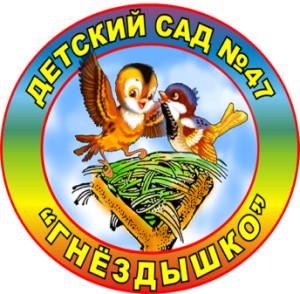 Рабочая учебная программапо реализации основной образовательной программы дошкольного образования «От рождения до школы» под редакцией Н.Е.Вераксы для детей 6-7 лет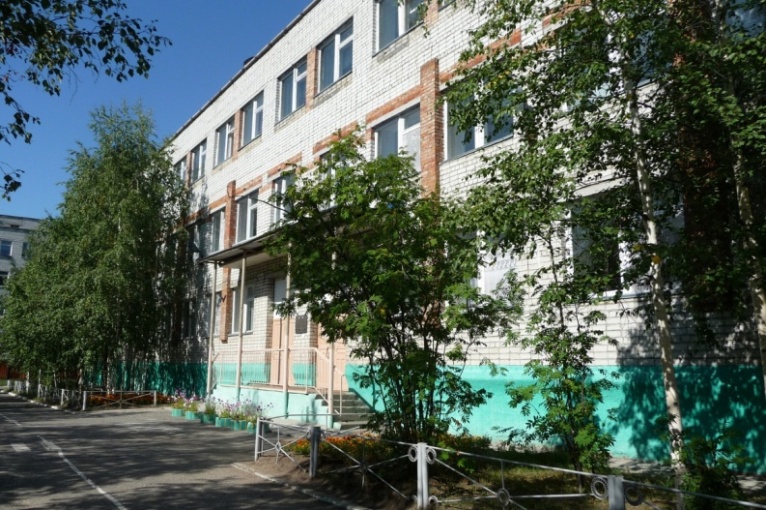 Воспитатели:Титаренко Л.Н.Фаизова Р.Х.Нижневартовск2016ЦЕЛЕВОЙ РАЗДЕЛ1.1. Пояснительная запискаВ условиях модернизации образования на основании инструктивного письма от 02.06.1998 года № 89/34 – 16 «О реализации права дошкольного образовательного учреждения на выбор программ и педагогических технологий» коллективу педагогов дана возможность выбора программ, технологий, методик, а также их интеграция или объединение. Настоящая программа рассчитана на один год работы с детьми, является приложением к основной  образовательной программе МБДОУ ДСКВ №47  «Гнездышко». Рабочая программа  педагога дошкольного учреждения является одним из основных нормативных документов, регламентирующих его профессиональную деятельность. Разработана в соответствии с ФГОС ДО на основе основной образовательной программы МБДОУ ДСКВ №47  «Гнездышко», примерной образовательной программы дошкольного образования «От рождения до школы» под редакцией Н.Е. Вераксы, Т.С. Комаровой, М.А. Васильевой.Основу организации образовательного процесса составляет комплексно-тематический принцип планирования. Основные формы реализации образовательного процесса связаны с ведущей игровой деятельностью. Решение программных задач осуществляется в разных видах детской деятельности: игровой, коммуникативной, познавательно-исследовательской, изобразительной в  форме организованной образовательной деятельности и в ходе режимных моментов — как в совместной деятельности взрослого и детей, так и в самостоятельной деятельности дошкольников.При организации образовательного процесса учитываются принципы интеграции образовательных областей («Социально-коммуникативное развитие»,  «Познавательное развитие», «Речевое развитие», «Художественно-эстетическое развитие», «Физическое развитие») в соответствии с возрастными возможностями и особенностями воспитанников. Рабочая  программа, учитывая культурно-этнические и климатические особенности ХМАО, включает в содержание образовательного процесса формирование у воспитанников представлений о народностях ханты и манси, об их культуре, о специфике животного и растительного мира региона и об особенностях сезонных изменений; формирование толерантного отношения к народам, проживающим в городе.Региональный компонент ДОУ реализуется в совместной  и самостоятельной деятельности воспитанников, в ходе режимных моментов.  Педагоги используют  специальные технологии и методики, а также инновационные развивающие, здоровьесберегающие технологии.Рабочая программа строится с учетом физических и психических возможностей детей, раскрывает содержание обучения по следующим  образовательным областям:Социально-коммуникативное развитиеПознавательное развитиеРечевое развитиеХудожественно-эстетическое развитиеФизическое развитиеНормативно-правовые основы разработки программыРабочая  программа воспитателя  дошкольного учреждения разрабатывается в соответствии с требованиями Федерального закона от 29.12.2012 № 273-ФЗ глава 7, статья 64 п.п. 1, 2глава 11, статья 79 п. 1; ФГОСДО (Утвержден приказом Министерства образования и науки Российской Федерации от 17 октября 2013 г. № 1155) глава II, п. 2.1., п.2.3;приказа от 30.08.2013 №1014«Об утверждении порядка организации и осуществления образовательной деятельности по основным общеобразовательным программам – образовательным программам дошкольного образования»; «Концепции дошкольного воспитания» (1989), «Концепции содержания непрерывного образования (дошкольное и начальное звено)» (2003); постановления Государственного санитарного врача Российской Федерации от 15.05.2-13 №26 «Об утверждении СанПиН 2.4.1.3049-13 “Санитарно-эпидемиологические требования к устройству, содержанию и организации режима работы дошкольных образовательных организаций”.Задачи, содержание, подходы и принципы построения образовательного процесса, объём образовательных областей, основные  результаты освоения программы отражают целевые ориентиры воспитанников,  ценностные ориентиры семьи, общества и государства в сфере дошкольного образования и являются обязательными составляющими реализации основных общеобразовательных программ дошкольного образования.  Содержание психолого-педагогической работы по освоению детьми образовательных областей: «Социально-коммуникативное развитие»,  «Познавательное развитие», «Речевое развитие», «Художественно-эстетическое развитие», «Физическое развитие» ориентировано на разностороннее развитие дошкольников с учетом их возрастных и индивидуальных особенностей. Задачи психолого-педагогической работы по формированию физических, интеллектуальных и личностных качеств детей решаются интегрированно, в ходе освоения всех образовательных областей наряду с задачами, отражающими специфику каждой образовательной области, с обязательным психологическим сопровождением. Основным направлением работы детского сада является организация единой  развивающей предметно-пространственной среды. В ДОУ функционирует целостная система, создающая оптимальные психолого-педагогические условия для обеспечения равных стартовых возможностей при поступлении детей в школу. Цель и задачи реализации программыЦель: проектирование социальных ситуаций развития ребенка и развивающей предметно-пространственной среды, обеспечивающих позитивную социализацию, мотивацию и поддержку индивидуальности детей через общение, игру, познавательно-исследовательскую деятельность и другие формы активности.  Задачи: Охрана и укрепление физического и психического здоровья детей, в том числе их эмоционального благополучия;обеспечение равных возможностей для полноценного развития каждого ребенка в период дошкольного детства независимо от места жительства, пола, нации, языка, социального статуса, психофизиологических и других особенностей (в том числе ограниченных возможностей здоровья);обеспечение преемственности целей, задач и содержания образования, реализуемых в рамках образовательных программ различных уровней (далее - преемственность основных образовательных программ дошкольного и начального общего образования);создание благоприятных условий развития детей в соответствии с их возрастными и индивидуальными особенностями и склонностями, развития способностей и творческого потенциала каждого ребенка как субъекта отношений с самим собой, другими детьми, взрослыми и миром;объединение обучения и воспитания в целостный образовательный процесс на основе духовно-нравственных и социокультурных ценностей и принятых в обществе правил и норм поведения в интересах человека, семьи, общества;формирование общей культуры личности детей, в том числе ценностей здорового образа жизни, развития их социальных, нравственных, эстетических, интеллектуальных, физических качеств, инициативности, самостоятельности и ответственности ребенка, формирования предпосылок учебной деятельности;обеспечение вариативности и разнообразия содержания организационных форм дошкольного образования с учетом образовательных потребностей, способностей и состояния здоровья детей;формирования социокультурной среды, соответствующей возрастным, индивидуальным, психологическим и физиологическим особенностям детей;обеспечение психолого-педагогической поддержки семьи и повышения компетентности родителей (законных представителей) в вопросах развития и образования, охраны и укрепления здоровья детей.1.1.3. Принципы и подходы к формированию программыУчебный материал дается не в готовом виде, а вводится на основе деятельностного подхода, т. е. связи и отношения между предметами дети «открывают» путем анализа, сравнения, выявления существенных взаимосвязей, экспериментирования. Программа реализуется через принципы:1. Поддержка разнообразия детства. Современный мир характеризуется возрастающим многообразием и неопределенностью, отражающимися в самых разных аспектах жизни человека и общества. Многообразие социальных, личностных, культурных, языковых, этнических особенностей, религиозных и других общностей, ценностей и убеждений, мнений и способов их выражения, жизненных укладов особенно ярко проявляется в условиях Российской Федерации – государства с огромной территорией, разнообразными природными условиями, объединяющего многочисленные культуры, народы, этносы. Возрастающая мобильность в обществе, экономике, образовании, культуре требует от людей умения ориентироваться в этом мире разнообразия, способности сохранять свою идентичность и в то же время гибко, позитивно и конструктивно взаимодействовать с другими людьми, способности выбирать и уважать право выбора других ценностей и убеждений, мнений и способов их выражения. Принимая вызовы современного мира, Программа рассматривает разнообразие детства как ценность, образовательный ресурс и предполагает использование разнообразия для обогащения образовательного процесса. Образовательная деятельность выстраивается с учетом региональной специфики, социокультурной ситуации развития каждого ребенка, его возрастных и индивидуальных особенностей, ценностей, мнений и способов их выражения.2. Сохранение уникальности и самоценности детства как важного этапа в общем развитии человека. Самоценность детства – понимание детства как периода жизни значимого самого по себе, значимого тем, что происходит с ребенком сейчас, а не тем, что этот этап является подготовкой к последующей жизни. Этот принцип подразумевает полноценное проживание ребенком всех этапов детства (раннего и дошкольного детства), обогащение (амплификацию) детского развития.3. Позитивная социализация ребенка предполагает, что освоение ребенком культурных норм, средств и способов деятельности, культурных образцов поведения и общения с другими людьми, приобщение к традициям семьи, общества, государства происходят в процессе сотрудничества со взрослыми и другими детьми, направленного на создание предпосылок к полноценной деятельности ребенка в изменяющемся мире.4. Личностно-развивающий и гуманистический характер взаимодействия взрослых (родителей (законных представителей), педагогических и иных работников Организации) и детей. Такой тип взаимодействия предполагает базовую ценностную ориентацию на достоинство каждого участника взаимодействия, уважение и безусловное принятие личности ребенка, доброжелательность, внимание к ребенку, его состоянию, настроению, потребностям, интересам. Личностно-развивающее взаимодействие является неотъемлемой составной частью социальной ситуации развития ребенка в организации, условием его эмоционального благополучия и полноценного развития. 5. Содействие и сотрудничество детей и взрослых, признание ребенка полноценным участником (субъектом) образовательных отношений. Этот принцип предполагает активное участие всех субъектов образовательных отношений – как детей, так и взрослых – в реализации программы. Каждый участник имеет возможность внести свой индивидуальный вклад в ход игры, занятия, проекта, обсуждения, в планирование образовательного процесса, может проявить инициативу. Принцип содействия предполагает диалогический характер коммуникации между всеми участниками образовательных отношений. Детям предоставляется возможность высказывать свои взгляды, свое мнение, занимать позицию и отстаивать ее, принимать решения и брать на себя ответственность в соответствии со своими возможностями. 6. Сотрудничество Организации с семьей. Сотрудничество, кооперация с семьей, открытость в отношении семьи, уважение семейных ценностей и традиций, их учет в образовательной работе являются важнейшим принципом образовательной программы. 7. Сетевое взаимодействие с организациями социализации, образования, охраны здоровья и другими партнерами, которые могут внести вклад в развитие и образование детей, а также использование ресурсов местного сообщества и вариативных программ дополнительного образования детей для обогащения детского развития. Программа предполагает, что Организация устанавливает партнерские отношения не только с семьями детей, но и с другими организациями и лицами, которые могут способствовать обогащению социального и/или культурного опыта детей, приобщению детей к национальным традициям (посещение театров, музеев, освоение программ дополнительного образования), к природе и истории родного края; содействовать проведению совместных проектов, экскурсий, праздников, посещению концертов, а также удовлетворению особых потребностей детей, оказанию психолого-педагогической и/или медицинской поддержки в случае необходимости (центры семейного консультирования и др.). 8. Индивидуализация дошкольного образования предполагает такое построение образовательной деятельности, которое открывает возможности для индивидуализации образовательного процесса, появления индивидуальной траектории развития каждого ребенка с характерными для данного ребенка спецификой и скоростью, учитывающей его интересы, мотивы, способности и возрастно-психологические особенности. При этом сам ребенок становится активным в выборе содержания своего образования, разных форм активности. Для реализации этого принципа необходимы регулярное наблюдение за развитием ребенка, сбор данных о нем, анализ его действий и поступков; помощь ребенку в сложной ситуации; предоставление ребенку возможности выбора в разных видах деятельности, акцентирование внимания на инициативности, самостоятельности и активности ребенка.9. Возрастная адекватность образования. Этот принцип предполагает подбор педагогом содержания и методов дошкольного образования в соответствии с возрастными особенностями детей. Важно использовать все специфические виды детской деятельности (игру, коммуникативную и познавательно-исследовательскую деятельность, творческую активность, обеспечивающую художественно-эстетическое развитие ребенка), опираясь на особенности возраста и задачи развития, которые должны быть решены в дошкольном возрасте. Деятельность педагога должна быть мотивирующей и соответствовать психологическим законам развития ребенка, учитывать его индивидуальные интересы, особенности и склонности.10. Развивающее вариативное образование. Этот принцип предполагает, что образовательное содержание предлагается ребенку через разные виды деятельности с учетом его актуальных и потенциальных возможностей усвоения этого содержания и совершения им тех или иных действий, с учетом его интересов, мотивов и способностей. Данный принцип предполагает работу педагога с ориентацией на зону ближайшего развития ребенка (Л.С. Выготский), что способствует развитию, расширению как явных, так и скрытых возможностей ребенка.11. Полнота содержания и интеграция отдельных образовательных областей. В соответствии с ФГОС ДО рабочая программа  предполагает всестороннее социально-коммуникативное, познавательное, речевое, художественно-эстетическое и физическое развитие детей посредством различных видов детской активности. Деление Программы на образовательные области не означает, что каждая образовательная область осваивается ребенком по отдельности, в форме изолированных занятий по модели школьных предметов. Между отдельными разделами Программы существуют многообразные взаимосвязи: познавательное развитие тесно связано с речевым и социально-коммуникативным, художественно-эстетическое – с познавательным и речевым и т.п. Содержание образовательной деятельности в одной конкретной области тесно связано с другими областями. Такая организация образовательного процесса соответствует особенностям развития детей раннего и дошкольного возраста.12. Инвариантность ценностей и целей при вариативности средств реализации и достижения целей Программы. Рабочая учебная программа учитывает многообразие конкретных социокультурных, географических, климатических условий реализации Программы, разнородность состава групп воспитанников, их особенностей и интересов, запросов родителей (законных представителей), интересов и предпочтений педагогов и т.п. Возрастные особенности развития детей дошкольного возраста 6-7 летВ сюжетно-ролевых играх дети подготовительной к школе группы начинают осваивать сложные взаимодействия людей, отражающие характерные значимые жизненные ситуации, например, свадьбу, рождение ребенка, болезнь, трудоустройство и т.д.Игровые действия детей становятся более сложными, обретают особый смысл, который не всегда открывается взрослому. Игровое пространство усложняется. В нем может быть несколько центров, каждый из которых поддерживает свою сюжетную линию. При этом дети способны отслеживать поведение партнеров по всему игровому пространству и менять свое поведение в зависимости от места в нем. Так, ребенок уже обращается к продавцу не просто как покупатель, а как покупатель-мама или покупатель-шофер и т.п. Исполнение роли акцентируется не только самой ролью, но и тем, в какой части игрового пространства эта роль воспроизводится. Например, исполняя роль водителя автобуса, ребенок командует пассажирами и подчиняется инспектору ГИБДД. Если логика игры требует появления новой роли, то ребенок может по ходу игры взять на себя новую роль, сохранив при этом роль, взятую ранее. Дети могут комментировать исполнение роли тем или иным участником игры.Образы из окружающей жизни и литературных произведений, передаваемые детьми в изобразительной деятельности, становятся сложнее. Рисунки приобретают более детализированный характер, обогащается их цветовая гамма. Более явными становятся различия между рисунками мальчиков и девочек. Мальчики охотно изображают технику, космос, военные действия и т.п. Девочки обычно рисуют женские образы: принцесс, балерин, моделей и т.д. Часто встречаются и бытовые сюжеты: мама и дочка, комната и т.д.Изображение человека становится еще более детализированным и пропорциональным. Появляются пальцы на руках, глаза, рот, нос, брови, подбородок. Одежда может быть украшена различными деталями.При правильном педагогическом подходе у дошкольников формируются художественно-творческие способности в изобразительной деятельности.К подготовительной к школе группе дети в значительной степени осваивают конструирование из строительного материала. Они свободно владеют обобщенными способами анализа как изображений, так и построек; не только анализируют основные конструктивные особенности различных деталей, но и определяют их форму на основе сходства со знакомыми им объемными предметами. Свободные постройки становятся симметричными и пропорциональными, их строительство осуществляется на основе зрительной ориентировки.Дети быстро и правильно подбирают необходимый материал. Они достаточно точно представляют себе последовательность, в которой будет осуществляться постройка, и материал, который понадобится для ее выполнения; способны выполнять различные по степени сложности постройки как по собственному замыслу, так и по условиям.В этом возрасте дети уже могут освоить сложные формы сложения из листа бумаги и придумывать собственные, но этому их нужно специально обучать. Данный вид деятельности не просто доступен детям — он важен для углубления их пространственных представлений.Усложняется конструирование из природного материала. Дошкольникам уже доступны целостные композиции по предварительному замыслу, которые могут передавать сложные отношения, включать фигуры людей и животных.У детей продолжает развиваться восприятие, однако они не всегда могут одновременно учитывать несколько различных признаков.Развивается образное мышление, однако воспроизведение метрических отношений затруднено. Это легко проверить, предложив детям воспроизвести на листе бумаги образец, на котором нарисованы девять точек, расположенных не на одной прямой. Как правило, дети не воспроизводят метрические отношения между точками: при наложении рисунков друг на друга точки детского рисунка не совпадают с точками образца. Продолжают развиваться навыки обобщения и рассуждения, но они в значительной степени ограничиваются наглядными признаками ситуации. Продолжает развиваться воображение, однако часто приходится констатировать снижение развития воображения в этом возрасте в сравнении со старшей группой. Это можно объяснить различными влияниями, в том числе и средств массовой информации, приводящими к стереотипности детских образов. Продолжает развиваться внимание дошкольников, оно становится произвольным. В некоторых видах деятельности время произвольного сосредоточения достигает 30 минут.У дошкольников продолжает развиваться речь: ее звуковая сторона, грамматический строй, лексика. Развивается связная речь. В высказываниях детей отражаются как расширяющийся словарь, так и характер обобщений, формирующихся в этом возрасте. Дети начинают активно употреблять обобщающие существительные, синонимы, антонимы, прилагательные и т. д.В результате правильно организованной образовательной работы у детей развиваются диалогическая и некоторые виды монологической  речи. В подготовительной к школе группе завершается дошкольный возраст. Его основные достижения связаны с освоением мира вещей как  предметов человеческой культуры; освоением форм позитивного общения с людьми; развитием половой идентификации, формированием позиции школьника.К концу дошкольного возраста ребенок обладает высоким уровнем познавательного личностного развития, что позволяет ему в дальнейшем успешно учиться в школе.Планируемые результаты освоения  программы В соответствии с ФГОС ДО, целевые ориентиры не подлежат непосредственной оценке, в том числе в виде педагогической диагностики, и не являются основанием для их формального сравнения с реальными достижениями детей. Они не являются основой объективной оценки соответствия установленным требованиям образовательной деятельности и подготовки детей. Как следует из ФГОС ДО, целевые ориентиры не могут служить непосредственным основанием при решении управленческих задач, включая:аттестацию педагогических кадров;оценку качества образования;оценку как итогового, так и промежуточного уровня развития детей, в том числе в рамках мониторинга (в том числе в форме тестирования, с использованием методов, основанных на наблюдении, или иных методов измерения результативности детей);оценку выполнения муниципального (государственного) задания посредством их включения в показатели качества выполнения задания;распределение стимулирующего фонда оплаты труда работников Организации.Однако педагог в ходе своей работы выстраивает индивидуальную траекторию развития каждого ребенка. Для этого педагогу необходим инструментарий оценки своей работы, который позволяет ему оптимальным образом выстраивать взаимодействие с детьми.В представленной системе оценки результатов освоения Программы отражены современные тенденции, связанные с изменением понимания оценки качества дошкольного образования.1.2.1. Целевые ориентиры в соответствии Ребенок овладевает основными культурными средствами, способами деятельности, проявляет инициативу и самостоятельность в разных видах деятельности — игре, общении, познавательно-исследовательской деятельности, конструировании и др.; способен выбирать себе род занятий, участников по совместной деятельности.Ребенок обладает установкой положительного отношения к миру, к разным видам труда, другим людям и самому себе, обладает чувством собственного достоинства; активно взаимодействует со сверстниками и взрослыми, участвует в совместных играх.Способен договариваться, учитывать интересы и чувства других, сопереживать неудачам и радоваться успехам других, адекватно проявляет свои чувства, в том числе чувство веры в себя, старается разрешать конфликты. Умеет выражать и отстаивать свою позицию по разным вопросам.Способен сотрудничать и выполнять как лидерские, так и исполнительские функции в совместной деятельности.Понимает, что все люди равны вне зависимости от их социального происхождения, этнической принадлежности, религиозных и других верований, их физических и психических особенностей.Проявляет симпатию по отношению к другим людям, готовность прийти на помощь тем, кто в этом нуждается.Проявляет умение слышать других и стремление быть понятым другими.Ребенок обладает развитым воображением, которое реализуется в разных видах деятельности, и прежде всего в игре; владеет разными формами и видами игры, различает условную и реальную ситуации; умеет подчиняться разным правилам и социальным нормам. Умеет распознавать различные ситуации и адекватно их оценивать.Ребенок достаточно хорошо владеет устной речью, может выражать свои мысли и желания, использовать речь для выражения своих мыслей, чувств и желаний, построения речевого высказывания в ситуации общения, выделять звуки в словах, у ребенка складываются предпосылки грамотности.У ребенка развита крупная и мелкая моторика; он подвижен, вынослив, владеет основными движениями, может контролировать свои движения и управлять ими.Ребенок способен к волевым усилиям, может следовать социальным нормам поведения и правилам в разных видах деятельности, во взаимоотношениях со взрослыми и сверстниками, может соблюдать правила безопасного поведения и навыки личной гигиены.Проявляет ответственность за начатое дело.Ребенок проявляет любознательность, задает вопросы взрослым и сверстникам, интересуется причинно-следственными связями, пытается самостоятельно придумывать объяснения явлениям природы и поступкам людей; склонен наблюдать, экспериментировать. Обладает начальными знаниями о себе, о природном и социальном мире, в котором он живет; знаком с произведениями детской литературы, обладает элементарными представлениями из области живой природы, естествознания, математики, истории и т.п.; способен к принятию собственных решений, опираясь на свои знания и умения в различных видах деятельности.Открыт новому, то есть проявляет желание узнавать новое, самостоятельно добывать новые знания; положительно относится к обучению в школе.Проявляет уважение к жизни (в различных ее формах) и заботу об окружающей среде.Эмоционально отзывается на красоту окружающего мира, произведения народного и профессионального искусства (музыку, танцы, театральную деятельность, изобразительную деятельность и т.д.).Проявляет патриотические чувства, ощущает гордость за свою страну, ее достижения, имеет представление о ее географическом разнообразии, многонациональное™, важнейших исторических событиях.Имеет первичные представления о себе, семье, традиционных семейных ценностях, включая традиционные тендерные ориентации, проявляет уважение к своему и противоположному полу.Соблюдает элементарные общепринятые нормы, имеет первичные ценностные представления о том, «что такое хорошо и что такое плохо», стремится поступать хорошо; проявляет уважение к старшим и заботу о младших.Имеет начальные представления о здоровом образе жизни. Воспринимает здоровый образ жизни как ценность.Система оценки результатов освоения программы (педагогическая диагностика)Реализация программы «От рождения до школы» предполагает оценку индивидуального развития детей. Такая оценка производится педагогическим работником в рамках педагогической диагностики (оценки индивидуального развития дошкольников, связанной с оценкой эффективности педагогических действий и лежащей в основе их дальнейшего планирования).Педагогическая диагностика проводится в ходе наблюдений за активностью детей в спонтанной и специально организованной деятельности. Инструментарий для педагогической диагностики — карты наблюдений детского развития, позволяющие фиксировать индивидуальную динамику и перспективы развития каждого ребенка в ходе:коммуникации со сверстниками и взрослыми (как меняются способы установления и поддержания контакта, принятия совместных решений, разрешения конфликтов, лидерства и пр.);игровой деятельности;познавательной деятельности (как идет развитие детских способностей, познавательной активности);проектной деятельности (как идет развитие детской инициативности, ответственности и автономии, как развивается умение планировать и организовывать свою деятельность);художественной деятельности;физического развития.Результаты педагогической диагностики могут использоваться исключительно для решения следующих образовательных задач:индивидуализации образования (в том числе поддержки ребенка, построения его образовательной траектории или профессиональной коррекции особенностей его развития);оптимизации работы с группой детей.В ходе образовательной деятельности педагоги должны создавать диагностические ситуации, чтобы оценить индивидуальную динамику детей и скорректировать свои действия.Диагностика промежуточных результатов формирования социально - нормативных возрастных характеристик  за 20__/20_ учебный годВоспитатели  (Ф.И.О.) _______________________________________________________Диагностика освоения содержания программы образовательной области "Познавательное разитие"Диагностика освоения содержания программы образовательной области "Социально-коммуникативное развитие"Диагностика освоения содержания программы образовательной области "Речевое развитие"Диагностика освоения содержания программы образовательной области «Художественно- эстетическое  развитие»Мониторинг освоения содержания образовательной программыГруппа детского сада _________________Дата проведения мониторинга _____________Оценка уровня развития:1 балл - большинство компонентов недостаточно развиты,2 балла - отдельные компоненты не развиты,3 балла - соответствует возрасту,4 балла - высокий.Мониторинг детского развитияГруппа детского сада _________________Дата проведения мониторинга _____________Оценка уровня развития:1 балл - большинство компонентов недостаточно развиты,2 балла - отдельные компоненты не развиты,3 балла - соответствует возрасту,4 балла - высокий.II. СОДЕРЖАТЕЛЬНЫЙ РАЗДЕЛ2.1.  Содержание психолого-педагогической работы Содержание психолого-педагогической работы ориентировано на разностороннее развитие дошкольников с учетом их возрастных и индивидуальных особенностей. Задачи психолого-педагогической работы по формированию физических, интеллектуальных и личностных качеств детей решаются интегрировано в ходе освоения всех образовательных областей наряду с задачами, отражающими специфику каждой образовательной области, с обязательным психологическим сопровождением.При этом решение программных образовательных задач предусматривается не только в рамках организованной образовательной деятельности, но и в ходе режимных моментов — как в совместной деятельности взрослого и детей, так и в самостоятельной деятельности дошкольников.Содержание психолого-педагогической работы представлено по пяти образовательным областям:«Социально-коммуникативное развитие»«Познавательное развитие»«Речевое развитие» «Художественно-эстетическое развитие»«Физическое развитие».2.1.1. Образовательная область «Социально-коммуникативное развитие»Социально-коммуникативное развитие направлено на усвоение норм и ценностей, принятых в обществе, включая моральные и нравственные ценности; развитие общения и взаимодействия ребенка со взрослыми и сверстниками; становление самостоятельности, целенаправленности и саморегуляции собственных действий; развитие социального и эмоционального интеллекта, эмоциональной отзывчивости, сопереживания, формирование готовности к совместной деятельности со сверстниками, формирование уважительного отношения и чувства принадлежности к своей семье и к сообществу детей и взрослых в Организации; формирование позитивных установок к различным видам труда и творчества; формирование основ безопасного поведения в быту, социуме, природе.Социализация, развитие общения, нравственное воспитание.Основные цели и задачиУсвоение норм и ценностей, принятых в обществе, воспитание моральных и нравственных качеств ребенка, формирование умения правильно оценивать свои поступки и поступки сверстников.Развитие общения и взаимодействия ребенка с взрослыми и сверстниками, развитие социального и эмоционального интеллекта, эмоциональной отзывчивости, сопереживания, уважительного и доброжелательного отношения к окружающим.Формирование готовности детей к совместной деятельности, развитие умения договариваться, самостоятельно разрешать конфликты со сверстниками.Содержание психолого-педагогической работыВоспитывать дружеские взаимоотношения между детьми, развивать умение самостоятельно объединяться для совместной игры и труда, заниматься самостоятельно выбранным делом, договариваться, помогать друг другу.Воспитывать организованность, дисциплинированность, коллективизм, уважение к старшим.Воспитывать заботливое отношение к малышам, пожилым людям; учить помогать им.Формировать такие качества, как сочувствие, отзывчивость, справедливость, скромность.Развивать волевые качества: умение ограничивать свои желания, выполнять установленные нормы поведения, в своих поступках следовать положительному примеру.Воспитывать уважительное отношение к окружающим. Формировать умение слушать собеседника, не перебивать без надобности. Формировать умение спокойно отстаивать свое мнение.Обогащать словарь формулами словесной вежливости (приветствие, прощание, просьбы, извинения).Расширять представления детей об их обязанностях, прежде всего в связи с подготовкой к школе. Формировать интерес к учебной деятельности и желание учиться в школе.Ребенок в семье и сообществе, патриотическое воспитание.Основные цели и задачиФормирование образа Я, уважительного отношения и чувства принадлежности к своей семье и к сообществу детей и взрослых в организации; формирование тендерной, семейной, гражданской принадлежности; воспитание любви к Родине, гордости за ее достижения, патриотических чувств.Содержание психолого-педагогической работыОбраз Я. Развивать представление о временной перспективе личности, об изменении позиции человека с возрастом (ребенок посещает детский сад, школьник учится, взрослый работает, пожилой человек передает свой опыт другим поколениям). Углублять представления ребенка о себе в прошлом, настоящем и будущем.Закреплять традиционные тендерные представления, продолжать развивать в мальчиках и девочках качества, свойственные их полу.Семья. Расширять представления детей об истории семьи в контексте истории родной страны (роль каждого поколения в разные периоды истории страны). Рассказывать детям о воинских наградах дедушек, бабушек, родителей.Закреплять знание домашнего адреса и телефона, имен и отчеств родителей, их профессий.Детский сад. Продолжать расширять представления о ближайшей окружающей среде (оформление помещений, участка детского сада, парка, сквера). Учить детей выделять радующие глаз компоненты окружающей среды (окраска стен, мебель, оформление участка и т. п.).Привлекать детей к созданию развивающей среды дошкольного учреждения (мини-музеев, выставок, библиотеки, конструкторских мастерских и др.); формировать умение эстетически оценивать окружающую среду, высказывать оценочные суждения, обосновывать свое мнение.Формировать у детей представления о себе как об активном члене коллектива: через участие в проектной деятельности, охватывающей детей младших возрастных групп и родителей; посильном участии в жизни дошкольного учреждения (адаптация младших дошкольников, подготовка к праздникам, выступлениям, соревнованиям в детском саду и за его пределами и др.).Родная страна. Расширять представления о родном крае. Продолжать знакомить с достопримечательностями региона, в котором живут дети.На основе расширения знаний об окружающем воспитывать патриотические и интернациональные чувства, любовь к Родине. Углублять и уточнять представления о Родине — России. Поощрять интерес детей к событиям, происходящим в стране, воспитывать чувство гордости за ее достижения.Закреплять знания о флаге, гербе и гимне России (гимн исполняется во время праздника или другого торжественного события; когда звучит гимн, все встают, а мужчины и мальчики снимают головные уборы).Развивать представления о том, что Российская Федерация (Россия) — огромная, многонациональная страна. Воспитывать уважение к людям разных национальностей и их обычаям.Расширять представления о Москве —главном городе, столице России.Расширять знания о государственных праздниках. Рассказывать детям о Ю. А. Гагарине и других героях космоса.Углублять знания о Российской армии. Воспитывать уважение к защитникам Отечества, к памяти павших бойцов (возлагать с детьми цветы к обелискам, памятникам и т.д.).Самообслуживание, самостоятельность, трудовое воспитание.Основные цели и задачиРазвитие навыков самообслуживания; становление самостоятельности, целенаправленности и саморегуляции собственных действий.Воспитание культурно-гигиенических навыков.Формирование позитивных установок к различным видам труда и творчества, воспитание положительного отношения к труду, желания трудиться.Воспитание ценностного отношения к собственному труду, труду других людей и его результатам. Формирование умения ответственно относиться к порученному заданию (умение и желание доводить дело до конца, стремление сделать его хорошо).Формирование первичных представлений о труде взрослых, его роли в обществе и жизни каждого человека.Содержание психолого-педагогической работыКультурно-гигиенические навыки. Воспитывать привычку быстро и правильно умываться, насухо вытираться, пользуясь индивидуальным полотенцем, правильно чистить зубы, полоскать рот после еды, пользоваться носовым платком и расческой.Закреплять умения детей аккуратно пользоваться столовыми приборами; правильно вести себя за столом; обращаться с просьбой, благодарить.Закреплять умение следить за чистотой одежды и обуви, замечать и устранять непорядок в своем внешнем виде, тактично сообщать товарищу о необходимости что-то поправить в костюме, прическе.Самообслуживание. Закреплять умение самостоятельно и быстро одеваться и раздеваться, складывать в шкаф одежду, ставить на место обувь, сушить при необходимости мокрые вещи, ухаживать за обувью (мыть, протирать, чистить).Закреплять умение самостоятельно, быстро и аккуратно убирать за собой постель после сна.Закреплять умение самостоятельно и своевременно готовить материалы и пособия к занятию, без напоминания убирать свое рабочее место.Общественно-полезный труд. Продолжать формировать трудовые умения и навыки, воспитывать трудолюбие. Приучать детей старательно, аккуратно выполнять поручения, беречь материалы и предметы, убирать их на место после работы.Воспитывать желание участвовать в совместной трудовой деятельности наравне со всеми, стремление быть полезными окружающим, радоваться результатам коллективного труда. Развивать умение самостоятельно объединяться для совместной игры и труда, оказывать друг другу помощь.Закреплять умение планировать трудовую деятельность, отбирать необходимые материалы, делать несложные заготовки.Продолжать учить детей поддерживать порядок в группе и на участке: протирать и мыть игрушки, строительный материал, вместе с воспитателем ремонтировать книги, игрушки (в том числе книги и игрушки воспитанников младших групп детского сада).Продолжать учить самостоятельно наводить порядок на участке детского сада: подметать и очищать дорожки от мусора, зимой —от снега, поливать песок в песочнице; украшать участок к праздникам.Приучать детей добросовестно выполнять обязанности дежурных по столовой: полностью сервировать столы и вытирать их после еды, подметать пол.Прививать интерес к учебной деятельности и желание учиться в школе.Формировать навыки учебной деятельности (умение внимательно слушать воспитателя, действовать по предложенному им плану, а также самостоятельно планировать свои действия, выполнять поставленную задачу, правильно оценивать результаты своей деятельности).Труд в природе. Закреплять умение самостоятельно и ответственно выполнять обязанности дежурного в уголке природы: поливать комнатные растения, рыхлить почву, мыть кормушки, готовить корм для рыб, птиц, морских свинок и т.п.Прививать детям интерес к труду в природе, привлекать их к посильному участию: осенью — к уборке овощей с огорода, сбору семян, выкапыванию луковиц, клубней цветов, перекапыванию грядок, пересаживанию цветущих растений из грунта в уголок природы; зимой — к сгребанию снега к стволам деревьев и кустарникам, выращиванию зеленого корма для птиц и животных (обитателей уголка природы), посадке корнеплодов, выращиванию с помощью воспитателя цветов к праздникам; весной —к перекапыванию земли на огороде и в цветнике, к посеву семян (овощей, цветов), высадке рассады; летом — к участию в рыхлении почвы, прополке и окучивании, поливе грядок и клумб.Уважение к труду взрослых. Расширять представления о труде взрослых, о значении их труда для общества. Воспитывать уважение к людям труда. Продолжать знакомить детей с профессиями, связанными со спецификой родного города (поселка).Развивать интерес к различным профессиям, в частности к профессиям родителей и месту их работы.Формирование основ безопасности.Основные цели и задачиФормирование первичных представлений о безопасном поведении в быту, социуме, природе. Воспитание осознанного отношения к выполнению правил безопасности.Формирование осторожного и осмотрительного отношения к потенциально опасным для человека и окружающего мира природы ситуациям.Формирование представлений о некоторых типичных опасных ситуациях и способах поведения в них.Формирование элементарных представлений о правилах безопасности дорожного движения; воспитание осознанного отношения к необходимости выполнения этих правил.Содержание психолого-педагогической работыБезопасное поведение в природе. Формировать основы экологической культуры.Продолжать знакомить с правилами поведения на природе.Знакомить с Красной книгой, с отдельными представителями животного и растительного мира, занесенными в нее.Уточнять и расширять представления о таких явлениях природы, как гроза, гром, молния, радуга, ураган, знакомить с правилами поведения человека в этих условиях.Безопасность на дорогах. Систематизировать знания детей об устройстве улицы, о дорожном движении. Знакомить с понятиями «площадь», «бульвар», «проспект».Продолжать знакомить с дорожными знаками — предупреждающими, запрещающими и информационно-указательными.Подводить детей к осознанию необходимости соблюдать правила дорожного движения.Расширять представления детей о работе ГИБДД.Воспитывать культуру поведения на улице и в общественном транспорте.Развивать свободную ориентировку в пределах ближайшей к детскому саду местности. Формировать умение находить дорогу из дома в детский сад на схеме местности.Безопасность собственной жизнедеятельности. Формировать представления о том, что полезные и необходимые бытовые предметы при неумелом обращении могут причинить вред и стать причиной беды (электроприборы, газовая плита, инструменты и бытовые предметы). Закреплять правила безопасного обращения с бытовыми предметами.Закреплять правила безопасного поведения во время игр в разное время года (купание в водоемах, катание на велосипеде, катание на санках, коньках, лыжах и др.).Подвести детей к пониманию необходимости соблюдать меры предосторожности, учить оценивать свои возможности по преодолению опасности.Формировать у детей навыки поведения в ситуациях: «Один дома», «Потерялся», «Заблудился». Формировать умение обращаться за помощью к взрослым.Расширять знания детей о работе МЧС, пожарной службы, службы скорой помощи. Уточнять знания о работе пожарных, правилах поведения при пожаре. Закреплять знания о том, что в случае необходимости взрослые звонят по телефонам «01», «02», «03».Закреплять умение называть свое имя, фамилию, возраст, домашний адрес, телефон.Развитие игровой деятельности Основные цели и задачиПродолжать развивать у детей самостоятельность в организации всех видов игр, выполнении правил и норм поведения.Развивать инициативу, организаторские способности.Воспитывать чувство коллективизма.Содержание психолого-педагогической работыСюжетно-ролевые игры. Продолжать учить детей брать на себя различные роли в соответствии с сюжетом игры; использовать атрибуты, конструкторы, строительный материал.Побуждать детей по-своему обустраивать собственную игру, самостоятельно подбирать и создавать недостающие для игры предметы (билеты для игры в театр, деньги для покупок).Способствовать творческому использованию в играх представлений об окружающей жизни, впечатлений о произведениях литературы, мультфильмах.Развивать творческое воображение, способность совместно развертывать игру, согласовывая собственный игровой замысел с замыслами сверстников; продолжать формировать умение договариваться, планировать и обсуждать действия всех играющих.Формировать отношения, основанные на сотрудничестве и взаимопомощи. Воспитывать доброжелательность, готовность выручить сверстника; умение считаться с интересами и мнением товарищей по игре, справедливо решать споры.Подвижные игры. Учить детей использовать в самостоятельной деятельности разнообразные по содержанию подвижные игры. Проводить игры с элементами соревнования, способствующие развитию физических качеств (ловкости, быстроты, выносливости), координации движений, умения ориентироваться в пространстве.Учить справедливо оценивать результаты игры.Развивать интерес к спортивным (бадминтон, баскетбол, настольный теннис, хоккей, футбол) и народным играм.Театрализованные игры. Развивать самостоятельность детей в организации театрализованных игр.Совершенствовать умение самостоятельно выбирать сказку, стихотворение, песню для постановки; готовить необходимые атрибуты и декорации для будущего спектакля; распределять между собой обязанности и роли.Развивать творческую самостоятельность, эстетический вкус в передаче образа; отчетливость произношения. Учить использовать средства выразительности (поза, жесты, мимика, интонация, движения).Воспитывать любовь к театру. Широко использовать в театрализованной деятельности детей разные виды театра (бибабо, пальчиковый, баночный, театр картинок, перчаточный, кукольный и др.).Воспитывать навыки театральной культуры, приобщать к театральному искусству через просмотр театральных постановок, видеоматериалов. Рассказывать детям о театре, театральных профессиях.Учить постигать художественные образы, созданные средствами театральной выразительности (свет, грим, музыка, слово, хореография, декорации и др.).Дидактические игры. Продолжать учить детей играть в различные дидактические игры (лото, мозаика, бирюльки и др.). Развивать умение организовывать игры, исполнять роль ведущего.Учить согласовывать свои действия с действиями ведущего и других участников игры. Развивать в игре сообразительность, умение самостоятельно решать поставленную задачу.Привлекать детей к созданию некоторых дидактических игр («Шумелки», «Шуршалки» и т.д.). Развивать и закреплять сенсорные способности.Содействовать проявлению и развитию в игре необходимых для подготовки к школе качеств: произвольного поведения, ассоциативно-образного и логического мышления, воображения, познавательной активности.Образовательная область «Социально-коммуникативное развитие»Раздел  «Безопасность»	Правила поведения и меры безопасности непосредственным образом связаны с условиями проживания человека, будь то современный город или сельская местность, привычная домашняя обстановка или морское побережье – каждая среда диктует совершенно различные способы поведения и соответственно меры предосторожности. Если бы все люди их хорошо знали и соблюдали, было бы меньше травм и несчастных случаев. К сожалению, пока не существует такого единого свода правил, в котором все они бы были бы собраны и популярно изложены. Проблема безопасности детей в МБДОУ требует постоянного пристального внимания всех участников процесса и будет решена положительно только с учетом использования современных подходов к системе образования детей и координации совместных усилий МБДОУ и  семьи.Рабочая программа по образовательной области «Безопасность» составлена по учебному пособию по основам безопасности жизнедеятельности детей старшего дошкольного возраста «Безопасность» Н.Н.Авдеева, О.Л.Князева, Р.Б. Стеркина (.). Основные разделы:Ребенок и другие людиРебенок и природаРебенок домаРебенок на улицеКомплексный подход к образовательной работе по формированию основ безопасной жизнедеятельности  в МБДОУ включает в себя:создание условий для оптимальной двигательной активности, с соблюдением условий безопасности жизнедеятельности детей (профилактика детского травматизма);обеспечение эффективного  применения современных образовательных технологий формирования ОБЖ в условиях детского сада;создание условий для успешного овладения знаниями, умениями и навыками соблюдения и выполнения правил безопасной жизнедеятельности детей в ДОУсоблюдение инструкции об охране жизни и здоровья детей.Обновление содержания образования по области «Безопасность» осуществляется на основе методического пособия для воспитателей детских дошкольных учреждений по основам безопасности жизнедеятельности детей «Познай себя», И.В. Парфенова, Л.М. Тумакова, и др. (.).В группах общеразвивающей направленности для детей 6-7 лет 2 неделя каждого месяца – (пятница), проведение с детьми различных форм работы  по ОБЖ во 2 половину дня. Длительность одного занятия – 30 минут.Диагностика проводится 3 раза в год: по диагностическому плану.  Цель:Создание условий для формирования у воспитанников навыков безопасного поведения.Воспитание дисциплинированного поведения воспитанников.Задачи:Сформировать у старших дошкольников устойчивые навыки соблюдения и выполнения правил безопасной жизнедеятельностиФормирование осознания ценности осторожного обращения с опасными предметами;Формирование основ безопасного поведения на улице. Применять современные формы, методы обучения и воспитания, инновационные технологии, направленные на предупреждение несчастных случаев.Поддерживать у родителей воспитанников устойчивый интерес к безопасности детей.Использовать материально-технический потенциал дошкольного учреждения для обучения правилам безопасной жизнедеятельности.Национально-региональный компонент  реализуется в играх-занятиях, беседах, сюжетно-ролевых играх, дидактических играх, драматизациях в совместной деятельности, в практических видах деятельности, по темам: «Загрязнение окружающей среды», «Ухудшение экологической ситуации», «Бережное отношение к живой природе», «Ядовитые растения», «Восстановление окружающей среды», «Открытое окно, балкон как источники опасности», «Экстремальные ситуации в быту», «К кому можно обратиться за помощью, если ты потерялся?», «Знаешь ли ты свой адрес, телефон и можешь ли объяснить, где живешь?» и т. д. Раздел «Ребенок и другие люди» О несовпадении приятной внешности и добрых намеренийРебенок должен понимать, что именно может быть опасным в общении с другими людьми. Рассказ педагога об опасности контактов с незнакомыми взрослыми, учитывая, что у детей уже сложились собственные преставления о том, какие взрослые могут быть опасными. Беседы о несовпадении приятной внешности и добрых намерений.  Опасные ситуации контактов с незнакомыми людьмиРассмотрение типичных ситуаций опасных контактов с незнакомыми людьми. Для закрепления правил поведения с незнакомыми людьми проводятся игры-драматизации,  с использованием сказочных персонажей или сказок о животных с благополучным окончанием. Ситуации насильственного поведения со стороны незнакомого взрослогоОбсуждение возможных ситуаций насильственного поведения взрослого и объяснить детям, как следует вести себя в подобных ситуациях. Дети должны знать, что при возникновении опасности надо громко кричать, призывая на помощь и привлекая внимание окружающих. Научить детей, правильно себя вести, чтобы окружающие поняли, что совершается насилие, и не спутали его с обычными детскими капризами. Ребенок и другие дети, в том числе подросткиРебенок должен сказать «нет» другим детям, прежде всего подросткам, которые хотят втянуть его в опасную ситуацию (например: разжечь костер, забраться на чердак дома, вылезти на крышу, поиграть в лифте и т. д.) Если «чужой» приходит в домРазъяснение  детям, что опасности могут подстерегать их не только на улице, но и дома, нельзя входить в подъезд одному, без родителей или знакомых взрослых, нельзя открывать дверь чужому. Разыгрывание разных ситуаций.Раздел «Ребенок и природа»2.1. В природе все взаимосвязаноВзаимосвязь и взаимодействие всех природных объектов. Дать детям представление что: Земля – наш общий дом, а человек часть природы.Загрязнение окружающей средыЗнакомство детей с проблемами загрязнения окружающей среды. Объяснение детям как ухудшаются экологические условия. Сказываются на человеке и живой природе.Ухудшение экологической ситуацииУхудшение экологической ситуации представляет определенную угрозу здоровью человека. Проведение опытов с микроскопом, лупой, фильтрами для наглядной демонстрации того, что содержится в воде.Бережное отношение к живой природеНаучить детей ответственному и бережному отношению к природе, при этом объясняя, что не следует забывать об опасностях, связанных с некоторыми растениями или возникающих при контактах с животными.Ядовитые растенияПознакомить детей с ядовитыми растениями, которые растут в лесу, на полях, лугах, вдоль дорог, на пустырях. Дети должны знать, что существуют ядовитые грибы, и научится их отличать от съедобных.Контакты с животнымиОбъяснить детям, что можно и чего нельзя делать при контактах с животными.Восстановление окружающей средыСоздать соответствующие условия для самостоятельной деятельности по сохранению и улучшению окружающей среды.Раздел «Ребенок дома»3.1 Прямые запреты и умение правильно обращаться с некоторыми предметамиРассказать детям о предметах домашнего быта, которые являются источниками потенциальной опасности для детей (делятся на три группы):- предметы, которыми категорически запрещается пользоваться (спички, электрическая плита, электрические розетки, электроприборы);-  предметы, с которыми, в зависимости от возраста детей, нужно научится правильно обращаться (иголка, ножницы, нож);- предметы, которые взрослые должны хранить в недоступных для детей местах (бытовая химия, лекарства, спиртные напитки, сигареты, пищевые кислоты, режущие-колющие предметы).3.2. Открытое окно, балкон как источник опасностиБеседа с детьми о том, что в помещении особую опасность представляют открытые окна, балконы. 3.3. Экстремальные ситуации в бытуНаучить детей пользоваться телефоном, знать номера близких взрослых. Сюжетно-ролевые игры на данную тему. Раздел «Ребенок на улице»Устройство проезжей частиЗакрепление знаний у  детей с правилами поведения на улицах, правилах дорожного движения. Объяснить детям, для чего предназначен тротуар, проезжая часть, перекресток, какие виды транспорта можно увидеть на улицах города. «Зебра», светофор и другие дорожные знаки для пешеходовБеседа с детьми о том, как следует переходить дорогу, знакомит их с пешеходным маршрутом. Закрепление представлений детей о предназначении светофора и его сигналах.Дорожные знаки для водителей и пешеходовУчить детей различать дорожные знаки, предназначенные для водителей и пешеходов (предупреждающие, запрещающие, предписывающие, информационно-указательные). Разыгрывание дорожных ситуаций.Правила езды на велосипедеЗнакомство детей с правилами передвижения на велосипеде. Рассматривание на картинках различных ситуаций. Разыгрывание игровых сюжетов на тему «Где можно и где нельзя кататься на велосипеде».О работе ГИБДДЗнакомство детей с работой Государственной инспекции безопасности дорожного движения (ГИБДД). Рассматривание картинок с изображение патрульной машины, вертолета, поста ГАИ.Милиционер-регулировщикЗнакомство детей с работой милиционеров-регулировщиков, которые следят за порядком на тех перекрестках, где нет светофоров. Экскурсия к ближайшему перекрестку.Правила поведения в транспортеЗнакомство детей с правилами поведения в общественном транспорте. Разыгрывание различных ситуаций.Если ребенок потерялся на улицеБеседа с детьми о том, если они потерялись на улице, что нужно делать, нужно обратиться за помощью к взрослому человеку. (Например: к женщине, которая гуляет с ребенком, продавцу). Разыгрывание тематических сценок.ТЕМАТИЧЕСКИЙ ПЛАН ПО ОСНОВАМ БЕЗОПАСНОСТИ ЖИЗНЕДЕЯТЕЛЬНОСТИВажнейшей основой социальной готовности ребенка к школе является его взаимодействие с взрослыми и сверстниками. Как показывает практика, среди воспитанников детского сада имеется определенная группа детей с несформированностью коммуникативных  навыков.  Детям с большим трудом удается наладить отношения в детском коллективе: они не умеют вместе со сверстниками играть, трудиться, выполнять поручения, договариваться, мешают им, разрушают игру и т.д. Вследствие этого они нередко оказываются в определенной изоляции, из-за чего испытывают значительный эмоционально-личностный дискомфорт. Все эти проблемы сказываются на снижении социальной готовности детей к школе, их мотивации к учению, а в дальнейшем - на общей успеваемости младших школьников. Некоторые дети с трудом заводят новые связи, не проявляют терпимости к сверстнику, не умеют управлять поведением, проявляют в некоторых случаях агрессию. В общении с ровесниками и взрослыми ребенок старшего дошкольного возраста более самостоятелен и  независим. В этот период ребенок приобретает такие качества, как взаимное доверие, доброта, готовность к сотрудничеству, умение ладить с другими, отстаивать свои права, решать возникающие конфликты. К 6-7 годам существенно меняется отношение к сверстникам. В этом возрасте ведущим объектом общения становятся  сверстники, а главным средством - речь. И конфликтные ситуации дошкольники учатся разрешать с помощью слов: доказательств, убеждения, а не с помощью физической силы или неадекватного поведения.  Ребенок, имеющий   разнообразный положительный опыт взаимодействия со сверстниками, начинает точнее оценивать себя и других,  свои возможности и возможности других. О важности того, чтобы ребенок с раннего детства приобщается к культуре своего народа, написано много, ибо обращение к отеческому наследию воспитывает уважение, гордость за эту землю, на которой живешь. Поэтому детям необходимо знать уклад жизни, быт, обряды, искусство, историю своих предков, их культуру. Знание истории своего народа, родной культуры поможет  в дальнейшим вниманием, уважением и интересом относиться к истории и культуре других народов.Цель: формирование эмоционально положительного, содержательного  общения с окружающими людьмиЗадачи:1. Формирование умения строить новые разнообразные сюжеты игры, согласовывать творческие индивидуальные игровые замыслы с партнерами-сверстниками2. Развитие нормативной регуляции поведения, стремления к достижению успеха, самоутверждения через результаты в игре, активизация состязательных отношений между партнерами при достижении конечного результата-выигрыша.3. Развитие умения выразить свои чувства, проявить воображение, пробуждение самостоятельного и естественного интереса детей к театрализованной деятельности.4. Обучение дошкольников социальным нормам и правилам, развитие способности действовать в соответствии с ними.5. Развитие навыков взаимодействия, сотрудничества со взрослым и сверстником.6. Формирование социальной готовности детей к обучению в школе.7. Формированию любви у детей к родному городу, к Родине, уважения к государственной символике;8. Воспитанию интереса к труду, желание трудиться, трудолюбия.Программа реализуется в свободной деятельности, а также в совместно организованной деятельности с педагогом и занимает 18% от времени, реализуемого на усвоение основной общеобразовательной программы дошкольного образования МБДОУ.             Национально-региональный компонент реализуется в использовании игр, разыгрывании сказок народов Севера.Диагностика проводится 2 раза в год: по диагностическому плану.«Сюжетно-ролевая и режиссёрская игра»Задачи:- повышать мотивацию к освоению новых, более сложных по содержанию игр;- воспитывать в играх у детей чувства сотрудничества, взаимопомощи, ответственности;- побуждать детей к проявлению морально-волевых качеств, содействовать развитию настойчивости в преодолении трудностей при достижении цели;- воспитывать чувство патриотизма, способствовать осознанию ребенком себя как гражданина своей страны, уважительно и с гордостью относящегося к ее символике;- воспитывать положительное отношение к окружающим, толерантность к людям, независимо от их социального происхождения, расовой и национальной принадлежности, языка, вероисповедания, пола и возраста; уважение к чувствам, мнениям, взглядам, желаниям других людей;- развивать инициативу в общении со взрослыми, расширять круг общения;- приобщать к ценностям сотрудничества с окружающими, учить планировать совместную деятельность, согласовывать свою деятельность и мнение с партнерами, развивать чувство ответственности за общее дело, данное слово;- учить распознавать эмоциональные состояния людей, понимать причину изменения настроения, видеть связь между поведением людей и их эмоциональным состоянием;- учить использовать социально приемлемые способы выражения негативных эмоций;- воспитывать чувство собственного достоинства;- развивать коммуникативные умения и социальные навыки;- учить налаживать отношения со сверстниками в соответствии с нормами и правилами, принятыми в обществе и группе.Комплексно - тематическое планирование образовательной области «Социально-коммуникативное развитие» (Сюжетно-ролевая игра)Социальное развитиеРазвитие коммуникативных навыков  детей в непосредственной образовательной деятельности и специально организованной деятельностиМетоды формирования у детей опыта коллективной деятельности различны. Это: совместное планирование деятельности, распределение обязанностей для достижения результата,  выслушивание предложений по ходу деятельности, сравнение результатов с другими, и, даже конструктивная критика! У старших дошкольников воспитываю:- ответственное отношение к своей работе как части общей;- ориентирую на качественный результат.С этими целями предъявляется задание как общее. С учетом желаний каждого, воспитатель определяет, каким будет результат, распределяет задания, обсуждаем расположение частей общего целого. Учит детей выслушивать точку зрения каждого, вносить свои предложения, выражать несогласие, отстаивать точку зрения, искать компромисс. Такая работа важна для формирования сотрудничества и партнерства дошкольников. Дети получают навыки того, как надо договариваться, чтобы получился лучший результат. Подобная организация деятельности возможна и на занятиях по обучению рассказыванию. Педагог предлагает детям объединиться в подгруппы и составить рассказ по нескольким картинкам. Сначала дети вместе располагают картинки по порядку, сообща придумывают название рассказа, затем договариваются, кто какую часть будет составлять. После этого дети выслушивают друг друга, помогают, советуют что-то партнерам по заданию, а в конце - рассказывают всей группе получившийся рассказ. Заметила, что в процессе такой работы у детей возрастает интерес к совместной деятельности: они проявляют инициативу, сами обращаются с просьбой работать вместе.           Педагог приучает дошкольников совместно обсуждать каждый этап работы. Объединяет в пары сначала детей, примерно равных по способностям, симпатизирующих друг другу – ведь с другом легче проявить взаимопомощь, взаимоподдержку. Это предотвращает на первых этапах резкое разделение на лидера и подчиненного. Затем пары объединяю случайным образом – ведь полученные навыки взаимодействия ребенок должен применить в общении с различными окружающими.            Используется в работе совместное обсуждение результатов работы, в процессе которого особо подчеркивается выдумка, творчество, проявления помощи при выполнении задания. Переживание общей радости от своих и общих достижений объединяет детей, влияет на воспитание доброжелательных взаимоотношений, воспитывается чувство ответственности друг перед другом за качество работы, потребность в сотрудничестве. После выполнения заданий предлагается детям рассказать о том, как они работали вместе. Ответы детей раскрывают способы, с помощью которых они приходят к общему решению – таким образом закрепляются знания и навыки детей по взаимодействию с партнером,  учатся анализировать правильность принятых решений.            Подобная организация работы требует от педагога учета уровня умений каждого ребенка, наличие у него творчества, самостоятельности, характера взаимоотношений, сложившегося у него со сверстниками.Обязательно оказывается помощь тем детям, которые не могут договориться со сверстниками и найти свое место в общем деле. Хорошо развитое детское сотрудничество помогает взрослому создать на любом занятии атмосферу творчества и взаимопонимания.Развитие коммуникативных навыков в игровом  взаимодействии детейВсем дошкольникам легче всего усвоить нормы и правила взаимодействия,  регулировать свое поведение в игре. Как правило, старшие дошкольники уже знают, что такое хорошо и что такое плохо, что нужно делиться игрушками, дружно играть, говорить правду, контролировать агрессию, согласовывать свои желания и интересы с окружающими. Но не у всех дошкольников и не всегда проявляется это на практике. В сюжетно-ролевой игре педагогом применяется позиция «играющего партнера», который, с одной стороны,  оказывает минимум давления на ребенка, а, с другой – служит образцом поведения и взаимодействия. Педагог учит детей согласовывать свои действия и желания с партнером, распределять обязанности, оказывать взаимную поддержку и помощь, проявлять вежливость, сочувствие, сопереживание. При возникновении конфликтов призывает детей выслушать мнение обеих сторон, найти решение, устраивающее обе стороны, идти на компромисс. В старшем дошкольном возрасте организована сюжетно-ролевую игра «Школа». Она помогает постепенно адаптировать детей к новым социальным условиям, обогатить репертуар приемов общения – со взрослым, как с учителем, со сверстниками, как с одноклассниками; то есть принимать роль ученика и товарища. Проводятся экскурсии в 3, 19 школы. В игре моделируется школьная обстановка. В этой игре педагог старается, чтобы ребенок брал на себя различные роли, оказывался в различных ситуациях взаимодействия: импульсивному ребенку предлагаю примерить на себя роль тихони, робкий и застенчивый может стать активистом-отличником. Особое место в социализации дошкольников занимают игры с правилами. Для развития коммуникативных навыков подходят игры: настольные игры-ходилки, «Мышеловка», «Ловишки» и другие. В этих играх развиваются не только навыки самоконтроля, но и прорабатываются ситуации проигрыша и выигрыша.  Используются также игры, помогающие развить у детей умение взаимодействовать со сверстниками, договариваться по поводу общего дела. Они также снимают напряжение и неуверенность в себе, способствуют быстрому знакомству и установлению эмоциональных контактов в группе, формируют доверие, обогащают словарь детей. Это игры: «Найди друга», «Узнай по голосу», «Комплименты», «Коврик дружбы», «Подарки» и другие.          Комплексно - тематическое планирование образовательной области «Социально-коммуникативное развитие» Социальное развитиеНравственно-патриотическое воспитание             Программа нравственно-патриотического воспитания предусматривает распределение работы по  блокам. Всего в программе 6 блоков, это:блок - «Моя семья»блок - «Родной город» блок - «Родной край»блок – «Родная природа»блок – «Родная страна» блок – «Народное творчество»            Каждая из тем повторяется в возрастных группах, изменяются только содержание, объем познавательного материала, сложность и длительность изучения. Это длительное, систематическое и целенаправленное воздействие на ребенка, так как воспитание нравственно - патриотических чувств не ограничивается временными отрезками, они не могут возникнуть после нескольких, даже очень удачных занятий.1 блок - «Моя семья».В первом блоке дети знакомятся с понятием «Семья». Учатся называть свою фамилию, имя, отчество и членов своей семьи, и  их возраст. А также взаимоотношения в семье между родителями и членами семьи.Задачи:Формировать в сознании детей образ мира семьи;развивать у детей такие качества, как: доброжелательность, терпимость, понимание, взаимопомощь в семейной жизни;2 блок -  «Родной город».Во втором блоке раскрывается работа по ознакомлению с городом, в котором он живет. Дети знакомятся: с детским садом, с улицей, по которой идет в детский сад, городом. Знакомятся с тем, что родной город славен своей историей, традициями, памятниками, лучшими людьми. Раскрывается понятие «Город», что это  - частичка Родины. Даются элементарные представления об истории, первопроходцах, героях труда и ВОВ, достопримечательностях города.Задачи: Формировать представления об исторических корнях города. Расширять представления о городе ( достопримечательности, транспорта, улиц, микрорайона).Знакомить детей с символикой города Нижневартовска;Расширять представления о домашнем адресе (название города, улицы, номера дома, квартиры;Развивать вербальную память, наглядно – образное мышление; Развивать чувство любви к родному городу;Воспитывать интерес и уважение к труду взрослых и людям первопроходцам, героям труда, ВОВ. Воспитывать у детей патриотические, гражданские чувства;3  блок -  «Родной край»В следующем блоке у детей формируются представления о географических особенностях их малой Родины. В содержание материала раскрываются такие разделы как: город, местоположение города, округ, климат округа, и нахождение их на карте России; природа и полезные ископаемые округа; символика родного края.Задачи: Формировать представления детей о географических, климатических, социально-экономических особенностях малой Родины, символике родного края. Расширять представления о природных богатствах Югорской земли, в особенности города: растительном и животном мире; полезных ископаемых. Учить детей устанавливать взаимосвязи между отношением человека к природе и его здоровым образом жизни. Воспитывать любовь к природе родного края и чувство сопричастности к ее сбережению. блок  - «Родная природа»В блоке «Родная природа», дети знакомятся с красотой природы, с тем, что планета земля – Это огромный шар, общий дом для всех живых существ. У детей формируеться познавательный интерес к восприятию природы, умение замечать неповторимость и красоту каждого сезона. Задачи:  Научить понимать и ценить красоту природы;Воспитывать бережное отношение к природе, желание помогать взрослымРасширять знания о правилах поведения в природе;Расширять представления детей о природных особенностях родной природы;Систематизировать знания о природе (леса, реки, растения, животные);Развивать мыслительные операции (обобщать, классифицировать);5 блок - «Родная страна»В пятом блоке дети знакомятся с самым большим и прекрасным городом нашей страны со столицей России – город Москва и её достопримечательностями («Красная площадь, Кремль» и другие), с символикой государства. Знакомятся с понятием «Родина».Задачи:  Расширять знания детей  о России как стране, в которой они живут, об истории возникновения Кремля;Формировать представления детей о Родине, государстве, столице страны, символике российской Федерации;Воспитывать у детей гордость за историческое прошлое своей страны;Воспитывать в детях чувство привязанности и любви к столице нашей Родины;Воспитывать у детей интерес и уважение к людям разных стран и национальностей, к их деятельности и культуре;6 блок – «Народное творчество»В последнем блоке дети знакомятся  с назначением пословиц и поговорок, составляют по ним небольшие рассказы, сказки. Знакомятся с элементами декоративно-прикладного искусства: хохломой, гжелью, городецким узором, дымковским узором, хантыйскими узорами, а также с традициями народов и русской матрёшкой.. Задачи:  Расширять представления детей о декоротивно – прикладном искусстве родного края:Русской национальной одеждой;Русских народных традициях и обычаях;Расширять знания детей о русских народных сказках;Развивать наблюдательность, творческие способности детей, воображение, речь, внимание, память;Воспитывать интерес к русскому народному творчеству, декоративно – прикладному искусству;Воспитывать у детей любовь к русскому устному народному творчеству;Данные задачи решаются во всех видах детской деятельности: на занятиях, в играх, в труде, в быту — так как воспитывают в ребенке не только патриотические чувства, но и формируют его взаимоотношения со взрослыми и сверстниками.Образовательная область  «Социально-коммуникативное развитие» «Труд»Трудовое воспитание детей дошкольного возраста – дело огромной государственной важности. Уважение к труду и людям труда, трудолюбие необходимо воспитывать с детства. Включая детей в трудовую деятельность, воспитатель формирует трудовые навыки, воспитывает привычку к трудовому усилию, ответственность, заботливость, бережливость, трудолюбие, готовность участвовать в труде, не избегая неприятной работы, формирует положительные взаимоотношения между детьми.Работа ведется по развитию: трудовой деятельности; воспитание ценностного отношения к собственному труду, труду других людей и его результатам. Реализация раздела «Труд» осуществляется в совместной, самостоятельной деятельности, во всех режимных моментах. Дети имеют возможность проявить свои практические трудовые умения  в групповой комнате по выполнению поручений, дежурств, коллективного хозяйственно-бытового труда, по уходу за растениями. Цели и задачи Цель: формирование положительного отношения к труду.Задачи:Развивать трудовую деятельность.Воспитывать  ценностное отношение к собственному труду, труду многих людей и его результатам.Формировать первичные представления о труде взрослых, его роли в обществе и в жизни каждого человека.Формирование трудовых навыков, навыков организации работы; положительного взаимоотношения ребёнка с взрослыми и сверстниками. Воспитывать потребность трудиться. Содержание образовательной области «Социально-коммуникативное развитие» «Труд»Самообслуживание – формирование навыков еды, умывания, раздевания и одевания; развитие умений пользоваться предметами гигиены (носовым платком, полотенцем, зубной щеткой, расческой, щеткой для одежды и обуви и пр.); воспитание бережного отношения к своим вещам и предметам быта. Хозяйственно-бытовой труд – развитие у детей хозяйственных трудовых навыков в быту: мытье игрушек, детской и кукольной мебели, стирка кукольного и детского белья. Уборка игрушек и наведение порядка в комнате, помощь родителям по кухне. Труд в природе – активное, посильное участие детей в работе на цветнике, ягоднике, огороде, а также уход за комнатными растениями и домашними животными.  Ручной труд – самостоятельное и с помощью взрослых изготовление из бумаги, картона, природного и бросового материала простейших предметов, необходимых в быту и для игр ребенка (коробочки, игольницы, панно, игровой материал и пр.).Представления о направленности, содержании, рациональных способах выполнения процессов самообслуживания, хозяйственно-бытового, ручного труда, труда в природе. Знание способов распределения коллективной работы: объединение  участников  трудовой  деятельности;  совместное выполнение трудового процессу, когда предмет труда переходит от одного участника к другому для выполнения последующих действий (совместный труд). Знание обязанностей дежурных по столовой, уголку природы, по подготовке к занятиям. Знание требований гигиены правил обращения с инструментами   и бытовой техникой. Комплексно-тематическое планирование  образовательной области «Социально-коммуникативное развитие»:  «Труд»2.1.2. Образовательная область «Познавательное развитие»Познавательное развитие предполагает развитие интересов детей, любознательности и познавательной мотивации; формирование познавательных действий, становление сознания; развитие воображения и творческой активности; формирование первичных представлений о себе, других людях, объектах окружающего мира, о свойствах и отношениях объектов окружающего мира (форме, цвете, размере, материале, звучании, ритме, темпе, количестве, числе, части и целом, пространстве и времени, движении и покое, причинах и следствиях и др.), о малой родине и Отечестве, представлений о социокультурных ценностях нашего народа, об отечественных традициях и праздниках, о планете  Земля как общем доме людей, об особенностях ее природы, многообразии стран и народов мира.Основные цели и задачиРазвитие познавательно-исследовательской деятельности. Развитие познавательных интересов детей, расширение опыта ориентировки в окружающем, сенсорное развитие, развитие любознательности и познавательной мотивации; формирование познавательных действий, становление сознания; развитие воображения и творческой активности; формирование первичных представлений об объектах окружающего мира, о свойствах и отношениях объектов окружающего мира (форме, цвете, размере, материале, звучании, ритме, темпе, причинах и следствиях и др.).Развитие восприятия, внимания, памяти, наблюдательности, способности анализировать, сравнивать, выделять характерные, существенные признаки предметов и явлений окружающего мира; умения устанавливать простейшие связи между предметами и явлениями, делать простейшие обобщения.Приобщение к социокультурным ценностям. Ознакомление с окружающим социальным миром, расширение кругозора детей, формирование целостной картины мира.Формирование первичных представлений о малой родине и Отечестве, представлений о социокультурных ценностях нашего народа, об отечественных традициях и праздниках.Формирование элементарных представлений о планете Земля как общем доме людей, о многообразии стран и народов мира.Формирование элементарных математических представлений. Формирование элементарных математических представлений, первичных представлений об основных свойствах и отношениях объектов окружающего мира: форме, цвете, размере, количестве, числе, части и целом, пространстве и времени.Ознакомление с миром природы. Ознакомление с природой и природными явлениями. Развитие умения устанавливать причинно-следственные связи между природными явлениями. Формирование первичных представлений о природном многообразии планеты Земля. Формирование элементарных экологических представлений. Формирование понимания того, что человек — часть природы, что он должен беречь, охранять и защищать ее, что в природе все взаимосвязано, что жизнь человека на Земле во многом зависит от окружающей среды. Воспитание умения правильно вести себя в природе. Воспитание любви к природе, желания беречь ее.Содержание психолого-педагогической работыРазвитие познавательно-исследовательской деятельностиПервичные представления об объектах окружающего мира. Продолжать расширять и уточнять представления детей о предметном мире; о простейших связях между предметами ближайшего окружения.Углублять представления о существенных характеристиках предметов, о свойствах и качествах различных материалов. Расширять представления о качестве поверхности предметов и объектов.Учить применять разнообразные способы обследования предметов (наложение, приложение, сравнение по количеству и т. д.).Развивать познавательно-исследовательский интерес, показывая занимательные опыты, фокусы; привлекать к простейшим экспериментам и наблюдениям.Сенсорное развитие. Развивать зрение, слух, обоняние, осязание, вкус, сенсомоторные способности.Совершенствовать координацию руки и глаза; развивать мелкую моторику рук в разнообразных видах деятельности.Развивать умение созерцать предметы, явления (всматриваться, вслушиваться), направляя внимание на более тонкое различение их качеств.Учить выделять в процессе восприятия несколько качеств предметов; сравнивать предметы по форме, величине, строению, положению в пространстве, цвету; выделять характерные детали, красивые сочетания цветов и оттенков, различные звуки (музыкальные, природные и др.).Развивать умение классифицировать предметы по общим качествам (форме, величине, строению, цвету).Закреплять знания детей о хроматических и ахроматических цветах.Проектная деятельность. Развивать проектную деятельность всех типов (исследовательскую, творческую, нормативную).В исследовательской проектной деятельности формировать умение уделять внимание анализу эффективности источников информации. Поощрять обсуждение проекта в кругу сверстников.Содействовать творческой проектной деятельности индивидуального и группового характера.В работе над нормативными проектами поощрять обсуждение детьми соответствующих этим проектам ситуаций и отрицательных последствий, которые могут возникнуть при нарушении установленных норм.Помогать детям в символическом отображении ситуации, проживании ее основных смыслов и выражении их в образной форме.Дидактические игры. Продолжать учить детей играть в различные дидактические игры (лото, мозаика, бирюльки и др.). Развивать умение организовывать игры, исполнять роль ведущего.Учить согласовывать свои действия с действиями ведущего и других участников игры.Развивать в игре сообразительность, умение самостоятельно решать поставленную задачу.Привлекать детей к созданию некоторых дидактических игр («Шумелки», «Шуршалки» и т. д.). Развивать и закреплять сенсорные способности.Содействовать проявлению и развитию в игре необходимых для подготовки к школе качеств: произвольного поведения, ассоциативно-образного и логического мышления, воображения, познавательной активности.Приобщение к социокультурным ценностямРасширять и уточнять представления детей о предметном мире.Формировать представления о предметах, облегчающих труд людей на производстве.Обогащать представления о видах транспорта (наземный, подземный, воздушный, водный).Продолжать знакомить с библиотеками, музеями.Углублять представления детей о дальнейшем обучении, формировать элементарные знания о специфике школы, колледжа, вуза (по возможности посетить школу, познакомиться с учителями и учениками и т. д.).Расширять осведомленность детей в сферах человеческой деятельности (наука, искусство, производство и сфера услуг, сельское хозяйство), представления об их значимости для жизни ребенка, его семьи, детского сада и общества в целом.Через экспериментирование и практическую деятельность дать детям возможность познакомиться с элементами профессиональной деятельности в каждой из перечисленных областей (провести и объяснить простейшие эксперименты с водой, воздухом, магнитом; создать коллективное панно или рисунок, приготовить что-либо; помочь собрать на прогулку младшую группу; вырастить съедобное растение, ухаживать за домашними животными).Расширять представления об элементах экономики (деньги, их история, значение для общества, бюджет семьи, разные уровни обеспеченности людей, необходимость помощи менее обеспеченным людям, благотворительность).Формировать элементарные представления об эволюции Земли (возникновение Земли, эволюция растительного и животного мира), месте человека в природном и социальном мире, происхождении и биологической обоснованности различных расформировать элементарные представления об истории человечества через знакомство с произведениями искусства (живопись, скульптура, мифы и легенды народов мира), игру и продуктивные виды деятельности.Рассказывать детям о том, что Земля — наш общий дом, на Земле много разных стран; о том, как важно жить в мире со всеми народами, знать и уважать их культуру, обычаи и традиции.Расширять представления о своей принадлежности к человеческому сообществу о детстве ребят в других странах, о правах детей в мире (Декларация прав ребенка), об отечественных и международных организациях, занимающихся соблюдением прав ребенка (органы опеки, ЮНЕСКО и др.). Формировать элементарные представления о свободе личности как достижении человечества.Формирование элементарных математических представленийКоличество и счет. Развивать общие представления о множестве: умение формировать множества по заданным основаниям, видеть составные части множества, в которых предметы отличаются определенными признаками.Упражнять в объединении, дополнении множеств, удалении из множества части или отдельных его частей. Устанавливать отношения между отдельными частями множества, а также целым множеством и каждой его частью на основе счета, составления пар предметов или соединения предметов стрелками.Совершенствовать навыки количественного и порядкового счета в пределах 10. Познакомить со счетом в пределах 20 без операций над числами.Знакомить с числами второго десятка.Закреплять понимание отношений между числами натурального ряда (7 больше 6 на 1, а 6 меньше 7 на 1), умение увеличивать и уменьшать каждое число на 1 (в пределах 10).Учить называть числа в прямом и обратном порядке (устный счет), последующее и предыдущее число к названному или обозначенному цифрой, определять пропущенное число.Знакомить с составом чисел в пределах 10.Учить раскладывать число на два меньших и составлять из двух меньших большее (в пределах 10, на наглядной основе).Познакомить с монетами достоинством 1, 5, 10 копеек, 1, 2, 5, 10 рублей (различение, набор и размен монет).Учить на наглядной основе составлять и решать простые арифметические задачи на сложение (к большему прибавляется меньшее) и на вычитание (вычитаемое меньше остатка); при решении задач пользоваться знаками действий: плюс (+), минус (-) и знаком отношения равно (=).Величина. Учить считать по заданной мере, когда за единицу счета принимается не один, а несколько предметов или часть предмета.Делить предмет на 2-8 и более равных частей путем сгибания предмета (бумаги, ткани и др.), а также используя условную меру; правильно обозначать части целого (половина, одна часть из двух (одна вторая), две части из четырех (две четвертых) и т.д.); устанавливать соотношение целого и части, размера частей; находить части целого и целое по известным частям.Формировать у детей первоначальные измерительные умения. Учить измерять длину, ширину, высоту предметов (отрезки прямых линий) с помощью условной меры (бумаги в клетку).Учить детей измерять объем жидких и сыпучих веществ с помощью условной меры.Дать представления о весе предметов и способах его измерения. Сравнивать вес предметов (тяжелее —легче) путем взвешивания их на ладонях. Познакомить с весами.Развивать представление о том, что результат измерения (длины, веса, объема предметов) зависит от величины условной меры.Форма. Уточнить знание известных геометрических фигур, их элементов (вершины, углы, стороны) и некоторых их свойств.Дать представление о многоугольнике (на примере треугольника и четырехугольника), о прямой линии, отрезке прямой.Учить распознавать фигуры независимо от их пространственного положения, изображать, располагать на плоскости, упорядочивать по размерам, классифицировать, группировать по цвету, форме, размерам.Моделировать геометрические фигуры; составлять из нескольких треугольников один многоугольник, из нескольких маленьких квадратов—один большой прямоугольник; из частей круга —круг, из четырех отрезков— четырехугольник, из двух коротких отрезков — один длинный и т. д.; конструировать фигуры по словесному описанию и перечислению их характерных свойств; составлять тематические композиции из фигур по собственному замыслуАнализировать форму предметов в целом и отдельных их частей; воссоздавать сложные по форме предметы из отдельных частей по контурным образцам, по описанию, представлению.Ориентировка в пространстве. Учить детей ориентироваться на ограниченной территории (лист бумаги, учебная доска, страница тетради, книги и т.д.); располагать предметы и их изображения в указанном направлении, отражать в речи их пространственное расположение (вверху, внизу, выше, ниже, слева, справа, левее, правее, в левом верхнем (правом нижнем) углу, перед, за, между, рядом и др.).Познакомить с планом, схемой, маршрутом, картой. Развивать способность к моделированию пространственных отношений между объектами в виде рисунка, плана, схемы.Учить «читать» простейшую графическую информацию, обозначающую пространственные отношения объектов и направление их движения в пространстве: слева направо, справа налево, снизу вверх, сверху вниз; самостоятельно передвигаться в пространстве, ориентируясь на условные обозначения (знаки и символы).Ориентировка во времени. Дать детям элементарные представления о времени: его текучести, периодичности, необратимости, последовательности всех дней недели, месяцев, времен года.Учить пользоваться в речи понятиями: «сначала», «потом», «до», «после», «раньше», «позже», «в одно и то же время».Развивать «чувство времени», умение беречь время, регулировать свою деятельность в соответствии со временем; различать длительность отдельных временных интервалов (1 минута, 10 минут, 1 час).Учить определять время по часам с точностью до 1 часа.Ознакомление с миром природыРасширять и уточнять представления детей о деревьях, кустарниках, травянистых растениях; растениях луга, сада, леса.Конкретизировать представления детей об условиях жизни комнатных растений. Знакомить со способами их вегетативного размножения (черенками, листьями, усами). Учить устанавливать связи между состоянием растения и условиями окружающей среды. Знакомить с лекарственными растениями (подорожник, крапива и др.).Расширять и систематизировать знания о домашних, зимующих и перелетных птицах; домашних животных и обитателях уголка природы.Продолжать знакомить детей с дикими животными. Расширять представления об особенностях приспособления животных к окружающей среде.Расширять знания детей о млекопитающих, земноводных и пресмыкающихся. Знакомить с некоторыми формами защиты земноводных и пресмыкающихся от врагов (например, уж отпугивает врагов шипением и т. п.).Расширять представления о насекомых. Знакомить с особенностями их жизни (муравьи, пчелы, осы живут большими семьями, муравьи —в муравейниках, пчелы — в дуплах, ульях).Учить различать по внешнему виду и правильно называть бабочек (капустница, крапивница, павлиний глаз и др.) и жуков (божья коровка, жужелица и др.). Учить сравнивать насекомых по способу передвижения (летают, прыгают, ползают).Развивать интерес к родному краю. Воспитывать уважение к труду сельских жителей (земледельцев, механизаторов, лесничих и др.).Учить обобщать и систематизировать представления о временах года.Формировать представления о переходе веществ из твердого состояния в жидкое и наоборот. Наблюдать такие явления природы, как иней, град, туман, дождь.Закреплять умение передавать свое отношение к природе в рассказах и продуктивных видах деятельности.Объяснить детям, что в природе все взаимосвязано.Учить устанавливать причинно-следственные связи между природными явлениями (если исчезнут насекомые —опылители растений, то растения не дадут семян и др.).Подвести детей к пониманию того, что жизнь человека на Земле во многом зависит от окружающей среды: чистые воздух, вода, лес, почва благоприятно сказываются на здоровье и жизни человека.Закреплять умение правильно вести себя в природе (не ломать кустов и ветвей деревьев, не оставлять мусор, не разрушать муравейники и др.).Оформлять альбомы о временах года: подбирать картинки, фотографии, детские рисунки и рассказы.Сезонные наблюденияОсень. Закреплять знания детей о том, что сентябрь первый осенний месяц. Учить замечать приметы осени (похолодало; земля от заморозков стала твердой; заледенели лужи; листопад; иней на почве).Показать обрезку кустарников, рассказать, для чего это делают. Привлекать к высаживанию садовых растений (настурция, астры) в горшки.Учить собирать природный материал (семена, шишки, желуди, листья) для изготовления поделок.Зима. Обогащать представления детей о сезонных изменениях в природе (самые короткие дни и длинные ночи, холодно, мороз, гололед и т. д.).Обращать внимание детей на то, что на некоторых деревьях долго сохраняются плоды (на рябине, ели и т. д.). Объяснить, что это корм для птиц.Учить определять свойства снега (холодный, пушистый, рассыпается, липкий и др.; из влажного тяжелого снега лучше делать постройки).Учить детей замечать, что в феврале погода меняется (то светит солнце, то дует ветер, то идет снег, на крышах домов появляются сосульки).Рассказать, что 22 декабря — самый короткий день в году.Привлекать к посадке семян овса для птиц.Весна. Расширять представления дошкольников о весенних изменениях в природе (чаще светит солнце, зацветают подснежники; распускаются почки на деревьях и кустарниках, начинается ледоход; пробуждаются травяные лягушки, жабы, ящерицы; птицы вьют гнезда; вылетают бабочки-крапивницы; появляются муравьи).Познакомить с термометром (столбик с ртутью может быстро подниматься и опускаться, в зависимости от того, где он находится — в тени или на солнце).Наблюдать, как высаживают, обрезают деревья и кустарники.Учить замечать изменения в уголке природы (комнатные растения начинают давать новые листочки, зацветают и т. д.); пересаживать комнатные растения, в том числе способом черенкования.Учить детей выращивать цветы (тюльпаны) к Международному женскому дню.Знакомить детей с народными приметами: «Длинные сосульки —к долгой весне», «Если весной летит много паутины, лето будет жаркое» и т. п.Лето. Уточнять представления детей об изменениях, происходящих в природе (самые длинные дни и короткие ночи, тепло, жарко; бывают ливневые дожди, грозы, радуга).Объяснить, что летом наиболее благоприятные условия для роста растений: растут, цветут и плодоносят.Знакомить с народными приметами: «Радуга от дождя стоит долго—к ненастью, скоро исчезнет — к ясной погоде», «Вечером комары летают густым роем —быть теплу», «Появились опята —лето кончилось».Рассказать о том, что 22 июня —день летнего солнцестояния (самый долгий день в году: с этого дня ночь удлиняется, а день идет на убыль).Знакомить с трудом людей на полях, в садах и огородах. Воспитывать желание помогать взрослым.Календарно-тематическое планированиеОбразовательной области "Познавательное развитие" Раздел "Ознакомление с природой"Раздел " Ознакомление с окружающим миром"МониторингРаздел "Формирование элементарных математических представлений"Мониторинг2.1.3. Образовательная область «Речевое развитие»Речевое развитие включает владение речью как средством общения и культуры; обогащение активного словаря; развитие связной, грамматически правильной диалогической и монологической речи; развитие речевого творчества; развитие звуковой и интонационной культуры речи, фонематического слуха; знакомство с книжной культурой, детской литературой, понимание на слух текстов различных жанров детской литературы; формирование звуковой аналитико-синтетической активности как предпосылки обучения грамоте.Основные цели и задачиРазвитие речи. Развитие свободного общения с взрослыми и детьми, овладение конструктивными способами и средствами взаимодействия с окружающими.Развитие всех компонентов устной речи детей: грамматического строя речи, связной речи —диалогической и монологической форм; формирование словаря, воспитание звуковой культуры речи.Практическое овладение воспитанниками нормами речи.Художественная литература. Воспитание интереса и любви к чтению; развитие литературной речи.Воспитание желания и умения слушать художественные произведения, следить за развитием действия.Содержание психолого- педагогической работыРазвитие речиРазвивающая речевая среда. Приучать детей — будущих школьников—проявлять инициативу с целью получения новых знаний.Совершенствовать речь как средство общения.Выяснять, что дети хотели бы увидеть своими глазами, о чем хотели бы узнать, в какие настольные и интеллектуальные игры хотели бы научиться играть, какие мультфильмы готовы смотреть повторно и почему, какие рассказы (о чем) предпочитают слушать и т.п.Опираясь на опыт детей и учитывая их предпочтения, подбирать наглядные материалы для самостоятельного восприятия с последующим обсуждением с воспитателем и сверстниками.Уточнять высказывания детей, помогать им более точно характеризовать объект, ситуацию; учить высказывать предположения и делать простейшие выводы, излагать свои мысли понятно для окружающих.Продолжать формировать умение отстаивать свою точку зрения.Помогать осваивать формы речевого этикета.Продолжать содержательно, эмоционально рассказывать детям об интересных фактах и событиях.Приучать детей к самостоятельности суждений.Формирование словаря. Продолжать работу по обогащению бытового, природоведческого, обществоведческого словаря детей.Побуждать детей интересоваться смыслом слова.Совершенствовать умение использовать разные части речи в точном соответствии с их значением и целью высказывания.Помогать детям осваивать выразительные средства языка.Звуковая культура речи. Совершенствовать умение различать на слух и в произношении все звуки родного языка. Отрабатывать дикцию: учить детей внятно и отчетливо произносить слова и словосочетания с естественными интонациями.Совершенствовать фонематический слух: учить называть слова с определенным звуком, находить слова с этим звуком в предложении, определять место звука в слове.Отрабатывать интонационную выразительность речи.Грамматический строй речи. Продолжать упражнять детей в согласовании слов в предложении.Совершенствовать умение образовывать (по образцу) однокоренные слова, существительные с суффиксами, глаголы с приставками, прилагательные в сравнительной и превосходной степени.Помогать правильно строить сложноподчиненные предложения, использовать языковые средства для соединения их частей (чтобы, когда, потому что, если, если бы и т.д.).Связная речь. Продолжать совершенствовать диалогическую и монологическую формы речи.Формировать умение вести диалог между воспитателем и ребенком, между детьми; учить быть доброжелательными и корректными собеседниками, воспитывать культуру речевого общения.Продолжать учить содержательно и выразительно пересказывать литературные тексты, драматизировать их.Совершенствовать умение составлять рассказы о предметах, о содержании картины, по набору картинок с последовательно развивающимся действием. Помогать составлять план рассказа и придерживаться его.Развивать умение составлять рассказы из личного опыта.Продолжать совершенствовать умение сочинять короткие сказки на заданную тему.Подготовка к обучению грамоте. Дать представления о предложении(без грамматического определения).Упражнять в составлении предложений, членении простых предложений (без союзов и предлогов) на слова с указанием их последовательности.Учить детей делить двусложные и трехсложные слова с открытыми слогами (на-ша Ма-ша, ма-ли-на, бе-ре-за) на части.Учить составлять слова из слогов (устно).Учить выделять последовательность звуков в простых словах.Художественная литератураПродолжать развивать интерес детей к художественной литературе. Пополнять литературный багаж сказками, рассказами, стихотворениями, загадками, считалками, скороговорками.Воспитывать читателя, способного испытывать сострадание и сочувствие к героям книги, отождествлять себя с полюбившимся персонажем. Развивать у детей чувство юмора.Обращать внимание детей на выразительные средства (образные слова и выражения, эпитеты, сравнения); помогать почувствовать красоту и выразительность языка произведения; прививать чуткость к поэтическому слову.Продолжать совершенствовать художественно-речевые исполнительские навыки детей при чтении стихотворений, в драматизациях (эмоциональность исполнения, естественность поведения, умение интонацией, жестом, мимикой передать свое отношение к содержанию литературной фразы).Помогать детям объяснять основные различия между литературными жанрами: сказкой, рассказом, стихотворением.Продолжать знакомить детей с иллюстрациями известных художников.Комплексно-тематическое планирование по образовательной области«Речевое развитие»Раздел «Развитие речи»Раздел «Чтение художественной литературы»Мониторинг2.1.4. Образовательная область «Художественно-эстетическое развитие»Художественно-эстетическое развитие предполагает развитие предпосылок ценностно-смыслового восприятия и понимания произведений искусства (словесного, музыкального, изобразительного), мира природы; становление эстетического отношения к окружающему миру; формирование элементарных представлений о видах искусства; восприятие музыки, художественной литературы, фольклора; стимулирование сопереживания персонажам художественных произведений; реализацию самостоятельной творческой деятельности детей (изобразительной, конструктивно-модельной, музыкальной и др.).Основные цели и задачиФормирование интереса к эстетической стороне окружающей действительности, эстетического отношения к предметам и явлениям окружающего мира, произведениям искусства; воспитание интереса к художественно-творческой деятельности.Развитие эстетических чувств детей, художественного восприятия, образных представлений, воображения, художественно-творческих способностей.Развитие детского художественного творчества, интереса к самостоятельной творческой деятельности (изобразительной, конструктивно-модельной, музыкальной и др.); удовлетворение потребности детей в самовыражении.Приобщение к искусству. Развитие эмоциональной восприимчивости, эмоционального отклика на литературные и музыкальные произведения, красоту окружающего мира, произведения искусства.Приобщение детей к народному и профессиональному искусству (словесному, музыкальному, изобразительному, театральному, к архитектуре) через ознакомление с лучшими образцами отечественного и мирового искусства; воспитание умения понимать содержание произведений искусства.Формирование элементарных представлений о видах и жанрах искусства, средствах выразительности в различных видах искусства.Изобразительная деятельность. Развитие интереса к различным видам изобразительной деятельности; совершенствование умений в рисовании, лепке, аппликации, художественном труде.Воспитание эмоциональной отзывчивости при восприятии произведений изобразительного искусства.Воспитание желания и умения взаимодействовать со сверстниками при создании коллективных работ.Конструктивно-модельная деятельность. Приобщение к конструированию; развитие интереса к конструктивной деятельности, знакомство с различными видами конструкторов.Воспитание умения работать коллективно, объединять свои поделки в соответствии с общим замыслом, договариваться, кто какую часть работы будет выполнять.Музыкально-художественная деятельность. Приобщение к музыкальному искусству; формирование основ музыкальной культуры, ознакомление с элементарными музыкальными понятиями, жанрами; воспитание эмоциональной отзывчивости при восприятии музыкальных произведений.Развитие музыкальных способностей: поэтического и музыкального слуха, чувства ритма, музыкальной памяти; формирование песенного, музыкального вкуса.Воспитание интереса к музыкально-художественной деятельности, совершенствование умений в этом виде деятельности.Развитие детского музыкально-художественного творчества, реализация самостоятельной творческой деятельности детей; удовлетворение потребности в самовыражении.Содержание психолого-педагогической работыПриобщение к искусствуРазвивать эстетическое восприятие, чувство ритма, художественный вкус, эстетическое отношение к окружающему, к искусству и художественной деятельности.Формировать интерес к классическому и народному искусству (музыке, изобразительному искусству, литературе, архитектуре).Формировать основы художественной культуры. Развивать интерес к искусству. Закреплять знания об искусстве как виде творческой деятельности людей, о видах искусства (декоративно-прикладное, изобразительное искусство, литература, музыка, архитектура, театр, танец, кино, цирк).Расширять знания детей об изобразительном искусстве, развивать художественное восприятие произведений изобразительного искусства. Продолжать знакомить детей с произведениями живописи: И. Шишкин («Рожь», «Утро в сосновом лесу»), И. Левитан («Золотая осень», «Март», «Весна. Большая вода»), А. Саврасов («Грачи прилетели»), А. Пластов («Полдень», «Летом», «Сенокос»), В. Васнецов («Аленушка», «Богатыри», «Иван-царевич на Сером волке») и др.Обогащать представления о скульптуре малых форм, выделяя образные средства выразительности (форму, пропорции, цвет, характерные детали, позы, движения и др.).Расширять представления о художниках — иллюстраторах детской книги (И. Билибин, Ю. Васнецов, В. Конашевич, В. Лебедев, Т. Маврина, Е. Чарушин и др.).Продолжать знакомить с народным декоративно-прикладным искусством (гжельская, хохломская, жостовская, мезенская роспись), с керамическими изделиями, народными игрушками.Продолжать знакомить с архитектурой, закреплять и обогащать знания детей о том, что существуют здания различного назначения (жилые дома, магазины, кинотеатры, детские сады, школы и др.).Развивать умение выделять сходство и различия архитектурных сооружений одинакового назначения. Формировать умение выделять одинаковые части конструкции и особенности деталей.Познакомить со спецификой храмовой архитектуры: купол, арки, аркатурный поясок по периметру здания, барабан (круглая часть под куполом) и т.д. Знакомить с архитектурой с опорой на региональные особенности местности, в которой живут дети. Рассказать детям о том, что, как и в каждом виде искусства, в архитектуре есть памятники, которые известны во всем мире: в России это Кремль, собор Василия Блаженного, Зимний дворец, Исаакиевский собор, Петергоф, памятники Золотого кольца и другие — в каждом городе свои.Развивать умения передавать в художественной деятельности образы архитектурных сооружений, сказочных построек. Поощрять стремление изображать детали построек (наличники, резной подзор по контуру крыши).Расширять представления детей о творческой деятельности, ее особенностях; формировать умение называть виды художественной деятельности, профессии деятелей искусства (художник, композитор, артист, танцор, певец, пианист, скрипач, режиссер, директор театра, архитектор и т.п).Развивать эстетические чувства, эмоции, переживания; умение самостоятельно создавать художественные образы в разных видах деятельности.Формировать представление о значении органов чувств человека для художественной деятельности, формировать умение соотносить органы чувств с видами искусства (музыку слушают, картины рассматривают, стихи читают и слушают и т.д.).Знакомить с историей и видами искусства; формировать умение различать народное и профессиональное искусство. Организовать посещение выставки, театра, музея, цирка (совместно с родителями).Расширять представления о разнообразии народного искусства, художественных промыслов (различные виды материалов, разные регионы страны и мира). Воспитывать интерес к искусству родного края; любовь и бережное отношение к произведениям искусства.Поощрять активное участие детей в художественной деятельности по собственному желанию и под руководством взрослого.Изобразительная деятельностьФормировать у детей устойчивый интерес к изобразительной деятельности. Обогащать сенсорный опыт, включать в процесс ознакомления с предметами движения рук по предмету.Продолжать развивать образное эстетическое восприятие, образные представления, формировать эстетические суждения; учить аргументированно и развернуто оценивать изображения, созданные как самим ребенком, так и его сверстниками, обращая внимание на обязательность доброжелательного и уважительного отношения к работам товарищей.Формировать эстетическое отношение к предметам и явлениям окружающего мира, произведениям искусства, к художественно-творческой деятельности.Воспитывать самостоятельность; учить активно и творчески применять ранее усвоенные способы изображения в рисовании, лепке и аппликации, используя выразительные средства.Продолжать учить рисовать с натуры; развивать аналитические способности, умение сравнивать предметы между собой, выделять особенности каждого предмета; совершенствовать умение изображать предметы, передавая их форму, величину, строение, пропорции, цвет, композицию.Продолжать развивать коллективное творчество. Воспитывать стремление действовать согласованно, договариваться о том, кто какую часть работы будет выполнять, как отдельные изображения будут объединяться в общую картину.Формировать умение замечать недостатки своих работ и исправлять их; вносить дополнения для достижения большей выразительности создаваемого образа.Предметное рисование. Совершенствовать умение изображать предметы по памяти и с натуры; развивать наблюдательность, способность замечать характерные особенности предметов и передавать их средствами рисунка (форма, пропорции, расположение на листе бумаги).Совершенствовать технику изображения. Продолжать развивать свободу и одновременно точность движений руки под контролем зрения, их плавность, ритмичность. Расширять набор материалов, которые дети могут использовать в рисовании (гуашь, акварель, сухая и жирная пастель, сангина, угольный карандаш, гелевая ручка и др.). Предлагать соединять в одном рисунке разные материалы для создания выразительного образа.Учить новым способам работы с уже знакомыми материалами (например, рисовать акварелью по сырому слою); разным способам создания фона для изображаемой картины: при рисовании акварелью и гуашью —до создания основного изображения; при рисовании пастелью и цветными карандашами фон может быть подготовлен как в начале, так и по завершении основного изображения.Продолжать формировать умение свободно владеть карандашом при выполнении линейного рисунка, учить плавным поворотам руки при рисовании округлых линий, завитков в разном направлении (от веточки и от конца завитка к веточке, вертикально и горизонтально), учить осуществлять движение всей рукой при рисовании длинных линий, крупных форм, одними пальцами —при рисовании небольших форм и мелких деталей, коротких линий, штрихов, травки (хохлома), оживок (городец) и др.Учить видеть красоту созданного изображения и в передаче формы, плавности, слитности линий или их тонкости, изящности, ритмичности расположения линий и пятен, равномерности закрашивания рисунка; чувствовать плавные переходы оттенков цвета, получившиеся при равномерном закрашивании и регулировании нажима на карандаш.Развивать представление о разнообразии цветов и оттенков, опираясь на реальную окраску предметов, декоративную роспись, сказочные сюжеты; учить создавать цвета и оттенки.Постепенно подводить детей к обозначению цветов, например, включающих два оттенка (желто-зеленый, серо-голубой) или уподобленных природным (малиновый, персиковый и т. п.). Обращать их внимание на изменчивость цвета предметов (например, в процессе роста помидоры зеленые, а созревшие —красные). Учить замечать изменение цвета в природе в связи с изменением погоды (небо голубое в солнечный день и серое в пасмурный). Развивать цветовое восприятие в целях обогащения колористической гаммы рисунка.Учить детей различать оттенки цветов и передавать их в рисунке, развивать восприятие, способность наблюдать и сравнивать цвета окружающих предметов, явлений (нежно-зеленые только что появившиеся листочки, бледно-зеленые стебли одуванчиков и их темно-зеленые листья и т. п.).Сюжетное рисование. Продолжать учить детей размещать изображения на листе в соответствии с их реальным расположением (ближе или дальше от рисующего; ближе к нижнему краю листа —передний план или дальше от него —задний план); передавать различия в величине изображаемых предметов (дерево высокое, цветок ниже дерева;воробышек маленький, ворона большая и т.п.). Формировать умение строить композицию рисунка; передавать движения людей и животных, растений, склоняющихся от ветра. Продолжать формировать умение передавать в рисунках как сюжеты народных сказок, так и авторских произведений (стихотворений, сказок, рассказов); проявлять самостоятельность в выборе темы, композиционного и цветового решения.Декоративное рисование. Продолжать развивать декоративное творчество детей; умение создавать узоры по мотивам народных росписей, уже знакомых детям и новых (городецкая, гжельская, хохломская, жостовская, мезенская роспись и др.). Учить детей выделять и передавать цветовую гамму народного декоративного искусства определенного вида. Закреплять умение создавать композиции на листах бумаги разной формы, силуэтах предметов и игрушек; расписывать вылепленные детьми игрушки.Закреплять умение при составлении декоративной композиции на основе того или иного вида народного искусства использовать характерные для него элементы узора и цветовую гамму.Лепка. Развивать творчество детей; учить свободно использовать для создания образов предметов, объектов природы, сказочных персонажей разнообразные приемы, усвоенные ранее; продолжать учить передавать форму основной части и других частей, их пропорции, позу, характерные особенности изображаемых объектов; обрабатывать поверхность формы движениями пальцев и стекой.Продолжать формировать умение передавать характерные движения человека и животных, создавать выразительные образы (птичка подняла крылышки, приготовилась лететь; козлик скачет, девочка танцует; дети делают гимнастику —коллективная композиция).Учить детей создавать скульптурные группы из двух-трех фигур, развивать чувство композиции, умение передавать пропорции предметов, их соотношение по величине, выразительность поз, движений, деталей.Декоративная лепка. Продолжать развивать навыки декоративной лепки; учить использовать разные способы лепки (налеп, углубленный рельеф), применять стеку. Учить при лепке из глины расписывать пластину, создавать узор стекой; создавать из глины, разноцветного пластилина предметные и сюжетные, индивидуальные и коллективные композиции.Аппликация. Продолжать учить создавать предметные и сюжетные изображения с натуры и по представлению: развивать чувство композиции (учить красиво располагать фигуры на листе бумаги формата, соответствующего пропорциям изображаемых предметов).Развивать умение составлять узоры и декоративные композиции из геометрических и растительных элементов на листах бумаги разной формы; изображать птиц, животных по замыслу детей и по мотивам народного искусства.Закреплять приемы вырезания симметричных предметов из бумаги, сложенной вдвое; несколько предметов или их частей из бумаги, сложенной гармошкой.При создании образов поощрять применение разных приемов вырезания, обрывания бумаги, наклеивания изображений (намазывая их клеем полностью или частично, создавая иллюзию передачи объема);учить мозаичному способу изображения с предварительным легким обозначением карандашом формы частей и деталей картинки. Продолжать развивать чувство цвета, колорита, композиции. Поощрять проявления творчества.Художественный труд: работа с бумагой и картоном. Закреплять умение складывать бумагу прямоугольной, квадратной, круглой формы в разных направлениях (пилотка); использовать разную по фактуре бумагу, делать разметку с помощью шаблона; создавать игрушки-забавы (мишка-физкультурник, клюющий петушок и др.).Формировать умение создавать предметы из полосок цветной бумаги(коврик, дорожка, закладка), подбирать цвета и их оттенки при изготовлении игрушек, сувениров, деталей костюмов и украшений к праздникам. Формировать умение использовать образец. Совершенствовать умение детей создавать объемные игрушки в технике оригами.Художественный труд: работа с тканью. Формировать умение вдевать нитку в иголку, завязывать узелок; пришивать пуговицу, вешалку; шить простейшие изделия (мешочек для семян, фартучек для кукол, игольница) швом «вперед иголку». Закреплять умение делать аппликацию, используя кусочки ткани разнообразной фактуры (шелк для бабочки, байка для зайчика и т.д.), наносить контур с помощью мелка и вырезать в соответствии с задуманным сюжетом.Художественный труд: работа с природным материалом. Закреплять умение создавать фигуры людей, животных, птиц из желудей, шишек, косточек, травы, веток, корней и других материалов, передавать выразительность образа, создавать общие композиции («Лесная поляна»,«Сказочные герои»). Развивать фантазию, воображение.Закреплять умение детей аккуратно и экономно использовать материалы.Конструктивно-модельная деятельностьФормировать интерес к разнообразным зданиям и сооружениям (жилые дома, театры и др.). Поощрять желание передавать их особенности в конструктивной деятельности.Учить видеть конструкцию объекта и анализировать ее основные части, их функциональное назначение.Предлагать детям самостоятельно находить отдельные конструктивные решения на основе анализа существующих сооружений.Закреплять навыки коллективной работы: умение распределять обязанности, работать в соответствии с общим замыслом, не мешая друг другу.Конструирование из строительного материала. Учить детей сооружать различные конструкции одного и того же объекта в соответствии с их назначением (мост для пешеходов, мост для транспорта). Определять, какие детали более всего подходят для постройки, как их целесообразнее скомбинировать; продолжать развивать умение планировать процесс возведения постройки.Продолжать учить сооружать постройки, объединенные общей темой (улица, машины, дома).Конструирование из деталей конструкторов. Познакомить с разнообразными пластмассовыми конструкторами. Учить создавать различные модели (здания, самолеты, поезда и т.д.) по рисунку, по словесной инструкции воспитателя, по собственному замыслу.Познакомить детей с деревянным конструктором, детали которого крепятся штифтами. Учить создавать различные конструкции (мебель, машины) по рисунку и по словесной инструкции воспитателя.Учить создавать конструкции, объединенные общей темой (детская площадка, стоянка машин и др.).Учить разбирать конструкции при помощи скобы и киянки (в пластмассовых конструкторах).Музыкально-художественная деятельностьПродолжать приобщать детей к музыкальной культуре, воспитывать художественный вкус.Продолжать обогащать музыкальные впечатления детей, вызывать яркий эмоциональный отклик при восприятии музыки разного характера.Совершенствовать звуковысотный, ритмический, тембровый и динамический слух.Способствовать дальнейшему формированию певческого голоса, развитию навыков движения под музыкуОбучать игре на детских музыкальных инструментах.Знакомить с элементарными музыкальными понятиями.Слушание. Продолжать развивать навыки восприятия звуков по высоте в пределах квинты —терции; обогащать впечатления детей и формировать музыкальный вкус, развивать музыкальную память. Способствовать развитию мышления, фантазии, памяти, слуха.Знакомить с элементарными музыкальными понятиями (темп, ритм); жанрами (опера, концерт, симфонический концерт), творчеством композиторов и музыкантов.Познакомить детей с мелодией Государственного гимна Российской Федерации.Пение. Совершенствовать певческий голос и вокально-слуховую координацию.Закреплять практические навыки выразительного исполнения песен в пределах от до первой октавы до ре второй октавы; учить брать дыхание и удерживать его до конца фразы; обращать внимание на артикуляцию (дикцию).Закреплять умение петь самостоятельно, индивидуально и коллективно, с музыкальным сопровождением и без него.Песенное творчество. Учить самостоятельно придумывать мелодии, используя в качестве образца русские народные песни; самостоятельно импровизировать мелодии на заданную тему по образцу и без него, используя для этого знакомые песни, музыкальные пьесы и танцы.Музыкально-ритмические движения. Способствовать дальнейшему развитию навыков танцевальных движений, умения выразительно и ритмично двигаться в соответствии с разнообразным характером музыки, передавая в танце эмоционально-образное содержание.Знакомить с национальными плясками (русские, белорусские, украинские и т. д.).Развивать танцевально-игровое творчество; формировать навыки художественного исполнения различных образов при инсценировании песен, театральных постановок.Музыкально-игровое и танцевальное творчество. Способствовать развитию творческой активности детей в доступных видах музыкальной исполнительской деятельности (игра в оркестре, пение, танцевальные движения и т.п.).Учить детей импровизировать под музыку соответствующего характера (лыжник, конькобежец, наездник, рыбак; лукавый котик и сердитый козлик и т. п.).Учить придумывать движения, отражающие содержание песни; выразительно действовать с воображаемыми предметами.Учить самостоятельно искать способ передачи в движениях музыкальных образов.Формировать музыкальные способности; содействовать проявлению активности и самостоятельности.Игра на детских музыкальных инструментах. Знакомить с музыкальными произведениями в исполнении различных инструментов и в оркестровой обработке.Учить играть на металлофоне, свирели, ударных и электронных музыкальных инструментах, русских народных музыкальных инструментах: трещотках, погремушках, треугольниках; исполнять музыкальные произведения в оркестре и в ансамбле.Комплексно-тематическое планирование по образовательной области «Художественно-эстетическое развитие»Раздел «Изобразительная деятельность в детском саду»Раздел "Лепка"Раздел "Аппликация"Мониторинг2.1.5. Образовательная область «Физическое развитие»Физическое развитие включает приобретение опыта в следующих видах деятельности детей: двигательной, в том числе связанной с выполнением упражнений, направленных на развитие таких физических качеств, как координация и гибкость; способствующих правильному формированию опорно-двигательной системы организма, развитию равновесия, координации движения, крупной и мелкой моторики обеих рук, а также с правильным, не наносящим ущерба организму, выполнением основных движений (ходьба, бег, мягкие прыжки, повороты в обе стороны), формирование начальных представлений о некоторых видах спорта, овладение подвижными играми с правилами; становление целенаправленности и саморегуляции в двигательной сфере; становление ценностей здорового образа жизни, овладение его элементарными нормами и правилами (в питании, двигательном режиме, закаливании, при формировании полезных привычек и др.).Основные цели и задачиФормирование начальных представлений о здоровом образе жизни.Формирование у детей начальных представлений о здоровом образе жизни.Физическая культура. Сохранение, укрепление и охрана здоровья детей; повышение умственной и физической работоспособности, предупреждение утомления.Обеспечение гармоничного физического развития, совершенствование умений и навыков в основных видах движений, воспитание красоты, грациозности, выразительности движений, формирование правильной осанки.Формирование потребности в ежедневной двигательной деятельности. Развитие инициативы, самостоятельности и творчества в двигательной активности, способности к самоконтролю, самооценке при выполнении движений.Развитие интереса к участию в подвижных и спортивных играх и физических упражнениях, активности в самостоятельной двигательной деятельности; интереса и любви к спорту.Содержание психолого- педагогической работыФормирование начальных представлений о здоровом образе жизниРасширять представления детей о рациональном питании (объем пищи, последовательность ее приема, разнообразие в питании, питьевой режим).Формировать представления о значении двигательной активности в жизни человека; умения использовать специальные физические упражнения для укрепления своих органов и систем.Формировать представления об активном отдыхе.Расширять представления о правилах и видах закаливания, о пользе закаливающих процедур.Расширять представления о роли солнечного света, воздуха и воды в жизни человека и их влиянии на здоровье.Физическая культураФормировать потребность в ежедневной двигательной деятельности.Воспитывать умение сохранять правильную осанку в различных видах деятельности.Совершенствовать технику основных движений, добиваясь естественности, легкости, точности, выразительности их выполнения.Закреплять умение соблюдать заданный темп в ходьбе и беге.Учить сочетать разбег с отталкиванием в прыжках на мягкое покрытие, в длину и высоту с разбега.Добиваться активного движения кисти руки при броске.Учить перелезать с пролета на пролет гимнастической стенки по диагонали.Учить быстро перестраиваться на месте и во время движения, равняться в колонне, шеренге, кругу; выполнять упражнения ритмично, в указанном воспитателем темпе.Развивать психофизические качества: силу, быстроту, выносливость, ловкость, гибкость.Продолжать упражнять детей в статическом и динамическом равновесии, развивать координацию движений и ориентировку в пространстве.Закреплять навыки выполнения спортивных упражнений.Учить самостоятельно следить за состоянием физкультурного инвентаря, спортивной формы, активно участвовать в уходе за ними.Обеспечивать разностороннее развитие личности ребенка: воспитывать выдержку, настойчивость, решительность, смелость, организованность, инициативность, самостоятельность, творчество, фантазию.Продолжать учить детей самостоятельно организовывать подвижные игры, придумывать собственные игры, варианты игр, комбинировать движения.Поддерживать интерес к физической культуре и спорту, отдельным достижениям в области спорта.Подвижные игры. Учить детей использовать разнообразные подвижные игры (в том числе игры с элементами соревнования), способствующие развитию психофизических качеств (ловкость, сила, быстрота, выносливость, гибкость), координации движений, умения ориентироваться в пространстве; самостоятельно организовывать знакомые подвижные игры со сверстниками, справедливо оценивать свои результаты и результаты товарищей.Учить придумывать варианты игр, комбинировать движения, проявляя творческие способности.Развивать интерес к спортивным играм и упражнениям (городки, бадминтон, баскетбол, настольный теннис, хоккей, футбол).2.2. Традиционные для дошкольной образовательной организации события, праздники, мероприятияВ соответствии с требованиями Стандарта, в программу включен раздел «Культурно-досуговая деятельность», посвященный особенностям традиционных событий, праздников, мероприятий. Развитие культурно - досуговой деятельности дошкольников по интересам позволяет обеспечить каждому ребенку отдых (пассивный и активный), эмоциональное благополучие, способствует формированию умения занимать себя.В разделе обозначены задачи педагога и приведены примерные перечни возможных событий, праздников, мероприятий.Задачи педагога по реализации событий, праздников, мероприятий для детей 6-7 лет Отдых. Приобщать детей к интересной и полезной деятельности (игры, спорт, рисование, лепка, моделирование, слушание музыки, просмотр мультфильмов, рассматривание книжных иллюстраций и т.д.).Развлечения. Формировать стремление активно участвовать в развлечениях, общаться, быть доброжелательными и отзывчивыми; осмысленно использовать приобретенные знания и умения в самостоятельной деятельности.Развивать творческие способности, любознательность, память, воображение, умение правильно вести себя в различных ситуациях.Расширять представления об искусстве, традициях и обычаях народов России, закреплять умение использовать полученные навыки и знания в жизни.Праздники. Расширять представления детей о международных и государственных праздниках.Развивать чувство сопричастности к народным торжествам.Привлекать детей к активному, разнообразному участию в подготовке к празднику и его проведении.Воспитывать чувство удовлетворения от участия в коллективной предпраздничной деятельности. Формировать основы праздничной культуры.Самостоятельная деятельность. Предоставлять детям возможности для проведения опытов с различными материалами (водой, песком, глиной и т.п.); для наблюдений за растениями, животными, окружающей природой.Развивать умение играть в настольно-печатные и дидактические игры.Поддерживать желание дошкольников показывать свои коллекции(открытки, фантики и т.п.), рассказывать об их содержании.Формировать умение планировать и организовывать свою самостоятельную деятельность, взаимодействовать со сверстниками и взрослыми.Творчество. Совершенствовать самостоятельную музыкально-художественную и познавательную деятельность.Формировать потребность творчески проводить свободное время в социально значимых целях, занимаясь различной деятельностью: музыкальной, изобразительной, театральной и др.Содействовать посещению художественно-эстетических студий по интересам ребенка.Примерные перечни возможных событий, праздников, мероприятий.Праздники. Новый год, День защитника Отечества, Международный женский день, День Победы, «Проводы в школу», «Осень», «Весна», «Лето», праздники народного календаря.Тематические праздники и развлечения. «Веселая ярмарка»; вечера, посвященные творчеству композиторов, писателей, художников.Театрализованные представления. Постановка театральных спектаклей, детских опер, музыкальных и ритмических пьес. Инсценирование русских народных сказок, песен, литературных произведений; игры-инсценировки: «Скворец и воробей», «Котята-поварята», муз. Е. Тиличеевой.Музыкально-литературные композиции. «Музыка и поэзия», «Весенние мотивы», «Сказочные образы в музыке и поэзии», «А. С. Пушкин и музыка», «Город чудный, город древний», «Зима-волшебница».Концерты. «Песни о Москве», «Шутка в музыке», «Любимые произведения», «Поем и танцуем»; концерты детской самодеятельности.Русское народное творчество. Загадки, были и небылицы, шутки, любимые сказки, сказания, былины, предания.Декоративно-прикладное искусство. «Вологодские кружева», «Гжельские узоры», «Народная игрушка», «Хохлома» и др.КВН и викторины. Различные турниры, в том числе знатоков природы, столицы Москвы; «Короб чудес», «А ну-ка, девочки», «В волшебной стране», «Путешествие в Страну знаний», «В мире фантастики», «Займемся арифметикой», «Я играю в шахматы» и др.Спортивные развлечения. «Летняя олимпиада», «Ловкие и смелые», «Спорт, спорт, спорт», «Зимние катания», «Игры-соревнования», «Путешествие в Спортландию».Забавы. Фокусы, шарады, сюрпризные моменты, подвижные и словесные игры, аттракционы, театр теней при помощи рук.2.3. Особенности взаимодействия с семьями воспитанниковВедущие цели взаимодействия детского сада с семьей — создание в детском саду необходимых условий для развития ответственных и взаимозависимых отношений с семьями воспитанников, обеспечивающих целостное развитие личности дошкольника, повышение компетентности родителей в области воспитания.Основные формы взаимодействия с семьейЗнакомство с семьей: встречи-знакомства, посещение семей, анкетирование семей.Информирование родителей о ходе образовательного процесса: дни открытых дверей, индивидуальные и групповые консультации, родительские собрания, оформление информационных стендов, организация выставок детского творчества, приглашение родителей на детские концерты и праздники, создание памяток.Образование родителей: организация родительских клубов «Наши малыши-крепыши», «Будущий первоклассник» (лекции, семинары, семинары-практикумы), проведение мастер-классов, тренингов.Совместная деятельность: привлечение родителей к организации утренников, конкурсов, концертов, маршрутов выходного дня (в театр, музей, библиотеку и пр.), выставок, семейных праздников, прогулок, экскурсий, к участию в детской исследовательской и проектной деятельности. Общими требованиями  к подготовке родителей к сопровождению ребёнка-дошкольника в рамках его траектории развития при реализации Программы являются:- наличие у родителей представлений о Программе;- информирование родителей о соответствии развития ребенка задачам, поставленным в основной общеобразовательной программе по следующим линиям развития:физическое развитие;познавательное развитие;речевое развитие;социально-коммуникативное развитие;художественно – эстетическое;-информирование родителей о результатах освоения Программы, полученных при проведении психолого-педагогической диагностики, которые сообщаются родителям в процессе индивидуального общения (в сентябре, январе и мае).Передача информации производится в знаковой (символьной и графической), аудиовизуальной и устной словесной форме. В качестве дополнительного способа передачи информации выступает сеть Интернет как синтез чисто вербальной (письменной) коммуникации с внесловесной (многочисленные баннеры и рекламки гипертекстов), а также визуальной и аудиальной.Традиционные формы работы с родителямиНетрадиционные формы организации взаимодействия педагогов и родителейСодержание направлений работы с семьей по образовательным областямОбразовательная область «Физическое развитие»Объяснять родителям, как образ жизни семьи воздействует на здоровье ребенка.Информировать родителей о факторах, влияющих на физическое здоровье ребенка (спокойное общение, питание, закаливание, движения). Рассказывать о действии негативных факторов (переохлаждение, перегревание, перекармливание и др.), наносящих непоправимый вред здоровью малыша. Помогать родителям сохранять и укреплять физическое и психическое здоровье ребенка.Ориентировать родителей на совместное с ребенком чтение литературы, посвященной сохранению и укреплению здоровья, просмотр соответствующих художественных и мультипликационных фильмов.Знакомить родителей с оздоровительными мероприятиями, проводимыми в детском саду. Разъяснять важность посещения детьми секций, студий, ориентированных на оздоровление дошкольников. Совместно с родителями и при участии медико-психологической службы детского сада создавать индивидуальные программы оздоровления детей и поддерживать семью в их реализации.Разъяснять родителям (через оформление соответствующего раздела в «уголке для родителей», на родительских собраниях, в личных беседах, рекомендуя соответствующую литературу) необходимость создания в семье предпосылок для полноценного физического развития ребенка.Ориентировать родителей на формирование у ребенка положительного отношения к физкультуре и спорту; привычки выполнять ежедневно утреннюю гимнастику (это лучше всего делать на личном примере или через совместную утреннюю зарядку); стимулирование двигательной активности ребенка совместными спортивными занятиями (лыжи, коньки, фитнес), совместными подвижными играми, длительными прогулками в парк или лес; создание дома спортивного уголка; покупка ребенку спортивного инвентаря (мячик, скакалка, лыжи, коньки, велосипед, самокат и т.д.); совместное чтение литературы, посвященной спорту; просмотр соответствующих художественных и мультипликационных фильмов.Информировать родителей об актуальных задачах физического воспитания детей на разных возрастных этапах их развития, а также о возможностях детского сада в решении данных задач.Знакомить с лучшим опытом физического воспитания дошкольников в семье и детском саду, демонстрирующим средства, формы и методы развития важных физических качеств, воспитания потребности в двигательной  деятельности.Создавать в детском саду условия для совместных с родителями занятий физической культурой и спортом, открывая разнообразные секции и клубы (любителей туризма, плавания и пр.). Привлекать родителей к участию в совместных с детьми физкультурных праздниках и других мероприятиях, организуемых в детском саду (а также районе, городе).Образовательная область «Социально-коммуникативное развитие»Показывать родителям значение развития экологического сознания как условия всеобщей выживаемости природы, семьи, отельного человека, всего человечества.Знакомить родителей с опасными для здоровья ребенка ситуациями, возникающими дома, на даче, на дороге, в лесу, у водоема, и способами поведения в них. Направлять внимание родителей на развитие у детей способности видеть, осознавать и избегать опасности,Информировать родителей о необходимости создания благоприятных и безопасных условий пребывания детей на улице (соблюдать технику безопасности во время игр и развлечений на каруселях, на качелях, на горке, в песочнице, во время катания на велосипеде, во время отдыха у водоема и т.д.). Рассказывать о необходимости создания безопасных условий пребывания детей дома (не держать в доступных для них местах лекарства, предметы бытовой химии, электрические приборы; содержать в порядке электрические розетки; не оставлять детей без присмотра в комнате, где открыты окна и балконы и т.д.). Информировать родителей о том, что должны делать дети в случае непредвиденной ситуации (звать на помощь взрослых; называть свои фамилию и имя; при необходимости - фамилию, имя и отчество родителей, адрес и телефон; при необходимости звонить по телефонам экстренной помощи - «01», «02» и «03» и т. д.).Привлекать родителей к активному отдыху с детьми, расширяющему границы жизни дошкольников и формирующему навыки безопасного поведения во время отдыха. Помогать родителям планировать выходные дни с детьми, обдумывая проблемные ситуации, стимулирующие формирование моделей позитивного поведения в разных жизненных ситуациях.Подчеркивать роль взрослого в формировании поведения ребенка. Побуждать родителей на личном примере демонстрировать детям соблюдение правил безопасного поведения на дорогах, бережное отношение к природе и т.д. Ориентировать родителей на совместное с ребенком чтение литературы, посвященной сохранению и укреплению здоровья, просмотр соответствующих художественных и мультипликационных фильмов.Знакомить родителей с формами работы дошкольного учреждения по проблеме безопасности детей дошкольного возраста.Знакомить родителей с достижениями и трудностями общественного воспитания в детском саду.Показывать родителям значение матери, отца, а также дедушек и бабушек, воспитателей, детей (сверстников, младших и старших детей) в развитии взаимодействия ребенка с социумом, понимания социальных норм поведения. Подчеркивать ценность каждого ребенка для общества вне зависимости от его индивидуальных особенностей и этнической принадлежности. Заинтересовывать родителей в развитии игровой деятельности детей, обеспечивающей успешную социализацию, усвоение тендерного поведения.Помогать  родителям  осознавать негативные последствия деструктивного общения в семье, исключающего родных для ребенка людей из контекста развития. Создавать у родителей мотивацию к сохранению семейных традиций и зарождению новых.Поддерживать семью в выстраивании взаимодействия ребенка с незнакомыми взрослыми и детьми в детском саду (например, на этапе освоения новой предметно-развивающей среды детского сада, группы — при поступлении в детский сад, переходе в новую группу, смене воспитателей и других ситуациях), вне его (например, в ходе проектной деятельности).Привлекать родителей к составлению соглашения о сотрудничестве, программы и плана взаимодействия семьи и детского сада в воспитании детей. Сопровождать и поддерживать семью в реализации воспитательных воздействий.Изучать традиции трудового воспитания, сложившиеся и развивающиеся в семьях воспитанников.Знакомить родителей с возможностями трудового воспитания в семье и детском саду; показывать необходимость навыков самообслуживания, помощи взрослым, наличия у ребенка домашних обязанностей. Знакомить с лучшим опытом семейного трудового воспитания посредством выставок, мастер-классов и других форм взаимодействия.Побуждать близких взрослых знакомить детей с домашним и профессиональным трудом, показывать его результаты, обращать внимание на отношение членов семьи к труду. Развивать у родителей интерес к совместным с детьми проектам по изучению трудовых традиций, сложившихся в семье, а также родном городе.Привлекать внимание родителей к различным формам совместной с детьми трудовой деятельности в детском саду и дома, способствующей формированию взаимодействия взрослых с детьми, возникновению чувства единения, радости, гордости за результаты общего труда.Ориентировать родителей на совместное с ребенком чтение литературы, посвященной различным профессиям, труду, просмотр соответствующих художественных и мультипликационных фильмов.Проводить совместные с родителями конкурсы, акции по благоустройству и озеленению территории детского сада, ориентируясь на потребности и возможности детей и научно-обоснованные принципы и нормативы.Образовательная область «Познавательное развитие»Обращать внимание родителей на возможности интеллектуального  развития ребенка в семье и детском саду.Ориентировать родителей на развитие у ребенка потребности к познанию, общению со взрослыми и сверстниками. Обращать их внимание на ценность детских вопросов. Побуждать находить на них ответы посредством совместных с ребенком наблюдений, экспериментов, размышлений, чтения художественной и познавательной литературы, просмотра художественных, документальных видеофильмов.Показывать пользу прогулок и экскурсий для получения разнообразных впечатлений, вызывающих положительные эмоции и ощущения (зрительные, слуховые, тактильные и др.). Совместно с родителями планировать, а также предлагать готовые маршруты выходного дня к историческим, памятным местам, местам отдыха горожан (сельчан).Привлекать родителей к совместной с детьми исследовательской, проектной и продуктивной деятельности в детском саду и дома, способствующей возникновению познавательной активности. Проводить совместные с семьей конкурсы, игры-викторины.Образовательная область «Речевое развитие»Изучать особенности общения взрослых с детьми в семье. Обращать внимание родителей на возможности развития коммуникативной сферы ребенка в семье и детском саду.Рекомендовать родителям использовать каждую возможность для общения с ребенком, поводом для которого могут стать любые события и связанные с ними эмоциональные состояния, достижения и трудности ребенка в развитии взаимодействия с миром и др.Показывать родителям ценность диалогического общения с ребенком, открывающего возможность для познания окружающего мира, обмена информацией и эмоциями. Развивать у родителей навыки общения, используя семейные праздники, коммуникативные тренинги и другие формы взаимодействия. Показывать значение доброго, теплого общения с ребенком, не допускающего грубости; демонстрировать ценность и уместность как делового, так и эмоционального общения. Побуждать родителей помогать ребенку устанавливать взаимоотношения со сверстниками, младшими детьми; подсказывать, как легче решить конфликтную  ситуацию.Привлекать родителей к разнообразному по содержанию и формам сотрудничеству (участию в деятельности семейных и родительских клубов, ведению семейных календарей, подготовке концертных номеров (родители - ребенок) для родительских собраний, досугов детей), способствующему развитию свободного общения взрослых с детьми в соответствии с познавательными потребностями дошкольников.Показывать родителям ценность домашнего чтения, выступающего способом развития пассивного и активного словаря ребенка, словесного творчества.Рекомендовать родителям произведения, определяющие круг семейного чтения в соответствии с возрастными и индивидуальными особенностями ребенка. Показывать методы и приемы ознакомления ребенка с художественной литературой.Обращать внимание родителей на возможность развития интереса ребенка в ходе ознакомления с художественной литературой при организации семейных театров, вовлечения его в игровую деятельность, рисование. Ориентировать родителей в выборе художественных и мультипликационных фильмов, направленных на развитие художественного вкуса ребенка.Совместно с родителями проводить конкурсы, литературные гостиные и викторины, театральные мастерские, встречи с писателями, поэтами, работниками детской библиотеки, направленные на активное познание детьми литературного наследия. Поддерживать контакты семьи с детской библиотекой.Привлекать родителей к проектной деятельности (особенно на стадии оформления альбомов, газет, журналов, книг, проиллюстрированных вместе с детьми). Побуждать поддерживать детское сочинительство.Образовательная область «Художественно-эстетическое развитие»На примере лучших образцов семейного воспитания показывать родителям актуальность развития интереса к эстетической стороне окружающей действительности, раннего развития творческих способностей детей. Знакомить с возможностями детского сада, а также близлежащих учреждений дополнительного образования и культуры в художественном воспитании детей.Поддерживать стремление родителей развивать художественную деятельность детей в детском саду и дома; организовывать выставки семейного художественного творчества, выделяя творческие достижения взрослых и детей.Привлекать родителей к активным формам совместной с детьми деятельности, способствующим возникновению творческого вдохновения: занятиям в художественных студиях и мастерских (рисунка, живописи, скульптуры и пр.), творческим проектам, экскурсиям и прогулкам. Ориентировать родителей на совместное рассматривание зданий, декоративно-архитектурных элементов, привлекших внимание ребенка на прогулках и экскурсиях; показывать ценность общения по поводу увиденного и др.Организовывать семейные посещения музея изобразительных искусств, выставочных залов, детской художественной галереи, мастерских художников и скульпторов.Знакомить родителей с возможностями детского сада, а также близлежащих учреждений дополнительного образования и культуры в музыкальном воспитании детей.Раскрывать возможности музыки как средства благоприятного воздействия на психическое здоровье ребенка. На примере лучших образцов семейного воспитания показывать родителям влияние семейного досуга (праздников, концертов, домашнего музицирования и др.) на развитие личности ребенка, детско-родительских отношенийПривлекать родителей к разнообразным формам совместной музыкально-художественной деятельности с детьми в детском саду, способствующим возникновению ярких эмоций, творческого вдохновения, развитию общения (семейные праздники, концерты, занятия в театральной и вокальной студиях). Организовывать в детском саду встречи родителей и детей с музыкантами и композиторами, фестивали, музыкально-литературные вечера.2.4. Часть, формируемая участниками образовательных отношений (парциальные программы) Раздел «Я – Ты – Мы»Пояснительная запискаСпецифика старшего дошкольного возраста заключается не столько в овладении ребёнком знаниями, сколько в становлении базовых свойств его личности: самооценки и образа «Я», эмоционально - потребностной сферы, нравственных ценностей, смыслов и установок, а также социально-психологических особенностей в системе отношений с другими людьми.Развитие социальной компетентности – важный и необходимый этап социализации ребёнка в общем процессе усвоения им опыта общественной жизни и общественных отношений. Программа социально – личностного развития детей «Я – ты – мы» является программой не столько обучения, сколько воспитания.  Невозможно,  развивать в детях уверенность в себе, оставаясь невнимательным к их чувствам и переживаниям.Программа «Я – ты – мы» состоит из трёх основных разделов: «Уверенность в себе», «Чувства, желания, взгляды» и «Социальные навыки».Цель первого раздела - «Уверенность в себе» - оказание каждому ребёнку необходимой помощи для преодоления его неуверенности в себе, поддержку его положительной самооценки. Все это поможет ребенку лучше понять других людей и самого себя.Цель второго раздела – «Чувства, желания, взгляды» - обучение детей осознанно воспринимать свои эмоции, чувства, переживания, а также понимать эмоциональное состояние других людей. Дети знакомятся с языком эмоций, выразительными средствами которого являются позы, мимика, жесты; учатся пользоваться ими как для выражения собственных чувств и переживаний, так и для лучшего понимания эмоционального состояния других.Цель третьего раздела – «Социальные навыки» - обучение детей этически ценным формам и способам поведения в отношениях с другими людьми; анализу причин межличностных конфликтов и умению самостоятельно их регулировать. Дети учатся нормам и правилам поведения, обучаются способам и приемам самостоятельного разрешения конфликтов, учатся анализировать причины межличностных конфликтов и самостоятельно их регулировать, предотвращать ссору и не допускать драки.    Форма  проведения  –  фронтальная – 1 раз в неделю – 36 бесед.  Фронтальная форма обучения обеспечивает эффект «эмоционального воздействия и сопереживания», что приводит к повышению умственной активности, побуждает ребёнка к самовыражению.Занятия проходят в игровой форме с использованием бесед и дидактических игр, показ кукольного спектакля, выполнения аппликаций, рисования, направленных на социально – личностное развитие детей.           Основным методом определения уровня эмоционального и социального развития детей является метод наблюдения, который проводится 2 раза в год – в январе и в мае.Комплексно – тематическое планирование образовательной деятельности «Я – Ты – Мы»Ожидаемый результатМониторингГруппа:  ________________________________	Воспитатели:  _________________________________________                                      В группе:                      детей.   Обследовано:                   детей.       Дата проведения: ________ 201__   года III. ОРГАНИЗАЦИОННЫЙ РАЗДЕЛ3.1. Психолого-педагогические условия реализации программыВажнейшим условием реализации программы «От рождения до школы» является создание развивающей и эмоционально комфортной для ребенка образовательной среды. Пребывание в детском саду должно доставлять ребенку радость, а образовательные ситуации должны быть увлекательными.Важнейшие образовательные ориентиры:обеспечение эмоционального благополучия детей;создание условий для формирования доброжелательного и внимательного отношения детей к другим людям;развитие детской самостоятельности (инициативности, автономии и ответственности);развитие детских способностей, формирующихся в разных видах деятельности.Для реализации этих целей педагог должен:проявлять уважение к личности ребенка и развивать демократический стиль взаимодействия с ним и с другими педагогами;создавать условия для принятия ребенком ответственности и проявления эмпатии к другим людям;обсуждать совместно с детьми возникающие конфликты, помогать решать их, вырабатывать общие правила, учить проявлять уважение друг к другу;обсуждать с детьми важные жизненные вопросы, стимулировать проявление позиции ребенка;обращать внимание детей на тот факт, что люди различаются по своим убеждениям и ценностям, обсуждать, как это влияет на их поведение;обсуждать с родителями (законными представителями) целевые ориентиры, на достижение которых направлена деятельность педагогов ДОО, и включать членов семьи в совместное взаимодействие по достижению этих целей.Адекватная организация образовательной среды стимулирует развитие уверенности в себе, оптимистического отношения к жизни, дает право на ошибку, формирует познавательные интересы, поощряет готовность к сотрудничеству и поддержку другого в трудной ситуации, то есть обеспечивает успешную социализацию ребенка и становление его личности.Изучаемые детьми темы выступают как материал для достижения целей образовательной работы — развития способностей и инициативы ребенка, овладения доступными для дошкольного возраста культурными средствами (наглядными моделями и символами). Благодаря этому образовательная программа становится залогом подготовки детей к жизни в современном обществе, требующем умения учиться всю жизнь и при этом разумно и творчески относиться к действительности.Все ситуации повседневной жизни, в которых оказывается ребенок в детском саду, имеют образовательное значение: на прогулке и во время режимных моментов ребенок выстраивает отношение к себе и другим, учится быть инициативным и принимать решения, использовать свое мышление и воображение.3.2. Организация развивающей предметно-пространственной средыОсобенности организации предметно-пространственной средыОбразовательная среда в детском саду предполагает специально созданные условия, такие, которые необходимы для полноценного проживания ребенком дошкольного детства. Под предметно-развивающей средой понимают определенное пространство, организационно оформленное и предметно насыщенное, приспособленное для удовлетворения потребностей ребенка в познании, общении, труде, физическом и духовном развитии в целом. Современное понимание предметно-пространственной среды включает в себя обеспечение активной жизнедеятельности ребенка, становления его субъектной позиции, развития творческих проявлений всеми доступными, побуждающими к самовыражению средствами.Развивающая предметно – пространственная среда обеспечивает максимальную реализацию образовательного потенциала пространства группы, материалов, оборудования и инвентаря для развития детей дошкольного возраста в соответствии с особенностями возраста детей и их индивидуальных особенностей, охраны и укрепления их здоровья, учета особенностей и коррекции речевых нарушений.	Развивающая предметно-пространственная среда обеспечивает возможность общения и совместной деятельности детей (в том числе детей разного возраста) и взрослых, двигательной активности детей, а также возможности для уединения.	Развивающая предметно-пространственная среда, созданная в группе,  обеспечивает реализацию образовательных областей в образовательном процессе, включающим: совместную партнерскую деятельность взрослого и детей; свободную самостоятельную деятельность самих детей в условиях созданной педагогами предметной  развивающей образовательной среды, обеспечивающей выбор каждым ребенком деятельности по интересам и позволяющей ему взаимодействовать со сверстниками или действовать индивидуально.Развивающая предметно-пространственная среда в группе обустроена  в соответствии с требованиями ФГОС ДО и требованиям САНПиНа, с учетом принципа интеграции образовательных областей (материалы и оборудование для одной образовательной области  используются и в ходе реализации других областей) и принципами организации пространства, а именно:содержательно-насыщенной, развивающей;трансформируемой;полифункциональной;вариативной;доступной;безопасной;здоровьесберегающей;эстетически-привлекательной.Насыщенность. РППС  является основой для организации увлекательной, содержательной жизни и разностороннего развития каждого ребенка с учётом его склонностей, интересов, уровня активности, соответствует возрастным возможностям детей и содержанию Образовательной Программы ДОУ и  обеспечивает:- игровую, познавательную, исследовательскую и творческую активность всех воспитанников, экспериментирование с доступными детям материалами (в том числе с песком и водой);- двигательную активность, в том числе развитие крупной и мелкой моторики, участие в подвижных играх и соревнованиях;- эмоциональное благополучие детей во взаимодействии с предметно-пространственным окружением;- возможность самовыражения детей.Трансформируемость пространства.  РППС изменяется в зависимости от образовательной ситуации, в том числе от меняющихся интересов и возможностей детей;Все групповое пространство распределено на центры, которые доступны детям: игрушки, дидактический материал, игры. Данная организация пространства позволяет дошкольникам выбирать интересные для себя занятия, чередовать их в течение дня, а педагогу дает возможность эффективно организовывать образовательный процесс с учетом индивидуальных особенностей детей. Игровые пособия учитывают интересы мальчиков и девочек, как в труде, так и в игре.Полифункциональность материалов. Использование различных составляющих предметной среды, например, детской мебели, ширм, модульных конструкторов, мольберта, магнитных досок, рулонных перегородок, напольных панно и т.д.,   позволяет детям в соответствии с интересами и желаниями заниматься одновременно  разными видами деятельности, не мешая друг другу - физкультурой, музыкой, рисованием, конструированием, рассматриванием иллюстраций и т.д.Наличие в группе различных пространств (для игры, конструирования, уединения и пр.), а так же разнообразных материалов игр, игрушек, и оборудования,  периодическая сменяемость игрового материала, появление новых предметов, стимулирующих игровую, двигательную, познавательную  и исследовательскую активность детей обеспечивает вариативность предметно-развивающей среды. Мебель и оборудование установлены так, чтобы каждый ребенок мог найти удобное и комфортное место для занятий с точки зрения его эмоционального состояния: достаточно удаленное от детей и взрослых или, наоборот, позволяющее ощущать тесный контакт с ними, или же предусматривающее в равной мере контакт и свободу.Вариативность среды.Группа разделена на части для спокойной, активной, рабочей деятельности и данные пространства легко трансформируются в зависимости от ситуаций, сложившихся в образовательном процессе. Пространство группы организовано в виде хорошо разграниченных зон - «центров», оснащенных большим количеством развивающих материалов (книги, игрушки, материалы для творчества, развивающее оборудование и пр.). Все предметы доступны детям.         Подобная организация пространства позволяет дошкольникам выбирать интересные для себя занятия, чередовать их в течение дня, а педагогу дает возможность эффективно организовывать образовательный процесс с учетом индивидуальных особенностей детей.Оснащение уголков меняется в соответствии с тематическим планированием образовательного процесса.           В качестве таких центров развития являются:центр сюжетно-ролевых игрцентр сенсорного развития центр речевой деятельностибиблиотекацентр настольно-печатных игрцентр физического развитияигровой центр (игрушки, предметы-заместители, атрибуты) выставка (детского рисунка, детского творчества, изделий народных мастеров)центр ИЗО деятельности (рисование, лепка, аппликация)центр музыкально-театрализованной деятельностицентр конструктивной  деятельности (разные виды конструкторов, модули)уголок настроенияцентр  безопасности (ППБ, ПДД, ЗОЖ, ОБЖ).	В групповой комнате созданы условия для самостоятельной двигательной активности детей: предусмотрена  площадь, свободная от мебели и игрушек; дети обеспечены игрушками, побуждающими к двигательной игровой деятельности (мячи, обручи, скакалки, дуги для подлезания, нестандартное оборудование);игрушки, стимулирующие двигательную активность детей, меняются несколько раз в день. Доступность среды предполагает:доступность для воспитанников, в том числе детей с ограниченными возможностями здоровья и детей-инвалидов, всех помещений, где осуществляется образовательная деятельность;свободный доступ детей, в том числе детей с ограниченными возможностями здоровья, к играм, игрушкам, материалам, пособиям, обеспечивающим все основные виды детской активности;исправность и сохранность материалов и оборудования.Безопасность предметно-пространственной среды предполагает соответствие всех ее элементов требованиям по обеспечению надежности и безопасности их использования. Среда, окружающая детей в группе обеспечивает безопасность их жизни, способствует укреплению здоровья и закаливанию организма каждого из них. Содержание среды каждой деятельности соответствует  «зоне актуального развития» самого слабого и находится в «зоне ближайшего развития» самого сильного в группе ребенка. Вся организация педагогического процесса предполагает свободу передвижения ребенка. Развивающая предметно-пространственная среда в группе построена таким образом, чтобы дать возможность наиболее эффективно развивать индивидуальность каждого ребенка. 3.3. Роль педагога в организации психолого-педагогических условийОбеспечение эмоционального благополучия ребенкаОбеспечение эмоционального благополучия ребенка достигается за счет уважения к его индивидуальности, чуткости к его эмоциональному состоянию, поддержки его чувства собственного достоинства. В дошкольном учреждении педагог должен создать атмосферу принятия, в которой каждый ребенок чувствует, что его ценят и принимают таким, какой он есть; могут выслушать его и понять.Для обеспечения в группе эмоционального благополучия педагог должен:общаться с детьми доброжелательно, без обвинений и угроз;внимательно выслушивать детей, показывать, что понимает их чувства, помогать делиться своими переживаниями и мыслями;помогать детям обнаружить конструктивные варианты поведения;создавать ситуации, в которых дети при помощи разных культурных средств (игра, рисунок, движение и т.д.) могут выразить свое отношение к личностно-значимым для них событиям и явлениям, в том числе происходящим в детском саду;обеспечивать в течение дня чередование ситуаций, в которых дети играют вместе и могут при желании побыть в одиночестве или в небольшой группе детей.Особенности организации предметно-пространственной среды для обеспечения эмоционального благополучия ребенка. Для обеспечения эмоционального благополучия детей обстановка в группе должна быть располагающей, почти домашней, в таком случае дети быстро осваиваются в ней, свободно выражают свои эмоции. Все помещения группы, предназначенные для детей, оборудованы таким образом, чтобы ребенок чувствовал себя комфортно и свободно. Комфортная среда —это среда, в которой ребенку уютно и уверенно, где он может себя занять интересным, любимым делом. Комфортность среды дополняется ее художественно-эстетическим оформлением, которое положительно влияет на ребенка, вызывает эмоции, яркие и неповторимые ощущения. Пребывание в такой эмоциогенной среде способствует снятию напряжения, зажатости, излишней тревоги, открывает перед ребенком возможности выбора рода занятий, материалов, пространства.Формирование доброжелательных, внимательных отношенийВоспитание у детей доброжелательного и внимательного отношения к людям возможно только в том случае, если педагог сам относится к детям доброжелательно и внимательно, помогает конструктивно разрешать возникающие конфликты.Для формирования у детей доброжелательного отношения к людям педагогу следует:устанавливать понятные для детей правила взаимодействия;создавать ситуации обсуждения правил, прояснения детьми их смысла;поддерживать инициативу детей старшего дошкольного возраста по созданию новых норм и правил (когда дети совместно предлагают правила для разрешения возникающих проблемных ситуаций).Развитие самостоятельностиРазвитие самостоятельности включает две стороны: адаптивную (умение понимать существующие социальные нормы и действовать в соответствии с ними) и активную (готовность принимать самостоятельные решения).В ходе реализации Программы дошкольники получают позитивный социальный опыт создания и воплощения собственных замыслов. Дети должны чувствовать, что их попытки пробовать новое, в том числе и при планировании собственной жизни в течение дня, будут поддержаны взрослыми. Это возможно в том случае, если образовательная ситуация будет строиться с учетом детских интересов. Образовательная траектория группы детей может меняться с учетом происходящих в жизни дошкольников событий.Самостоятельность человека (инициативность, автономия, ответственность) формируется именно в дошкольном возрасте, разумеется, если взрослые создают для этого условия.Для формирования детской самостоятельности педагог выстраивает образовательную среду таким образом, чтобы дети могли:учиться на собственном опыте, экспериментировать с различными объектами, в том числе с растениями;находиться в течение дня как в одновозрастных, так и в разновозрастных группах;изменять или конструировать игровое пространство в соответствии с возникающими игровыми ситуациями;быть автономными в своих действиях и принятии доступных им решений.С целью поддержания детской инициативы педагогам регулярно создает ситуации, в которых дошкольники учатся:при участии взрослого обсуждать важные события со сверстниками;совершать выбор и обосновывать его (например, детям можно предлагать специальные способы фиксации их выбора);предъявлять и обосновывать свою инициативу (замыслы, предложения и пр.);планировать собственные действия индивидуально и в малой группе, команде;оценивать результаты своих действий индивидуально и в малой группе, команде.Все утренники и праздники создаются  с учетом детской инициативы и включают импровизации и презентации детских произведений.Особенности организации предметно-пространственной среды для развития самостоятельности. Среда является  вариативной, состоит из различных площадок (мастерских, исследовательских площадок, художественных студий, библиотечек, игровых, лабораторий и пр.), которые дети могут выбирать по собственному желанию. Предметно-пространственная меняется  в соответствии с интересами и проектами детей не реже, чем один раз в несколько недель.Создание условий для развития свободной игровой деятельностиИгра —одно из наиболее ценных новообразований дошкольного возраста. Играя, ребенок свободно и с удовольствием осваивает мир во всей его полноте —со стороны смыслов и норм, учась понимать правила и творчески преобразовывать их. Развитие свободной игровой деятельности требует поддержки со стороны взрослого. Педагог может выступать в игре и в роли активного участника, и в роли внимательного наблюдателя.С целью развития игровой деятельности педагог должен уметь:создавать в течение дня условия для свободной игры детей;определять игровые ситуации, в которых детям нужна косвенная помощь;наблюдать за играющими детьми и понимать, какие именно события дня отражаются в игре;отличать детей с развитой игровой деятельностью от тех, у кого игра развита слабо;косвенно руководить игрой, если игра носит стереотипный характер (например, предлагать новые идеи или способы реализации детских идей).Кроме того, педагоги должны знать детскую субкультуру: наиболее типичные роли и игры детей, понимать их значимость.Воспитатель должен устанавливать взаимосвязь между игрой и другими видами деятельности. Спонтанная игра является не столько средством для организации обучения, сколько самоценной деятельностью детей.Особенности организации предметно-пространственной среды для развития игровой деятельности. Игровая среда должна стимулировать детскую активность и постоянно обновляться в соответствии с текущими интересами и инициативой детей. Игровое оборудование должно быть разнообразным и легко трансформируемым. Дети должны иметь возможность участвовать в создании и обновлении игровой среды. Возможность внести свой вклад в ее усовершенствование должны иметь и родители.Создание условий для развития познавательной деятельностиОбучение наиболее эффективно тогда, когда ребенок занят значимым и интересным исследованием окружающего мира, в ходе которого он самостоятельно и при помощи взрослого совершает открытия. Педагог должен создавать ситуации, в которых может проявляться детская познавательная активность. Ситуации, которые могут стимулировать познавательное развитие (то есть требующие от детей развития восприятия, мышления, воображения, памяти), возникают в повседневной жизни ребенка постоянно: на прогулках, во время еды, укладывания спать, одевания, подготовки к празднику и т.д.Стимулировать детскую познавательную активность педагог может:регулярно предлагая детям вопросы, требующие не только воспроизведения информации, но и мышления;регулярно предлагая детям открытые, творческие вопросы, в том числе —проблемно-противоречивые ситуации, на которые могут быть даны разные ответы;обеспечивая в ходе обсуждения атмосферу поддержки и принятия;позволяя детям определиться с решением в ходе обсуждения той или иной ситуации;организуя обсуждения, в которых дети могут высказывать разные точки зрения по одному и тому же вопросу, помогая увидеть несовпадение точек зрения;строя обсуждение с учетом высказываний детей, которые могут изменить ход дискуссии;помогая детям обнаружить ошибки в своих рассуждениях;помогая организовать дискуссию;предлагая дополнительные средства (двигательные, образные, в т.ч. наглядные модели и символы), в тех случаях, когда детям трудно решить задачу.Особенности организации предметно-пространственной среды для развития познавательной деятельности. Среда должна быть насыщенной, предоставлять ребенку возможность для активного исследования и решения задач, содержать современные материалы (конструкторы, материалы для формирования сенсорики, наборы для экспериментирования и пр.).Создание условий для развития проектной деятельностиВ дошкольном возрасте у детей должен появиться опыт создания собственного замысла и воплощения своих проектов. В дошкольном возрасте дети могут задумывать и реализовывать исследовательские, творческие и нормативные проекты.С целью развития проектной деятельности в группе следует создавать открытую атмосферу, которая вдохновляет детей на проектное действие и поощряет его. Необходимо регулярно выделять время для проектной деятельности, создавать условия для презентации проектов.С целью развития проектной деятельности педагоги должны:создавать проблемные ситуации, которые инициируют детское любопытство, стимулируют стремление к исследованию;быть внимательными к детским вопросам, возникающим в разных ситуациях, регулярно предлагать проектные образовательные ситуации в ответ на заданные детьми вопросы;поддерживать детскую автономию: предлагать детям самим выдвигать проектные решения;помогать детям планировать свою деятельность при выполнении своего замысла;в ходе обсуждения предложенных детьми проектных решений поддерживать их идеи, делая акцент на новизне каждого предложенного варианта;помогать детям сравнивать предложенные ими варианты решений, аргументировать выбор варианта.Особенности организации предметно-пространственной среды для развития проектной деятельности. Стимулируя детей к исследованию и творчеству, следует предлагать им большое количество увлекательных материалов и оборудования. Природа и ближайшее окружение — важные элементы среды исследования, содержащие множество явлений и объектов, которые можно использовать в совместной исследовательской деятельности воспитателей и детей.Создание условий для самовыражения средствами искусстваВ дошкольном возрасте дети должны получить опыт осмысления происходящих событий и выражения своего отношения к ним при помощи культурных средств — линий, цвета, формы, звука, движения, сюжета и пр.Для того чтобы дети научились выражать себя средствами искусства, педагог должен:планировать время в течение дня, когда дети могут создавать свои произведения;создавать атмосферу принятия и поддержки во время занятий творческими видами деятельности;оказывать помощь и поддержку в овладении необходимыми для занятий техническими навыками;предлагать такие задания, чтобы детские произведения не были стереотипными, отражали их замысел;поддерживать детскую инициативу в воплощении замысла и выборе необходимых для этого средств;организовывать выставки проектов, на которых дети могут представить свои произведения.Особенности организации предметно-пространственной среды для самовыражения средствами искусства. Образовательная среда должна обеспечивать наличие необходимых материалов, возможность заниматься разными видами деятельности: живописью, рисунком, игрой на музыкальных инструментах, пением, конструированием, актерским мастерством, танцем, различными видами ремесел, поделками по дереву, из глины и пр.Создание условий для физического развитияФизическое развитие очень важно для здоровья детей, потому что позволяет реализовать их врожденное стремление к движению. Становление детской идентичности, образа «Я» тесно связано с физическим развитием ребенка, с его ловкостью, подвижностью, активностью.Для того чтобы стимулировать физическое развитие детей, важно:ежедневно предоставлять детям возможность активно двигаться;обучать детей правилам безопасности;создавать доброжелательную атмосферу эмоционального принятия, способствующую проявлениям активности всех детей (в том числе и менее активных) в двигательной сфере;использовать различные методы обучения, помогающие детям с разным уровнем физического развития с удовольствием бегать, лазать, прыгать.Особенности организации предметно-пространственной среды для физического развитая. Среда должна стимулировать физическую активность детей, присущее им желание двигаться, познавать, побуждать к подвижным играм. В ходе подвижных игр, в том числе спонтанных, дети должны иметь возможность использовать игровое и спортивное оборудование. Игровая площадка должна предоставлять условия для развития крупной моторики.Игровое пространство (как на площадке, так и в помещениях) должно быть трансформируемым (меняться в зависимости от игры и предоставлять достаточно места для двигательной активности).3.4. Материально-технические условия реализации программы.В соответствии с ФГОС ДО материально-техническое обеспечение рабочей учебной программы включает в себя учебно-методический комплекс, оборудование, оснащение (предметы). Реализация рабочей учебной программы обеспечивается  комплексно-методическим пособием «От рождения до школы», основной общеобразовательной программой дошкольного образования, разработанной в соответствии с ФГОС ДО, парциальными программами.Материально-техническая база учебно-воспитательного процесса соответствует реализуемым задачам дошкольного образовательного учреждения.Территория участка ограждается забором высотой  и полосой зеленых насаждений. Территория земельного участка имеет наружное электрическое освещение. На земельном участке выделены следующие функциональные зоны: - зона застройки;  - зона игровой территории;  - хозяйственная зона. Зона игровой территории включает в себя: - групповые площадки - индивидуальные для каждой группы; - общую физкультурную площадку. Для защиты детей от солнца и осадков на территории групповых площадок установлено 8 беседок.Игровые площадки для дошкольных групп оборудованы с учетом высокой активности детей в играх – малыми архитектурными формами. Оборудование надежно закреплено.Поверхность оборудования не имеет острых выступов, шероховатостей и выступающих болтов. По периметру участка имеется зеленая защитная полоса из деревьев и кустарников.Общая физкультурная площадка состоит из:  - зоны с оборудованием для подвижных игр;  - зоны с гимнастическим оборудованием;  - беговой дорожки;  - ямы для прыжков. Оборудование основных помещений, кабинетов профильных специалистов соответствуют росту и возрасту детей. В здании и помещении  располагаются: групповые ячейки - изолированные помещения, принадлежащие каждой детской группе. В состав групповой ячейки входят: раздевальная (для приема детей и хранения верхней одежды, куда помещаются шкафы для одежды и обуви, они оборудованы индивидуальными ячейками - полками для головных уборов и крючками для верхней одежды), групповая (для проведения непосредственной образовательной деятельности, игр, занятий и приема пищи, спальня, буфетная (для подготовки готовых блюд к раздаче и мытья столовой посуды), туалетная (совмещенная с умывальной). Спальни оборудованы 1 ярусными кроватями, 3-х ярусными кроватями. Кровати расставляют с соблюдением  минимальных разрывов.Обеспечение условий для сохранения и укрепления здоровья воспитанников и безопасной жизнедеятельности относится к числу приоритетов детского сада №47. В результате целенаправленной и последовательной работы в данных направлениях городских властей на сегодняшний день МБДОУ №47 полностью оснащено системой пожарной сигнализации и оповещения людей о пожаре, укомплектовано средствами пожаротушения, первичными средствами защиты согласно установленным нормам, в огнеопасных помещениях установлены противопожарные двери (прачечная, пищеблок, вентиляционные помещения, склады). Для предупреждения террористических актов в детском саду установлена кнопка тревожной сигнализации, оборудован системой видео наблюдения пропускной пост.  Систематически проводятся  учебные занятия по эвакуации детей и сотрудников ДОУ. Всем  сотрудникам  и  родителям (законным  представителям) розданы  чипы  с  содержащимся  в  них  индивидуальным  кодом. Система  контроля  и управления доступом  работает  в  круглосуточном  режиме.  Для  осуществления  экстренной  связи  в  случае  чрезвычайных  ситуаций  имеется  тревожная  кнопка, телефон  с определителем   на   пропускном  пункте, функционирует  единая  система  громкоговорящего  оповещения. Воспитанники и сотрудники ДОУ  имеют  индивидуальные  средства  защиты: «Алина -200».В помещении ДОУ есть  дополнительные помещения для работы с детьми, предназначенные для поочередного использования всеми или несколькими детскими группами (музыкальный зал, физкультурный зал, кабинет логопеда, кабинет педагога-психолога), а также  сопутствующие помещения (медицинского назначения, пищеблока, постирочной) и  служебно-бытовые помещения для персонала.3.5. Организация режима пребывания детей в группеУсловия реализация Программы составлены по содержанию нормативных требований по  Постановлению Главного государственного санитарного врача РФ от  15 мая . N . Москва  "Об утверждении СанПиН 2.4.1.3049-13 "Санитарно эпидемиологические требования к устройству, содержанию и организации режима работы дошкольных образовательных организаций""Модель организации образовательного процесса в группе на деньМодель организации образовательного процесса в группе на неделюМодель построения образовательного процесса в группе на месяцМодель организации образовательного процесса в группе на учебный годПлан совместной работы с МБОУ «СОШ №№ 3, 19» по преемственности образовательного процессаЗадачи:          1.        Повышение эффективности подготовки детей к школе.2.        Соблюдение преемственности на уровне детский сад – школа в рамках ФГОС ДО и ФГОС НОО.3.        Совершенствование единого образовательного пространства.Организованная образовательная деятельность с воспитанникамиОписание ежедневной организации жизни детей	При подсчете общего времени учитываются:Распорядок дня включает: - Прием пищи. Питание детей организуется в помещении групповой ячейки.- Ежедневная прогулка детей, её продолжительность составляет не менее 4 - 4,5 часа. Прогулку организуют 2 раза в день: в первую половину - до обеда и во вторую половину дня - после дневного сна или перед уходом детей домой. При температуре воздуха ниже минус  и скорости ветра более 7 м/с продолжительность прогулки сокращается. Прогулка не проводится при температуре воздуха ниже минус  и скорости ветра более 15 м/с для детей до 4 лет, а для детей 5 - 7 лет при температуре воздуха ниже минус  и скорости ветра более 15 м/с.  Во время прогулки с детьми необходимо проводить игры и физические упражнения. Подвижные игры проводят в конце прогулки перед возвращением детей в помещения.- Дневной сон. Общая продолжительность суточного сна для детей дошкольного возраста 12 - 12,5 часа, из которых 2,0 - 2,5 отводится дневному сну. - Самостоятельная деятельность детей 3 - 7 лет (игры, подготовка к образовательной деятельности, личная гигиена) занимает в режиме дня не менее 3 - 4 часов.- Непосредственная образовательная деятельность. Занятия проводятся по подгруппам по 10-15 детей. Подгруппы формируются с учетом зоны актуального развития детей данной возрастной группы по разным видам занятий. Занятия строятся таким образом, что предусматривает взаимодействие детей: распределение ролей, материала, функций и отдельных действий. Обязательно учитывается темп развития и деятельность детей.Максимально допустимый объем недельной образовательной нагрузки, включая занятия по дополнительному образованию, для детей старшего дошкольного возраста составляет:- в группе общеобразовательной и компенсирующей направленности для детей 6-7 лет – 17 занятий;Количество занятий в день: Для детей 5-7 лет 2-3 занятия;Максимально допустимый объем недельной образовательной нагрузки, включая реализацию дополнительных образовательных программ, для детей дошкольного возраста составляет: в подготовительной (дети седьмого года жизни) - 8 часов 30 минут. Продолжительность непрерывной непосредственно образовательной деятельности, а для детей 7-го года жизни - не более 30 минут. Максимально допустимый объем образовательной нагрузки в первой половине дня в старшей группе 45 минут. В середине времени, отведенного на непрерывную образовательную деятельность, проводят физкультминутку. Перерывы между периодами непрерывной образовательной деятельности - не менее 10 минут.Непосредственно образовательная деятельность с детьми старшего дошкольного возраста может осуществляться во второй половине дня после дневного сна, но не чаще 2 - 3 раз в неделю. Ее продолжительность должна составлять не более 25 - 30 минут в день. В середине непосредственно образовательной деятельности статического характера проводят физкультминутку. Непосредственно образовательную деятельность по физическому развитию детей в возрасте от 3 до 7 лет организуют не менее 3 раз в неделю. В теплое время года при благоприятных метеорологических условиях непосредственно образовательную деятельность по физическому развитию максимально организуют на открытом воздухе.Занятия с учителем-логопедом, педагогом-психологом, учителем-дефектологом регламентируется индивидуально в соответствии с медико-педагогическими рекомендациями.   - Занятия по дополнительному образованию (студии, кружки, секции и т.п.) для детей дошкольного возраста, которые  недопустимо проводить за счет времени, отведенного на прогулку и дневной сон. Их проводят:- для детей 7-го года жизни - не чаще 3 раз в неделю продолжительностью не более 30 минут.Непосредственно образовательная деятельность физкультурно-оздоровительного и эстетического цикла должна занимать не менее 50% общего времени, отведенного на непосредственно образовательную деятельность.Домашние задания воспитанникам не задают.- Каникулы. В середине года (январь) для воспитанников дошкольных групп организованы недельные каникулы, во время которых проводят непосредственно образовательную деятельность только эстетически-оздоровительного цикла (музыкальные, спортивные, изобразительного искусства).В дни каникул и в летний период непосредственно образовательная деятельность не проводится. Рекомендуется проводить спортивные и подвижные игры, спортивные праздники, экскурсии и другие, а также увеличивать продолжительность прогулок.- Общественно полезный труд детей старшей группы проводится в форме самообслуживания, элементарного хозяйственно-бытового труда и труда на природе (сервировка столов, помощь в подготовке к занятиям). Его продолжительность не должна превышать 20 минут в день.- Разные формы двигательной активности: утренняя гимнастика, занятия физической культурой в помещении и на воздухе, физкультурные минутки, подвижные игры, спортивные упражнения, ритмическая гимнастика, занятия на тренажерах и другие. Рациональный двигательный режим, физические упражнения и закаливающие мероприятия следует осуществлять с учетом состояния здоровья, возрастно-половых возможностей детей и сезона года.Следует предусмотреть объем двигательной активности воспитанников 5 - 7 лет в организованных формах оздоровительно-воспитательной деятельности до 6 - 8 часов в неделю с учетом психофизиологических особенностей детей, времени года и режима работы дошкольных организаций.Для реализации двигательной активности детей используется оборудование и инвентарь физкультурного зала и спортивных площадок в соответствии с возрастом и ростом ребенка.- Закаливание детей включает систему мероприятий:- элементы закаливания в повседневной жизни: умывание прохладной водой, широкая аэрация помещений, правильно организованная прогулка, физические упражнения, проводимые в легкой спортивной одежде в помещении и на открытом воздухе;- специальные мероприятия: водные, воздушные и солнечные.Для закаливания детей основные природные факторы (солнце, воздух и вода) используют дифференцированно в зависимости от возраста детей, состояния их здоровья, со строгим соблюдением методических рекомендаций.Закаливающие мероприятия меняют по силе и длительности в зависимости от сезона года, температуры воздуха в групповых помещениях, эпидемиологической обстановки.Оздоровительная работа с детьми в летний период является составной частью системы профилактических мероприятий.Для достижения оздоровительного эффекта в летний период в режиме дня предусматривается максимальное пребывание детей на открытом воздухе, соответствующая возрасту продолжительность сна и других видов отдыха.Работа по физическому развитию проводится с учетом состояния здоровья детей при регулярном контроле со стороны медицинских работников.В соответствие с требованиями СанПиН примерный режим дня скорректирован с  учётом климата (тёплого и холодного периода).Описание ежедневной организации жизни детей (режим дня)РЕЖИМ ДНЯ(при 12-часовом пребывании  детей  в ДОУ)в группе общеразвивающей направленности для детей 6-7 летОрганизация образовательного процесса в режиме дня  Объем недельной образовательной нагрузки(непосредственной образовательной деятельности) в старшей группе (с 6-ти до 7-ми лет)Образовательная деятельность детей подготовительной к школе группы осуществляется в процессе вовлечения их в различные виды детской деятельности (игровую, коммуникативную, трудовую, познавательно-исследовательскую, продуктивную, музыкально-художественную, чтение), в том числе и в форме занятий. Педагог дозирует объем образовательной нагрузки с учетом санитарно-эпидемиологических правил и нормативов.Организация образовательной деятельностиЗанятия проводятся по подгруппам по 8-10 детей.Подгруппы формируются с учетом зоны актуального развития детей данной возрастной группы по разным видам занятий. Занятия строятся таким образом, что предусматривает взаимодействие детей: распределение ролей, материала, функций и отдельных действий. Обязательно учитывается темп развития и деятельность детей.Максимально допустимый объем недельной образовательной нагрузки, включая занятия по дополнительному образованию, для детей группы общеразвивающей направленности для детей 6-7 лет составляет: 17 занятий.Количество занятий в день: 3 занятияПродолжительность одного занятия: не более 30 минут. Развивающие занятия проводятся в первую половину дня.Длительность перерыва между занятиями – 10 минутВ середине занятия проводится физкультминутка, в форме подвижных игр умеренной интенсивности, хороводные, речевые или с включением коррекционных упражнений (коррекция и профилактика нарушений осанки, плоскостопия, близорукости).Занятия физкультурно-оздоровительного цикла занимают не менее 50% общего времени реализуемой образовательной программы.3.6. Комплексно-тематическое планированиеТематический принцип построения образовательного процесса позволяет легко вводить региональные и этнокультурные компоненты, учитывать специфику дошкольного учреждения.Предлагаемое в Программе комплексно-тематическое планирование следует рассматривать как примерное. Дошкольное образовательное учреждение для введения регионального и культурного компонента, для учета особенностей своего дошкольного учреждения вправе по своему усмотрению частично или полностью менять темы или названия тем, содержание работы, временной период.Одной теме следует уделять не менее одной недели. Оптимальный период —2-3 недели. Тема должна быть отражена в подборе материалов, находящихся в группе и центрах (уголках) развития.Выделение основной темы периода не означает, что абсолютно вся деятельность детей должна быть посвящена этой теме. Цель введения основной темы периода—интегрировать образовательную деятельность и избежать неоправданного дробления детской деятельности по образовательным областям.3.7. ЗаключениеФедеральный государственный образовательный стандарт начального общего образования представляет собой совокупность требований, которые учитываются в Федеральном государственном образовательном стандарте дошкольного образования. Программа направлена на создание социальной ситуации развития дошкольников, открывающих возможности позитивной социализации ребенка, формирования у него доверия к миру, к людям и к себе, его личностного и познавательного развития, развития инициативы и творческих способностей посредством разных видов детской  деятельности в сотрудничестве со взрослыми и другими детьми, а также на обеспечение здоровья и безопасности детей. Реализация рабочей учебной программы позволит ребенку активно приобретать собственный опыт, творчески созидать собственные знания и смыслы, строить  взаимодействия в совместно-разделенной деятельности и в общении с другими детьми и взрослыми. Таким образом, знания и смыслы не механически будут усваиваться, но активно создаваться  (конструироваться) самим ребенком в процессе взаимодействия и диалога с природным и социальным миром.В результате реализации задач образовательных областей будут созданы благоприятные условия для полноценного проживания ребенком дошкольного детства. В процессе разнообразных видов детской деятельности: игровой, коммуникативной, трудовой, познавательно-исследовательской, продуктивной, музыкально-художественной будут сформированы основы базовой культуры личности (целевые ориентиры), осуществлена коррекция и всестороннее развитие психических и физических качеств в соответствии с возрастными и индивидуальными особенностями воспитанников, подготовка их к жизни в современном обществе, к обучению в школе.3.8. Перечень литературных источниковАлешина, Н.В. Ознакомление дошкольников с окружающим и социальной действительностьюАрапова-Пискарева, Н.А. Формирование элементарных математических представлений в детском садуАртюкова О.И., Теличко Т.В. Антистрессовая гимнастика для детей (оздоровительные игровые комплексы и методические рекомендации)Акбашев  Т.3. Антистрессовая программа, г. Казань, 2001 г.Бизикова О.А. Развитие диалогической речи дошкольников в игреВасильева, М.А., Гербова, В.В., Комарова, Т.С. Программа воспитания и обучения в детском саду М.А. Васильева, В.В. Гербова, Т.С. КомароваВласенко, И.Т., Чиркина, Т.В.,  Трубникова, О.Б. Методика обследования грамматического строя речи и связной речиВолчкова В.Н., Степанова Н.В.  Конспекты занятий во второй младшей группе детского садаГаркуша, Ю.Ф. Ребёнок - раннее выявление отклонений в развитии речи и их преодоление  Гаврилина, С.В. Перспективное планирование наблюдение на прогулках  Гаврилова, О.Н. Социально-экологическое развитие личности ребёнка в условиях гуманистического дошкольного образования  Гербова, В.В. Развитие речиГин С.И. Занятия по ТРИЗ в детском садуГончарова, Е.В. Технология экологического образования в ДОУ  Гончарова, Е.В. Экология для малышейДедюхина, Г.В. 55 способов обучения с не говорящими детьмиДыбина, О.В. Предметный мир как средство формирования творчества детей  Дыбина О.Б  Занятия по ознакомлению с окружающим миром во второй младшей группе детского садаЕльцова О.А, Горбачевская Н.Н., Терихова А.Н. Организация полноценной речевой деятельности в детском садуКаше, Т.А. Подготовка к школе детей с нарушением речиКазакова  Г.Г.« Изобразительная деятельность младших дошкольников»Капитовская О.А., Плохонюк М.Г. Развитие диалогической речи у детей с речевыми нарушениями: Пособие для логопедов и воспитателей.Картушина М.Ю. «Быть здоровыми хотим»Колесникова, Е.В. Математика для дошкольников.Комратова, Н.Г., Грибова, Л.Ф. Мир в котором я живу  Коноваленко, С.В. Развитие речи дошкольников на логопедических занятияхКудрявцева В.Т. Развивающая педагогика оздоровленияЛайзане С.Я. Физическая культура для малышейМаксаков, А.И. Правильно ли говорит ваш ребёнокМиронова, С.А. Развитие речи дошкольников на логопедических занятиях с 3-х до 5 летМетодические рекомендации к программе под редакцией М. А. Васильевой, В. В. Гербовой, Т. С. Комаровой.От рождения до школы. Примерная основная общеобразовательная программа дошкольного образования / Под ред. Н.Е. Вераксы, Т.С. Комаровой, М.А. Васильевой. – М.: МОЗАИКА-СИНТЕЗ, 2010.Павленко, И.Н., Родюжкина, Н.Г. Развитие речи и ознакомление с окружающим миром в ДОУПонаморева И.А. Занятия по формированию элементарных математических представлений во второй младшей группе детского садаПензулаева Л.И. Физкультурные занятия в детском саду. Вторая младшая группаСербина, Е.В. Математика для малышейСмирнова, В.В., Балуева, Н.И., Парфенова, Г.М. Тропинка в природу. Экологическое образование в детском саду  Стрельникова А. Н.  Элементы дыхательной гимнастики для детей дошкольного возрастаТитова, О.В. Пространственное ориентированиеФиличева, Л.Б., Чиркина, Т.В. Подготовка детей к школе с ОНР в условиях специализированного детского сада  Шорохова О.А. Занятия по развитию речи дошкольников и сказкотерапия Щербакова, В.Т. Математическое развитие дошкольников.Утверждаю заведующийМБДОУ ДСКВ № 47 «Гнездышко»Маматова В.М._________________Приказ №_______дата___________Педагогический Совет№____________Дата____________СодержаниеI.ЦЕЛЕВОЙ РАЗДЕЛ1.1.Пояснительная записка1.1.1.Нормативно-правовые и методологические основы разработки программы1.1.2.Цели и задачи реализации программы1.1.3.Принципы и подходы к формированию программы1.1.4.Возрастные особенности развития детей дошкольного возраста (6-7 лет) 1.2.  Планируемые результаты освоения программы 1.2.1.Целевые ориентиры 1.2.2.Система оценки результатов освоения программы (педагогическая диагностика)II.СОДЕРЖАТЕЛЬНЫЙ РАЗДЕЛ2.1.  Содержание психолого-педагогической работы 2.1.1.Образовательная область «Социально-коммуникативное развитие»2.1.2.Образовательная область «Познавательное развитие»2.1.3.Образовательная область «Речевое развитие»2.1.4.Образовательная область «Художественно-эстетическое развитие»2.1.5.Образовательная область «Физическое  развитие»2.2.Традиционные для дошкольной образовательной организации события, праздники, мероприятия2.3.Особенности взаимодействия  с семьями воспитанников 2.4.Часть программы, формируемая участниками образовательных отношений (парциальные программы)III.ОРГАНИЗАЦИОННЫЙ РАЗДЕЛ3.1.Психолого-педагогические условия реализации программы3.2.Организация развивающей предметно-пространственной среды3.3.Роль педагога в организации психолого-педагогических условий3.4.Материально-технические условия реализации программы3.5.Организация режима пребывания детей в группе3.6.Комплексно-тематическое планирование 3.7.Заключение3.8.Перечень литературных источников№ п/пФамилия, имя ребенкаСоциально- нормативные возрастные характеристики возможных достиженийСоциально- нормативные возрастные характеристики возможных достиженийСоциально- нормативные возрастные характеристики возможных достиженийСоциально- нормативные возрастные характеристики возможных достиженийСоциально- нормативные возрастные характеристики возможных достиженийСоциально- нормативные возрастные характеристики возможных достиженийСоциально- нормативные возрастные характеристики возможных достиженийСоциально- нормативные возрастные характеристики возможных достиженийСоциально- нормативные возрастные характеристики возможных достиженийСоциально- нормативные возрастные характеристики возможных достиженийСоциально- нормативные возрастные характеристики возможных достиженийСоциально- нормативные возрастные характеристики возможных достиженийСоциально- нормативные возрастные характеристики возможных достиженийСоциально- нормативные возрастные характеристики возможных достиженийСоциально- нормативные возрастные характеристики возможных достиженийСоциально- нормативные возрастные характеристики возможных достижений№ п/пФамилия, имя ребенкаФизически развитый, овладевший основными культурно-гигиеническими навыкамиФизически развитый, овладевший основными культурно-гигиеническими навыкамиЛюбознательный, активныйЛюбознательный, активныйЭмоционально отзывчивыйЭмоционально отзывчивыйОвладевший средствами общения и   способами взаимодействия со взрослымиОвладевший средствами общения и   способами взаимодействия со взрослымиСпособный волевым усилиям,,  кможет следовать социальным нормам поведения и правилам в разных видах деятельностиСпособный волевым усилиям,,  кможет следовать социальным нормам поведения и правилам в разных видах деятельностиСпособность решать интеллектуальные и личностные задачи (проблемы), адекватные возрастуСпособность решать интеллектуальные и личностные задачи (проблемы), адекватные возрастуИмеющий ппредставление о себе,  о природном и социальном миреИмеющий ппредставление о себе,  о природном и социальном миреОвладевший необходимыми умениями и навыками Овладевший необходимыми умениями и навыками № п/пФамилия, имя ребенкаНач.годаКонец годаНач.годаКонец годаНач..годаКонец годаНач.годаКонец годаНач.годаКонец годаНач.годаКонец годаНач.годаКонец годаНач.годаКонец года№ п/пФамилия, имя ребенкаПознавательное развитиеПознавательное развитиеПознавательное развитиеПознавательное развитиеПознавательное развитиеПознавательное развитиеПознавательное развитиеПознавательное развитиеПознавательное развитиеПознавательное развитиеПознавательное развитиеПознавательное развитиеПознавательное развитиеПознавательное развитиеПознавательное развитиеПознавательное развитиеПознавательное развитиеПознавательное развитиеПознавательное развитиеПознавательное развитиеПознавательное развитиеПознавательное развитиеПознавательное развитиеПознавательное развитиеПознавательное развитиеПознавательное развитиеПознавательное развитиеПознавательное развитиеПознавательное развитиеПознавательное развитиеПознавательное развитиеПознавательное развитие№ п/пФамилия, имя ребенкаПознавательные действия, конструктивно - модульная деятельность Познавательные действия, конструктивно - модульная деятельность Познавательные действия, конструктивно - модульная деятельность Познавательные действия, конструктивно - модульная деятельность Познавательные действия, конструктивно - модульная деятельность Познавательные действия, конструктивно - модульная деятельность Познавательные действия, конструктивно - модульная деятельность Познавательные действия, конструктивно - модульная деятельность Познавательные действия, конструктивно - модульная деятельность Познавательные действия, конструктивно - модульная деятельность Познавательные действия, конструктивно - модульная деятельность Познавательные действия, конструктивно - модульная деятельность Познавательные действия, конструктивно - модульная деятельность Познавательные действия, конструктивно - модульная деятельность Познавательные действия, конструктивно - модульная деятельность Познавательные действия, конструктивно - модульная деятельность Познавательные действия, конструктивно - модульная деятельность Познавательные действия, конструктивно - модульная деятельность Познавательные действия, конструктивно - модульная деятельность Познавательные действия, конструктивно - модульная деятельность Познавательные действия, конструктивно - модульная деятельность Познавательные действия, конструктивно - модульная деятельность Формирование целостной картины мира и первичного представления о себе, социальном и природном миреФормирование целостной картины мира и первичного представления о себе, социальном и природном миреФормирование целостной картины мира и первичного представления о себе, социальном и природном миреФормирование целостной картины мира и первичного представления о себе, социальном и природном миреФормирование целостной картины мира и первичного представления о себе, социальном и природном миреФормирование целостной картины мира и первичного представления о себе, социальном и природном миреФормирование целостной картины мира и первичного представления о себе, социальном и природном миреФормирование целостной картины мира и первичного представления о себе, социальном и природном миреФормирование целостной картины мира и первичного представления о себе, социальном и природном миреФормирование целостной картины мира и первичного представления о себе, социальном и природном мире№ п/пФамилия, имя ребенкаКонструированиеКонструированиеКонструированиеКонструированиеКонструированиеКонструированиеКонструированиеКонструированиеФЭМПФЭМПФЭМПФЭМПФЭМПФЭМПФЭМПФЭМПФЭМПФЭМПФЭМПФЭМПФЭМПФЭМПОзнакомление с предметным и социальным окружениемОзнакомление с предметным и социальным окружениемОзнакомление с предметным и социальным окружениемОзнакомление с предметным и социальным окружениемОзнакомление с предметным и социальным окружениемОзнакомление с предметным и социальным окружениемОзнакомление с предметным и социальным окружениемОзнакомление с предметным и социальным окружениемОзнакомление с предметным и социальным окружениемОзнакомление с предметным и социальным окружением№ п/пФамилия, имя ребенкаСпособен соотносить конструкцию предмета с его назначением. Создает постройки по рисункуСпособен соотносить конструкцию предмета с его назначением. Создает постройки по рисункуМожет планировать этапы создания собственной постройки, находить конструктивные решенияМожет планировать этапы создания собственной постройки, находить конструктивные решенияМожет создавать модели из разных видов конструктора по рисунку и по словесной инструкцииМожет создавать модели из разных видов конструктора по рисунку и по словесной инструкцииУмеет работать коллективно, распределять между членами группы  этапы осуществления постройкиУмеет работать коллективно, распределять между членами группы  этапы осуществления постройкиСамостоятельно объединяет                           различные группы предметов, имеющие общий признак, в единое множество;  удаляет из множества  отдельные его части; устанавливает связи и отношения между целым и частямиСамостоятельно объединяет                           различные группы предметов, имеющие общий признак, в единое множество;  удаляет из множества  отдельные его части; устанавливает связи и отношения между целым и частямиСчитает до 20 и больше (количественный, порядковый счет). Называет числа в прямом и обратном порядке до 10,  начиная с любого числа. Соотносит цифры 0  - 9 и количество предметов.Считает до 20 и больше (количественный, порядковый счет). Называет числа в прямом и обратном порядке до 10,  начиная с любого числа. Соотносит цифры 0  - 9 и количество предметов.Составляет и решает задачи в одно действие на сложение и вычитание, пользуется цифрами и знаками +, -, =.  Знает состав чисел первого десятка.Составляет и решает задачи в одно действие на сложение и вычитание, пользуется цифрами и знаками +, -, =.  Знает состав чисел первого десятка.Различает величины, длину, ширину, высоту, объем, массу (вес) и способы их измерения. Измеряет длину предметов,  отрезки прямых линий, объемы жидких и сыпучих веществ с помощью условных мер. Различает величины, длину, ширину, высоту, объем, массу (вес) и способы их измерения. Измеряет длину предметов,  отрезки прямых линий, объемы жидких и сыпучих веществ с помощью условных мер. Умеет делить предметы на несколько равных частей, сравнивать целое и его часть,; различает и называет отрезок,  угол, круг, овал, многоугольники,  шар, куб, проводит их сравнения.Умеет делить предметы на несколько равных частей, сравнивать целое и его часть,; различает и называет отрезок,  угол, круг, овал, многоугольники,  шар, куб, проводит их сравнения.Ориентируется в окружающем пространстве и на плоскости листа, пользуется знакомым обозначением, умеет определять временные отношения,  время по часам ( с точностью до 1 часа)Ориентируется в окружающем пространстве и на плоскости листа, пользуется знакомым обозначением, умеет определять временные отношения,  время по часам ( с точностью до 1 часа)Знает монеты разного достоинства, название текущего месяца года, последовательность дней недели,  месяцев, времен годаЗнает монеты разного достоинства, название текущего месяца года, последовательность дней недели,  месяцев, времен годаВыбирает и группирует предметы в соответствии с познавательной задачей Выбирает и группирует предметы в соответствии с познавательной задачей Знает герб, флаг, гимн России, называет столицу, имеет представление о родном крае, его достопримечательностях.Знает герб, флаг, гимн России, называет столицу, имеет представление о родном крае, его достопримечательностях.Имеет представление о школе, библиотеке, знает правила поведения в городе, на природе, соблюдает их. Устанавливает элементарные причинно - следственные связи между природными явлениямиИмеет представление о школе, библиотеке, знает правила поведения в городе, на природе, соблюдает их. Устанавливает элементарные причинно - следственные связи между природными явлениямиЗнает некоторых представителей животного мира, может обобщать (звери дикие и домашние, средней полосы и южных/ северных стран, птицы, пресмыкающиеся, земноводные и насекомые)Знает некоторых представителей животного мира, может обобщать (звери дикие и домашние, средней полосы и южных/ северных стран, птицы, пресмыкающиеся, земноводные и насекомые)Знает некоторых представителей животного мира, может обобщать (звери дикие и домашние, средней полосы и южных/ северных стран, птицы, пресмыкающиеся, земноводные и насекомые)Знает некоторых представителей животного мира, может обобщать (звери дикие и домашние, средней полосы и южных/ северных стран, птицы, пресмыкающиеся, земноводные и насекомые)№ п/пФамилия, имя ребенкаНачало годаКонец годаНачало годаКонец годаНачало годаКонец годаНачало годаКонец годаНачало годаКонец годаНачало годаКонец годаНачало годаКонец годаНачало годаКонец годаНачало годаКонец годаНачало годаКонец годаНачало годаКонец годаНачало годаКонец годаНачало годаКонец годаНачало годаКонец годаНачало годаНачало годаКонец годаКонец года№ п/пФамилия, имя ребенкаВиды деятельностиВиды деятельностиВиды деятельностиВиды деятельностиВиды деятельностиВиды деятельностиВиды деятельностиВиды деятельностиВиды деятельностиВиды деятельностиВиды деятельностиВиды деятельностиВиды деятельностиВиды деятельностиВиды деятельностиВиды деятельностиВиды деятельностиВиды деятельностиВиды деятельностиВиды деятельностиВиды деятельностиВиды деятельностиВиды деятельностиВиды деятельности№ п/пФамилия, имя ребенкаИгровая, коммуникативная Игровая, коммуникативная Игровая, коммуникативная Игровая, коммуникативная Игровая, коммуникативная Игровая, коммуникативная Игровая, коммуникативная Игровая, коммуникативная Игровая, коммуникативная Игровая, коммуникативная Игровая, коммуникативная Игровая, коммуникативная Игровая, коммуникативная Игровая, коммуникативная Элементарная трудоваяЭлементарная трудоваяЭлементарная трудоваяЭлементарная трудоваяФормирование основ безопасного поведенияФормирование основ безопасного поведенияФормирование основ безопасного поведенияФормирование основ безопасного поведенияФормирование основ безопасного поведенияФормирование основ безопасного поведения№ п/пФамилия, имя ребенкаСамостоятельно отбирает или придумывает разнообразные сюжеты  игр, придерживается в процессе  игры намеченного замысла, оставляя место для импровизацииСамостоятельно отбирает или придумывает разнообразные сюжеты  игр, придерживается в процессе  игры намеченного замысла, оставляя место для импровизацииНаходит новую трактовку роли и исполняет ее, может моделировать предметно - игровую средуНаходит новую трактовку роли и исполняет ее, может моделировать предметно - игровую средуВ дидактической игре договаривается со сверстниками  об очередности ходов, выборе схем, карт, проявляет себя терпимым и доброжелательным партнеромВ дидактической игре договаривается со сверстниками  об очередности ходов, выборе схем, карт, проявляет себя терпимым и доброжелательным партнеромПонимает образный строй  спектакля,  оценивает игру актеров, средства выразительности и оформление постановки, в беседе о спектакле может высказать свою точку зренияПонимает образный строй  спектакля,  оценивает игру актеров, средства выразительности и оформление постановки, в беседе о спектакле может высказать свою точку зренияВладеет навыками  театральной культуры , знает театральные профессии, правила поведения в театреВладеет навыками  театральной культуры , знает театральные профессии, правила поведения в театреУчаствует в творческих группах по созданию спектаклей (режиссеры, актеры, костюмеры, оформители)Участвует в творческих группах по созданию спектаклей (режиссеры, актеры, костюмеры, оформители)Способен вступить в общение  со знакомым  взрослым, избирательно и устойчиво взаимодействует со знакомыми детьми, способен эмоционально сопереживатьСпособен вступить в общение  со знакомым  взрослым, избирательно и устойчиво взаимодействует со знакомыми детьми, способен эмоционально сопереживатьСамостоятельно ухаживает за одеждой, устраняет непорядок в своем внешнем  виде, ответственно выполняет обязанности дежурного, проявляет трудолюбие при трудовых поручениях и труде на природе Самостоятельно ухаживает за одеждой, устраняет непорядок в своем внешнем  виде, ответственно выполняет обязанности дежурного, проявляет трудолюбие при трудовых поручениях и труде на природе Может планировать свою трудовую деятельность, отбирать материалы, инструменты, необходимые для занятий, игрМожет планировать свою трудовую деятельность, отбирать материалы, инструменты, необходимые для занятий, игрСоблюдает элементарные правила безопасности поведения в детском саду, на улице, в транспорте, понимает значение сигналов светофораСоблюдает элементарные правила безопасности поведения в детском саду, на улице, в транспорте, понимает значение сигналов светофораРазличает и называет спецтранспорт, его назначение, некоторые дорожные знаки, части дорогиРазличает и называет спецтранспорт, его назначение, некоторые дорожные знаки, части дорогиЗнает и соблюдает элементарные правила поведения на природе (способы правильного обращения с растениями и животными, бережного отношения к окружающей природе)Знает и соблюдает элементарные правила поведения на природе (способы правильного обращения с растениями и животными, бережного отношения к окружающей природе)№ п/пФамилия, имя ребенкаНачало годаКонец годаНачало годаКонец годаНачало годаКонец годаНачало годаКонец годаНачало годаКонец годаНачало годаКонец годаНачало годаКонец годаНачало годаКонец годаНачало годаКонец годаНачало годаКонец годаНачало годаКонец годаНачало годаКонец года№ п/пФамилия, имя ребенкаРечевое развитиеРечевое развитиеРечевое развитиеРечевое развитиеРечевое развитиеРечевое развитиеРечевое развитиеРечевое развитиеРечевое развитиеРечевое развитиеРечевое развитиеРечевое развитие№ п/пФамилия, имя ребенкаВладеет достаточным словарным запасом, свободно общается с педагогом, родителями, сверстникамиВладеет достаточным словарным запасом, свободно общается с педагогом, родителями, сверстникамиПересказывает и драматизирует небольшие литературные произведения, составляет по плану и образцу рассказы о предмете по сюжетным картинкамПересказывает и драматизирует небольшие литературные произведения, составляет по плану и образцу рассказы о предмете по сюжетным картинкамУпотребляет в речи синонимы, антонимы, сложные предложения,  различает понятия "звук", "слог", "слово", предложение", владеет звуко - слоговым анализомУпотребляет в речи синонимы, антонимы, сложные предложения,  различает понятия "звук", "слог", "слово", предложение", владеет звуко - слоговым анализомРазличает жанры литературных произведений, называет любимые сказки и рассказы, знает наизусть 2-3 любимых стихотворения, считалки, загадкиРазличает жанры литературных произведений, называет любимые сказки и рассказы, знает наизусть 2-3 любимых стихотворения, считалки, загадкиНазывает 2-3 авторов и 2-3 иллюстраторов детских книгНазывает 2-3 авторов и 2-3 иллюстраторов детских книгВыразительно читает стихотворение, пересказывает отрывок из сказки, рассказаВыразительно читает стихотворение, пересказывает отрывок из сказки, рассказаНачало годаКонец годаНачало годаКонец годаНачало годаКонец годаНачало годаКонец годаНачало годаКонец годаНачало годаКонец года№ п/пФамилия, имя ребенкаИзобразительная деятельностьИзобразительная деятельностьИзобразительная деятельностьИзобразительная деятельностьИзобразительная деятельностьИзобразительная деятельностьИзобразительная деятельностьИзобразительная деятельность№ п/пФамилия, имя ребенкаРазличает и называет виды изобразительного искусства (живопись, графика, скульптура, декоративно- прикладное искусство)Различает и называет виды изобразительного искусства (живопись, графика, скульптура, декоративно- прикладное искусство)Рисование. Создает индивидуальные и коллективные рисунки, декоративные, предметные и сюжетные композиции на различные темы, использует разные материалы и способы рисованияРисование. Создает индивидуальные и коллективные рисунки, декоративные, предметные и сюжетные композиции на различные темы, использует разные материалы и способы рисованияЛепка.Лепит различные предметы, передавая их форму, пропорции, позы и движения, сюжетные композиции из 2-3 и более предметов, владеет способами "налепа" и рельефа, расписывает изделия по мотивам народных промыслов Лепка.Лепит различные предметы, передавая их форму, пропорции, позы и движения, сюжетные композиции из 2-3 и более предметов, владеет способами "налепа" и рельефа, расписывает изделия по мотивам народных промыслов Аппликация.Создает изображения различных предметов, используя бумагу разной фактуры, способы вырезания и обрывания, создает сюжетные и декоративные композицииАппликация.Создает изображения различных предметов, используя бумагу разной фактуры, способы вырезания и обрывания, создает сюжетные и декоративные композиции№ п/пФамилия, имя ребенкаНачало годаКонец годаНачало годаКонец годаНачало годаКонец годаНачало годаКонец года№ п/пФамилия, имя ребенкаОсновная частьОсновная частьОсновная частьОсновная частьОсновная частьОсновная частьОсновная частьОсновная частьОсновная частьОсновная часть№ п/пФамилия, имя ребенкаУровень овладения необходимыми навыками и умениями по образовательным областямУровень овладения необходимыми навыками и умениями по образовательным областямУровень овладения необходимыми навыками и умениями по образовательным областямУровень овладения необходимыми навыками и умениями по образовательным областямУровень овладения необходимыми навыками и умениями по образовательным областямУровень овладения необходимыми навыками и умениями по образовательным областямУровень овладения необходимыми навыками и умениями по образовательным областямУровень овладения необходимыми навыками и умениями по образовательным областямУровень овладения необходимыми навыками и умениями по образовательным областямУровень овладения необходимыми навыками и умениями по образовательным областям№ п/пФамилия, имя ребенкаСоциально- коммуникативное развитиеСоциально- коммуникативное развитиеФизическое развитиеФизическое развитиеПознавательное развитиеПознавательное развитиеРечевое развитиеРечевое развитиеХудожественно- эстетическое развитиеХудожественно- эстетическое развитие№ п/пФамилия, имя ребенкаНачало годаКонец годаНачало годаКонец годаНачало годаКонец годаНачало годаКонец годаНачало годаКонец года№ п/пФамилия, имя ребенкаОсновная частьОсновная частьОсновная частьОсновная частьОсновная частьОсновная частьОсновная частьОсновная частьОсновная частьОсновная частьОсновная частьОсновная частьОсновная частьОсновная частьОсновная частьОсновная частьОсновная частьОсновная часть№ п/пФамилия, имя ребенкаСоциально- нормативные возрастные характеристики возможных достиженийСоциально- нормативные возрастные характеристики возможных достиженийСоциально- нормативные возрастные характеристики возможных достиженийСоциально- нормативные возрастные характеристики возможных достиженийСоциально- нормативные возрастные характеристики возможных достиженийСоциально- нормативные возрастные характеристики возможных достиженийСоциально- нормативные возрастные характеристики возможных достиженийСоциально- нормативные возрастные характеристики возможных достиженийСоциально- нормативные возрастные характеристики возможных достиженийСоциально- нормативные возрастные характеристики возможных достиженийСоциально- нормативные возрастные характеристики возможных достиженийСоциально- нормативные возрастные характеристики возможных достиженийСоциально- нормативные возрастные характеристики возможных достиженийСоциально- нормативные возрастные характеристики возможных достиженийСоциально- нормативные возрастные характеристики возможных достиженийСоциально- нормативные возрастные характеристики возможных достиженийСоциально- нормативные возрастные характеристики возможных достиженийСоциально- нормативные возрастные характеристики возможных достижений№ п/пФамилия, имя ребенкаФизическое развитиеФизическое развитиеЛюбознательность, активностьЛюбознательность, активностьЭмоциональность, отзывчивостьЭмоциональность, отзывчивостьОвладение средствами общения и способами взаимодействия со взрослыми Овладение средствами общения и способами взаимодействия со взрослыми Способность управлять своим поведением и планировать действияСпособность управлять своим поведением и планировать действияСпособность решать интеллектуальные и личностные задачиСпособность решать интеллектуальные и личностные задачиПредставление о себе, обществе, государстве, мире и природеПредставление о себе, обществе, государстве, мире и природеОвладение предпосылками учебной деятельностиОвладение предпосылками учебной деятельностиИтоговый результатИтоговый результат№ п/пФамилия, имя ребенкаНачало годаКонец годаНачало годаКонец годаНачало годаКонец годаНачало годаКонец годаНачало годаКонец годаНачало годаКонец годаНачало годаКонец годаНачало годаКонец годаНачало годаКонец годаОсновы безопасности жизнедеятельностиОсновы безопасности жизнедеятельностиОсновы безопасности жизнедеятельностиОсновы безопасности жизнедеятельностиОсновы безопасности жизнедеятельностиОсновы безопасности жизнедеятельностиОсновы безопасности жизнедеятельностиОсновы безопасности жизнедеятельностиОсновы безопасности жизнедеятельностиОсновы безопасности жизнедеятельностиМесяцМесяцТемаТемаТемаЦельЦельФормы и методы проведенияФормы и методы проведенияМатериалы и оборудованиеСентябрь«Внешность человека может быть обманчива«Внешность человека может быть обманчива«Внешность человека может быть обманчиваОбъяснить детям, что приятная внешность незнакомого человека не всегда означает его добрые намеренияОбъяснить детям, что приятная внешность незнакомого человека не всегда означает его добрые намеренияБеседа, наблюдение Рассматривание альбома, книг, фотографийБеседа, наблюдение Рассматривание альбома, книг, фотографийЦветные карандаши или фломастеры, гуашь, акварель, рабочая тетрадь №1Октябрь1. «Опасные ситуации: контактов с незнакомыми людьми на улице»1. «Опасные ситуации: контактов с незнакомыми людьми на улице»1. «Опасные ситуации: контактов с незнакомыми людьми на улице»Рассмотреть и обсудить с детьми типичные опасные ситуации возможных контактов с незнакомыми людьми на улице, научить ребенка правильно себя вести в таких ситуацияхРассмотреть и обсудить с детьми типичные опасные ситуации возможных контактов с незнакомыми людьми на улице, научить ребенка правильно себя вести в таких ситуацияхБеседа, творческое задание (рисование), игра, чтение стихотворения Корнея Чуковского «Котауси и Мауси»Беседа, творческое задание (рисование), игра, чтение стихотворения Корнея Чуковского «Котауси и Мауси»Цветные карандаши или фломастеры, гуашь, акварель, мяч, рабочая тетрадь №1Октябрь2. «Опасные ситуации: контакты с незнакомыми людьми дома»2. «Опасные ситуации: контакты с незнакомыми людьми дома»2. «Опасные ситуации: контакты с незнакомыми людьми дома»Рассмотреть и обсудить с детьми такие опасные ситуации, как контакты с чужими людьми, научить ребенка правильно себя вести в таких случаяхРассмотреть и обсудить с детьми такие опасные ситуации, как контакты с чужими людьми, научить ребенка правильно себя вести в таких случаяхРассказ, творческое задание, игра (тренинг)Рассказ, творческое задание, игра (тренинг)Цветные карандаши или фломастеры, рабочая тетрадь №1Ноябрь«Насильственные действия незнакомого взрослого на улице»«Насильственные действия незнакомого взрослого на улице»«Насильственные действия незнакомого взрослого на улице»Рассмотреть и обсудить с детьми ситуации насильственных действий со стороны взрослого на улице, научить их соответствующим правилам поведенияРассмотреть и обсудить с детьми ситуации насильственных действий со стороны взрослого на улице, научить их соответствующим правилам поведенияБеседа, творческое задание, рассматривание иллюстрацийБеседа, творческое задание, рассматривание иллюстрацийЦветные карандаши или фломастеры, рабочая тетрадь №1, ножницы, клей, разрезной материалДекабрь«Ребенок и его старшие приятели»«Ребенок и его старшие приятели»«Ребенок и его старшие приятели»Научить ребенка говорить «нет», если старший приятель попытается вовлечь его в опасную ситуациюНаучить ребенка говорить «нет», если старший приятель попытается вовлечь его в опасную ситуациюБеседа, творческое заданиеБеседа, творческое заданиеЦветные карандаши или фломастеры, рабочая тетрадь №1Январь1.«Использование и хранение опасных предметов»1.«Использование и хранение опасных предметов»1.«Использование и хранение опасных предметов»Рассказать детям, что существует много предметов, которыми надо уметь пользоваться, и что они должны храниться в специально отведенных местах.Рассказать детям, что существует много предметов, которыми надо уметь пользоваться, и что они должны храниться в специально отведенных местах.Загадывание загадок, творческое заданиеЗагадывание загадок, творческое заданиеНожницы, клей, кисточки, тетрадь №1Январь2. «Предметы, требующие осторожного обращения»2. «Предметы, требующие осторожного обращения»2. «Предметы, требующие осторожного обращения»Предложить детям хорошо запомнить основные предметы, опасные для жизни и здоровья, помочь им самостоятельно сделать выводы о последствиях неосторожного обращения с такими предметамиПредложить детям хорошо запомнить основные предметы, опасные для жизни и здоровья, помочь им самостоятельно сделать выводы о последствиях неосторожного обращения с такими предметамиИгра, творческое заданиеИгра, творческое заданиеКрасный карандаш или фломастер, тетрадь №1Февраль«Балкон, открытое окно и другие бытовые опасности»«Балкон, открытое окно и другие бытовые опасности»«Балкон, открытое окно и другие бытовые опасности»Расширить представление детей о предметах, которые могут служить источниками опасности в доме. Дети должны знать, что нельзя самим открывать окна и выглядывать из них, выходить на балкон и играть там.Расширить представление детей о предметах, которые могут служить источниками опасности в доме. Дети должны знать, что нельзя самим открывать окна и выглядывать из них, выходить на балкон и играть там.Беседа, творческое задание, загадывание загадок, Беседа, творческое задание, загадывание загадок, Цветные карандаши или фломастеры, рабочая тетрадь №1, ножницы, клей, кисточки.Март1. «Взаимосвязь и взаимодействие в природе»1. «Взаимосвязь и взаимодействие в природе»1. «Взаимосвязь и взаимодействие в природе»Развить у детей понимание того, что планета Земля – наш общий дом, в котором живут звери, птицы, рыбы, насекомые, а человек - часть природы.Развить у детей понимание того, что планета Земля – наш общий дом, в котором живут звери, птицы, рыбы, насекомые, а человек - часть природы.Рассказ, творческое задание, беседа, чтение стихотворения «Разговор с пчелой»Рассказ, творческое задание, беседа, чтение стихотворения «Разговор с пчелой»Цветные карандаши или фломастеры, гуашь, акварель, рабочая тетрадь №2Март2. «Будем беречь и охранять природу»2. «Будем беречь и охранять природу»2. «Будем беречь и охранять природу»Воспитывать у детей природоохранное поведение; развить представление о том, какие действия вредят природе, портят ее, а какие способствуют восстановлениюВоспитывать у детей природоохранное поведение; развить представление о том, какие действия вредят природе, портят ее, а какие способствуют восстановлениюБеседа, творческое задание, совместная трудовая деятельностьБеседа, творческое задание, совместная трудовая деятельностьЦветные карандаши или фломастеры, рабочая тетрадь №2, ножницы, клей, кисточки.Апрель1. «Съедобные и несъедобные грибы»1. «Съедобные и несъедобные грибы»1. «Съедобные и несъедобные грибы»Научить детей различать грибы (съедобные, несъедобные) по внешнему виду.Научить детей различать грибы (съедобные, несъедобные) по внешнему виду.Беседа, творческое задание, загадывание загадокБеседа, творческое задание, загадывание загадокЦветные карандаши или фломастеры, гуашь, акварель, рабочая тетрадь №2Апрель2. «Съедобные ягоды и ядовитые растения»2. «Съедобные ягоды и ядовитые растения»2. «Съедобные ягоды и ядовитые растения»Познакомить детей со съедобными ягодами и ядовитыми растениями, а также научить различать их и правильно называть.Познакомить детей со съедобными ягодами и ядовитыми растениями, а также научить различать их и правильно называть.Беседа, творческое задание, загадывание загадок, играБеседа, творческое задание, загадывание загадок, играЦветные карандаши или фломастеры, рабочая тетрадь №2Апрель3. «Сбор грибов и ягод» (настольная игра)3. «Сбор грибов и ягод» (настольная игра)3. «Сбор грибов и ягод» (настольная игра)Закрепить знания о съедобных и несъедобных грибах и ягодахЗакрепить знания о съедобных и несъедобных грибах и ягодахБеседа, творческое задание, играБеседа, творческое задание, играКлей, кисточки, разрезной материал, рабочая тетрадь №2Май«Контакты с животными»«Контакты с животными»«Контакты с животными»Объяснить детям, что контакты с животными иногда могут быть опасны.Объяснить детям, что контакты с животными иногда могут быть опасны.Беседа, творческое заданиеБеседа, творческое заданиеЦветные карандаши или фломастеры, краски, рабочая тетрадь №2Правила дорожного движения   2 – неделяПравила дорожного движения   2 – неделяПравила дорожного движения   2 – неделяПравила дорожного движения   2 – неделяПравила дорожного движения   2 – неделяПравила дорожного движения   2 – неделяПравила дорожного движения   2 – неделяПравила дорожного движения   2 – неделяПравила дорожного движения   2 – неделяСентябрь«СтранаАвтомобилия»«СтранаАвтомобилия»Воспитание чувства уважения к труду автомобилестроителейПознакомить с разнообразием продукции автозаводов.Воспитание чувства уважения к труду автомобилестроителейПознакомить с разнообразием продукции автозаводов.Рассматривание альбома, книг, фотографий; экспресс-информация «Наш завод», просмотр видеофильма, беседа о профессиях автозавода.Рассматривание альбома, книг, фотографий; экспресс-информация «Наш завод», просмотр видеофильма, беседа о профессиях автозавода.Книги об автозаводах, подбор фото-графий.Книги об автозаводах, подбор фото-графий.Октябрь«Безопасный путь из дома в детский сад»«Безопасный путь из дома в детский сад»Закреплять знания о безопасном поведении на улицах и дорогах.Закреплять знания о безопасном поведении на улицах и дорогах.Моделирование (по желанию детей) пути из дома в детский сад, обговаривание возможных сложных ситуаций.Моделирование (по желанию детей) пути из дома в детский сад, обговаривание возможных сложных ситуаций.Мольберт, магнитная доска, мини-городок безопасности, мел, карандаши.Мольберт, магнитная доска, мини-городок безопасности, мел, карандаши.Ноябрь«Дорожные знаки»«Дорожные знаки»Закреплять знания детей о дорожных знаках и правилах безопасного перехода улицы (светофор, «зебра», дорожные знаки).Закреплять знания детей о дорожных знаках и правилах безопасного перехода улицы (светофор, «зебра», дорожные знаки).Чтение рассказов и стихов, обыгрывание понравившихся сюжетов.Чтение рассказов и стихов, обыгрывание понравившихся сюжетов.Подбор веселых стиховК. Чернышевой,М. Меловик,нагрудные знаки,дорожные знаки.Подбор веселых стиховК. Чернышевой,М. Меловик,нагрудные знаки,дорожные знаки.Декабрь«Встреча с инспектором ГАИ»«Встреча с инспектором ГАИ»Познакомить детей с работой инспектора ГАИ. Учить осознавать необходимость соблюдения правил дорожного движения пешеходами и водителями.Познакомить детей с работой инспектора ГАИ. Учить осознавать необходимость соблюдения правил дорожного движения пешеходами и водителями.Рассказ инспектора о работе, беседа с детьми, разрешение проблемных ситуаций, викторина. Рассказ инспектора о работе, беседа с детьми, разрешение проблемных ситуаций, викторина. Оборудованный Городок безопасности.Оборудованный Городок безопасности.ЯнварьСоставление рассказов по сюжетным картинками из серии «Дорога и дети»Составление рассказов по сюжетным картинками из серии «Дорога и дети»Закреплять с детьми правила дорожного движения, развивать связную речь.Закреплять с детьми правила дорожного движения, развивать связную речь.Составление рассказов, вопросы детей друг другу, работа парами, игра «Тише едешь – дальше будешь».Составление рассказов, вопросы детей друг другу, работа парами, игра «Тише едешь – дальше будешь».Подбор сюжетных картинок из серии «Дорога и дети».Подбор сюжетных картинок из серии «Дорога и дети».ФевральИгротека «Дорожная азбука»Игротека «Дорожная азбука»Закреплять умение детей свободно ориентироваться в «мире дорожных знаков», обобщить знания правил дорожного движения.Закреплять умение детей свободно ориентироваться в «мире дорожных знаков», обобщить знания правил дорожного движения.Составление альбома «Дорожная азбука», настольные игры.Составление альбома «Дорожная азбука», настольные игры.Альбом, настольные игры: «Красный, желтый, зеленый». «Автолюбитель», «Автогонки».Альбом, настольные игры: «Красный, желтый, зеленый». «Автолюбитель», «Автогонки».МартБезопасный путь: «дом-школа-дом»Безопасный путь: «дом-школа-дом»Учить определять безопасный путь в школу и из школы, уметь адекватно реагировать на непредвиденные ситуации.Учить определять безопасный путь в школу и из школы, уметь адекватно реагировать на непредвиденные ситуации.Работа со схемами, маке том; моделирование на магнитной доске (по вы бору детей). Работа с телефоном (экстренной службы).Работа со схемами, маке том; моделирование на магнитной доске (по вы бору детей). Работа с телефоном (экстренной службы).Схемы, макеты, телефон, рассматривание иллюстраций книги С.Новикова «1 сентября или безопасный путь в школу».Схемы, макеты, телефон, рассматривание иллюстраций книги С.Новикова «1 сентября или безопасный путь в школу».АпрельЭкскурсия к перекрестку.Экскурсия к перекрестку.Сформировать целостное представление о правилах безопасного поведения на улице.Сформировать целостное представление о правилах безопасного поведения на улице.Вопросы, беседа, Наблюдения, рассказы из личного опыта детей и воспитателя. Разрешение проблемных ситуаций.Вопросы, беседа, Наблюдения, рассказы из личного опыта детей и воспитателя. Разрешение проблемных ситуаций.Флажки красного цветаФлажки красного цветаМайИгры в Городке безопасности (на участке д/сада)Игры в Городке безопасности (на участке д/сада)Обобщить знания, умения, навыки детей, полученные на занятиях в «Школе дорожных наук».Обобщить знания, умения, навыки детей, полученные на занятиях в «Школе дорожных наук».Сюжетно-ролевые игры, настольные игры, катание на велосипедах, самокатах, игры с малышами.Сюжетно-ролевые игры, настольные игры, катание на велосипедах, самокатах, игры с малышами.Атрибуты для игр, велосипеды, самокаты, дорожные знаки, светофор, атрибуты для расширения сюжета игр (контролер, инспектор).Атрибуты для игр, велосипеды, самокаты, дорожные знаки, светофор, атрибуты для расширения сюжета игр (контролер, инспектор).Пожарная безопасностьПожарная безопасностьПожарная безопасностьПожарная безопасностьПожарная безопасностьПожарная безопасностьПожарная безопасностьПожарная безопасностьПожарная безопасностьСентябрь«Пожароопасные предметы»Помочь детям хорошо запомнить основную группу пожароопасных предметов, которыми нельзя самостоятельно пользоваться как в городе, так и в сельской местностиПомочь детям хорошо запомнить основную группу пожароопасных предметов, которыми нельзя самостоятельно пользоваться как в городе, так и в сельской местностиПомочь детям хорошо запомнить основную группу пожароопасных предметов, которыми нельзя самостоятельно пользоваться как в городе, так и в сельской местностиБеседа, чтение художественной литературы Г.Цыферова «Жил на свете слоненок», загадывание загадок, творческое заданиеБеседа, чтение художественной литературы Г.Цыферова «Жил на свете слоненок», загадывание загадок, творческое заданиеЦветные карандаши или фломастеры, гуашь, акварель, рабочая тетрадь №1Цветные карандаши или фломастеры, гуашь, акварель, рабочая тетрадь №1Цветные карандаши или фломастеры, гуашь, акварель, рабочая тетрадь №1Октябрь«Пожар»Повторить с детьми номер телефона «01», по которому надо звонить в случае пожара.Повторить с детьми номер телефона «01», по которому надо звонить в случае пожара.Повторить с детьми номер телефона «01», по которому надо звонить в случае пожара.Беседа, чтение художественной литературы С. Маршак «Кошкин дом», творческое заданиеБеседа, чтение художественной литературы С. Маршак «Кошкин дом», творческое заданиеЦветные карандаши или фломастеры, рабочая тетрадь №1Цветные карандаши или фломастеры, рабочая тетрадь №1Цветные карандаши или фломастеры, рабочая тетрадь №1Ноябрь«Хороший-плохой, огонь»Закрепление правил обращения с огнемЗакрепление правил обращения с огнемЗакрепление правил обращения с огнемБеседа, рассматривание иллюстраций, творческое заданиеБеседа, рассматривание иллюстраций, творческое заданиеЦветные карандаши или фломастеры, рабочая тетрадь №1Цветные карандаши или фломастеры, рабочая тетрадь №1Цветные карандаши или фломастеры, рабочая тетрадь №1ДекабрьВикторина «Не шути с огнем»Закрепить умение пользоваться телефонами «01», «02» в экстремальных ситуациях.Закрепить умение пользоваться телефонами «01», «02» в экстремальных ситуациях.Закрепить умение пользоваться телефонами «01», «02» в экстремальных ситуациях.Беседа, загадывание загадокБеседа, загадывание загадокАтрибуты, наглядный материалАтрибуты, наглядный материалАтрибуты, наглядный материалЯнварь«Электроприборы»Формировать умение предвидеть последствия неосторожного поведения домаФормировать умение предвидеть последствия неосторожного поведения домаФормировать умение предвидеть последствия неосторожного поведения домаБеседа, рассматривание иллюстраций, творческое заданиеБеседа, рассматривание иллюстраций, творческое заданиеЦветные карандаши или фломастеры, рабочая тетрадь №1Цветные карандаши или фломастеры, рабочая тетрадь №1Цветные карандаши или фломастеры, рабочая тетрадь №1Февраль«Профессия пожарный»Закрепление правил противопожарной безопасностиЗакрепление правил противопожарной безопасностиЗакрепление правил противопожарной безопасностиБеседа, рассматривание иллюстраций, творческое заданиеБеседа, рассматривание иллюстраций, творческое заданиеАтрибуты пожарногоАтрибуты пожарногоАтрибуты пожарногоМарт«Электробнзопасность»Помочь детям выделить группу электропредметов, показать, что наряду с пользой они могут нести опасность  для жизниПомочь детям выделить группу электропредметов, показать, что наряду с пользой они могут нести опасность  для жизниПомочь детям выделить группу электропредметов, показать, что наряду с пользой они могут нести опасность  для жизниБеседа, рассматривание иллюстраций, творческое заданиеБеседа, рассматривание иллюстраций, творческое заданиеЦветные карандаши или фломастеры, рабочая тетрадь №1Цветные карандаши или фломастеры, рабочая тетрадь №1Цветные карандаши или фломастеры, рабочая тетрадь №1Апрель«Правила поведения в ЧС»Закрепить полученные умения и навыкиЗакрепить полученные умения и навыкиЗакрепить полученные умения и навыкиПрактическая тренировкаПрактическая тренировкаВатно-марлевые повязкиВатно-марлевые повязкиВатно-марлевые повязкиМайСюжетно-ролевая игра «Пожар в доме»Закрепить полученные умения и навыкиЗакрепить полученные умения и навыкиЗакрепить полученные умения и навыкиБеседа, обыгрывание ситуацийБеседа, обыгрывание ситуацийАтрибуты, предметы заместители, плакатыАтрибуты, предметы заместители, плакатыАтрибуты, предметы заместители, плакатыНазвания игрОбъём игровых навыков и уменийОбъём игровых навыков и уменийМетодические приёмыМетодические приёмыВзаимодействие с семьями детей по реализации программыВзаимодействие с семьями детей по реализации программыДиагностическое обследованиеДиагностическое обследованиеДиагностическое обследованиеДиагностическое обследованиеДиагностическое обследованиеДиагностическое обследованиеДиагностическое обследованиеДиагностическое обследование«Семья, школа»«Семья, школа»Проводы первоклассников в школу. Ученики приходят в школу. Их встречает учительница, проводит урокиПроводы первоклассников в школу. Ученики приходят в школу. Их встречает учительница, проводит урокиРассказ воспитателя  «Дети пошли в школу». Чтение: А. Барто «Первоклассница».  Составление альбома по теме «Школа».Продуктивная деятельность: тетради,  учебники для игры в школу.Рассказ воспитателя  «Дети пошли в школу». Чтение: А. Барто «Первоклассница».  Составление альбома по теме «Школа».Продуктивная деятельность: тетради,  учебники для игры в школу.Консультация «Игра – школа нравственного воспитания»Консультация «Игра – школа нравственного воспитания»«Путешествие по улице»«Путешествие по улице»Туристы из другого города приехали на экскурсию. Экскурсовод показывает им достопримечательности на улице города, рассказывает о них.Туристы из другого города приехали на экскурсию. Экскурсовод показывает им достопримечательности на улице города, рассказывает о них.Рассматривание фотографий,иллюстраций.Беседа  «Интересное рядом с нами»Рассматривание фотографий,иллюстраций.Беседа  «Интересное рядом с нами»Консультация «Игра – школа нравственного воспитания»Консультация «Игра – школа нравственного воспитания»«ГИБДД»«ГИБДД»Сотрудники автоинспекции наблюдают за порядком на дорогах, проверяют документы у водителей, следят за соблюдением ПДДСотрудники автоинспекции наблюдают за порядком на дорогах, проверяют документы у водителей, следят за соблюдением ПДДЦелевая прогулка по улице. Рассказ воспитателя. Игровое упражнение «Сигналы жезла регулировщика»Целевая прогулка по улице. Рассказ воспитателя. Игровое упражнение «Сигналы жезла регулировщика»Консультация «Игра – школа нравственного воспитания»Консультация «Игра – школа нравственного воспитания»октябрьоктябрьоктябрьоктябрьоктябрьоктябрьоктябрьоктябрь«Транспорт»«Транспорт»По улицам ездят машины разного назначения, пешеходы идут по тротуару. Водители и пешеходы соблюдают  ПДД. Водители уступают дорогу транспорту особого назначенияПо улицам ездят машины разного назначения, пешеходы идут по тротуару. Водители и пешеходы соблюдают  ПДД. Водители уступают дорогу транспорту особого назначенияЦелевая прогулка  к пешеходному переходу. Рассматривание иллюстраций. Беседы:  «Мы – пешеходы»,  «Как вести себя на улице». «ПДД обязательны для всех»Целевая прогулка  к пешеходному переходу. Рассматривание иллюстраций. Беседы:  «Мы – пешеходы»,  «Как вести себя на улице». «ПДД обязательны для всех»Рекомендации родителям по ознакомлению с социальным окружениемРекомендации родителям по ознакомлению с социальным окружением«Путешествие по воде»«Путешествие по воде»Путешественники плывут на теплоходе, делают остановки, знакомятся с достопримечательностями, посещают цирк, идут в магазины, парикмахерскую, аптекуПутешественники плывут на теплоходе, делают остановки, знакомятся с достопримечательностями, посещают цирк, идут в магазины, парикмахерскую, аптекуРассматривание иллюстраций. Рассказ воспитателя  «Как путешествуют по рекам и морям»Рассматривание иллюстраций. Рассказ воспитателя  «Как путешествуют по рекам и морям»Рекомендации родителям по ознакомлению с социальным окружениемРекомендации родителям по ознакомлению с социальным окружением«Театр»«Театр»Строители возводят театр. Кассир продает билеты. Зрители покупают их и проходят в зрительный зал. Их пропускает билетер. Он предлагает им программки. Артисты репетируют спектакль и показывают его зрителямСтроители возводят театр. Кассир продает билеты. Зрители покупают их и проходят в зрительный зал. Их пропускает билетер. Он предлагает им программки. Артисты репетируют спектакль и показывают его зрителямРассматривание иллюстраций. Рассказ воспитателя  «Как я была в театре». Беседа:   «В каких театрах вы побывали». Чтение: Н. Евреинов  «Что такое театр». Продуктивная деятельность: билеты, афиша, программкиРассматривание иллюстраций. Рассказ воспитателя  «Как я была в театре». Беседа:   «В каких театрах вы побывали». Чтение: Н. Евреинов  «Что такое театр». Продуктивная деятельность: билеты, афиша, программкиРекомендации родителям по ознакомлению с социальным окружениемРекомендации родителям по ознакомлению с социальным окружением«Поликлиника»«Поликлиника»Терапевт лечит людей: прослушивает, пальпирует, измеряет давление, осматривает горло, направляет к окулисту, выписывает рецепт. Медсестра делает уколы, перевязкиТерапевт лечит людей: прослушивает, пальпирует, измеряет давление, осматривает горло, направляет к окулисту, выписывает рецепт. Медсестра делает уколы, перевязкиЭкскурсия в медицинский кабинет детского сада. Рассматривание иллюстраций. Беседа  «Как работает врач». Продуктивная деятельность: таблица для проверки зренияЭкскурсия в медицинский кабинет детского сада. Рассматривание иллюстраций. Беседа  «Как работает врач». Продуктивная деятельность: таблица для проверки зренияРекомендации родителям по ознакомлению с социальным окружениемРекомендации родителям по ознакомлению с социальным окружениемНоябрьНоябрьНоябрьНоябрьНоябрьНоябрьНоябрьНоябрь«Подводное плавание»«Подводное плавание»Моряки отправляются в плавание, наблюдают за морскими обитателями из иллюминаторов, опускаются в скафандрах на дно моря. Команда работает дружно. На судне есть командир, матросы, кок, врач, механикиМоряки отправляются в плавание, наблюдают за морскими обитателями из иллюминаторов, опускаются в скафандрах на дно моря. Команда работает дружно. На судне есть командир, матросы, кок, врач, механикиРассматривание иллюстраций подводных обитателей. Рассказ воспитателя. Продуктивная деятельность: атрибутыдля игры  «Рыбы, растения и другиеморские обитатели»Рассматривание иллюстраций подводных обитателей. Рассказ воспитателя. Продуктивная деятельность: атрибутыдля игры  «Рыбы, растения и другиеморские обитатели»Дискуссия «Воспитание доброты. Учите детей этике поведения»Дискуссия «Воспитание доброты. Учите детей этике поведения»«Транспорт»«Транспорт»Грузовые и легковые автомашины едут по улице, пешеходы идут по тротуару, переходят через дорогу. Водители и пешеходы соблюдают  ПДД.Грузовые и легковые автомашины едут по улице, пешеходы идут по тротуару, переходят через дорогу. Водители и пешеходы соблюдают  ПДД.Целевая прогулка к светофору, нерегулируемому переходу. Дидактические игры: «Осторожно, пешеход!», «Красный, желтый, зеленый». Продуктивная деятельность «дорожные знаки» Целевая прогулка к светофору, нерегулируемому переходу. Дидактические игры: «Осторожно, пешеход!», «Красный, желтый, зеленый». Продуктивная деятельность «дорожные знаки» Дискуссия «Воспитание доброты. Учите детей этике поведения»Дискуссия «Воспитание доброты. Учите детей этике поведения»«Путешествие в другую страну»«Путешествие в другую страну»Путешественники ездят в разные страны, осматривают достопримечательности, знакомятся с людьми разных национальностей, рассказывают о  странеПутешественники ездят в разные страны, осматривают достопримечательности, знакомятся с людьми разных национальностей, рассказывают о  странеРассматривание иллюстраций.Беседа:  «В каких странах вы побывалис родителями». Продуктивная деятельность "Подарки друзьям"Рассматривание иллюстраций.Беседа:  «В каких странах вы побывалис родителями». Продуктивная деятельность "Подарки друзьям"Дискуссия «Воспитание доброты. Учите детей этике поведения»Дискуссия «Воспитание доброты. Учите детей этике поведения»«Кафе»«Кафе»Повара готовят еду, официанты принимают заказы, приносят еду,  получают деньги. Посетители заказывают  блюда, едят, благодарят.Повара готовят еду, официанты принимают заказы, приносят еду,  получают деньги. Посетители заказывают  блюда, едят, благодарят.Беседа «Если вы пришли в кафе». Рассказ воспитателя  «Как играют дети в другой группе». Продуктивная деятельность  «Разные меню для кафе»Беседа «Если вы пришли в кафе». Рассказ воспитателя  «Как играют дети в другой группе». Продуктивная деятельность  «Разные меню для кафе»Дискуссия «Воспитание доброты. Учите детей этике поведения»Дискуссия «Воспитание доброты. Учите детей этике поведения»ДекабрьДекабрьДекабрьДекабрьДекабрьДекабрьДекабрьДекабрь«Экскурсоводы»«Экскурсоводы»В город приехали дети из других городов и стран. Экскурсоводы показывают им достопримечательности родного города, рассказывают о его красотеВ город приехали дети из других городов и стран. Экскурсоводы показывают им достопримечательности родного города, рассказывают о его красотеРассматривание иллюстраций. Беседы: «Родной город и его достопримечательности»,  «Как можно играть интереснее». Продуктивная деятельность: изготовление атрибутов для игры.Рассматривание иллюстраций. Беседы: «Родной город и его достопримечательности»,  «Как можно играть интереснее». Продуктивная деятельность: изготовление атрибутов для игры.Практикум «Общение с ребёнком в семье как диалог. Для чего? В чём его воспитательная ценность и секреты»Практикум «Общение с ребёнком в семье как диалог. Для чего? В чём его воспитательная ценность и секреты»«Детское телевидение»«Детское телевидение»Открылась новая программа на телевидении: дети - ведущие и артистыОткрылась новая программа на телевидении: дети - ведущие и артистыПросмотр фрагментов телепередач. Беседа «Как нам организовать своё  телевидение»Просмотр фрагментов телепередач. Беседа «Как нам организовать своё  телевидение»Практикум «Общение с ребёнком в семье как диалог. Для чего? В чём его воспитательная ценность и секреты»Практикум «Общение с ребёнком в семье как диалог. Для чего? В чём его воспитательная ценность и секреты»«Пожарные на учениях»«Пожарные на учениях»Пожарные упражняются в тушении пожара: быстро садятся в пожарную машину, на месте пожара разматывают пожарный рукав, спасают людей из горящего дома, помогают выносить животных. Пожарные используют лестницу, носилкиПожарные упражняются в тушении пожара: быстро садятся в пожарную машину, на месте пожара разматывают пожарный рукав, спасают людей из горящего дома, помогают выносить животных. Пожарные используют лестницу, носилкиРассматривание иллюстраций.Просмотр телепередач.Беседа  «Как работают пожарные*Чтение: С. Маршак "Кошкин дом».«Пожар». Продуктивная деятельность: плакаты о противопожарной безопасностиРассматривание иллюстраций.Просмотр телепередач.Беседа  «Как работают пожарные*Чтение: С. Маршак "Кошкин дом».«Пожар». Продуктивная деятельность: плакаты о противопожарной безопасностиПрактикум «Общение с ребёнком в семье как диалог. Для чего? В чём его воспитательная ценность и секреты»Практикум «Общение с ребёнком в семье как диалог. Для чего? В чём его воспитательная ценность и секреты»«Детский сад»«Детский сад»Новогодний праздник в детском саду: дети делают игрушки, наряжают елку, приходят Дед Мороз и Снегурочка, дети читают стихи о зиме и Новом годе, играют в игры, получают подаркиНовогодний праздник в детском саду: дети делают игрушки, наряжают елку, приходят Дед Мороз и Снегурочка, дети читают стихи о зиме и Новом годе, играют в игры, получают подаркиБеседы: «Как мы отмечали праздник елки в детском саду»,  «Что мне понравилось больше всего на новогоднем утреннике». Повторение новогодних стихов, песен, танцевБеседы: «Как мы отмечали праздник елки в детском саду»,  «Что мне понравилось больше всего на новогоднем утреннике». Повторение новогодних стихов, песен, танцевПрактикум «Общение с ребёнком в семье как диалог. Для чего? В чём его воспитательная ценность и секреты»Практикум «Общение с ребёнком в семье как диалог. Для чего? В чём его воспитательная ценность и секреты»январьянварьянварьянварьянварьянварьянварьянварь«Почта»«Почта»Люди пишут друг другу письма, посыпают телеграммы, посылки. Работники почты сортируют корреспонденцию, ставят штемпель, отправляют на главпочтамт. Пришедшую по адресу корреспонденцию почтальон доставляет по адресам. На конверте указываются индекс, адрес и фамилия адресатаЛюди пишут друг другу письма, посыпают телеграммы, посылки. Работники почты сортируют корреспонденцию, ставят штемпель, отправляют на главпочтамт. Пришедшую по адресу корреспонденцию почтальон доставляет по адресам. На конверте указываются индекс, адрес и фамилия адресатаЭкскурсия на почту.Рассматривание иллюстраций, образцов почтовых отправлений. Дидактические игры и упражнения: «Письмо другу», «Я живу по адресу»,  «Почтальон принес посылку». Продуктивная деятельность: конверты, посыпки, бандероли, открытки для игрыЭкскурсия на почту.Рассматривание иллюстраций, образцов почтовых отправлений. Дидактические игры и упражнения: «Письмо другу», «Я живу по адресу»,  «Почтальон принес посылку». Продуктивная деятельность: конверты, посыпки, бандероли, открытки для игрыРодительский клуб «Развиваем эмоциональную сферу: на что  похожи облака?»Родительский клуб «Развиваем эмоциональную сферу: на что  похожи облака?»Магазин «Ткани»Магазин «Ткани»Открылся новый магазин. Продавцы предлагают разные виды тканей, рассказывают, что из них можно сшить, предлагают разные фасоны одежды, отмеряют ткань. Покупатели платят за покупкуОткрылся новый магазин. Продавцы предлагают разные виды тканей, рассказывают, что из них можно сшить, предлагают разные фасоны одежды, отмеряют ткань. Покупатели платят за покупкуЭкскурсия, целевая прогулка к магазину «Ткани».Рассматривание тканей, иллюстраций. Рассказ воспитателя. Продуктивная деятельность: «Узоры для тканей». «Журнал мод»Экскурсия, целевая прогулка к магазину «Ткани».Рассматривание тканей, иллюстраций. Рассказ воспитателя. Продуктивная деятельность: «Узоры для тканей». «Журнал мод»Родительский клуб «Развиваем эмоциональную сферу: на что  похожи облака?»Родительский клуб «Развиваем эмоциональную сферу: на что  похожи облака?»«Скорая помощь» «Скорая помощь» Врач приезжает по вызову, оказывает первую помощь: осматривает горло, измеряет температуру, делает уколы, выписывает рецептВрач приезжает по вызову, оказывает первую помощь: осматривает горло, измеряет температуру, делает уколы, выписывает рецептЦелевая прогулка по улице. Рассматривание иллюстраций. Беседа «03 - это скорая помощь»Целевая прогулка по улице. Рассматривание иллюстраций. Беседа «03 - это скорая помощь»Родительский клуб «Развиваем эмоциональную сферу: на что  похожи облака?»Родительский клуб «Развиваем эмоциональную сферу: на что  похожи облака?»«Семья»«Семья»Новоселье, покупка мебели. Обустройство комнат разного назначения (спальня, детская, кухня, гостиная)Новоселье, покупка мебели. Обустройство комнат разного назначения (спальня, детская, кухня, гостиная)Рассматривание вариантов планировкиКвартиры Беседы: «как вы переезжали на новую квартиру», «Какая бывает мебель». Продуктивная деятельность «Мебель из бросового материала»Рассматривание вариантов планировкиКвартиры Беседы: «как вы переезжали на новую квартиру», «Какая бывает мебель». Продуктивная деятельность «Мебель из бросового материала»Родительский клуб «Развиваем эмоциональную сферу: на что  похожи облака?»Родительский клуб «Развиваем эмоциональную сферу: на что  похожи облака?»февральфевральфевральфевральфевральфевральфевральфевраль«Военные учения»«Военные учения»В учениях  принимают участие разные рода войск: моряки, пехотинцы, тан кисты, летчики. Они проходят медицинский осмотр, затем выполняют разные Задания по приказу командиров. После учений организуют концерт: поют  песни, танцуютВ учениях  принимают участие разные рода войск: моряки, пехотинцы, тан кисты, летчики. Они проходят медицинский осмотр, затем выполняют разные Задания по приказу командиров. После учений организуют концерт: поют  песни, танцуютРассматривание иллюстраций.Беседа  «Бравые солдаты».Повторение стихов, песен о Российской армииРассматривание иллюстраций.Беседа  «Бравые солдаты».Повторение стихов, песен о Российской армииУтренник, посвященный Дню защитника Отечества. Соревнования  «Веселые старты»Утренник, посвященный Дню защитника Отечества. Соревнования  «Веселые старты»«Служба спасения»«Служба спасения»Сотрудники службы спасения спешат на помощь в трудных ситуациях: при сильных пожарах, авариях на дорогах, землетрясенияхСотрудники службы спасения спешат на помощь в трудных ситуациях: при сильных пожарах, авариях на дорогах, землетрясенияхРассказ воспитателя. Беседа  «Кто приходит на помощь в трудных ситуациях». Продуктивная деятельность «Эмблема службы спасения»Рассказ воспитателя. Беседа  «Кто приходит на помощь в трудных ситуациях». Продуктивная деятельность «Эмблема службы спасения»Утренник, посвященный Дню защитника Отечества. Соревнования  «Веселые старты»Утренник, посвященный Дню защитника Отечества. Соревнования  «Веселые старты»«Строительство, цирк»«Строительство, цирк»Строители возводят цирк. Артисты готовятся к выступлению, упражняются. На арене выступают гимнасты, фокусники, дрессировщики с разными животнымиСтроители возводят цирк. Артисты готовятся к выступлению, упражняются. На арене выступают гимнасты, фокусники, дрессировщики с разными животнымиРассматривание иллюстраций.Беседа: «Что вы видели в  цирке».Упражнения в показе простейшихфокусов. Продуктивная деятельность: билеты в цирк, изготовление афишРассматривание иллюстраций.Беседа: «Что вы видели в  цирке».Упражнения в показе простейшихфокусов. Продуктивная деятельность: билеты в цирк, изготовление афишУтренник, посвященный Дню защитника Отечества. Соревнования  «Веселые старты»Утренник, посвященный Дню защитника Отечества. Соревнования  «Веселые старты»мартмартмартмартмартмартмартмарт«Семья»«Семья»Праздник 8 Марта. Подготовка подарков, уборка квартиры, приготовление пирогов, поздравление женщин, концерт для  них.Праздник 8 Марта. Подготовка подарков, уборка квартиры, приготовление пирогов, поздравление женщин, концерт для  них.Подготовка и проведение праздничных утренников, посвященных 8 Марта. Беседа «Как мы поздравляли мам и бабушек»Подготовка и проведение праздничных утренников, посвященных 8 Марта. Беседа «Как мы поздравляли мам и бабушек»Праздничный утренник  «Мамы всякие нужны, мамы всякие важны»Праздничный утренник  «Мамы всякие нужны, мамы всякие важны»«Детский сад»«Детский сад»Воспитатель проводит утреннюю гимнастику, дети приходят на музыкальное занятие - поют, танцуют, играют. Помощник воспитателя приносит еду, вместе с дежурными накрывает на стол.  После дневного сна воспитатель проводит физкультурное занятие, Воспитатель проводит утреннюю гимнастику, дети приходят на музыкальное занятие - поют, танцуют, играют. Помощник воспитателя приносит еду, вместе с дежурными накрывает на стол.  После дневного сна воспитатель проводит физкультурное занятие, Беседы:  «День в детском саду», «Кто работает в детском саду", "Как проводятся физкультурное, музыкальное занятия»Беседы:  «День в детском саду», «Кто работает в детском саду", "Как проводятся физкультурное, музыкальное занятия»Праздничный утренник  «Мамы всякие нужны, мамы всякие важны»Праздничный утренник  «Мамы всякие нужны, мамы всякие важны»«Путешествие на север и на юг»«Путешествие на север и на юг»Две группы туристов отправляются в путешествие на Северный полюс  и в Африку, наблюдают растительный и животный мир, ведут дневники наблюдений, делают зарисовки, по возвращении обмениваются впечатлениямиДве группы туристов отправляются в путешествие на Северный полюс  и в Африку, наблюдают растительный и животный мир, ведут дневники наблюдений, делают зарисовки, по возвращении обмениваются впечатлениямиРассматривание иллюстраций.Рассказ воспитателя.Беседа «Что вы видели в  зоопарке».Продуктивная деятельность  «Путевойдневник».Рассматривание иллюстраций.Рассказ воспитателя.Беседа «Что вы видели в  зоопарке».Продуктивная деятельность  «Путевойдневник».Праздничный утренник  «Мамы всякие нужны, мамы всякие важны»Праздничный утренник  «Мамы всякие нужны, мамы всякие важны»«Ветеринарная лечебница»«Ветеринарная лечебница»Люди приводят и приносят больных животных в лечебницу, ветеринар лечит животных: осматривает, ставит грелку, делает уколы, назначает лекарстваЛюди приводят и приносят больных животных в лечебницу, ветеринар лечит животных: осматривает, ставит грелку, делает уколы, назначает лекарстваБеседа «Мое любимое домашнее животное». Чтение: В. Коржиков «Рассказы о таежном докторе». Продуктивная деятельность  «Лекарства для животных»Беседа «Мое любимое домашнее животное». Чтение: В. Коржиков «Рассказы о таежном докторе». Продуктивная деятельность  «Лекарства для животных»Праздничный утренник  «Мамы всякие нужны, мамы всякие важны»Праздничный утренник  «Мамы всякие нужны, мамы всякие важны»апрельапрельапрельапрельапрельапрельапрельапрель«Космическое путешествие»«Космическое путешествие»Космонавты собираются в полет: тренируются, изучают карту звездного неба. В полете наблюдают за звездами и планетами, ведут бортовой журнал, проводят сеансы связи, занимаются физкультурой, ощущают состояние невесомости.  Возвращаются на Землю, докладывают о результатах  космического путешествия руководителю полетаКосмонавты собираются в полет: тренируются, изучают карту звездного неба. В полете наблюдают за звездами и планетами, ведут бортовой журнал, проводят сеансы связи, занимаются физкультурой, ощущают состояние невесомости.  Возвращаются на Землю, докладывают о результатах  космического путешествия руководителю полетаРассматривание иллюстраций.Рассказ воспитателя.Чтение: С. Баруздин  «Первый человек в космосе».  Продуктивная деятельность: «Бортовой  журнал».  «Карты звездного неба»Рассматривание иллюстраций.Рассказ воспитателя.Чтение: С. Баруздин  «Первый человек в космосе».  Продуктивная деятельность: «Бортовой  журнал».  «Карты звездного неба»Рекомендации «Домашняя мастерская»Рекомендации «Домашняя мастерская»«Ателье»«Ателье»В ателье приходят люди заказать одежду. Закройщик предлагает разные фасоны, ткани, снимает мерки. Приемщица оформляет заказВ ателье приходят люди заказать одежду. Закройщик предлагает разные фасоны, ткани, снимает мерки. Приемщица оформляет заказЭкскурсия, целевая прогулка в ателье. Рассматривание иллюстраций. Рассказ воспитателя. Продуктивная деятельность: «Журнал мод». Образцы тканей».Экскурсия, целевая прогулка в ателье. Рассматривание иллюстраций. Рассказ воспитателя. Продуктивная деятельность: «Журнал мод». Образцы тканей».Рекомендации «Домашняя мастерская»Рекомендации «Домашняя мастерская»«Поликлиника»«Поликлиника»Терапевт лечит людей: прослушивает, измеряет давление, осматривает горло, выписывает рецепт, направляет к окулисту, рентгенологу, главному врачу.  Медсестра делает уколы, перевязки. Глазное отделение: врач проверяет зрение с помощью таблиц,  рецепт на очки медсестра выписывает. Очки  покупают в аптекеТерапевт лечит людей: прослушивает, измеряет давление, осматривает горло, выписывает рецепт, направляет к окулисту, рентгенологу, главному врачу.  Медсестра делает уколы, перевязки. Глазное отделение: врач проверяет зрение с помощью таблиц,  рецепт на очки медсестра выписывает. Очки  покупают в аптекеРассматривание иллюстраций. Рассказ воспитателя  «Как я была на приеме у окулиста». Чтение: А. Барто  «Очки». Продуктивная деятельность  «Таблицы для проверки зрения»Рассматривание иллюстраций. Рассказ воспитателя  «Как я была на приеме у окулиста». Чтение: А. Барто  «Очки». Продуктивная деятельность  «Таблицы для проверки зрения»Рекомендации «Домашняя мастерская»Рекомендации «Домашняя мастерская»«Детский сад,кукольныйтеатр»«Детский сад,кукольныйтеатр»В детский сад приехали артисты, показывают кукольный спектакльВ детский сад приехали артисты, показывают кукольный спектакльРассказ воспитателя. Работа над показом сказки. Продуктивная деятельность: «Афиша кукольного спектакля»Рассказ воспитателя. Работа над показом сказки. Продуктивная деятельность: «Афиша кукольного спектакля»Рекомендации «Домашняя мастерская»Рекомендации «Домашняя мастерская»маймаймаймаймаймаймаймай«Магазин»«Магазин»Открылся новый магазин  «Сувениры». Продавцы рассказывают о товарах, предлагают приобрести подарки для друзейОткрылся новый магазин  «Сувениры». Продавцы рассказывают о товарах, предлагают приобрести подарки для друзейБеседа: «Что такое сувенир». Продуктивная деятельность: атрибуты для игрыБеседа: «Что такое сувенир». Продуктивная деятельность: атрибуты для игрыКонсультация  «Влияние условий жизни на формирование личности»Консультация  «Влияние условий жизни на формирование личности»«Аптека»«Аптека»Больные приходят за лекарствами, выбирают их, спрашивают лекарства у провизора или показывают рецепт. Провизор ищет нужное лекарство, получает деньги и выдает его посетителям. В аптеке продаются мази, микстура, таблетки, средства ухода за больными.Больные приходят за лекарствами, выбирают их, спрашивают лекарства у провизора или показывают рецепт. Провизор ищет нужное лекарство, получает деньги и выдает его посетителям. В аптеке продаются мази, микстура, таблетки, средства ухода за больными.Экскурсия или целевая прогулка в аптеку. Беседа: «Что мы видели в аптеке». Продуктивная деятельность: изготовление атрибутов для игрыЭкскурсия или целевая прогулка в аптеку. Беседа: «Что мы видели в аптеке». Продуктивная деятельность: изготовление атрибутов для игрыКонсультация  «Влияние условий жизни на формирование личности»Консультация  «Влияние условий жизни на формирование личности»«Библиотека»«Библиотека»Читатели приходят  в библиотеку. Они рассматривают книжную выставку, читают книги  в читальном зале. Выбирают книги и берут их для чтения дома. Библиотекарь выдаёт нужные книги, записывает информацию в формуляре для читателей.Читатели приходят  в библиотеку. Они рассматривают книжную выставку, читают книги  в читальном зале. Выбирают книги и берут их для чтения дома. Библиотекарь выдаёт нужные книги, записывает информацию в формуляре для читателей.Экскурсия в библиотеку. Беседы: «Что мы знаем о библиотеке», «Как работает библиотекарь». Продуктивная деятельность: «Книжки – малышки»Экскурсия в библиотеку. Беседы: «Что мы знаем о библиотеке», «Как работает библиотекарь». Продуктивная деятельность: «Книжки – малышки»Консультация  «Влияние условий жизни на формирование личности»Консультация  «Влияние условий жизни на формирование личности»ТемыСодержаниеМетодические приёмыВзаимодействие с семьями детей по реализации программыДиагностическое обследованиеДиагностическое обследованиеДиагностическое обследованиеДиагностическое обследованиеЯ и моё имя, моя семья.Закреплять знания о том, что у каждого человека есть имя и что оно обозначает, знания о самом себе, о своей семье.Беседа «У нас дружная семья» Сюжетно – ролевая игра «Семья» Продуктивная деятельность:  «Подарки любимым»Консультация «Игра – школа нравственного воспитания»«Путешествие по улице»Улица, на которой живу, домашний адрес. Здания разного назначения. Что есть в городе Нижневартовске для детей.Рассматривание фотографий, иллюстраций зданий ближайшего окружения. Дидактическое упражнение «Я живу на улице…»Консультация «Игра – школа нравственного воспитания»«Мой дом»Уточнить представления о семье, доме.Рисование «Мой дом». Познавательная игра «Моя квартира»Консультация «Игра – школа нравственного воспитания»октябрьоктябрьоктябрьоктябрьМы все разные, но мы все равныЛюди не похожи друг на друга.Сюжетно – ролевая игра «Путешествие в другие страны». Продуктивная деятельность: «Дружат дети всей планеты».Рекомендации родителям по ознакомлению с социальным окружениемМой другЗакреплять представления о дружбе, товариществе.Беседы «Умеешь ли ты дружить?», «Если с другом вышел в путь».Рекомендации родителям по ознакомлению с социальным окружениемДень пожилого человекаСпособствовать формированию заботливого отношения к пожилым людям. Дать знания о празднике Дня пожилого человека.Беседа  «Как мы можем позаботиться о старших». Акция «Забота»Рекомендации родителям по ознакомлению с социальным окружениемРазвлечение «Мы артисты»В детский сад приехали артисты, показывают кукольный спектакльРассказ воспитателя. Работа над показом сказки. Продуктивная деятельность: «Афиша кукольного спектакля»Рекомендации родителям по ознакомлению с социальным окружениемНоябрьНоябрьНоябрьНоябрьМои родители.Закрепить представления о том, где и кем родители работаютЧтение С.Михалков «А что у вас?». Дидактическая игра «Угадай профессию». Беседа «Как трудятся наши папы и мамы».Дискуссия «Воспитание доброты. Учите детей этике поведения»Культурные центры, памятники города.Продолжать знакомить детей  с памятниками родного города.Целевая прогулка к памятнику М.Джалиля.Рассматривание открыток, иллюстраций.Продуктивная деятельность: «Моё любимое место отдыха»Дискуссия «Воспитание доброты. Учите детей этике поведения»Рыцари и принцессы.Рассказать об этикете.Беседы об этикете. Дидактические упражнения «Приглашения на танец». Сюжетно – ролевая игра «Салон красоты», «Спасатели»Дискуссия «Воспитание доброты. Учите детей этике поведения»День МатериДать представления о празднике.Беседа « Самое доброе слово Мама». Продуктивная деятельность  «Для моей любимой мамочки»Дискуссия «Воспитание доброты. Учите детей этике поведения»ДекабрьДекабрьДекабрьДекабрьЭкскурсоводыПродолжать знакомить с достопримечательностями  родного города.  Беседы: «Родной город и его достопримечательности»,  «Как можно играть интереснее». Продуктивная деятельность: изготовление атрибутов для игрыПрактикум «Общение с ребёнком в семье как диалог. Для чего? В чём его воспитательная ценность и секреты»Хочу всё знать.Познакомить с правом на образование.Целевая прогулка к школе. Беседы «Как люди получают информацию», «какие детские журналы ты любишь и почему».Практикум «Общение с ребёнком в семье как диалог. Для чего? В чём его воспитательная ценность и секреты»Узнай себяУчить высказывать свою точку зрения.Психологические этюды «Узнай себя». Игры «пирамида любви», «У нас во дворе»Практикум «Общение с ребёнком в семье как диалог. Для чего? В чём его воспитательная ценность и секреты»Развлечение «Новый год у ворот»Создать бодрое настроение, желание участвовать в совместной деятельности.Украшение группы к Новому году.  Концерт для малышей.Практикум «Общение с ребёнком в семье как диалог. Для чего? В чём его воспитательная ценность и секреты»январьянварьянварьянварьМоя родословная.Уточнить представления о семейных традициях.Составление генеалогического древа. Беседа «История моей семьи»Родительский клуб «Развиваем эмоциональную сферу: на что  похожи облака?»Если вдруг тебя обидели.Познакомить с Конвенцией о правах ребёнка: право на защиту от вмешательства в семейную и личную жизнь.Продуктивная деятельность «мои желания». «Мой друг». Беседы «Если вдруг тебя обидели», «С кем бы ты хотел дружить». Родительский клуб «Развиваем эмоциональную сферу: на что  похожи облака?»Цветик - семицветикПобуждать детей к обсуждению своих желаний.Разрешение ситуаций «не поделили игрушку», «Скажи другу комплимент», «Как поступить правильно»Родительский клуб «Развиваем эмоциональную сферу: на что  похожи облака?»Досуговые мероприятияРазвивать творческие, познавательные способности детей.Познавательная игра  «Юные интеллектуалы» с детьми компенсирующей направленности 6 года жизниРодительский клуб «Развиваем эмоциональную сферу: на что  похожи облака?»февральфевральфевральфевральЧто такое – быть мужчинойОбсудить с детьми, каким должен стать настоящий мужчинаЗаучивание пословиц о героизме, смелости, отваге. Дидактическое упражнение «Помоги девочке одеться»Соревнования  «Веселые старты»Будем в армии служитьПродолжать знакомить детей с богатырями русской земли. Дать понятия о героизме, отваге.Беседа «Кто может служить в армии», «Богатыри русской земли»Соревнования  «Веселые старты»Развлечение «Наши мальчики – самые сильные»Продолжать знакомить детей с правом на отдых. Создать бодрое, эмоциональное настроение.Фотоколлаж «Мой папа в армии служил». Продуктивная деятельность: изготовление  пригласительных билетов для мам, девочек.Соревнования  «Веселые старты»мартмартмартмартСегодня праздник наших девочек.Закреплять навыки этикета, формировать представления о воспитанности, гордости за девочек.Подготовка и проведение праздничных утренников, посвященных 8 Марта. Выставка «Золотые руки мам и бабушек», «Маленькие мастерицы».Праздничный утренник  «Мамы всякие нужны, мамы всякие важны»Угадай, кто это?Учить мысленно воспроизводить образы своих друзей и описывать их индивидуальные особенности.Игра «Угадай, кто это?». Продуктивная деятельность: Рисование «Мой  друг»Праздничный утренник  «Мамы всякие нужны, мамы всякие важны»«Путешествие на север и на юг»Рассматривание иллюстраций.Рассказ воспитателя.Беседа «Что вы видели в  зоопарке».Продуктивная деятельность  «Путевойдневник».Праздничный утренник  «Мамы всякие нужны, мамы всякие важны»Театрализованная деятельностьПродолжать знакомить с конвенцией о правах ребёнка: с правом на отдыхРассматривание картин о театрах, выставках, музеяхПраздничный утренник  «Мамы всякие нужны, мамы всякие важны»апрельапрельапрельапрельКВН «Русские народные сказки»Продолжать знакомить детей с мужскими и женскими образами в художественной литературе.КВН «Русские народные сказки»Рекомендации «Домашняя мастерская»Кто и как заботится о твоем здоровьеПознакомить с правом на медицинское обслуживание.Экскурсия  в медицинский кабинет. Сюжетно – ролевая игра «Поликлиника». Продуктивная деятельность «Айболит спешит на помощь».Рекомендации «Домашняя мастерская»Велика Россия: разные климатические зоныЗакрепить представления о флоре и фауне, климатических зонах. Воспитывать культуру поведения в природе.Экологический праздник «День Земли»Рекомендации «Домашняя мастерская»КукольныйтеатрФормировать представления о международном дне театра.Рассказ воспитателя. Работа над показом сказки. Продуктивная деятельность: «Афиша кукольного спектакля»Рекомендации «Домашняя мастерская»маймаймаймайНебольшой вклад в большую ПобедуПродолжать знакомить  с великим подвигом всего народа в годы войны. Рассказать о детях – героях войны.Беседа: «Дети – герои войны». Возложение венков к памятнику, погибшим в Великой Отечественной войне. Продуктивная деятельность «Вечный огонь»Консультация  «Влияние условий жизни на формирование личности»Моя семьяДать представление о международном дне семьи (15 мая)Беседа о семье. Продуктивная деятельность «моя семья»Консультация  «Влияние условий жизни на формирование личности»Россия – многонациональная страна.Закрепить представления, что в России живут разные народыСюжетно – ролевая игра «Путешествие по России». Продуктивная деятельность «Дружат дети всей Земли»Консультация  «Влияние условий жизни на формирование личности»Я - гражданин РоссииФормировать чувство гордости за свою РодинуПродуктивная деятельность «Широка страна моя родная»Консультация  «Влияние условий жизни на формирование личности»ДосугВоспитание дружеских взаимоотношений.Развлечение «Вместе веселее»Консультация  «Влияние условий жизни на формирование личности»месяцТемаОбразовательная деятельность, осуществляемая в процессе организации различных видов детской деятельности режимных моментовИсточник: методическая литература,  дидактический материал, оборудованиеСамостоятельная деятельностьВзаимодействие с семьями детей по реализации общеобразовательной программы СентябрьСамообслуживаниеБеседа «Каждой вещи – своё место»:  закреплять умение самостоятельно одеваться и раздеваться, аккуратно складывать свои вещи, следить за опрятностью одежды и прически. Закреплять умение пользоваться разными видами застёжек.Личные вещиНастольная игра «У нас порядок»Консультация «Ваш ребенок стал на год взрослее»СентябрьХозяйственно-бытовой трудЗакреплять умение поддерживать  порядок в группе: протирать и мыть игрушки, строительный материал.Шкафы, полки, ящикиПоручения детямКонсультация «Ваш ребенок стал на год взрослее»СентябрьТруд в природеПривлекать детей к сбору семян, их сортировке, пересаживанию цветущих растений из грунта в уголок природы.Коробочки,  пакетики, грабельки, лопаты, кашпоНаблюдения за работой взрослых на огороде.Консультация «Ваш ребенок стал на год взрослее»СентябрьХозяйственно-бытовой трудПродолжать закреплять умение самостоятельно наводить порядок: собирать крупный мусор на участке, относить его в определенное местоМешочки, грабли.ПорученияКонсультация «Ваш ребенок стал на год взрослее»ОктябрьСамообслуживаниеЗакреплять умения аккуратно складывать одежду перед сном, выворачивать рукава рубашки или платья, расправлять одежду, аккуратно ставить обувь.Личные вещиПорученияПамятка «Как одевать детей на прогулку в осенний период»ОктябрьХозяйственно-бытовой трудЗакреплять умение поддерживать порядок в группе: мыть игрушки, протирать,  производить несложный ремонт игрушек и книг. Оборудование для мытья игрушекДежурствоПамятка «Как одевать детей на прогулку в осенний период»ОктябрьТруд в природеЗакреплять умение ухаживать за растениями и протирать тряпочкой листья. Воспитывать трудолюбие.Лейки, фартуки, салфетки.Наблюдения за работой педагога в уголке природыПамятка «Как одевать детей на прогулку в осенний период»ОктябрьХозяйственно-бытовой трудЗакреплять умение  самостоятельно и своевременно готовить материалы и пособия к   занятию, без напоминания убирать свое рабочее место.   Воспитывать аккуратность.Материалы  и пособия Сюжетно – ролевая игра в «школу»Круглый стол: «Как приучить  детей к аккуратности?»НоябрьСамообслуживаниеПродолжать учить просушивать одежду самим аккуратно  развешивая, проявлять заботу о своем здоровье.Личные вещиПомощь другим детямКруглый стол: «Как приучить  детей к аккуратности?»НоябрьХозяйственно-бытовой трудФормировать умение  самостоятельно  убирать оборудование после прогулки в определенное место, воспитывать аккуратность и последовательность действий.Лопатки и другие окружающие предметы.Круглый стол: «Как приучить  детей к аккуратности?»НоябрьТруд в природеЗакреплять умение самостоятельно и ответственно  выполнять обязанности дежурного по уголку природыЛейки, фартуки, салфеткиЭкспериментирование в уголке природыПамятка «Одежда детей в зимний период»НоябрьХозяйственно-бытовой трудПриучать добросовестно выполнять обязанности дежурных по столовой: полностью сервировать столы и вытирать их после еды. Показать рациональные способы работы.Посуда, столовые приборы, фартукиДежурствоПамятка «Одежда детей в зимний период»декабрьдекСамообслуживаниеПриучать детей помогать друг другу: завязывать шарф, застегнуть верхнюю пуговицу.Личные вещиПорученияПамятка «Одежда детей в зимний период»декабрьдекХозяйственно-бытовой трудПривлекать к   расчистке  дорожек  от снега, сгребанию снега к стволам деревьев,  строить из снега несложные фигуры. Обратить внимание на необходимость работать слаженно и дружно - тогда и результат лучше.Лопатки деревянные, носилки.Наблюдения за снегопадомПамятка «Одежда детей в зимний период»декабрьдекРучной трудЗакреплять умение складывать бумагу прямоугольной, квадратной формы в разных направлениях, создавать игрушки – забавы. Бумага, ножницы, клей, карандашПорученияКонсультация «Домашняя мастерская»декабрьдекСамообслуживаниеЗакреплять умение мыть руки с мылом после улицы и перед едой, воспитывать аккуратность, умение постоянно поддерживать свое тело в чистоте.Предметы личной гигиены, полотенце, мыло.Консультация «Домашняя мастерская»ЯнварьХозяйственно-бытовой трудЗакреплять умения  раскладывать пособия  и оборудование на столы, готовить их к  непосредственно образовательной деятельности.Рабочие тетради, картинки, карандаши.ПорученияРекомендации «Чем занять ребенка в каникулы»ЯнварьСамообслуживаниеУчить чистить зубы, проявляя заботливое отношение к своему здоровью.Пооперационные картыРассматривание иллюстраций в уголке здоровьяРекомендации «Чем занять ребенка в каникулы»ЯнварьТруд в природеПродолжать учить детей  опрыскивать листья  растений пульверизатором, круговыми движениями. Воспитывать заботливое отношение к растениям.Пульверизатор, тряпочки.Поручения, наблюдения за растениями.Рекомендации «Чем занять ребенка в каникулы»февральСамообслуживаниеФормировать умения поддерживать порядок в своем личном шкафу, оказывать помощь друг другу.Личные вещиКонсультация «Папа может все, что угодно»февральРучной трудУчить детей создавать объёмные игрушки в технике оригами.Бумага цветная, ножницы, карандаши«Готовим  подарки папам»Консультация «Папа может все, что угодно»февральТруд в природеПродолжать учить самостоятельно, выполнять обязанности дежурного по уголку природыЛейки, фартуки, салфеткиДежурствоКонсультация «Папа может все, что угодно»февральХозяйственно-бытовой трудЗакреплять умение самостоятельно, быстро и красиво убирать постель после сна.Постельные принадлежностиПорученияКонсультация «Папа может все, что угодно»                      март СамообслуживаниеФормировать привычку следить    за своим  внешним видом,   напоминать товарищам  о недостатках в их внешнем виде, проявлять желание помочь им.Личные вещиПомощь сверстникамОформление совместного фотоальбома «Мамы разные нужны»                      март Хозяйственно-бытовой трудПродолжать учить самостоятельно, мыть игрушки, стирать кукольное белье. Помогать няне.Оборудование для мытья игрушек.Наблюдения за работой няниОформление совместного фотоальбома «Мамы разные нужны»                      март Труд в природеЗакреплять умение опрыскивать растения, аккуратно работая с водой. Воспитывать заботливое отношение к живой природе.Пульверизатор, тряпочки, тазики.Дежурство, распределение обязанностейОформление совместного фотоальбома «Мамы разные нужны»                      март СамообслуживаниеЗакреплять умение содержать свое тело в  чистоте, соблюдать простейшие правила личной гигиены.Предметы личной гигиеныОформление совместного фотоальбома «Мамы разные нужны»апрельХозяйственно-бытовой трудСовершенствовать навыки и умения дежурства, самостоятельно организовывать свою деятельность и выполнять все быстро и четко.Материалы к занятиюДежурство, распределение обязанностейапрельТруд в природеПродолжать учить детей с помощью взрослого сажать рассаду цветов. Формировать навыки дружеских взаимоотношений во время трудовых действий.Деревянные палочки, семена, грабли, тряпочки.Наблюдения за работой взрослых на огородеВыпуск газеты «Юные помощники»апрельРучной трудЗакреплять умение создавать фигуры животных, птиц из желудей, шишек. Передавать выразительность образа, создавать общие композиции. Желуди, шишки, косточки, веточкиЛепка «Моё любимое животное»Выпуск газеты «Юные помощники»апрельХозяйственно-бытовой трудКоллективная уборка групповой комнаты. Формировать умение распределять обязанности.Тазики, тряпочкиПорученияВыпуск газеты «Юные помощники»майТруд в природе Привлекать к уборке  грядок:  убирать высохшие листья растений, развивать умение работатьГраблиПорученияКонсультация «С ребенком на даче»майХозяйственно-бытовой трудЗакреплять умение подготовки рабочего стола для ручного труда: ремонт книг. Совершенствовать умение работать в коллективе.Бумага, ножницы, клей, салфетки, книги для ремонта.Дежурство по занятиямКонсультация «С ребенком на даче»майСамообслуживаниеЗакреплять умение помогать товарищам, благодарить за оказанную помощь.Помощь сверстникамКонсультация «С ребенком на даче»майХозяйственно-бытовой трудЗакреплять умение красиво расставлять посуду, правильно раскладывать приборы при сервировке стола к принятию пищи.Предметы посудыДежурство по столовойКонсультация «С ребенком на даче»майРучной трудФормировать умение создавать предметы из полосок цветной бумагиПолоски цветной бумаги, клей, ножницы, тряпочкиСделаем игрушки малышам своими рукамиКонсультация «С ребенком на даче»Месяц,Организованная  образовательная деятельность (тема, задачи, материал)Образовательная деятельность, осуществляемая в ходе режимных моментовСамостоятельная деятельностьВзаимодействие с семьейСентябрьТема: Дары осениЦель: Расширять представления о многообразии растений , их плодов. Учить узнавать растения по плодам, правильно называть их. Расширять представления о разнообразном использовании человеком различных плодов. Знакомить с пользой плодов для здоровья человека. Закреплять знания о способах сбора, хранения и приготовления овощей, фруктов, ягод и грибов. Формировать эстетическое отношение к миру природы.Беседа о дарах осениД.игра "Что, где растет?"Составление описательных рассказов об овощах и фруктахОтгадывание загадок о грибахРассматривание выставки овощей и фруктовСюж.-рол.игра Магазинучастие в организации выставки "Дары осени"Тема:  Почва и подземные обитателиЦель: Расширять представления детей о различных видах почвы. Подвести к пониманию того, что в почве есть воздух. Систематизировать знания  о приспособлении животных к жизни в почве. Учить детей самостоятельно делать элементарные выводы об охране окружающей среды.Познав-исследов.деят-ть "Что такое почва?" Рассматривание почвы под лупойРассказать ребенку о пользе почвы для растенийоктябрьТема: 4 октября - Всемирный день животных.Цель: Расширять представления детей о многообразии животных разных континентов Земли. Формировать интерес к окружающей природе. Показать взаимосвязь растительного и животного мира. Учить детей самостоятельно делать элементарные выводы и умозаключения о жизнедеятельности животных и охране окружающей среды.Презентация "Мир животных"Отгадывание загадок о животныхЛото "Животные"Рассматривание иллюстраций в энциклопедияхРисование "Мое любимое животное"Тема: Кроет уж лист золотой влажную землю в лесуЦель: Расширять представления об осенних изменениях в природе в сентябре, октябре и ноябре. Учить замечать приметы осени. Воспитывать бережное отношение к окружающей природе. Формировать желание отражать в  творческих работах образ осени в разные временные периоды.  Развивать творческое воображение.Беседа о приметах осениЧтение и разучивание стих-ний об осени Посещение картинной галереиРассматривание иллюстраций по темеРисование по теме "Осенний вернисаж"ноябрьТема: Птицы нашего края.Цель: Расширять знания о разнообразии животного мира. Учить узнавать и правильно называть птиц, живущих в местности, где живут дети. Совершенствовать умение выделять характерные особенности разных птиц. Формировать интерес к миру животных, желание наблюдать за птицами и помогать им в зимний период. Учить составлять паспорт для птиц.Презентация "Птицы нашего края"Отгадывание загадок о птицахРассматривание иллюстраций по темеРисование по теме, рассматривание иллюстраций в энциклопедияхТема: Наблюдение за живым объектом (на примере морской свинки).Цель: Расширять представления детей о декоративных животных. Учить детей наблюдать за морской свинкой, не мешая ей. Подводить к умению самостоятельно делать элементарные умозаключения о повадках животного. Формировать желание помогать взрослым ухаживать за животным.Беседа о домашних животных Рассматривание иллюстраций по темеСоставление рассказа о своем любимом животномдекабрьТема: Растения и животные зимой.Цель: Обогащать представления детей о сезонных изменениях в природе Продолжать знакомить с особенностями приспособленности животных к среде обитания в зимний период. Учить устанавливать связи между растениями и животными в зимний период. Приводить к пониманию того, как человек может помочь животным пережить холодную зиму. Рассказ педагога о жизни растений и животных зимойРассматривание иллюстрацийПодкармливание птиц Изготовление кормушекТема: Животные водоемов, морей и океанов.Цель: Расширять представления детей о многообразии животных, живущих в водоемах, морях и океанах. Развивать интерес к миру природы, к животным. Формировать представления о взаимосвязях животных со средой обитания.Презентация      "Животные водоемов, морей и океанов"Рассматривание иллюстраций в энциклопедияхРисование на тему "Подводный мир"январьТема: День заповедников (10 января).Цель: Расширять представления детей о разнообразии  природного мира. Дать понятия о редких и исчезающих растениях и животных, занесенных в Красную книгу. Формировать представления о заповедниках родного края. Подводить детей к умению самостоятельно делать элементарные выводы об охране окружающей среды. Рассказ педагога о заповедниках, о животных, занесенных в Красную книгуРассматривание иллюстраций в энциклопедияхРисование "Животные Красной книги"Тема:  Прохождение экологической тропы.Цель: Учить детей видеть изменения природы в зимний период. Расширять словарный запас (снегопад, метель, вьюга, иней, изморозь, наст). Формировать желание отражать красоту окружающей природы в продуктивных видах деятельности.Экскурсия к экологической тропеНаблюдения за изменениями в зимний периодРисование "Зима"февральТема: Служебные собаки.Цель: Расширять знания детей о домашних животных. Дать представления о служебных собаках. Показать, какую помощь собаки могут оказывать человеку. Формировать знания о том, что человек должен уметь ухаживать за животными, которых он приручил. Прививать интерес и любовь к животным. Дать элементарные представления о профессии кинолога. Презентация "Служебные собаки"Рассказ педагога о службе кинологовСоставление описательного рассказа по серии сюжетных картинок о службе собакРассматривание иллюстраций по темеРисование или лепка "Собака"Тема: Огород на окне.Цель: Формировать представления детей о разнообразии культурных растений и способах их посадки. Знакомить со способами вегетативного размножения растений. Учить высаживать рассаду редиса. В процессе практической деятельности учить делать элементарные выводы о взаимосвязи растений и способах ухода за ними. Рассказ педагога,показ и посев семян, познав. - иссл.деят-ть Рассматривание семянмартТема: Полюбуйся: весна наступает...Цель: Расширять представления о весенних изменениях в природе, учить замечать их, дать понятия о том, что температуру воздуха определяют с помощью термометра. Систематизировать знания о жизни животных в весенний период. Учить определять погоду с помощью народных примет.Беседа о приметах весныПосещение картинной галереиРассматривание иллюстраций по темеНаблюдения на прогулке Поиск весенних примет, гуляя по городуРазучивание стих-ний о веснеТема: 22 марта - всемирный день водных ресурсов.Цель: Расширять представления детей о значении воды в природе. Формировать представления о переходе твердого вещества в жидкое и наоборот. В процессе опытнической деятельности учить самостоятельно получать элементарные знания о природе. Развивать интерес к миру природы. Презентация "Вода" и рассказ педагогаПознав. -исследов.деят-ть с водойЭкспериментирование с водойРисование "Вода в жизни людей"апрельТема: Здравствуйте, цветики - цветочкиЦель: Расширять представления детей о многообразии цветущих растений, о их значении в природе. Показать весенние изменения в природе. Формировать желание помогать взрослым ухаживать за комнатными растениями. Учить видеть красоту цветущих растений и отражать ее в продуктивных видах деятельности. Презентация, рассказ педагогаоригами "Цветы"Поделка для мамы,Рисование "цветы в вазе"Рассматривание иллюстраций с изображением весенних цветов в энциклопедияхТема: 22 апреля - Международный день Земли.Цель: Расширять представления о том, что Земля -наш общий дом. Уточнять знания о природно - климатических зонах нашей страны - пустынях, лесах, степях, горах. Подвести к пониманию того, что жизнь человека зависит от окружающей среды чистых воздуха, почвы и воды. Учить устанавливать причинно - следственные связи между природными явлениями.  Презентация, рассказ педагога" Земля -наш общий дом"Познав. -исследов.деят-ть "Значение почвы, воды и воздуха для всего живого"Рассматривание карт и иллюстраций с изображением животных климатических зон нашей страныРисование или изготовление открытки "День Земли"майТема: Животный и растительный мир (диагностическое).Цель: Определить уровень знаний о характерных особенностях животных и растений. Дид.игра "На земле, в воде, в воздухе" , "Кто, где живет", "Помоги детенышу", "Назови семью"Рассматривание иллюстраций по темеРисование по теме, рассматривание иллюстраций в энциклопедияхТема: Мир неживой природы. (диагностическое).Цель: Определить уровень знаний детей о характерных особенностях неживой природы.Отгадывание загадокНаблюдения на прогулкеРисование по теме Месяц,Организованная  образовательная деятельность (тема, задачи, материал)Образовательная деятельность, осуществляемая в ходе режимных моментовСамостоятельная деятельностьВзаимодействие с семьейсентябрьТема: Предметы- помощникиЦель: Формировать представления о предметах, облегчающих труд человека на производстве, объяснять детям, что эти предметы могут улучшить качество, скорость выполнения действий, выполнять сложные операции, изменять предмет.Материал: картинки с изображением различных предметов, в том числе предметов,  облегчающих труд человека на производстве (станок, компьютер, швейная машина и др.), фишки, алгоритм описания предмета, посылка, письмо от Незнайки.Д/и «Предметы- помощники» Рассказ о предметах по плану. Загадки о предметах- помощниках.КТП 2: Рассказ педагога "Что такое нефть?"сочинение пословиц о труде.рассматривание энциклопедии «Всё обо всём»Д/и «Что на что похоже»рассматривание иллюстраций в энциклопедияхКТП 1: Повторить предметы -помощники школьника (ученика), выучить загадкуКТП 2: Предметы -помощники нефтяника Тема: Дружная семьяЦель: Обобщать и систематизировать представления детей о семье. Расширять представления о родовых корнях семьи, активизировать познавательный интерес к семье, к близким, развивать чувство гордости за свою семью.Материал: кукла Незнайка, выставка "Моя семья", материал для поделок.Беседа по пословице «Вместе тесно, а врозь скучно». Составление рассказов детьми. Музыкальная пауза. Знакомство с терминами родства: прабабушка и прадедушка.   Пальч.игра «Семья». Анализ пословиц о семье. КТП 4: сбор веток, сгребание листьев на участке во время прогулкиД/и «Мой дом» С/р игра «Семья» Пазл «Собери предмет»Повторить и.о.мамы, папы, дом.адресРисование "Моя семья"КТП 3:Составление рассказа о семьеОктябрьТема: Удивительные предметы.Цель: Учить детей сравнивать предметы, придуманные людьми, с объектами природы и находить между ними общее (то, что не дала человеку природа, он придумал сам).Материал: Картинки с изображением предметов природного и рукотворного мира (по две картинки на каждого ребенка),Карточки, состоящие из двух частей: на одной - предметы, созданные человеком, а другая половина - пустая, картинки "домино": на одной половине - предметы природного мира, на другой рукотворного мира, посылка, письмо от Незнайки. Игровое упражнение «Разделим картинки на две группы». Загадки о предметах природного и рукотворного мира. Д/и «Я начну, а ты продолжишь». Д/и «Сходства и различия»Д/и «Прошлое и настоящее»Игр.упр-е «Расскажи о материале»Обведение и раскрашивание по трафаретам «Инструменты»Рисование по темеКТП 5: Вспомнить и нарисовать предметы- помощники в жизни человекаКТП 6: Предметы - помощники учителяТема: Как хорошо у нас в садуЦель: Расширять и обобщать представления детей об общественной значимости детского сада, его сотрудниках, о правах и обязанностях детей, посещающих детский сад. Воспитывать доброжелательное отношение к сверстникам, к окружающим.Материал: Карточки с изображением разных эмоций, фотографии помещений детского сада и знаки символы его помещений, карточки с изображением предметов или орудий труда людей разных профессий, фишки.Беседа о детском садике. Рассматривание фотографий. Разгадывание загадок о профессиях. Д/и «Угадай профессию». Д/и «Что лишнее?» КТП 7: Инструктаж "Моем руки от души, чтоб болезни все ушли" Рассказ педагога "Чем раньше мыли руки?" КТП 8: беседа о любимых мультфильмах детейД/и «Если бы»Игр.упр-е «Для чего нужны…»Составление связного рассказа о работниках детского сада.Рисование "Мой любимый детский сад"НоябрьТема: Путешествие в прошлое книгиЦель: ознакомить детей с историей создания и изготовления книги; показать, как книга преобразовывалась под влиянием творческой деятельности человека. Воспитывать бережное отношение к книгам.Материал: книги, иллюстрации с изображением печатных станков разных времен, береста, старинные книги, набор картинок от прошлого к настоящему книги, набор сюжетных картинок, отражающих бережное отношение к книгам.Загадка про книгу. Беседа «Для чего нужны книги?» Д/и «Прошлое и настоящее» Игр.упр-е «Что было, что будет». Игр.упр-е «Как обращаться с книгой» Чтение стих-я «Книга- самый лучший друг»Игр.упр-е «Волшебные слова»Д/и «Расскажи о…»Пазл «Собери предмет»КТП 9: рассматривание в энциклопедиях военных кораблей, историю строительства судов.КТП 10: Рассматривание иллюстраций в книгах, фото о городе, стране, планетеТема: Школа. Учитель.Цель: Познакомить детей с профессией учителя, со школой. Показать общественную значимость труда школьного учителя. Познакомить с деловыми и личностными качествами учителя. Формировать интерес к школе. Воспитывать чувство признательности, уважения к труду учителя, формировать интерес к школе.Материал: набор картинок с изображением профессиональных действий учителя, карта "Школьная страна", предметы- помощники школьника. Прослушивание песни «Учат в школе». Д/и «Наоборот». Беседа по пословице «Учиться- всегда пригодиться». Загадки о школьных принадлежностях. Чтение стих-я «Мы кому букет подарим?»КТП 11: Рассказ педагога о разных кормушкахРисование «Школа»Составление рассказа по картинке «Школа»Игр.упр-е «Найди лишний предмет»КТП 12: рисование "Мои права"ДекабрьТема: На выставке кожаных изделийЦель: Дать детям понятие о коже как о материале, из которого человек делает разнообразные вещи; познакомить с видами кожи, показать связь качества кожи с назначением вещи. Активизировать познавательную деятельность. Вызвать интерес к старинным и современным предметам рукотворного мира.Материал: картинки с предметами одежды, обуви, галантерейные изделия и музыкальные инструменты из кожи, кожаные узкие полоски и лоскутки прямоугольной формы (на каждый стол). Беседа по картинкам «Кожаные изделия». Д/и «Третий лишний» Опытническая деятельность «Свойства кожи». Игр.упр-е «Для чего нужны…»Д/и «Цепочка слов»рассматривание энциклопедии «Всё обо всём»КТП 13: рассматривание выставки предметов (бижутерии), украшающих мамуКТП 14: рассматривание иллюстраций с изображением легких шалей с узорамиКТП 13: разучивание  стих-ний о маме, Тема: Путешествие в типографиюЦель: Познакомить детей с трудом работников типографии; с процессом создания и оформления книги. Показать значимость каждого компонента в получении результата. Воспитывать любовь к книгам, уважение к людям, создающим их.Материал: предметные картинки, старинная книга, различные книги, журналы, газеты, ребус, фотографии печатных станков.Д/и «Путешествие в типографию». Беседа о типографии. Д/и «Подбери рифму». Д/и «Звук заблудился» КТП 15:  рассказ педагога, презентация "Мы живем в Югре"КТП 16: Презентация "Откуда появился свет? (лампочка?)Сочинение загадок о профессияхрассматривание энциклопедии «Всё обо всём»Игр.упр-е «Будь внимателен!»ЯнварьТема: Две вазыЦель: Закреплять умение детей узнавать предметы из стекла и керамики, отличать их друг от друга, причинно- следственные связи между назначением, строением и материалом предмета.Материал: стеклянная и керамические вазы, стеклянный стакан, керамическая чашка, глина, дощечки, чашечки с мыльным раствором, трубочки. Сюрпризный момент. Опыты со стеклом и керамикой. Д/и «Что из чего?» Д/и «Найди лишний предмет». Продуктивная деятельность «Ваза».«Что на что похоже»Игр.упр-е «Для чего нужны…»Д/и «Цепочка слов».КТП 17: рассматривание выставки разных новогодних игрушек Тема: БиблиотекаЦель: Дать детям представление о библиотеке, о правилах, которые приняты для читателей, посещающих библиотеку. Воспитывать бережное отношение к книгам.Материал: Посылка с библиотечными книгами.Сюрпризный момент. Рассматривание иллюстраций. Беседа «Для чего нужны библиотеки». Игр.упр-е «Правила поведения в библиотеке». Игр.упр-е «Правила обращения с книгой» Д/и «Можно- нельзя» Чтение стих-я «Книга- самый лучший друг»КТП 18: чтение рассказа В.Осеевой "Волшебное слово"КТП 19: Рассказ педагога "Откуда появились объятия?"Составление связного рассказа «Библиотека».С/р игра «Библиотека»Посетить и записаться  в библиотеку с ребенкомФевральТема: В мире материаловЦель: Закреплять знания детей о различных материалах. Воспитывать бережное отношение к вещам, умение выслушивать товарища.Материал: песочные часы, "чудесный мешочек", в котором лежат предметы из разных материалов, схематические символы свойств и качеств материалов, фишки.Беседа по картинкам. Д/и «Чудесный мешочек». Динамическая пауза. Д/и «Бывает- не бывает». Игр.упр-е «Зачем людям нужны..».КТП 20: рассказ педагога о резиденции Деда МорозаД/и «Что из чего»Игр.упр-е «Расскажи о материале» КТП 21: рассматривание выставки предметы- помощники здоровьяПоиграть в игру "Что бывает деревянным? стеклянным?  резиновым? металлическим?Тема: Защитники РодиныЦель: Расширять знания детей о Российской армии; Воспитывать уважение защитникам Отечества, к памяти павших бойцов, формировать умение рассказывать о службе в армии отцов, дедушек, братьев, воспитывать стремление быть похожими на них.Материал: подборка произведений худож.литературы, иллюстраций, фото.Просмотр фрагмента фильма о службе в армии. Беседа по картинкам «День защитников Отечества». Чтение стих-я О.Высотской «Слава Армии». Игр.упр-е «У кого какая форма». Продуктивная деятельность «Открытка к празднику».КТП 22: рассказ педагога о том, как появился алфавитСоставление связного рассказа о защитниках Отечества.С.у.: Игр.упр-е «Для чего нужны…»Н.у.: Д/и «Если бы»Рассказать о дедушках, братьях, воевавших или служивших в армии или прочитать рассказ, рассмотреть фото солдатМартТема: ЗнатокиЦель: Закреплять представления детей о богатстве рукотворного мира; расширять знания о предметах, удовлетворяющих эстетические и интеллектуальные потребности человека. Развивать интерес к познанию окружающего мира.Материал: карточки с вопросами, юла с наклеенной стрелой, игрушка - пищалка, фишки.Путешествие по клубам: 1.Музыкальный клуб. 2.Художественный клуб.3.Клуб мастеров народно- прикладного искусства4.Клуб увлечений5.Клуб украшений. Разгадывание загадок.КТП 23: рассказ об истории праздника 23 февраляКТП 24: Презентация "О жизни полярного медведя"Сочинение загадок о предметахрассматривание энциклопедии «Всё обо всём»Игр.упр-е «Будь внимателен!»Сочинять и отгадывать загадки о предметах , нас окружающих  Тема: Мое Отечество - Россия.Цель: Формировать у детей интерес к получению знаний о России. Учить рассказывать об истории и культуре своего народа. Воспитывать чувство принадлежности к определенной культуре, уважение к культурам других народов.Материал: куклы в национальных костюмах, карта России, аудиозапись "Звон колоколов", маленькие флаги России и стран мира, фотопортрет президента РФ.Чтение стих-я М.Пляцковского «Родина». Беседа по стих-ю. Рассматривание картинок «Национальные костюмы». Беседа по пословицам о Родине. Прослушивание песни «Россия».КТП 25: презентация "Как появился наш город?"КТП 26: чтение стих-ний о городе, странеД/и «Расскажи о…»рассматривание энциклопедии «Всё обо всём»Игр.упр-е «Будь внимателен!»Рассмотреть фотографии с изображением памятных мест, улиц городаГуляя с ребенком по улицам города, посещая разные культ.места, рассказывать ребенку о нашем городеПовторить название нашей страны, ее столицы, госуд.символы: герб, флаг, гимнАпрельТема: Путешествие в прошлое счетных устройств.Цель: Познакомить детей с историей счетных устройств, с процессом их преобразования человеком. Развивать ретроспективный взгляд на предметы рукотворного мира. Активизировать познавательную деятельность.Материал: макеты счетных устройств, карточки, на которых изображены счетные устройства. Беседа об истории счетных устройств. Рассматривание картинок. Игр.упр-е «Что было- что будет». Д/и «Если бы»КТП 27: Рассуждение "Что было бы...."КТП 28: Презентация История театра" КТП 29: День здоровья игры со счетами.Игра "Магазин"Попросить ребенка рассказать, как раньше люди считалиТема: КосмосЦель: Расширять представления детей о космосе, подводить к пониманию того, что освоение космоса- ключ к решению многих проблем на Земле. Рассказать о Ю.Гагарине и других героях космоса.Материал: иллюстрации по теме "Космос", фото космонавтов, ракет, космич.спутников.Рассматривание иллюстраций по теме «Космос». Беседа о космосе и космонавтах. Игр.упр-е «Нерешенные задачи». Продуктивная деятельность: рисование «Космос».КТП 30: Рассказ педагога об истории полетов космонавтов, об освоении космосаКТП 32: презентация "Разные виды танца"изготовление макета ракеты. рассматривание энциклопедии «Всё обо всём».рисование «Планеты»КТП 31: рассматривание энциклопедии о космосеРассказывать ребенку о космонавтах, их полетах, об освоении космоса, рассматривать иллюстрации в энциклопедияхМайТема: Путешествие в прошлое светофораЦель: Познакомить детей с историей светофора, с процессом преобразования этого устройства человеком. Развивать ретроспективный взгляд на предметы рукотворного мира. Активизировать познавательную деятельность.Материал: предметные картинки: светофор, семафор, регулировщик, шлагбаум, карта "город оживших предметов".П/и «Ищу друзей». Д/и «Опасная дорога». Игр.упр-е «Хорошая дорога». КТП 33: посещение и рассматривание выставки "Народная культура и традиции"КТП 34: рассказ об истории Парада, просмотр презентации Игры с макетом улицы, на подиуме с машинками и дор.знакамиПопросить ребенка рассказать об истории светофора, рассказывать ребенку о светофоре то, что ребенок еще не знаетТема: К дедушке на фермуЦель: Познакомить детей с новой профессией- фермер. Дать представление о трудовых действиях и результатах труда фермера. Подвести к пониманию целостного облика человека- труженика в фермерском хозяйстве: тяжелый труд, любовь ко всему живому, забота о людях. Воспитывать чувство признательности и уважения к работникам сельского хозяйства.Материал: аудиозапись "Звуки деревни", посылка, в которой лежат колосок, банка с молоком, фрукты, овощи, яйцо, шерсть овцы; набор игрушек "домашние животные", схема -алгоритм для описания домашних животных.Д/и «Звуки деревни». Составление детьми рассказов о домашних животных по заранее составленному плану. П/и «Стадо и пастушок». Чтение стих-й «Пастух» и «Доярка». Беседа по пословицам о труде.КТП 35: просмотр презентации о видах музеевСочинение загадок о профессиях рассматривание энциклопедии «Всё обо всём» Игр.упр-е «Будь внимателен!»Попросить ребенка рассказать о работе фермераКТП 36: составление рассказа о своей семье№ п/пФамилия, имя ребенкаФормирование целостной картины мира и первичного представления о себе, социальном и природном миреФормирование целостной картины мира и первичного представления о себе, социальном и природном миреФормирование целостной картины мира и первичного представления о себе, социальном и природном миреФормирование целостной картины мира и первичного представления о себе, социальном и природном миреФормирование целостной картины мира и первичного представления о себе, социальном и природном миреФормирование целостной картины мира и первичного представления о себе, социальном и природном миреФормирование целостной картины мира и первичного представления о себе, социальном и природном миреФормирование целостной картины мира и первичного представления о себе, социальном и природном миреФормирование целостной картины мира и первичного представления о себе, социальном и природном мире№ п/пФамилия, имя ребенкаВыбирает и группирует предметы в соответствии с познавательной задачей Выбирает и группирует предметы в соответствии с познавательной задачей Знает герб, флаг, гимн России, называет столицу, имеет представление о родном крае, его достопримечательностях.Знает герб, флаг, гимн России, называет столицу, имеет представление о родном крае, его достопримечательностях.Знает герб, флаг, гимн России, называет столицу, имеет представление о родном крае, его достопримечательностях.Имеет представление о школе, библиотеке, знает правила поведения в городе, на природе, соблюдает их. Устанавливает элементарные причинно - следственные связи между природными явлениямиИмеет представление о школе, библиотеке, знает правила поведения в городе, на природе, соблюдает их. Устанавливает элементарные причинно - следственные связи между природными явлениямиЗнает некоторых представителей животного мира, может обобщать (звери дикие и домашние, средней полосы и южных/ северных стран, птицы, пресмыкающиеся, земноводные и насекомые)Знает некоторых представителей животного мира, может обобщать (звери дикие и домашние, средней полосы и южных/ северных стран, птицы, пресмыкающиеся, земноводные и насекомые)№ п/пФамилия, имя ребенкаНачало годаКонец годаНачало годаКонец годаНачало годаНачало годаКонец годаНачало годаКонец годаМесяц,Организованная  образовательная деятельность (тема, цель, материал)Образовательная деятельность, осуществляемая в ходе режимных моментовСамостоятельная деятельностьВзаимодействие с семьейСентябрьЗанятие 1Цель: Упражнять в делении множества на части и объединении его частей; совершенствовать умение устанавливать зависимость между множеством и его частью, навыки порядкового счета в пределах 10, умение отвечать на вопросы «Сколько?», «Который по счету?», «На котором месте?», представления о взаимном расположении предметов в пространстве (в ряду): слева, справа, до, после, между, перед, за, рядом; умение последовательно определять и называть дни недели.Демонстрационный материал. Карточки, на которых нарисованы круги (от 1 до 7), вещи Незнайки (шляпа, ботинки и др.), кукольная мебель или макет комнаты, кукла, мишка, 3 кубика, 3 пирамидки.Игра «Живая неделя».Дидактическая игра «Кто ушел?»Игровое упражнение «Поможем Незнайке найти вещи».Игровое упражнение «Собираем игрушки для куклы».КТП 1: Рассматривание альбома «Школьные принадлежности». Счет и сравнение 2-х групп предметов. Повторить счет от 0 до 10 в прямом порядкеСравнивать 2 группы предметов, выяснять, в какой группе предметов больше (меньше), Спросить ребенка, что нужно делать, чтобы в каждой группе предметов стало одинаковое количество, повторять понятия "одинаковое кол-во " или "поровну".Поиграть в игру "Где лежит игрушка? (около..., между, на..., над, под...) Занятие 2Цель: Упражнять в делении множества на части и объединении частей в целую группу; совершенствовать умение устанавливать зависимость между множеством и его частью. Учить считать в прямом и обратном порядке в пределах 5. умение делить круг и квадрат на 2 и 4 равные части, сравнивать и называть их, умение различать и называть знакомые геометрические фигуры.Дидактический наглядный материалДемонстрационный материал. Кукла, мишка, зайчик, 3 кубика, 3 пирамидки, 3 машины, 5 кругов одного цвета, 2 корзины, 2 набора строительного материала (с плоскими и объемными геометрическими фигурами – в соответствии с программным содержанием).Раздаточный материал. Конверты, в которых лежат по 1/4 части круга или квадрата, коробка с остальными частями фигур, квадраты одного цвета (по 5 шт. для каждого ребенка)Игровое упражнение «Сосчитай фигуры».Игра-эстафета «Кто быстрее разложит строительный материал?». Дидактическая игра «Составьте целое по его части». Игровое упражнение «Собираем игрушки для куклы».КТП 2:  Счет и сравнение 2-х групп предметов (иллюстрация с изображением нефтяников и касок)Счет и сравнение 2-х групп предметов.Повторить счет от 0 до 10 в обратном порядкеПоиграть в игру "Чем похожи, чем отличаются фигуры?"(формой, цветом, размером (величиной), кол-вом углов). Занятие 3Цель: Уточнить представления о цифрах 1 и 2.Упражнять в навыках количественного счета в прямом и обратном порядке в пределах 10. Закреплять умение ориентироваться на листе бумаги, определять стороны и углы листа.Совершенствовать представления о треугольниках и четырехугольниках.Дидактический наглядный материалДемонстрационный материал. Карточки с цифрами 1 и 2, муляжи грибов (1 белый гриб и 2 подосиновика), 10 треугольников одного цвета, образец узора.Раздаточный материал. Карточки с цифрами 1 и 2, прямоугольники одного цвета (по 10 шт. для каждого ребенка), листы бумаги, цветные карандаши.Игровое упражнение «Сосчитай грибы».  Дидактическая игра «Найди столько же». Игровое упражнение «Сосчитай фигуры». Дидактическая игра «Запомни и выполни» (слуховой диктант).Счет и сравнение 2-х групп предметов.Повторить счет от 0 до 10 в обратном порядкеПоиграть в игру "Заполни и выполни" Взрослый дает ребенку инструкцию: В верхний левый угол листа положи треугольник, в нижний правый - круг и т.д.Спросить ребенка, что и в какой угол  он положил?Повторить цифры 1 и 2.Можно вылепить их из пластилина, нарисовать карандашами.Занятие 4 Цель: Уточнять представление о цифре 3 Учить называть предыдущее и последующее число для каждого числа натурального ряда в пределах 10.Совершенствовать умение сравнивать 10 предметов (по длине, ширине, высоте), располагать их в возрастающем и убывающем порядке, обозначать результаты сравнения соответствующими словами.Упражнять в умении двигаться в заданном направлении.Демонстрационный материал. Карточки с изображением различных предметов (на карточке от 1 до 3 предметов), карточки с цифрами от 1 до 3, 10 цилиндров разной высоты и 1 цилиндр, равный по высоте одному из 10 цилиндров, дудочка, звездочки.Раздаточный материал. Карточки с разным количеством кругов, карточки с кругами (от 1 до 10 кругов; см. рис. 1), карточки с изображением лабиринтов, карандаши, 10 разноцветных полосок разной длины и ширины, 1 полоска бумаги (для каждого ребенка), карточки с цифрами от 1 до 3 (для каждого ребенка), звездочки.Игровое упражнение «Сосчитай звуки (предметы, движения)». Игровое упражнение «Назови предыдущее и последующее число». Игровое упражнение «Разложи и расскажи о длине и ширине полосок». Игровое упражнение «Поставим цилиндры в ряд».Игровое упражнение «Найди выход из лабиринта». КТП 3: Счет и  сравнение 2-х групп предметов (голуби и оливков.ветвь)Игра "Магазин"Повторить цифру 3. Вспомнить, в каких сказках встречается цифра 3.Поиграть в игру "Назови соседей числа" ( соседей числа, н-р, 5 это 4 и 6, соседи числа 7 это 6 и 8)Собрать и разобрать матрешку или поставить игрушки, начиная с самой маленькой до самой высокой.. Выполнять дома в развивающих тетрадях      задания по типу "Лабиринт"Занятие 5Цель: Уточнять представление о цифре 4 Закреплять представления о количественном составе числа 5 из единиц.Закреплять умение сравнивать два предмета по величине (длине, ширине) с помощью условной меры, равной одному из сравниваемых предметов.Развивать умение обозначать в речи свое местоположение относительно другого лица.Демонстрационный материал. Куклы (одна из них с косичкой), карточки с цифрами от 1 до 4, карточки с изображением предметов одежды и обуви (на карточке от 3 до 5 предметов), 2 ленты разной длины, меры (картонная полоска, равная длине короткой ленты у куклы, палочка, веревка и др.).Раздаточный материал. Карточки с цифрами от 1 до 4 (для каждого ребенка), карандаши разного цвета (по 5 шт. для каждого ребенка), машины, наборы брусков (на каждую пару детей), полоски бумаги (1 шт. на пару детей).Игровое упражнение «Поможем куклам найти цифры». Игровое упражнение «Составьте число правильно». Игровое упражнение «Завяжем кукле бантики».  Игровое упражнение «Строим дороги для машин». Игровое упражнение «Где расположен предмет?».Повторить цифру 4, нарисовать ее, разукрасить или заштриховать.Поиграть в игру "Где лежит игрушка?"Занятие 6 Цель: Познакомить с количественным составом числа 6 из единиц.Уточнять представление о цифре 5.Закреплять умение последовательно называть дни недели.Продолжать формировать умение видеть в окружающих предметах форму знакомых геометрических фигур.Демонстрационный материал. Корзина с предметами: компасом, часами, термосом, кружкой, телефоном, клубком веревки, коробочкой, флажком; рюкзак, карточки с цифрами от 1 до 5, карточки с изображением различных предметов (от 1 до 5 предметов).Раздаточный материал. Наборы геометрических фигур, «листочки» деревьев разного цвета (по 8 шт. для каждого ребенка), карточки с цифрами от 1 до 5.Игровое упражнение «На что похоже?». Игровое упражнение «Собираемся в поход». Игровое упражнение «Собери осенний букет». Игровое упражнение «Поставим цифры в ряд». Игровое упражнение «Назови день недели».КТП 4: Счет осенних листьев  (Кто больше?)Игра "Путешествие"Повторить цифру 6, Поиграть в игру "Покажи цифру" (покажи цифру, обозначающую 5 предметов, 3 предмета и т.д.)Повторить дни недели. попросить ребенка назвать, какой день недели прошел, какой будет завтра, какой день недели между вторником и четвергом и т.д.ОктябрьЗанятие 7Цель: Продолжать учить составлять число 6 из единиц.Уточнять представления о цифре  6.Уточнить приемы деления круга на 2–4 и 8 равных частей, учить понимать соотношение целого и частей, называть и показывать их (половина, одна вторая, одна четвертая, одна восьмая и т. д.).Развивать умение двигаться в пространстве в соответствии с условными обозначениями.Демонстрационный материал. Корзина, муляжи фруктов (яблоко, груша, апельсин, мандарин, персик, гранат) и овощей (картофель, морковь, свекла, огурец, кабачок, помидор, лук, баклажан), 2 тарелки, карточки с цифрами от 1 до 5, круг, 1/4 часть круга, ножницы, грузовик, силуэт дерева, схема «маршрута» (см. рис. 3).Раздаточный материал. Наборы цветных карандашей, белые листочки осины (или клена), вырезанные из бумаги, круги, ножницы, карточки с цифрами от 1 до 6.Игровое упражнение «Сбор урожая». Игровое упражнение «Раскладываем урожай». Игровое упражнение «Разноцветные листья». Игровое упражнение «Фруктовый пирог».КТП 5: Игра «Назови  друзей (соседей) числа»Игра "Семья"КТП 5: «Сосчитать своих друзей» в группе и написать цифру или вылепить ее.Составить число 6 из карандашей разного цвета и  спросить сколько и каких карандашей какого цвета взял ребенок, зарисовать.Повторить с ребенком понятия "целое" и  "часть", попросить показать на примере  любого фрукта.Занятие 8Цель: Познакомить с составом чисел 7 и 8 из единиц.Уточнять представления о цифре 7.Уточнить приемы деления квадрата на 2, 4 и 8 равных частей; учить понимать соотношение целого и частей, называть и показывать их (половина, одна вторая, одна четвертая, одна восьмая и т. д.).Закреплять представления о треугольниках и четырехугольниках.Закреплять умение последовательно определять и называть дни недели.Демонстрационный материал. Геометрические фигуры (все виды треугольников и четырехугольников), плоскостные изображения Незнайки, Карандаша, Знайки, Самоделкина, 2 коробки, 9 карточек с изображением разных инструментов (пила, молоток, дрель и др.), карточки с цифрами от 1 до 7.Раздаточный материал. Листы бумаги квадратной формы, ножницы, карточки с цифрами от 1 до 7.Игровое упражнение «Наведем порядок». Игровое упражнение «Поможем Незнайке разделить лист бумаги». Игровое упражнение «Сколько нас?». Игровое упражнение «Поможем Незнайке составить число». Игровое упражнение «Неделя, стройся».КТП 6: выкладывание из семян любой цифрыИгра "День рождения"Повторить цифру 7, поиграть в игру "Назови правильно" н-р 7 книг, 7 карандашей, 7 машинок.Поиграть в игру "Разложи фигуры на группы "по цвету", "по форме", "по размеру", "по количеству углов". Занятие 9 Цель: Продолжать учить составлять числа 7 и 8 из единиц.Уточнять представления о цифре 8.Закреплять последовательное называние дней недели.Развивать умение составлять тематическую композицию по образцу.Демонстрационный материал. Карточки с кругами (от 1 до 8 кругов), овал, разделенный на части (см. рис. 4), 8 кругов разного цвета, 8 карточек разного цвета, карточки с цифрами от 1 до 8.Раздаточный материал. Наборы цветных карандашей, карточки с кругами (от 1 до 8 кругов), овалы, разделенные на части, карточки с цифрами от 1 до 8, образец птицы из частей овала.Игровое упражнение «Соберем цветик-семицветик» Игра-эстафета «Кто быстрее доберется до домика?». Игровое упражнение «Найди цифру».  Игровое упражнение «Назови день недели». Дидактическая игра «Колумбово яйцо».Рисование радугиПовторить цифру 8, вылепить ее из пластилина или нарисовать краской, выложить из карандашей.Поиграть в игру  "Сосчитай и покажи" Отсчитай 5 карандашей, покажи цифру, отсчитай 8 карандашей, покажи цифру. Познакомить с составом числа 9 из единиц.Цель: Уточнять представления о цифре 9.Совершенствовать умение называть числа в прямом и обратном порядке от любого числа.Развивать глазомер.Закреплять умение ориентироваться на листе бумаги, определять и называть его стороны и углы.Демонстрационный материал. Мяч, карточки с изображением животных (волк, лиса, заяц, медведь, лось, кабан, еж, белка, рысь, кошка, собака, кролик), карточки с цифрами от 1 до 9, 4 стула, 4 карточки с изображениями кругов разной величины.Раздаточный материал. Круги разного цвета (по 10 шт. для каждого ребенка), листы бумаги, карандаши, круги разной величины (по величине соответствуют кругам на карточках из демонстрационного материала).Дидактическая игра «Считай дальше».  Игровое упражнение «Зоопарк». Игровое упражнение «План зоопарка». Игровое упражнение «Экскурсия в зоопарк»КТП 7: «Сосчитай, сколько раз в день нужно мыть руки»Игра "Зоопарк"Повторить цифру 9, вылепить ее из пластилина, вспомнить, на какую цифру она похожа.Предлагать ребенку игры "Танграм", "Колумбово яйцо".Цель: Совершенствовать умение составлять число 9 из единиц.Уточнять представления о цифре от 1 до 9.Развивать понимание независимости результата счета от его направления.Дать представление о весе предметов и сравнении их путем взвешивания на ладонях; учить обозначать результаты сравнения словами тяжелый, легкий, тяжелее, легче.Развивать умение группировать геометрические фигуры по цвету и форме.Демонстрационный материал. Карточки с цифрами от 1 до 9, 5 карточек с цифрой 1, лента, на которой разным цветом написаны девять единиц, деревянный и металлический шарики одинакового размера, 2 банки с водой.Раздаточный материал. Карточки с цифрами от 1 до 9, листы бумаги с изображениями трех кругов, наборы геометрических фигур (квадраты, прямоугольники и ромбы красного, зеленого и синего цветов), подносы.Игровое упражнение «Веселый счет» Игровое упражнение «Составим числа». Игровое упражнение «Что тяжелее, что легче?». Дидактическая игра «Каждой фигуре свой домик».Игра "Магазин"Поиграть в игру "Скажи правильно":  3 карандаша, 2 куклы, 5 кукол.Повторить геом.фигуры.Поиграть в игру "Назови соседей"Нарисовать ребенку узор, попросить его продолжить.Цель: Познакомить с составом числа 10 из единиц.Уточнять представления о цифре 0.Продолжать учить находить предыдущее число к названному, последующее число к названному.Уточнить представления о весе предметов и относительности веса при их сравнении.Формировать представления о временных отношениях и учить обозначать их словами: сначала, потом, до, после, раньше, позже.Демонстрационный материал. Мяч, матрешка, картинки с изображением времен года, карточки с цифрами от 0 до 9, 9 кругов одного цвета, магнитная доска, 3 непрозрачных ведерка с разным количеством пшена.Раздаточный материал. Карточки с цифрами от 0 до 9, цветные круги (по 12 шт. для каждого ребенка).Игровое упражнение «Назови число». Игровое упражнение «Сколько осталось?». Игровое упражнение «Мишкина каша». Игровое упражнение «Что сначала, что потом?». Дидактическая игра «Назови соседей».Игровое упражнение «Собери разноцветные бусы».  Игровое упражнение «Что сначала, что потом?».Поиграть в игру "Назови соседей числа" ( соседей числа, н-р, 5 это 4 и 6, соседи числа 7 это 6 и 8)Вспомнить, что обозначает число 0.Поиграть в игру "Что сначала, что потом?"Повторить времена года, пользуясь словами "до", "после".Цель: Продолжать учить составлять число 10 из единиц.Познакомить с обозначением числа 10.Закрепить навыки счета в прямом и обратном порядке в пределах 10.Дать представление о многоугольнике на примере треугольника и четырехугольника.Закреплять умение ориентироваться в пространстве с помощью условных обозначений на плане, определять направление движения объектов, отражать в речи их пространственное положение.Демонстрационный материал. Мяч, конверты с заданиями, карточки с цифрами от 0 до 9, карточки с изображением разного количества предметов (до 10 предметов), треугольники, четырехугольники, магнитная доска, картинка с изображением Дровосека, составленного из разных многоугольников (см. рис. 5).Раздаточный материал. Листы бумаги, цветные карандаши, многоугольники (треугольники разных видов, квадрат, прямоугольник, ромб).Игровая ситуация «Поможем Элли вернуться домой» игровое упражнение «Считай дальше»КТП 8: «Вспомни, в каких мультфильмах  и сказках встречаются цифры: 2, 3, 7?Рассматривание иллюстраций со сказкамиРисовать дома с ребенком по клеточкам, н-р, 2 клетки вправо, 3 клетки вверх, 1 клетка вправо, 3 клетки вниз, продолжи узор...Поиграть в игру "Чем похожи, чем отличаются фигуры?"Вылепить из  пластилина цифру 10.Цель: Учить составлять число 3 из двух меньших чисел и раскладывать его на два меньших числа.Продолжать знакомство с цифрами от 1 до 9.Уточнить представления о многоугольнике, развивать умение находить его стороны, углы и вершины.Закреплять представления о временах года и месяцах осени.Демонстрационный материал. 2 набора карточек с цифрами от 0 до 9 (двух цветов), 3 желтых и 3 темно-желтых круга, картинки с изображением лисы и кота, квадрат, сделанный из счетных палочек, картинка с изображением лисы, составленной из многоугольников, модель «Времена года».Раздаточный материал. Счетные палочки (по 4 шт. для каждого ребенка), 3 желтых и 3 красных круга (для каждого ребенка), пластилин, конверты с геометрическими фигурами.
Игровое упражнение «Составь число».Игровое упражнение «Поможем коту Базилио и лисе Алисе разделить три монеты».Подвижная игра «Чье звено соберется быстрее?». Игровое упражнение «Времена года». КТП 9: Счет и сравнение моряков и бескозырокДидактическая игра «Танграм».Повторить состав числа 3: 3 это 2 и 1,это 1 и 2, это 0 и 3, это 3 и 0.Повторить времена года, называть их по порядку, повторить осенние месяцы.НоябрьЦель: Учить составлять число 4 из двух меньших чисел и раскладывать его на два меньших числа.• Закреплять навыки порядкового счета в пределах 10.• Развивать умение анализировать форму предметов и их отдельных частей.• Совершенствовать представления о весе предметов и умение определять независимо от их внешнего вида одинаково весят предметы или нет.• Закреплять умение последовательно определять и называть дни недели.Демонстрационный материал. Магнитная доска, 6 кругов, отличные по цвету от модели дома; маленький железный шар, большой пластмассовый шар; 2 деревянных кубика одного размера и веса, но разного цвета; звездочки.Раздаточный материал. Счетные палочки (по 4 шт. для каждого ребенка), листы бумаги (по 2 шт. для каждого ребенка), картинки с контурным изображением ракеты и самолета (см. рис. 7), составленных из геометрических фигур, 2 набора геометрических фигур, 2 набора карточек с цифрами от 1 до 7.Игровое упражнение «По порядку рассчитайтесь». Игровое упражнение «Заселим дом».Игровое упражнение «Разложи счетные палочки». Игровое упражнение «Найди отличия».Игровое упражнение «Собери картинку».Игровое упражнение «Составь неделю».КТП 10:  Игра «Сравни, чего больше? (Планет или городов? Людей или планет?)КТП 10: Игра «Сосчитай планеты солнечной системы»Игровое упражнение «Разложи счетные палочки».Игровое упражнение «Собери картинку».КТП 10: Игра «Сосчитай интересные места в городе»Повторить состав числа 4:Это 0 и 4, 4 и 0;Это 1 и 3, 3 и 1 и т.д.Продолжать сравнивать геом.фигуры.Цель: Учить составлять число 5 из двух меньших чисел и раскладывать его на два меньших числа.Познакомить с образованием чисел второго десятка в пределах 15.Совершенствовать умение строить сериационный ряд по весу предметов.Закреплять умение ориентироваться на листе бумаги и отражать в речи пространственное расположение предметов словами: вверху, внизу, слева, справа.Демонстрационный материал. Полоска бумаги, 15 кругов, магнитная доска, 10 счетных палочек в пучке, корзина, 10 морковок, 10 свекол, магнитная доска, 5 разных по весу баночек, картинки с изображением овощей (свекла, морковь, капуста, картофель, лук).Раздаточный материал. Счетные палочки (по 15 шт. для каждого ребенка), резинки, карточки с цифрами от 0 до 9, листы бумаги, наборы геометрических фигур (красный, желтый и зеленый круги, треугольник, квадрат).Игровое упражнение «Поможем коту Матроскину сосчитать баночки с молоком».Игровое упражнение «Матроскин готовит салат».Игровое упражнение «Поможем Матроскину записать рецепт салата».Игровое упражнение «Матроскин расставляет баночки с медом по весу».Игровое упражнение «Раскладываем продукты в погребе».Игра "Семья", "Магазин"Повторить состав числа 5Повторить состав чисел от 2 до 4Поиграть в игру "Скажи правильно" (2 огурца, 3 моркови, 4 редисок и т.д.)Цель: Учить составлять число 6 из двух меньших чисел и раскладывать его на два меньших числа.Продолжать знакомить с образованием чисел второго десятка в пределах 15.Познакомить с измерением величин с помощью условной меры.Развивать умение ориентироваться в пространстве с помощью условных обозначений и схем.Демонстрационный материал. Две корзины: в одной 10 мячей, в другой – 5 мячей, банка с рисом, 6 кубиков, ложка, стакан, линейка, шнурок, лист бумаги, картонная полоска (полоска должна укладываться полное количество раз в листе бумаги), 2 коробки с карандашами: в одной коробке – 5 карандашей красного цвета, в другой коробке – 5 карандашей синего цвета; карточки с цифрами.Раздаточный материал. Карточки с цифрами, листы бумаги с изображением здания детского сада (прямоугольник) и участка (овал) (см. рис. 8), круги, треугольники, карандаши.Игровое упражнение «Играем с мячами».Игровое упражнение «Учимся измерять».Игровое упражнение «Составляем число».Игровое упражнение «Рисуем дорожку к участку».КТП 11: «Счет и сравнение синичек и кормушек»Игровое упражнение «Учимся измерять».Игровое упражнение «Составляем число».Повторить состав числа 6Попросить ребенка посчитать от 0 до 15Поиграть в игу "Ориентировка на листе бумаги" Взрослый дает ребенку инструкцию: В верхний левый угол листа положи треугольник, в нижний правый - круг и т.д.Спросить ребенка, что и где он нарисовал?Цель: Учить составлять число 7 из двух меньших чисел и раскладывать его на два меньших числа.Продолжать знакомить с образованием чисел второго десятка в пределах 20.Совершенствовать умение измерять длину предметов с помощью условной меры.Развивать умение ориентироваться на листе бумаги в клетку.Демонстрационный материал. Карточки с цифрами от 0 до 9, картинки с изображением 7 гномов в шапочках одного цвета, 6 шапочек разного цвета, полоска бумаги, мера (бумажная полоска), цветные мелки.Раздаточный материал. Круги одного цвета (по 9 шт. для каждого ребенка), силуэт корзины (по 2 шт. для каждого ребенка), полоски бумаги (коврики), меры (бумажные полоски), фишки, наборы счетных палочек, резинки (по 2 шт. для каждого ребенка), лист бумаги в крупную клетку, цветные карандаши.Игровая ситуация «Путешествие Белоснежки», «соберем орешки для белочки», «Измерим коврики», «Поможем гномам собрать хворост», «Украсим коврики для гномов»Игровое упражнение «Измерим коврики»«Украсим коврики для гномов»Повторить состав числа 7 Играть с ребенком в игры на развитие внимания и памятиПовторить порядковый счет в пределах 20.Цель: Учить составлять число 8 из двух меньших чисел и раскладывать его на два меньших числа.Закреплять навыки счета в прямом и обратном порядке в пределах 15.Упражнять в измерении длины предметов с помощью условной меры.Развивать умение ориентироваться на листе бумаги в клетку.Демонстрационный материал. Карточки с цифрами, 15 карточек с изображением мышат в маечках (у 10 из них на майках написаны цифры от 1 до 10), 8 картинок с изображением осьминогов (с одной стороны картинки осьминоги одинакового цвета, с другой стороны – разных цветов).Раздаточный материал. Полоски-дорожки, условные меры, треугольники (по 2 шт. для каждого ребенка), круги одного цвета (по 8 шт. для каждого ребенка), листы бумаги в клетку, простые карандаши.Игровое упражнение «Наведем порядок».Игровое упражнение «Измеряем беговую дорожку». Игровое упражнение «Сколько деток у осьминога».Игровое упражнение «Играем в прятки с осьминожками».Игровое упражнение «Поможем папе-осьминогу найти своих детей».Игровое упражнение «Наведем порядок».Игровое упражнение «Измеряем беговую дорожку».Повторить состав числа 8 Напомнить ребенку, что числа после 10 до 99, это двузначные числа, в записи этих чисел слева записываются 10-ки, а справа - единицы.Рисовать дома по клеткамЦель: Учить составлять число 9 из двух меньших чисел и раскладывать его на два меньших числа.Совершенствовать навыки счета в пределах 20.Упражнять в измерении высоты предметов с помощью условной меры.Продолжать развивать умение ориентироваться на листе бумаги в клетку.Демонстрационный материал. Карточки с цифрами от 0 до 9, 20 картинок с изображением мышат (у 15 мышат на майках написаны цифры), куб, по высоте равный 5 мерам-полоскам, полоска бумаги (мерка).Раздаточный материал. Круги двух цветов (по 9 кругов каждого цвета для каждого ребенка), листы бумаги в клетку, на которых в начале строки нарисованы две точки с интервалом в одну клетку (см. рис. 11), карандаши, кубы, равные по высоте 3 полоскам-мерам (по 1 кубу на двоих детей), полоски бумаги (меры), счетные палочки.Игровое упражнение «Составим команду спортсменов». Игровое упражнение «На зарядку становись». Игровое упражнение «Кубы для гимнастов».Игровое упражнение «Кубы для гимнастов» (работа с раздаточным материалом).Игровое упражнение «Рисуем план расположения кубов на площадке».КТП 12: Сосчитай, сколько у тебя прав?Игры "Магазин",  "Семья"Повторить состав числа 9Повторить названия дней недели по порядку и вразбросЦель: Учить составлять число 10 из двух меньших чисел и раскладывать его на два меньших числа.Закреплять умение определять предыдущее, последующее и пропущенное число к названному или обозначенному цифрой в пределах 10.Упражнять в умении измерять длину и ширину предметов с помощью условной меры.Продолжать формировать навыки ориентировки на листе бумаги в клетку.Демонстрационный материал. Мяч, карточки с цифрами от 0 до 9, «отрез ткани» (лист бумаги), равный 6 мерам по длине и 4 мерам по ширине, полоска бумаги (мера), 10 кругов одного цвета (пирожки), 2 тарелки.Раздаточный материал. Счетные палочки, 10 кругов одного цвета, 10 треугольников одного цвета, тетради в клетку, на которых дано начало шифровки, карандаши.Игровое упражнение «Назови число».Игровое упражнение «Телефоны экстренной помощи».Игровое упражнение «Передаем шифровку для скорой помощи».Игры с цифрами, счет Игровое упражнение «Назови число».Играть с ребенком в игры на развитие внимания и памятиПоиграть в игру "Назови соседей"Цель: Закреплять представления о количественном и порядковом значении числа в пределах 10.Закреплять умение составлять число 10 из единиц.Совершенствовать навыки измерения величины предметов; познакомить с зависимостью результатов измерения от величины условной меры.Развивать умение двигаться в пространстве в заданном направлении.умение моделировать предметы с помощью знакомых геометрических фигур.Раздаточный материал. Круги разного цвета (по 10 шт. для каждого ребенка), счетные палочки, плоские геометрические фигуры.Игровое упражнение «Крокодилья считалка». Дидактическая игра «Конструктор».Игровое упражнение «Чудесное правило».КТП 13: Сосчитайте, сколько хороших дел вы сделали для мамы?Дидактическая игра «Конструктор».КТП 13:Выложить из мелких предметов дату рождения мамыПовторить порядковый счет в пределах 10 ДекабрьЦель: Познакомить с монетами достоинством 1, 2, 5, 10 рублей и 1, 5, 10 копеек.Продолжать формировать навыки ориентировки на листе бумаги в клетку.Уточнить представления о многоугольниках и способах их классификации по виду и размеру.Демонстрационный материал. Буратино, купюры и монеты разного достоинства, карандаш, ластик, тетрадь, ручка, 3 обруча одного цвета, коробка, геометрические фигуры (2 круга, 2 треугольника и 2 прямоугольника разных цветов и размеров).Раздаточный материал. Целлофановые мешочки с монетами-копейками (1, 5, 10 копеек), целлофановые мешочки с монетами-рублями (1, 2, 5, 10 рублей), тетради в клетку с образцом выполнения заданияИгровое упражнение «Познакомим Буратино с монетами».Работа с раздаточным материалом.Игровое упражнение «Буратино учится рисовать точки и черточки».Игра с обручами.КТП 14: Счет и сравнение санок и ребят. Сосчитай, сколько снежинок упало на варежку.Выполнение заданий в тетрадяхОбъяснить ребенку о том, что к деньгам нужно относиться бережно, не тратить их по пустякам, Повторить профессию родителейЦель: Продолжать знакомить с монетами достоинством 1, 5, 10 рублей.Учить считать по заданной мере, когда за единицу счета принимается не один, а несколько предметов.Формировать представления о времени, познакомить с песочными часами.Демонстрационный материал. Магнитная доска, конверт, карандаш, ластик, ручка, линейка, тетрадь, ценники (от 1 до 10 рублей); круги двух цветов (по 10 шт. каждого цвета), песочные часы с интервалами в 1, 2, 5 минут.Раздаточный материал. Монеты достоинством 1, 2, 5, 10 рублей в целлофановых мешочках, квадраты одного цвета и размера (по 10 шт. для каждого ребенка), счетные палочки.Игровое упражнение «Делаем покупки».Игровое упражнение «Считаем по-разному». Игровое упражнение «Сосчитай квадраты». Игровое упражнение «Успей вовремя».КТП 15: Выкладывание из семян цифры 10 (дня рождения округа – Югры)Игровое упражнение «Делаем покупки».Игровое упражнение «Считаем по-разному».Рассмотреть разные монеты и бумажные деньги и объяснить ребенку, что на них изображено. Вспомнить, что такое ценник.Игра "Сосчитай и скажи правильно"Цель: Продолжать знакомить с монетами достоинством 1, 5, 10 рублей, их набором и разменом.Развивать чувство времени, учить регулировать свою деятельность в соответствии с временным интервалом.Продолжать учить считать по заданной мере в пределах 20.Развивать умение воссоздавать сложные по форме предметы из отдельных частей по контурным образцам.Демонстрационный материал. Набор монет из картона достоинством 1, 2, 5, 10 рублей (по нескольку монет каждого достоинства), песочные часы с интервалом в 3 минуты, елочные украшения (елочка, Дед Мороз, Снегурочка, 2 шара разного цвета, хлопушка), ценники (по количеству елочных украшений), 20 кругов одного цвета и размера, 10 карточек с изображениями различных предметов (из игры «Колумбово яйцо»).Раздаточный материал. Наборы монет из картона достоинством 1, 2, 5, 10 рублей (по нескольку монет каждого достоинства), квадратов одного цвета и размера (по 20 шт. для каждого ребенка), кругов одного цвета и размера (по 10 шт. для каждого ребенка), 10 конвертов с частями картинок из игры «Колумбово яйцо», тетради в клетку, на которых дано начало заданияИгровое упражнение «Считаем быстро».Игровое упражнение «Узнай, сколько пар». Игровое упражнение «Успей вовремя».Игровое упражнение «Рисуем заборчик».Игровое упражнение «Узнай, сколько пар». Игровое упражнение «Успей вовремя».Поиграть в игру "Скажи правильно" (2 огурца, 3 моркови, 4 редисок и т.д.)Цель: Продолжать уточнять представления о монетах достоинством 1, 2, 5, 10 рублей, их наборе и размене.Учить измерять объем сыпучих веществ с помощью условной меры.Познакомить с часами, учить устанавливать время на макете часов.Продолжать учить определять форму предметов и их частей.Демонстрационный материал. Картинка с изображением кормушки с птицами, стакан с семечками, ценник в 10 рублей, стакан с пшеном, 2 прозрачные миски, столовая ложка, стакан, колечко, полоска картона, салфетка, пакет, контурное изображение скворечника с нарисованным посередине кругом (см. рис. 19), будильник, наручные часы, настенные часы с кукушкой (можно использовать картинки), макет циферблата часов.Раздаточный материал. Счеты, наборы монет из картона, разрезанные на части картинки с изображением скворечниковИгровое упражнение «Покупаем корм для птиц».Игровое упражнение «Готовим корм для птиц».Игровое упражнение «Собираем скворечник».Игровое упражнение «Тик-так».Игровое упражнение «Готовим корм для птиц».Игровое упражнение «Собираем скворечник».Предлагать ребенку игры "Танграм", "Колумбово яйцо".Объяснить ребенку, как определять время по часам.Повторить состав чисел от 1 до 9Выполнять дома в развив.тетрадях задания на развитие мелкой моторики, штриховку.Цель: Продолжать учить измерять объем сыпучих веществ с помощью условной меры.Продолжать знакомить с часами, учить устанавливать время на макете часов.Развивать умение ориентироваться на листе бумаги в клетку.Закреплять представления о многоугольнике; познакомить с его частными случаями: пятиугольником и шестиугольником.Демонстрационный материал. Миска с мукой, банка, поднос, макет часов, пятиугольник, шестиугольник.Раздаточный материал. Миска с мукой (в миске 10 чайных ложек муки), банки, чайные ложки, макеты часов, тетради в клетку с образцом задания , карандаши, многоугольники, круги.Игровое упражнение «Готовим муку для выпечки печенья».Игровое упражнение «Определяем форму печенья».Упражнять ребенка в умении определять время по часамПоиграть в игу "Ориентировка на листе бумаги" Повторить понятие "многоугольник"Цель: Познакомить с правилами измерения жидких веществ с помощью условной меры.Закреплять понимание отношений между числами натурального ряда, умение увеличивать (уменьшать) число на 1 в пределах 10.Развивать чувство времени; учить различать длительность временных интервалов в пределах 5 минут.Развивать умение моделировать геометрические фигуры.Демонстрационный материал. Песочные часы с интервалом 5 минут, книга со стихами о геом.фигурах, карточки с цифрами от 0 до 9 (цифры 1 -2 шт.), металлофон, барабан, бубен, прозрачная миска с отметкой.Раздаточный материал. Пластилин, веревка, счетные палочки, выкройка куба, 10 кругов одного цвета и размера.Игровое упражнение "Построй цифры в ряд", "Поможем коту Матроскину","Моделируем фигуры"Игровое упражнение "Построй цифры в ряд", "Моделируем фигуры"Поиграть в игру "сколько хлопков услышал?", покажи цифру, обозначающую количество хлопков Цель: Совершенствовать умение раскладывать число на два меньших и составлять из двух меньших большее число в пределах 10.Закреплять представления о последовательности времен и месяцев года.Развивать умение конструировать геометрические фигуры по словесному описанию и перечислению характерных свойств.Упражнять в умении объединять части в целое множество, сравнивать целое и часть множества.Демонстрационный материал. веревка, 2 обруча, карточки с цифрами, камушки, картинка с изображением птиц, сидящих на двух ветках, картинки с изображением разных времен года и месяцев осени.Раздаточный материал. карточки с цифрами от 0 до 9, счетные палочки, веревочки. Игровое упражнение "Соберемся вместе","Покажи цифры", "Собираем год", "Мастерим геометрические фигуры"КТП 16:  Счет и сравнение лампочек и фонариков Игровое упражнение"Покажи цифры", "Мастерим геометрические фигуры"Повторить времена года, осенние  и  зимние месяцыСоставлять из карандашей фигуры, давать им название.Цель: Закреплять умение раскладывать число на два меньших числа и составлять из двух меньших большее число в пределах 10.Развивать умение называть предыдущее, последующее и пропущенное число к названному.Закреплять представления о последовательности дней недели.Совершенствовать умение ориентироваться на листе бумаги в клетку.Развивать умение видоизменять геометрические фигуры.Демонстрационный материал. Мяч, карточки с цифрами разного цвета (2 набора) Раздаточный материал: карточки с цифрами тетради в клетку, листы бумаги в клетку, на которых изображены квадрат, прямоугольник, пятиугольник, простые и цветные карандаши .Игровое упражнение "Игра с мячом", "Рисуем точки", "Найди пару", "Измени фигуру", "Живая неделя".КТП 17: Выкладывание из пуговиц числа 31 (даты празднования Нового года)Игровое упражнение"Найди пару", "Измени фигуру"КТП 17:Оформление открытки с числами 1 января, 12Поиграть в игры: "Назови предыдущее число""Назови последующее число","Назови пропущенное число", "Назови соседей числа".ЯнварьЦель: Учить составлять арифметические задачи на сложение.Закреплять умение видеть геометрические фигуры в окружающих предметах.Развивать внимание, память, логическое мышлениеДемонстрационный материал. Ваза, 4 флажка, 3 кубика, квадраты 2 цветов, 5 треугольников одного цвета, карточки с сюжетным изображением детей (5-6 шт.), 5 листов ватмана с изображением геом.фигур,                                 карточки с изображением кошек , расположенных в 3 ряда.Раздаточный материал: карточки с изображением кошек, треугольники двух цветов, карандаши.Игровое упражнение "Готовимся к школе", "Дорисуй предмет""Закончи ряд"Игра "Школа"Поиграть в игру "Дорисуй предмет", "Чего не хватает"(выставить перед ребенком 10 игрушек, дать ребенку рассмотреть их, попросить ребенка отвернуться и убрать 1-2 игрушки.  Повернувшись, ребенок угадывает, какой игрушки не хватает).Цель: Продолжать учить составлять и решать арифметические задачи на сложение и вычитание.Развивать умение ориентироваться на листе бумаги в клетку.Развивать внимание, память, логическое мышление.Демонстрационный материал. карточки с цифрами, 4 картонных модели монет,  картинка с изображением лабиринта.Раздаточный материал. наборы красных и желтых кругов, тетради в клетку с образцом рисунка, картинка с изображением лабиринтов, цв.карандаши.Игровое упражнение "Поможем Буратино сделать кроки", "Нарисуем заборчик", дид.игра "Поросята и серый волк"Выполнение заданий в тетради Вместе с ребенком составить любую задачу. Напомнить, что такое условие в задаче и вопрос. Объяснить ребенку, что нужно сделать, чтобы решить задачу, опираясь на условие.Цель: Продолжать учить составлять и решать арифметические задачи на сложение и вычитание.Закреплять умение измерять объем жидких веществ с помощью условной меры.Развивать умение ориентироваться на листе бумаги в клетку.Развивать внимание, память, логическое мышление.Демонстрационный материал. ведерко с подкрашенной водой, 7 кругов голубого цвета, прозр.емкость для воды, мерный стакан, лейка.Раздаточный материал: счетный палочки двух цветов, тетради в клетку с образцом узора, карандаши, картинки с изображением детей, занимающихся различными видами зимнего спорта, имеющие 5 отличий ( по 2 шт. на кажд.ребенка).Игровое упражнение"Строим ледяную крепость", Отмеряем воду для строительства ледяной крепости", "Рисуем узор", "Найди  5 отличий".Игра "Найди отличия"Придумать любую задачу на вычитание.Выполнять задания на развитие мышления, развивать мелкую моторику. Цель: Продолжать учить составлять и решать арифметические задачи на сложение и вычитание.Продолжать знакомить с монетами достоинством 1, 2, 5, 10 рублей, их набором и разменом.Совершенствовать умение ориентироваться на листе бумаги в клетку.Развивать внимание, логическое мышление.Демонстрационный материал. Картонные модели монет разного достоинства (рубли)Раздаточный материал: карточки с цифрами, счетные палочки, картонные монеты разного достоинства, тетради в клетку с образцом узора, карандаши, рабочие тетради.Игровая ситуация "Решаем задачи бабушки Загадушки", игровое упражнение "Узор для бабушки", работа в рабочих тетрадяхработа в рабочих тетрадяхпридумывание и составление задач по карточкамРисовать в тетрадях по клеточкамЦель: Продолжать учить составлять и решать арифметические задачи на сложение и вычитание.Продолжать знакомить с часами и устанавливать время на макете часов.Совершенствовать умение ориентироваться на листе бумаги в клетку.Демонстрационный материал: карточки с цифрами, 9 рыбок, 2 панно с изображением аквариума с прорезями.Раздаточный материал: рабочие тетради, тетради в клетку с образцом узора, карандаши.Игровое упражнение "Рыбки в аквариуме",  " В гостях у гномиков","Рисуем палочки" составление задач по карточкамСоставлять задачи на сложение и вычитаниеПовторить состав чисел от 1 до 9Цель: Продолжать учить составлять и решать арифметические задачи на сложение и вычитание.Совершенствовать представления о последовательности чисел в пределах 20.Развивать умение делить целое на 8 равных частей и сравнивать целое и его части.Развивать умение определять местоположение предметов относительно друг друга.Демонстрационный материал: Карточки с изображением кругов (от 1 до 20 кругов), 10- красных и 10-синих, панно с прорезями, 10 мячей, 2 куклы, 5 конфет, 7 фигурок животных.Раздаточный материал: счетные палочки, круги по 1шт., ножницы, рабочие тетради, карандаши.Дидактич.игра "Стройся в ряд", Игровое упражнение "Магазин игрушек", "Угостим гостей тортом""Кто, что видит?" (в рабоч.тетради)КТП 18:Сосчитай, сколько раз за 1 день сказал «спасибо»?Игровое упражнение "Магазин игрушек", "Угостим гостей тортом"Закреплять порядковый и количественный  счет.Выкладывать из цифр числа от 10 до 20Поиграть в игу "Ориентировка на листе бумаги" Цель: Продолжать учить самостоятельно составлять и решать задачи на сложение и вычитание.Развивать представления о геометрических фигурах и умение рисовать их на листе бумаги.Закреплять умение называть предыдущее, последующее и пропущенное число, обозначенное цифрой.Демонстрационный материал: Картинки с изображением дубов (7 шт.), сосен (3 шт.), шестиголового змея, лист бумаги с изображением геом.фигур разных видов и размеров, карточки с цифрами от 0 до 9.Раздаточный материал: счетные палочки, карточки с цифрами от 0 до 9, листы бумаги с изображением  геометрических фигур, цветные карандаши, листы бумаги.Игровое упражнение "Реши задачу","Найдем похожее",Дид.игра "Найдем соседей числа"Игровое упражнение "Рисуем узор"КТП 19: Сосчитай, сколько у тебя друзей Игровое упражнение "Реши задачу","Найдем похожее",Рисовать геометрические фигуры простым карандашом, сравнивать фигуры, находить сходства и отличия.Цель: Продолжать учить самостоятельно составлять и решать задачи на сложение и вычитание.Совершенствовать представления о частях суток и их последовательности.Упражнять в правильном использовании в речи слов: сначала, потом, до, после.Закреплять умение видеть в окружающих предметах формы знакомых геометрических фигур.Развивать внимание, воображение.Демонстрационный материал: серии картинок "распорядок дня",картинки с изображением 5 кактусов, девочки, несущей 2 кактуса, карточки со знаком вопроса, картинка с изображением  9 возд.шаров (2 из них улетают), открытки с изображением предметов разной формы.Раздаточный материал: рабочие тетради, геом.фигуры, карандаши, круги двух цветов.Дид.игра "Дополни предложение"Игровое упражнение "Реши задачу""Какая машина едет быстрее?"Дид.игра "Магазин открыток"КТП 20: Сосчитать, хватит ли Снегурочек и дедов  Морозов для проведения утренников?Игровое упражнение "Реши задачу""Какая машина едет быстрее?"Дид.игра "Магазин открыток"Повторить части суток, Поиграть в игры: "Назови предыдущее число""Назови последующее число","Назови пропущенное число", "Назови соседей числа".Поиграть в игру "Где лежит игрушка? (около..., между, на..., над, под...)ФевральЦель: Продолжать учить составлять и решать арифметические задачи на сложение.Упражнять в счете предметов по образцу.Учить измерять длину отрезков прямых линий по клеткам.Развивать внимание, память, логическое мышление.Демонстрационный материал: Круги 2 цветов, 9 картинок с изображением зайчиков, карточки с изображением диких животных, предметов посуды, одежды.Раздаточный материал: Листы бумаги, рабочие тетради, простые карандаши, листы бумаги с изображением двух домиков разного цветаи дорожек к ним разной длины и цвета, 2 полоски бумаги в клетку и карточки с цифрами.Игровое упражнение "Реши задачу""Считайка", "Измеряем дорожки для зайчиков""Найди общее название"КТП 21: Сосчитай, сколько раз ты чистишь зубы? Моешь руки? "Измеряем дорожки для зайчиков""Найди общее название"КТП 21: Оформить режим дня.Поиграть в игру "Заполни и выполни" Взрослый дает ребенку инструкцию: В верхний левый угол листа положи треугольник, в нижний правый - круг и т.д.Спросить ребенка, что и в какой угол  он положил?Цель: Продолжать учить составлять и решать арифметические задачи на сложение и вычитание.Закреплять умение называть зимние месяцы.Совершенствовать умение составлять число из единиц.Упражнять в составлении тематических композиций из геометрических фигур.Демонстрационный материал: Картинки с изображение разных месяцев зимы, 2 ветки дерева, силуэты птиц: 10 синиц, 10 снегирей, картинки с изображением предметов с ценниками: карандаш – 2 рубля, конверт – 5 рублей, открытка – 10 рублей, коробка с прорезью.Раздаточный материал: Счеты, наборы монет достоинством 2, 5, 10 рублей, монеты, монеты достоинством 1 рубль (по 10 шт.на кажд.ребенка), тетради в клетку, геометрич.фигуры.Решение задачи про синицИгровое упражнение«Письмо – загадка»Игровое упражнение«Поздравляем друзей с праздником»Игровое упражнение«Собери картинку» КТП 22: Сосчитать, сколько людей разных национальностей живет  в нашем городе?Игровое упражнение«Письмо – загадка»Игра "ЛабиринтИгровое упражнение«Собери картинку»Повторить названия зимних месяцевСоставлять и решать задачи на сложение и вычитаниеПредлагать ребенку собирать картинки из пазлов, мозаики Цель: Продолжать учить составлять и решать арифметические задачи на сложение и вычитание.Закреплять умение последовательно называть дни недели и правильно использовать в речи слова: раньше, позже, сначала, потом.Продолжать формировать умение определять отрезок прямой линии и измерять его длину по клеткам.Развивать представления о величине предметов.Демонстрационный материал: Карточки с цифрами и знаками «+», «-», «=», 9 флажков, 2 набора карточек с цифрами от 1 до 7 разных цветов, картинка с изображением горшка (высота 15 см) и 2 палочек (длина 4,5 см), полоска бумаги в клетку.Раздаточный материал: Счетные палочки, карточки с цифрами и знаками, тетради в клетку.Игровое упражнение«Решим задачу»Дид.игра «Неделька»Игровое упражнение«Украшаем линии»Игровое упражнение«Мальчик с пальчик»Выполнение заданий в тетради, штриховкаПовторить дни недели, используя слова до, потом, сначала                                                                                                                                                                                                    Играть в игры на развитие   мышленияЦель: Продолжать учить составлять и решать арифметические задачи на сложение и вычитание.Расширять представления о весе предметов.Закреплять умение видоизменять геометрические фигуры.Совершенствовать умение ориентироваться в тетради в клетку, выполнять задания по словесной инструкции.Демонстрационный материал: Коробка, 3 квадрата, 5 карандашей, чашечные весы, 2 кубика из пластилина одинаковой массы.Раздаточный материал: Красный  и зеленый круги, карточки с цифрами и знаками, тетради в клетку,  карандаши, листы бумаги с моделями длярешения задач.Игровое упражнение«Где мы были, мы не скажем, а что делали покажем»Дид.игра «Сложи квадрат»Игровое упражнение«Изменяем форму предмета»Игровое упражнение «Рисуем узор»Игровое упражнение«Где мы были, мы не скажем, а что делали покажем»Дид.игра «Сложи квадрат»Придумывать задачу и вопрос к нейСобирать из плоских геом.фигур  - квадратРисовать узоры в тетрадях в клетку  Цель: Продолжать учить составлять и решать арифметические задачи на сложение и вычитание.Совершенствовать навыки измерения высоты предметов с помощью условной меры.Продолжать знакомить с часами и учить определять время с точностью до 1 часа.Развивать логическое мышление.Демонстрационный материал: Картинки с изображением машин (на одной картинке 2 машины, на другой -  машины едут по направлению к 2 машинам), самолетов (7 – на аэродроме, 5 взлетающих), ватман с изображением дома, макет часов, карточки с цифрами и знаками, контурное изображение ели, равное по высоте одной из трех елей у детей.Раздаточный материал: Листы бумаги с моделями для решения задач, цв.карандаши, 4 макета часов (на 4 подгруппы детей), контурные изображения елей разной высоты ( по 3 шт. на каждого ребенка, одна из елей равна образцу), карточки с цифрами и арифметич.знаками, счетные палочки, рабоч.тетради.Игровое упражнение«Определяем время»Игровое упражнение«Составим задачу»Игровое упражнение«Посадим ели»Игровое упражнение«Расселим гномиков в трехэтажном доме»Рисование узора по клеточкамОпределять время по часамПридумывать, составлять и решать задачи  по моделиЦель: Продолжать учить составлять и решать арифметические задачи на сложение и вычитание.Совершенствовать навыки счета со сменой его основания.развивать представления о геометрических фигурах и закреплять умение зарисовывать их на листе бумаги в клетку.Развивать логическое мышление.Демонстрационный материал: Мяч, панно «Корзина» с прорезями, 8 силуэтов яблок, 8 силуэтов груш.Раздаточный материал: Тетради в клетку, карандаши, карточки с цифрами  знаками, карточки с изображением геом.фигур, 2 модели для решения задач без точек.Игровое упражнение«Передай мяч»Игровое упражнение«Ручеек»Игровое упражнение«Составим задачу»Игровое упражнение«Нарисуй квадрат»Игровое упражнение«Раскрась правильно»Игровое упражнение«Составим задачу»Игровое упражнение«Раскрась правильно»Нарисовать геом.фигуры в ряд, взрослый дает задание разукрасить только те фигуры, которые попросит взрослый Цель: Продолжать учить самостоятельно составлять и решать задачи на сложение и вычитание.Совершенствовать навыки счета со сменой его основания.Закреплять умение двигаться в пространстве в заданном направлении в соответствии с условными обозначениями.Демонстрационный материал: Круги двух цветов (по 10 кругов кажд.цвета), 3 полоски, равные по длине 3 кругам, 2 полоски, равные по длине 5кругам, ватман с моделью перекрестка, дор.знаками, 2 светофора, маленькие куклы, машины. Раздаточный материал: Счетные палочки, карандаши, карточки с цифрами и знаками, рабоч.тетради.Игровое упражнение«Считаем по – разному»Игровое упражнение«Составим задачу»Игровое упражнение«Улицы нашего города»КТП 23: Сосчитай, хватит ли пограничникам биноклей? Танкисту -  каски? (рассматривание иллюстрации)Выполнение задания в тетради, дорисовывание узораПридумывать, составлять и решать задачи  по моделиПоиграть в игры: "Назови предыдущее число""Назови последующее число",Цель: Продолжать учить самостоятельно составлять и решать задачи на сложение и вычитание.Закреплять представления о количественном и порядковом значениях числа, умение отвечать на вопросы «Сколько?», «Который по порядку?», «На котором месте?».Совершенствовать умение моделировать геометрические фигуры.Развивать внимание, воображение.Демонстрационный материал: Мяч, карточки с цифрами, бубен, куб.Раздаточный материал: Пластилин, счетные палочки, карточки с изображ.геом.фигур, 2 модели для решения задач, карандаши.Игровое упражнение«Считай по порядку»Игровое упражнение«Составим задачу»Игровое упражнение«Строим фигуры»Дд.игра «Путаница»КТП 24: Сосчитай, сколько малышей у полярной медведицы?(рассматривание иллюстрации)Игровое упражнение«Строим фигуры»Дд.игра «Путаница»Придумывать, составлять и решать задачи  по моделиРисовать геометрические фигуры простым карандашом, сравнивать фигуры, находить сходства и отличия.МартЦель: Продолжать учить самостоятельно составлять и решать арифметические задачи в пределах 10.Совершенствовать умение делить круг на 8 равных частей, правильно обозначать части, сравнивать целое и его части.Упражнять в умении определять время по часам с точностью до 1 часа.Развивать внимание.Демонстрационный материал: Мяч, картинка с изображ.совы, макет часов, карточки с цифрами и знаками.Раздаточный материал: Макеты часов, листы бумаги, карандаши, карточки с цифрами и знаками, круги, ножницы. Игровое упражнение«Скажи наоборот»Игровое упражнение«Составим задачу»Игровое упражнение«Когда сова ложится спать?»Игровое упражнение«Чаепитие у совы»Дид.игра «Путаница»КТП 25: Выкладывание из пуговиц цифры 9 (даты рождения города).Игровое упражнение«Скажи наоборот»Дид.игра «Путаница»Поиграть в игру "Заполни и выполни" Взрослый дает ребенку инструкцию: В верхний левый угол листа положи треугольник, в нижний правый - круг и т.д.Спросить ребенка, что и в какой угол  он положил?Цель: Продолжать учить самостоятельно составлять и решать задачи на сложение и вычитание в пределах 10.Закреплять понимание отношений рядом стоящих чисел в пределах 10.Совершенствовать умение ориентироваться на листе бумаги в клетку.Развивать внимание.Демонстрационный материал: Мяч, карточки с цифрами и знаками, панно «Ваза», 3 ромашки, 5васильков, 2 полукруга и целый круг, цветн.мелки.Раздаточный материал: тетради в клетку,  карандаши.Игровое упражнение«Назови числа», Игровое упражнение«Составим задачу»Игровое упражнение«продолжи узор»Дид.игра «Путаница»Игровое упражнение«продолжи узор»Дид.игра «Путаница»Поиграть в игру "Скажи наоборот"(высокий-низкий....)Определять время по часамПовторить цифры от 1 до 20Цель: Продолжать учить самостоятельно составлять и решать задачи на сложение и вычитание в пределах 10.Совершенствовать умение измерять длину предметов с помощью условной меры. Совершенствовать умение в ориентировке на листе бумаги в клетку.Закреплять умение называть последовательно времена и месяцы года.Демонстрационный материал: Мяч, мел, карточка с изображ.квадрата, конверт, 2 полукруга, целый круг, карточки со знаками.Раздаточный материал: карточки с схемами пути от дома до школы, полоски картона (условные меры), карандаши, карточки с цифрами и знаками, тетради в клетку.Игровое упражнение«Круглый год»Игровое упражнение«Измеряем дорогу до школы»Игровое упражнение«Собираемся в школу» Игровое упражнение«Рисуем фигуры»Игровое упражнение«Круглый год»Игровое упражнение«Собираемся в школу» Игровое упражнение«Рисуем фигуры»Поиграть в игру "Назови число"Повторить осенние, зимние и весенние месяцыЦель: Продолжать учить самостоятельно составлять и решать задачи на сложение и вычитание в пределах 10.Упражнять в умении составлять число из двух меньших чисел и раскладывать число на два меньших числа.Закреплять представления о монетах достоинством 1, 2, 5, 10 рублей.Развивать умение в ориентировке на листе бумаги в клетку.Упражнять в умении определять вес предметов с помощью весов.Демонстрационный материал: Мяч, учебн.принадлежности с ценниками, весы, вата, шарик из пластилина, картинка с изображ.ранней весны, дощечка, на которую нанесен слой пластилина.Раздаточный материал: Наборы моделей монет разного достоинства, тетради в клетку с образцами узора, карандаши, карточки с цифрами и знаками, листы бумаги.Игровое упражнение«Составь число»Игровое упражнение«Магазин»Игровое упражнение«Весна пришла»Игровое упражнение«Рисуем узор»КТП 26: Счет и сравнение  2-х групп предметов (книг и мальчиков)Игровое упражнение«Магазин»Игровое упражнение«Рисуем узор»Выполнять в тетрадях узор по клеточкамПридумывать задачу по моделиЦель: Продолжать учить самостоятельно составлять и решать задачи на сложение и вычитание в пределах 10.Упражнять в умении ориентироваться на листе бумаги в клетку.Развивать умение объединять части множества, сравнивать целое и его части на основе счета.Совершенствовать умение видеть в окружающих предметах формы знакомых геометрических фигур.Демонстрационный материал: Карточки с цифрами и знаками, мяч, карточки с изображ.человечков в различных позах, бубен, на доске в клетку образец узора.Раздаточный материал: Карточки с цифрами и знаками, тетради в клетку, карандаши.Дид.игра «Назови предметы такой же формы»Игровое упражнение«Составим задачу»Игровое упражнение«Ставим кирпичики в ряд»Дид.игра «Сколько вместе?»КТП 27: Посчитать, сколько раз ты открываешь кран с водой за 1 день?Дид.игра «Назови предметы такой же формы»Игровое упражнение«Составим задачу»Игровое упражнение«Ставим кирпичики в ряд»КТП 27:Сосчитать,  сколько воды потратил ребенок чистя зубы.Рисовать дома с ребенком по клеточкам, н-р, 2 клетки вправо, 3 клетки вверх, 1 клетка вправо, 3 клетки вниз, продолжи узор...Цель: Продолжать учить самостоятельно составлять и решать задачи на сложение и вычитание в пределах 10.Закреплять умение в последовательном назывании дней недели.Развивать способность в моделировании пространственных отношений между объектами на плане.Развивать пространственное восприятие формы.Демонстрационный материал: МячРаздаточный материал: Листы бумаги (1/2 листа, целый лист), карандаши, карточки с цифрами и знаками, рабоч.тетрадиИгровое упражнение«Назови день недели»Игровое упражнение«Составим задачу»Игровое упражнение«Поможем птицам заселиться в домики»Игровое упражнение«Форляндия»Игровое упражнение«Назови день недели»Поиграть в игру "Заполни и выполни" Взрослый дает ребенку инструкцию: В верхний левый угол листа положи треугольник, в нижний правый - круг и т.д.Спросить ребенка, что и в какой угол  он положил?Цель: Продолжать учить самостоятельно составлять и решать задачи на сложение и вычитание в пределах 10.Развивать умение ориентироваться на листе бумаги в клетку.Совершенствовать умение конструировать объемные геометрические фигуры.Упражнять в счете в прямом и обратном порядке в пределах 20.Демонстрационный материал: Картинка «Улица нашего города», на которой изображено 4 грузовых и 6 легковых машин, мяч, таблица с изображ.дорож.знаков.Раздаточный материал: Карточки с цифрами и знаками, тетради с образцом задания, плакат с изображ.дорожн.знаков.Игровое упражнение«Считай дальше»Игровое упражнение«Составим задачу»Игровое упражнение«Нарисуй дорожн.знак»КТП 28: Сосчитать, сколько театров у нас в городе? Игровое упражнение«Считай дальше»Поиграть в игру "Считай дальше"(от 10 до 15, от 3 до 10, от 20 до 15 и т.д.)Нарисовать дорожные знаки Цель: Упражнять в решении арифметических задач на сложение и вычитание в пределах 10.Развивать умение ориентироваться на листе бумаги в клетку.Совершенствовать навыки счета со сменой основания счета в пределах 20.Развивать внимание, память, логическое мышление.Демонстрационный материал:4 карточки с отпечатками ладошекРаздаточный материал: цв.карандаши, тетради в клетку, карточки с цифрами и знаками.Математическая разминкаИгровое упражнение«Зверюшкины загадки»Игровое упражнение«Пальчики – пятерки» Игровое упражнение«Рисуем смешариков»Выполнение задания в тетрадиПовторить состав чисел от 5 до 10Отгадывать загадкиАпрельЦель: Продолжать учить самостоятельно составлять и решать задачи на сложение и вычитание в пределах 10.Упражнять в умении ориентироваться на листе бумаги в клетку.Развивать умение измерять длину предметов с помощью условной меры.Развивать внимание, память, логическое мышление.Демонстрационный материал: Карточки с цифрами 8 и 10, 3 обруча, набор кругов, треуг-ков, квадратов разн.размера и цвета, песочн.часы с интервалами в 1 и 3 мин., фишки, 2 картинки с изображ.матрешек, отлич.друг от друга.Раздаточный материал: Тетради в клетку, 2 набора карточек с цифрами и знаками, карандаши.Дид.игра «Найди различия»Игровое упражнение«Составь задачу для друзей»Игровое упражнение«Рисуем и измеряем линии»Эстафета фигур (блоки Дьенеша) КТП 29: Сосчитай, сколько раз ты моешь руки?Составить задачу по моделиИгровое упражнение«Рисуем и измеряем линии»Учиться рисовать и измерять отрезкиСоставлять и решать задачи по моделиЦель: Продолжать учить самостоятельно составлять и решать задачи на сложение в пределах 10.Упражнять в умении ориентироваться на листе бумаги в клетку.Развивать умение последовательно называть дни недели, месяцы и времена года.Развивать внимание, память, логическое мышление.Демонстрационный материал: Картинки с изображением времен года, карточки с цифрами и знаками.Раздаточный материал: Тетради в клетку с изображением числовой линейки, карточки с цифрами и знаками, картинки «Зажги лампу», цв.карандаши, 2-3 набора карточек с цифрами  от 1 до 7.Игровое упражнение«Круглый год»Игровое упражнение «Числовая линейка»Игровое упражнение«Зажги лампу»Игровое упражнение«Живая неделя»КТП 30: сравнение на оси космонавтов и скафандров, ракетИгровое упражнение«Живая неделя»Составлять и решать задачи по моделиРисовать дома с ребенком по клеточкам, н-р, 2 клетки вправо, 3 клетки вверх, 1 клетка вправо, 3 клетки вниз, продолжи узор...Цель: Продолжать учить самостоятельно составлять и решать задачи на сложение и вычитание в пределах 10.Упражнять в умении ориентироваться на листе бумаги в клетку.Учить «читать» графическую информацию, обозначающую пространственные отношения объектов и направление их движения.Развивать внимание, память, логическое мышление.Демонстрационный материал: Цв.карандаши, образец лабиринта, числовая линейка, 2 сюжетные картинки с 8-10 отличиями.Раздаточный материал: тетради в клетку с изображением двух числовых линеек, состоящих из 10 клеток, карандаши, картинки с изображением лабиринтов. Игровое упражнение«Сделай картинки похожими»Игровое задание «Рисуем задачу»Игровое упражнение«Спрячь фигуры»Игровое упражнение«Ищем дорожку к домику» Игровое упражнение«Сделай картинки похожими»Игровое задание «Рисуем задачу»Игровое упражнение«Спрячь фигуры»Повторить дни недели. попросить ребенка назвать, какой день недели прошел, какой будет завтра, какой день недели между вторником и четвергом и т.д.Цель: Продолжать учить самостоятельно составлять и решать задачи на сложение в пределах 10.Упражнять в умении ориентироваться на листе бумаги в клетку.Развивать умение создавать сложные по форме предметы из отдельных частей по представлению.Развивать внимание, память, логическое мышление.Демонстрационный материал: Числовая лента, на которой написаны числа от 1 до 20 (некоторые из них пропущены), карточки с цифрами  и знаками, две числовые линейки на доске.Раздаточный материал: Тетради с изображениями двух числовых линеек (без дуг)  и геом.фигур, карандаши, карточки с цифрами и знаками, наборы геом.фигур и счетных палочек, листы бумаги.Игровое упражнение«Найди пропущенные числа»Игровое упражнение«Петя в царстве Математики»Игровое упражнение«Поможем Пете нарисовать фигуры»Дид.игра «Составь картинку»КТП 31: Сосчитай, сколько книг  в книжном уголке?Игровое упражнение«Найди пропущенные числа»Дид.игра «Составь картинку»Рисовать геом.фигуры в тетради в клеткуНаходить сходства и различия среди фигурЦель: Продолжать учить самостоятельно составлять и решать задачи на сложение и вычитание в пределах 10.Упражнять в умении ориентироваться на листе бумаги в клетку.Закреплять умение составлять число из двух меньших и раскладывать его на два меньших числа в пределах 10.Развивать внимание, память, логическое мышление.Демонстрационный материал: Мяч, ключ, конверт, образец ключа на доске в клеткуРаздаточный материал: Тетради в клетку с образцом рисунка, карандаши, карточки с цифрами и знаками.Игровое упражнение«Отгадай число»Игровое упражнение«Составь задачу»Игровое упражнение«Рисуем крепость»КТП 32: Сравнение  2-х групп предметов (обручей и девочек) Сосчитай, сколько матрешек в одной матрешке? Игровое упражнение«Отгадай число»Игровое упражнение«Соедини предметы и числа» (в рабоч.тетради)Поиграть в игру "Отгадай число"(н-р, назови число, которое составляют 3 и 2, 7 и 1, 6 и 2 и т.д.)Рисовать в тетради по клеточкам, закончить узор, или нарисовать такой же.Цель: Продолжать учить самостоятельно составлять и решать задачи на сложение и вычитание в пределах 10.Упражнять в умении ориентироваться на листе бумаги в клетку.Закреплять представления об объемных и плоских геометрических фигурах.Развивать внимание, память, логическое мышление.Раздаточный материал: Карточки, на которых даны схемы расположения столов в группе с указанием места каждого ребенка, рабоч.тетради в клетку с образцом рисунка, карандаши.Игровое упражнение «Найди свое место»Игровое упражнение«Составим задачу»Игровое упражнение«Море волнуется»Игровое упражнение«Веселые фигуры» (в р.тетради)Игровое упражнение «Найди свое место»Игровое упражнение«Составим задачу»Составлять и решать задачи в тетрадях продолжить узор,  или нарисовать по образцу.     Цель: Продолжать учить самостоятельно составлять и решать задачи на сложение и вычитание в пределах 10.Упражнять в умении ориентироваться на листе бумаги в клетку.Закреплять умение считать в прямом и обратном порядке в пределах 20.Развивать внимание, память, логическое мышление.Демонстрационный материал: Мяч, 1 квадрат, 4 прямоугольных треугольника.Раздаточный материал: Цв.карандаши, тетради в клетку с образцом узора, конверты с разрезан.квадратами (1 квадрат и 4 прямоуг.треугольника), карточки с цифрами и знаками.Игровое упражнение«Считай дальше»Игровое упражнение«Составим задачу»Игровое упражнение«Рисуем узор для бабушкиного фартука»Игровое упражнение«Собираем коврик»Игровое упражнение«Собираем коврик»Повторить счет от 1 до 20 в прямом и обратном порядке.Самостоятельно чертить  отрезки, равные трем клеткам, семи клеткам и т.д.Цель: Продолжать учить самостоятельно составлять и решать задачи на сложение и вычитание в пределах 10.Упражнять в умении ориентироваться на листе бумаги в клетку.Совершенствовать умение ориентироваться в окружающем пространстве относительно себя и другого лица.Развивать внимание, память, логическое мышление.Демонстрационный материал: Карточки с цифрами и знаками, числовая линейка на доске в клетку.Раздаточный материал: пр.и цв.карандаши, карточки с цифрами и знаками, листы бумаги с изображением шариков разн.цвета и величины (в пред.20), тетради в клетку).Игровое упражнение«Выполни задание»Игровое упражнение«Составим задачу»Слуховой диктант «Нарисуй отгадку»Игровое упражнение«Собери шарики»Игровое упражнение«Собери шарики»Повторить порядковый счетРисовать по клеточкамПоиграть в игру "Назови соседей"МайЗакрепление пройденного материалаЦель: Продолжать учить самостоятельно составлять и решать задачи на сложение и вычитание в пределах 10.Упражнять в умении ориентироваться на листе бумаги в клетку.Закреплять умение считать в прямом и обратном порядке в пределах 20.Закреплять умение составлять число из двух меньших и раскладывать его на два меньших числа в пределах 10.КТП 33: Посчитай, хватит ли оленей для хантов?КТП 34: Сравни чего больше: танков или кораблей?Выполнение задания в тетрадях "дорисуй"Продолжать сравнивать геом.фигуры.Повторить состав чисел от 2 до 10Разложи фигуры  по форме (по размеру, цвету) Закрепление пройденного материала Упражнять в умении ориентироваться на листе бумаги в клетку.Развивать умение группировать геометрические фигуры по цвету и форме. Развивать внимание, память, логическое мышление.КТП 35: Сосчитать, сколько музеев у нас в городеВыполнение задания в тетради "нарисуй такой же узор"Поиграть в игру "Скажи наоборот"(широкий - узкий, больной- здоровый....)Определять время по часамКТП 36: Сосчитай и выложи пуговицами количество членов своей семьиВыполнение задания в тетрадях КТП 36:Оформить на альбомном листе значение слова «семья»№ п/пФамилия, имя ребенкаПознавательное развитиеПознавательные действияПознавательное развитиеПознавательные действияПознавательное развитиеПознавательные действияПознавательное развитиеПознавательные действияПознавательное развитиеПознавательные действияПознавательное развитиеПознавательные действияПознавательное развитиеПознавательные действияПознавательное развитиеПознавательные действияПознавательное развитиеПознавательные действияПознавательное развитиеПознавательные действияПознавательное развитиеПознавательные действияПознавательное развитиеПознавательные действияПознавательное развитиеПознавательные действияПознавательное развитиеПознавательные действия№ п/пФамилия, имя ребенкаСамостоятельно объединяет                           различные группы предметов, имеющие общий признак, в единое множество;  удаляет из множества  отдельные его части; устанавливает связи и отношения между целым и частямиСамостоятельно объединяет                           различные группы предметов, имеющие общий признак, в единое множество;  удаляет из множества  отдельные его части; устанавливает связи и отношения между целым и частямиСчитает до 20 и больше (количественный, порядковый счет). Называет числа в прямом и обратном порядке до 10,  начиная с любого числа. Соотносит цифры 0  - 9 и количество предметов.Считает до 20 и больше (количественный, порядковый счет). Называет числа в прямом и обратном порядке до 10,  начиная с любого числа. Соотносит цифры 0  - 9 и количество предметов.Составляет и решает задачи в одно действие на сложение и вычитание, пользуется цифрами и знаками +, -, =.  Знает состав чисел первого десятка.Составляет и решает задачи в одно действие на сложение и вычитание, пользуется цифрами и знаками +, -, =.  Знает состав чисел первого десятка.Различает величины, длину, ширину, высоту, объем, массу (вес) и способы их измерения. Измеряет длину предметов,  отрезки прямых линий, объемы жидких и сыпучих веществ с помощью условных мер. Различает величины, длину, ширину, высоту, объем, массу (вес) и способы их измерения. Измеряет длину предметов,  отрезки прямых линий, объемы жидких и сыпучих веществ с помощью условных мер. Умеет делить предметы на несколько равных частей, сравнивать целое и его часть,; различает и называет отрезок,  угол, круг, овал, многоугольники,  шар, куб, проводит их сравнения.Умеет делить предметы на несколько равных частей, сравнивать целое и его часть,; различает и называет отрезок,  угол, круг, овал, многоугольники,  шар, куб, проводит их сравнения.Ориентируется в окружающем пространстве и на плоскости листа, пользуется знакомым обозначением, умеет определять временные отношения,  время по часам ( с точностью до 1 часа)Ориентируется в окружающем пространстве и на плоскости листа, пользуется знакомым обозначением, умеет определять временные отношения,  время по часам ( с точностью до 1 часа)Знает монеты разного достоинства, название текущего месяца года, последовательность дней недели,  месяцев, времен годаЗнает монеты разного достоинства, название текущего месяца года, последовательность дней недели,  месяцев, времен года№ п/пФамилия, имя ребенкаМесяц,№ Недели№ НОДОрганизованная  образовательная деятельность (тема, задачи, материал)Образовательная деятельность, осуществляемая в ходе режимных моментовСамостоятельная деятельностьВзаимодействие с семьейСентябрь1Тема: ПодготовишкиЦель. Побеседовать с детьми о том, как теперь называется их группа и почему, выяснить, хотят ли они стать учениками. Помогать детям правильно строить высказывания.Беседа "Скоро в школу"Д.игра "Отгадайте загадки" (о школьных принадлежностях)Сюж.-рол.игры "Семья", "Школа"КТП 1: Разучивание стихов о школе. Разучивание загадок о школьных принадлежностях. Чтение художественной литературы о школе.Повторить с ребенком название группы, попросить ребенка перечислить "школьные принадлежности"2,3,4Тема: Летние историиЦель. Помогать детям составлять рассказы из личного опыта, учить подбирать существительные к прилагательным.Беседа "Как я провел лето?"Рисование на тему "Лето"Вспомнить с ребенком интересный случай, произошедший летом5Тема:  Звуковая культура речи (проверочное)Цель. Выяснить, как дети владеют умениями, которые были сформированы в старшей группе.Чтение «Считалочки» А. Шабунина, д.и."Сосчитайте слова со зв.р" КТП 2: Придумывание загадки про нефтяникаИспользование считалок во время игр на прогулке, в группеПоиграть в игры "Придумай слово на звук...", "Цепочка", "Летела ворона"6, 7Тема:  Лексико-грамматические упражненияЦель. Активизировать словарь детей. Помогать дошкольникам точно характеризовать предмет, правильно строить предложения.Д.Игры "Кто это?", "Какой?"Игра "Цепочка"Вместе с ребенком дома составлять небольшие рассказы  о предметах  (фруктах, овощах)8, 9, 10Тема: Работа с сюжетной картинойЦель. Выяснить, как дети освоили умение озаглавливать картину и составлять план рассказа.Беседа по серии сюж.картинок, составление планаКТП 4:  Сочинение  осенней  сказки, историиРассматривание серии сюжетных картинокДома вместе с ребенком составлять рассказы по картинамКТП4: Сочинение осенней сказки об овощах и фруктахОктябрьТема: Лексико-грамматические упражненияЦель. Активизировать речь детей.Д.игры "Скажи ласково", "Один - много"КТП 5: Сочинение истории «Приключение друзей» чтение сказок разных народовИгры "Назови звук", "Придумай слово"Поиграть в игры "Придумай слово на звук...", "Цепочка", "Летела ворона"Тема: Звуковая культура речи. Подготовка к обучению грамотеЦель. Совершенствовать слуховое внимание и восприятие детей. Учить определять количество и порядок слов в предложении.Д.игры "Объясни значение слова", "Хлопни в ладоши, если услышал звук..."Чтение стихотворения  А. Плещеева «Внучка»Д.игры "Объясни значение слова", "Хлопни в ладоши, если услышал звук...",Загадывание загадок друг другуПридумать предложение об осени. Сосчитать слова в предложении.Тема: Вот такая история!Цель. Продолжать учить детей составлять рассказы из личного опыта.КТП 7: Отгадывание загадок на тему «Здоровье»Вспомнить интересный случай, произошедший  в вашей семье, составить небольшой рассказ. Тема: На лесной полянеЦель. Развивать воображение и творческие способности детей, активизировать речь.Тема: Осенние мотивыЦель. Учить детей рассматривать рисунки в книгах, объяснять, почему понравилась та или иная иллюстрация.Беседа об осени, наблюдение на прогулке, поиск осенних приметПосещение картинной галереиРассматривание иллюстраций, репродукций картинРассмотреть в книгах иллюстрации, побеседовать с ребенком о том, какая иллюстрация художника понравилась, почему.Тема: Звуковая культура речи. Работа над предложениемЦель. Совершенствовать фонетическое восприятие, умение определять количество и последовательность слов в предложении. Продолжать работу над смысловой стороной слова.Тема: Лексические игры и упражненияЦель. Активизировать речь детей, совершенствовать фонематическое восприятие речи.КТП 11: Отгадывание загадки о синице,чтение стихов о синицах.Тема: Подводный мирЦель. Совершенствовать диалогическую речь детей, умение составлять рассказы на заданную тему.Презентация "Подводный мир"КТП 12: «Разучивание стихотворения «Мои права»Рассматривание иллюстраций Нарисовать рисунок на тему "Подводный мир"ДекабрьТема: Лексические игрыЦель: Обогащать и активизировать речь детей.КТП 14: отгадывание или придумывание загадок на тему «Зима»КТП 14:Разучивание стихотворения, загадки о зиме.Тема: Звуковая культура речиЦель. Продолжать развивать фонематическое восприятие, учить выполнять звуковой анализ слова.Тема: Тяпа и Топ сварили компотЦель. Совершенствовать умение детей составлять рассказы по картинкам с последовательно развивающимся действием.Д.игра "Из чего компот?"Беседа по серии сюжетных картинокКТП 16: Чтение стихов, рассказов про свет, энергию Рассматривание серии картинокДома составлять рассказы по серии сюжетных картинокТема: Лексические игры и упражненияЦель. Активизировать словарь детей, совершенствовать слуховое восприятие речи.КТП 17: Отгадывание загадок про Новый год , разучивание стихотворения про Новый годКТП 17:Вспомнить интересную историю празднования нового года.Разучивание стихотворений к новому году.ЯнварьТема: Новогодние встречиЦель. Совершенствовать умение детей составлять рассказы из личного опыта. Активизировать речь дошкольников.Беседа "Как я встретил Новый год",Беседа "Мой новогодний костюмКТП 18: чтение художественной литературы по теме, рассказов В.Осеевой Рисование по темеВспомнить интересный случай, произошедший  в вашей семье под Новый год, составить небольшой рассказ.КТП 18: Сочинение истории про волшебные слова.Тема: Творческие рассказы детейЦель: Активизировать фантазию и речь детей.ФевральТема: Лексические игры и упражненияЦель: Активизировать словарный запас детейТема: Звуковая культура речи. Подготовка к обучению грамоте.Цель: Продолжать совершенствовать фонематическое восприятие, учить детей делить слова с открытыми слогами на части.Тема: Лексические игры и упражненияЦель: Обогащать и активизировать речь детей, совершенствовать слуховое восприятие речи.Тема: Повторение пройденного материалаТема: Звуковая культура речи. Подготовка к обучению грамоте.Цель: Совершенствовать фонематическое восприятие детей. Формировать умение делить слова на части.Тема: Лексические игры и упражнения Цель: Активизировать речь детей, учить их импровизировать.КТП 28: Чтение стихотворения Э.Мошковской «Вежливое слово» (про театр)  Тема: Лохматые и крылатыеЦель: Продолжать учить детей составлять интересные и логичные рассказы о животных и птицах.Составление описательных рассказов о животных и птицахД.игра "Отгадай загадку" КТП 29: Отгадывание загадок о мыле, воде, полотенце, щетке и т.д.Продолжать дома составлять описательные рассказы о животных или птицахКТП 29:Разучивание загадки о спорте, Разучивание стихотворений о здоровьеТема: Лексико – грамматические упражненияЦель: Воспитывать у детей чуткость к слову, активизировать и обогащать словарь, помогать правильно строить сложноподчиненные предложения.КТП 30:  Чтение стихов, рассказов о космосе, космонавтахКТП 30:Сочинение истории про космическое путешествие.Тема: Сочиняем сказку про Золушку.Цель: Помогать детям составлять творческие рассказы.Режиссерские игры по замыслуПродолжать дома придумывать и сочинять интересные и необычные истории на любую тему Тема: Рассказы по картинкамЦель: Продолжать совершенствовать умение детей составлять рассказы по картинкам с последовательно развивающимся действием.Составление рассказа по серии сюжетных картинок Рисование рисунка к придуманному рассказуДома составлять рассказы по серии сюжетных картинокТема: Звуковая культура речи. Подготовка к обучению грамоте.Цель: продолжат совершенствовать фонематическое восприятие, умение делить слова на части. Упражнять детей определять последовательность звуков в словах. КТП 32: Чтение стихов о танцахИгра "придумай слово"Поиграть в игру "цепочка"Тема: ПовторениеЦель: Повторение пройденного материала.КТП 34: Разучивание стихов ко Дню победыТема: Звуковая культура речи. Подготовка к обучению грамоте.Цель: Совершенствовать фонематическое восприятие, учить выполнять звуковой и слоговой анализ слов.КТП 35: Чтение стихотворения про музейИгра "придумай слово"Поиграть в игру "цепочка"Тема: Лексико – грамматические упражненияЦель: Активизировать речь детей.КТП 36:Разучивание пословиц о семье. Чтение худ. лит-ры о семье, детях, Разучивание стихотворений о семье.Тема: Повторение Цель: Повторение материала.Месяц,№ Недели№ ООДОрганизованная  образовательная деятельность (тема, задачи, материал)Образовательная деятельность, осуществляемая в ходе режимных моментовСамостоятельная деятельностьВзаимодействие с семьей1Тема:  Для чего нужны стихи?Цель. Побеседовать с детьми о том, зачем люди сочиняют, читают и декламируют стихи. Выяснить, какие программные стихотворения дети помнят.Рассказывание детьми любимых стихотворенийКТП 3: Разучивание пословиц о миреРисование рисунка к любимому стихотворению Выучить любое стихотворение про осень 2Тема: Пересказ итальянской сказки «Как осел петь перестал»Цель. Познакомить детей с итальянской сказкой «Как осел петь перестал» (в обр. Дж. Родари). Помогать детям пересказывать небольшие тексты без существенных пропусков и повторов.Составление описательного рассказа об ослеРассматривание иллюстраций к сказкеПопросить ребенка пересказать содержание сказки, нарисовать рисунок3,4Тема:  Беседа о А. ПушкинеЦель. Рассказать детям о великом русском поэте; вызвать чувство радости от восприятия его стихов и желание услышать другие произведения поэта.Рассказ педагога о детстве и творчестве писателя -сказочникаЧтение стих-ний об осени А.С.ПушкинаРассматривание портрета А.С.Пушкина, выставки произведений Вспомнить с ребенком, какие произведения А.С.Пушкина уже читали, какое больше всего понравилось и почему.5Тема: Заучивание стихотворения А. Фета «Ласточки пропали…»Цель. Помочь детям запомнить стихотворение А. Фета «Ласточки пропали…».Беседа об осени, приметах осени и перелетных птицахКТП 6: Разучивание пословиц, поговорок на тему: «Ученье-свет, а не ученье-тьма».Рассматривание иллюстраций с изображением ласточекПопросить ребенка выразительно рассказать выученное стихотворение А.Фета 6Тема: Русские народные сказкиЦель. Выяснить, знают ли дети русские народные сказки.Д.игра "Из какой сказки герой?", "Из какой сказки отрывок?", "Назови сказку"Рассматривание выставки сказокЧитать ребенку сказки, беседовать о содержании., показывать театр, придумывать свои сказки. 7Тема: Чтение сказки А. Ремизова «Хлебный голос». Дидактическая игра «Я – вам, вы – мне»Цель. Познакомить детей со сказкой А. Ремизова «Хлебный голос», выяснить, согласны ли они с концовкой произведения. Совершенствовать умение детей воспроизводить последовательность слов в предложении.Беседа "Как выращивают хлеб?"КТП 8: просмотр  мультфильма по сказке А.С. Пушкина Рассматривание иллюстраций  Попросить ребенка пересказать содержание сказки, нарисовать рисунок8Тема: Небылицы-перевертышиЦель. Познакомить детей с народными и авторскими небылицами, вызвать желание придумать свои небылицы.Чтение небылицКТП 9: Чтение стихов и рассказов о подвигах моряков во время ВОВ.Рассматривание иллюстраций - путаницРассмотреть в книгах небылицы- перевертыши, прочитать и обсудить вместе с ребенком небылицыНоябрь9Тема: Сегодня так светло кругом!Цель. Познакомить детей со стихами об осени, приобщая их к поэтической речи.КТП 10: Рассказать детям  о подвиге Минина и ПожарскогоВыучить любое стихотворение про осеньКТП 10:Чтение стихотворений о  г. Нижневартовске (разучивание).10Тема: Пересказ рассказа В. Сухомлинского «Яблоко и рассвет»Цель. Совершенствовать умение пересказывать и составлять план пересказа.Попросить ребенка пересказать рассказ В.Сухомлинского11Тема: Чтение сказки К. Паустовского «Теплый хлеб»Цель. Познакомить детей с литературной сказкой К. Паустовского «Теплый хлеб».Беседа "откуда хлеб к нам пришел?"Беседа о прочитанномРассматривание иллюстраций к сказкеПопросить ребенка рассказать содержание сказки "Теплый хлеб"12Тема: Первый снег. Заучивание наизусть стихотворения А. Фета «Мама! глянь-ка из окошка…»Цель. Развивать способность детей воспринимать поэтическую речь. Помочь запомнить стихотворение А. Фета «Мама! Глянь-ка из окошка…».Беседа  зиме, ее приметах, КТП 13: Разучивание стихотворения о мамеРассматривание иллюстрацийПопросить ребенка выразительно рассказать выученное стихотворение А.ФетаКТП 13:Разучивание стихотворений ко Дню Матери.13Тема: Работа с иллюстрированными изданиями сказокЦель. Приучать детей с интересом рассматривать рисунки в книгах. Активизировать речь детей.Беседа о сказках, художниках -иллюстраторахрассматривание рисунков в книгахРассмотреть в книгах иллюстрации, побеседовать с ребенком о том, какая иллюстрация художника понравилась, почему. Читать ребенку сказки, беседовать о содержании. 14Тема: Чтение рассказа Л. Толстого «Прыжок»Цель. Рассказать детям о писателе, помочь вспомнить известные им рассказы Л.Толстого и познакомить с рассказом «Прыжок».Беседа о кораблях, путешествияхБеседа о прочитанномКТП 15: Отгадывание хантыйских загадокЧтение хантыйских сказокСюж-рол.игра "На корабле"Попросить ребенка рассказать содержание рассказа15Тема: Чтение сказки К. Ушинского «Слепая лошадь»Цель. Познакомить детей со сказкой К. Ушинского «Слепая лошадь».Беседа о лошадях. их пользеБеседа о прочитанномРассматривание иллюстраций с изображением лошадейПопросить ребенка рассказать содержание сказки К. Ушинского16Тема: Повторение стихотворения С. Маршака «Тает месяц молодой»Цель. Повторить с детьми любимые стихотворения.Беседа о зиме, о празднике "Новый год"Рисование "Любимый праздник Новый год", изготовление снежинокПопросить ребенка выразительно рассказать выученное стихотворение С.Маршака17Тема: Произведения Н.Носова Цель: Вспомнить с детьми рассказы Н.Носова, любимые эпизоды из книги «Приключения Незнайки и его друзей».Рассказ педагога о писателе, его творчествеКТП 19:  рассказы из личного опыта (интересный случай из жизни семьи или её членов; награды членов семьи и др.)Рассматривание выставки книг писателяЧитать ребенку произведения Н.Носова, спросить, какое произведение, прочитанное в д.саду, больше всего понравилось и почему. 18Тема: Здравствуй, гостья зимаЦель: Познакомить детей со стихотворениями о зиме.Чтение стих-ний о зиме,Прослушивание муз.произведений о зиме,Посещение картинной галереиКТП 20: Чтение детям художественной литературы  про Деда Мороза и Снегурочку.Рассматривание репродукций картин о зиме Выучить стихотворение о зиме, к Новому году, повторить приметы и месяцы зимы.19Тема: Чтение сказки С.Маршака «Двенадцать месяцев»Цель: Познакомить со сказкой С.Маршака «Двенадцать месяцев»Беседа о временах года, просмотр мультфильма,Беседа по содержаниюКТП 21:  Отгадывание загадок о здоровье , Чтение и разучивание стихотворений, пословиц о чистоте, порядке, здоровье.Рассматривание картинок к сказке, разукрашивание раскрасок по сказкеПопросить ребенка рассказать содержание сказки С.Маршака, нарисовать рисунок к запомнившемуся эпизоду.20Тема: Чтение русской народной сказки «Никита Кожемяка»Цель: Вспомнить с детьми русские народные сказки.  Познакомить с русской народной сказкой «Никита Кожемяка». Помочь определить сказочные эпизоды в сказке.Беседа о богатырях КТП 22: чтение русских народных сказок Рассматривание иллюстраций к сказкеПопросить ребенка рассказать содержание русской народной сказкиКТП21:  Разучивание пословиц о чистоте, порядке, здоровье.21Тема: Чтение былины «Илья Муромец и Соловей – разбойник».Цель: Познакомить детей с былиной, с ее необычным складом речи, с образом былинного богатыря Ильи Муромца.Загадывание загадки про Соловья -разбойникаРассказ о былинах, богатыряхКТП 23:  чтение литературы к 23 февраля, Отгадывание загадок к 23 февраля.Рассматривание картинки с изображением героев былины Попросить ребенка рассказать содержание былины, читать дома былины, объяснять значение слов, непонятных ребенкуКТП 23: разучивание стихов по теме праздника(к конкурсу чтецов).22,23 Тема: Чтение и пересказ рассказа В.Бианки «Музыкант»Цель: Совершенствовать умение детей  пересказывать рассказ.Беседа о жизни диких животных веснойКТП 24: Чтение худ.произведений про белого медведяРассматривание картинок с изображением медведейПопросить ребенка рассказать содержание рассказа В.Бианки, нарисовать рисунок24Тема: Чтение рассказа Е.Воробьева «Обрывок провода»Цель: Обогатить литературный багаж детей, помочь прочувствовать необычность описанной в рассказе ситуации.Попросить ребенка рассказать содержание рассказа Е.Воробьева25Тема: Чтение былины «Алеша Попович и Тугарин Змеевич»Цель: Приобщать детей к былинному эпосу, к былинному складу речи.Рассказ о былинах, богатыряхКТП 25: Рассказ о людях, прославленных в городе.Рассматривание картинки с изображением героев былиныПопросить ребенка рассказать содержание былины, читать дома былины, объяснять значение слов, непонятных ребенкуКТП 25:  Разучивание, сочинение стихов о городе НижневартовскеМарт26Тема: Чтение сказки В.Даля «Старик – годовик»Цель: Совершенствовать диалогическую речь детей.КТП 26:  Разучивание стихов на любую тему Рассматривание картинок с изображением времен годаПовторить названия времен года, месяцы осени и зимыПоиграть в игру  "Назови следующий" или "Что дальше, что потом?"27Тема: Заучивание стихотворения П.Соловьевой «Ночь и день»Цель: Познакомить детей со стихотворением, поупражнять в выразительном чтении стих-ния.КТП 27: Разучивание стихотворения на тему  «Берегите воду»Беседа о временах годаПопросить ребенка рассказать выученное стихотворение 28Тема: Весна идет, весне дорогу.Цель: Чтение детям стихотворений о весне, приобщение их к поэтическому складу речи.Беседа о весне, приметах весны, чтение стих-ний о веснеРассматривание картинки с изображением примет весныПовторить весенние месяцы, приметы весны, выучить стихотворение или загадку о весне (по желанию)Апрель29 Тема: Чтение сказки «Снегурочка»Цель: Познакомить детей с народной сказкой, с образом Снегурочки.Беседа о зиме,Прослушивание музык.произведения по теме КТП 31: Разучивание  с  детьми высказываний великих людей о книге, пословиц:“Книга в счастье-украшенье, а в несчастье-утешенье”, “Книга подобна воде - дорогу найдет везде”,“Книга для ума, что теплый дождь для всходов”, “Книга поможет в труде, выручит в беде”, “Одна хорошая книга лучше многих сокровищ”“Будешь много читать - будешь много знать”.Рисование, лепка "Снегурочка"Попросить ребенка рассказать содержание сказки30Тема: Чтение и пересказ сказки «Лиса и козел»Цель: Совершенствовать умение детей пересказывать сказку «в лицах».Беседа о диких животныхСоставление сравнительного описательного рассказа о лисе и козлеКТП 33: Чтение хантыйских сказок,  разучивание хантыйских загадокРисование по сказкеПопросить ребенка рассказать содержание сказки, нарисовать рисунок31, 32Тема: Сказки Г.Х.АндерсенаЦель: Помочь детям вспомнить известные им сказки Г.Х.Андерсена.Рассказ педагога о писателе, д.игра "Из какой сказки герой?"Рассматривание иллюстраций к сказкам Андерсена, выставки сказоквспомнить вместе с ребенком прочитанные сказки Г.Х.Андерсена, нарисовать рисунок к любой из сказокМай33Тема: Заучивание стихотворения З.Александровой «Родина»Цель: Помочь детям понять смысл стихотворения, запомнить произведение.Беседа о нашей стране, беседа по содержанию стихотворенияРассматривание нашей страны на карте, глобусеПопросить ребенка выразительно рассказать выученное стихотворение З.Александровой34Тема: Весенние стихи.Цель: Помочь детям почувствовать удивительную неповторимость стихотворений о весне.Беседа о весне, приметах весны, чтение стих-ний о веснеРассматривание картинки с изображением примет весныПовторить весенние месяцы, приметы весны, выучить стихотворение или загадку о весне (по желанию)35Тема: Беседа о книжных иллюстрациях. Цель: Учить детей воспринимать книжные иллюстрации как ценность и источник информации, познакомить с приметами мая- последнего месяца весны.Рассказ педагога о художниках-иллюстраторахРассматривание иллюстраций в книжкахРассматривание книг, беседа о том, как нужно обращаться с книгами36Тема: Чтение и пересказ рассказа Э.Шима «Очень вредная крапива»Цель: Продолжать совершенствовать умение детей пересказывать несложные тексы, правильно строить предложенияБеседа о крапиве, ее пользе, разучивание загадки, беседа о прочитанном Рассматривание иллюстраций с изображением крапивыПопросить ребенка рассказать содержание рассказа № п/пФамилия, имя ребенкаРечевое развитиеРечевое развитиеРечевое развитиеРечевое развитиеРечевое развитиеРечевое развитиеРечевое развитиеРечевое развитиеРечевое развитиеРечевое развитиеРечевое развитиеРечевое развитие№ п/пФамилия, имя ребенкаВладеет достаточным словарным запасом, свободно общается с педагогом, родителями, сверстникамиВладеет достаточным словарным запасом, свободно общается с педагогом, родителями, сверстникамиПересказывает и драматизирует небольшие литературные произведения, составляет по плану и образцу рассказы о предмете по сюжетным картинкамПересказывает и драматизирует небольшие литературные произведения, составляет по плану и образцу рассказы о предмете по сюжетным картинкамУпотребляет в речи синонимы, антонимы, сложные предложения,  различает понятия "звук", "слог", "слово", предложение", владеет звуко - слоговым анализомУпотребляет в речи синонимы, антонимы, сложные предложения,  различает понятия "звук", "слог", "слово", предложение", владеет звуко - слоговым анализомРазличает жанры литературных произведений, называет любимые сказки и рассказы, знает наизусть 2-3 любимых стихотворения, считалки, загадкиРазличает жанры литературных произведений, называет любимые сказки и рассказы, знает наизусть 2-3 любимых стихотворения, считалки, загадкиНазывает 2-3 авторов и 2-3 иллюстраторов детских книгНазывает 2-3 авторов и 2-3 иллюстраторов детских книгВыразительно читает стихотворение, пересказывает отрывок из сказки, рассказаВыразительно читает стихотворение, пересказывает отрывок из сказки, рассказа№ п/пФамилия, имя ребенкаСер.годаКонец годаСер.годаКонец годаСер.годаКонец годаСер.годаКонец годаСер.годаКонец годаСер.годаКонец годаМесяц,№ Недели№ ООДОрганизованная  образовательная деятельность (тема, задачи, материал)Образовательная деятельность, осуществляемая в ходе режимных моментовСамостоятельная деятельностьВзаимодействие с семьей1Тема: Рисование «Лето»Цель: Учить детей отражать свои впечатления о лете в рисунке, располагая изображения на широкой полосе: выше, ниже по листу (ближе, дальше). Закреплять приемы работы кистью и красками, умение составлять нужные оттенки цвета на палитре, используя для смешивания белила и акварель. Учить рассказывать о том, что нарисовали.Материал: Акварель, гуашь, белила, листы бумаги чуть больше формата А4 (детям, плохо справляющимся с заполнением большого листа, дать альбомные листы), кисти.Чтение стихотворений: С.Артамоновой "Здравствуй лето!", Г.Лебедевой  "Июль"Беседа "Как я провел лето?"Рассматривание иллюстраций : "Лето в лесу", "Лето в городе", "Лето в деревне"КТП 1: рисование открытки "День знаний"2Тема: Декоративное рисование на квадратеЦель: Закреплять умение детей оформлять декоративную композицию на квадрате, используя цветы, листья, дуги. Упражнять в рисовании кистью разными способами (концом, плашмя и т.д.). Учить использовать удачно сочетающиеся цвета, составлять на палитре оттенки цвета. Развивать эстетические чувства, воображение. Воспитывать инициативу, самостоятельность, активность. Материал: Квадрат 20 × 20 см из белой бумаги или любого светлого тона, краски гуашь, кисти.Показ выполнения узора, деталей орнаментаРассматривание народных орнаментов на одежде, тканиКТП 2 "Рисование по теме "День нефтяника", «Нижневартовск-нефтяной край».3Тема: Рисование «Кукла в национальном костюме»Цель: Закреплять умение детей рисовать фигуру человека, передавая строение, форму, пропорции частей. Поощрять стремление детей рисовать в свободное время.Материал: Кукла в национальной одежде (желательно выбрать костюм, не очень сложный для изображения). Простой графитный карандаш, цветные карандаши или акварель, кисти.Рассматривание куклы в национальном костюме Беседа (презентация) "Русский национальный костюм"Рассматривание иллюстраций "Люди разных национальностей"КТП 3: Рисование рисунков «Миру-мир!».4Тема: Рисование «Поезд, в котором мы ездили на дачу (за грибами, в другой город)»Цель: Закреплять умение рисовать поезд, передавая форму и пропорции вагонов. Продолжать закреплять навыки и умения в рисовании. Развивать пространственные представления, умение продумывать расположение изображения на листе. Развивать воображение. Материал: Длинные листы бумаги 80 × 20 см, краски гуашь, кисти.Беседа "Как я провел лето?"Чтение стихотворения Э.Мошковской "Поезд"Рассматривание игрушечного поезда с вагонамиКТП 4: Рисование "Осенний вернисаж"5Тема: Рисование «Золотая осень»Цель: Учить детей отражать в рисунке впечатления от золотой осени, передавать ее колорит. Закреплять умение рисовать разнообразные деревья, используя разные цвета для стволов и приемы работы кистью (всем ворсом и концом). Учить располагать изображение по всему листу: выше, ниже, правее, левее. Развивать творчество.Материал: Бумага формата А4 (или немного большего формата), краски акварель, кисти.Посещение картинной галереиБеседа о приметах осени Чтение стихотворений об осениРассматривание картин русских художников с изображением осени: И.Левитана "Золотая осень", И.И.Бокшая "Осень",  И.Поленова и тд.КТП 5: Рисование «Мой друг».6Тема: Рисование «Придумай, чем может стать красивый осенний листок»Цель: Развивать эстетическое восприятие, воображение, творчество. Закреплять умение передавать сложную форму листа. Развивать ассоциативные связи. Упражнять в аккуратном красивом закрашивании. Формировать эстетический вкус. Материал: Цветные карандаши (или краски гуашь, кисти).Беседа об осенних листьях, Д.И. "С какого дерева листок?Д.игра "Отгадайте загадку" Рассматривание и сбор  листьев на прогулке КТП 6: Рисование открытка ко Дню воспитателя (учителя)7Тема: Рисование по замыслу «На чем люди ездят?» (На чем, бы ты хотел поехать?) Цель: Учить детей изображать различные виды транспорта, их форму, строение, пропорции (отношение частей по величине). Закреплять умение рисовать крупно, располагать изображение посередине листа, изображать легко контур простым карандашом (графитным) и закрашивать цветными. Развивать умение дополнять рисунок характерными деталями, доводить замысел до конца, оценивать свою работу.Материал: Альбомные листы, простые графитные и цветные карандаши. Иллюстрации, игрушки, изображающие разнообразный транспорт.Д.игра "Отгадайте загадку о транспорте"Беседа "На чем люди ездят?"Рассматривание иллюстраций с изображением разного вида транспортаРисование "Мой любимый транспорт", "Необычный транспорт"Октябрь8Тема: Рисование «Нарисуй свою любимую игрушку»Цель: Учить рисовать по памяти любимую игрушку, передавая отчетливо форму основных частей и характерные детали. Закреплять умение рисовать и закрашивать рисунок, красиво располагать изображение на листе. Учить оценивать свой рисунок в соответствии с замыслом. Развивать воображение, творчество.Материал: Бумага разного формата, карандаши цветные и простые графитные.Беседа "Моя любимая игрушка"Рассказ детей про свою игрушку КТП 7: Рисование в альбомах безопасности на тему «Моем руки от души, чтоб болезни все ушли»Рассматривание выставки "Любимая игрушка"КТП 7: Рисование по сказке "Мойдодыр"9Тема: Рисование с натуры «Ветка рябины»Цель: Формировать умение передавать характерные особенности натуры: форму частей, строение ветки и листа, их цвет. Закреплять разные приемы рисования кистью (всем ворсом и концом). Учить сопоставлять рисунок с натурой, добиваться большей точности изображения. Материал: Красивая ветка с небольшим числом ответвлений. Бумага белая, чуть меньше формата А4, краски акварель, кисти.Д.игра "Отгадайте загадку"Беседа "о рябине" Чтение стихотворения о рябинеКТП 8: Просмотр мультфильма про Чебурашку и Крокодила ГенуРассматривание ветки рябины на прогулкеКТП  8: Лепка, рисование, разукрашивание  «Мой любимый герой».вариант10Тема: Рисование с натуры "Комнатное растение"Цель: Учить детей передавать в рисунке характерные особенности растения (строение и направление стебля, листьев), форму цветочного горшка. Формировать умение видеть тоновые отношения (светлые и темные места) и передавать их в рисунке, усиливая или ослабляя нажим на карандаш. Развивать мелкие движения руки (при изображении мелких частей растения). Формировать умение регулировать рисовальное движение по силе, удачно располагать изображение на листе.Материал:  Комнатное растение (аспарагус, традесканция). Альбомные листы, простой графитный и цветные карандаши.Беседа о комнатных растениях Рассматривание комнатных растений, уход за комн.растениямиРассматривание комнатных растений11Тема: Рисование Папа (мама) гуляет со своим ребенком в сквере (по улице)Цель: Учить детей передавать относительную величину частей фигуры человека и изменениях положения при движении (бежит, работает, пляшет и т.д.) Учить лепить фигуру из целого куска пластилина. Закреплять умение прочно устанавливать фигуру на подставке. Материал: Бумага формата А4, простой графитный и цветные карандаши.Беседа "Мой выходной день"Рассматривание репродукций картин с изображением людей в паркеПрогулка с ребенком на детской площадке, по улицам города,  в парке12Тема: Рисование «Город вечером.Цель: Учить детей передавать в рисунке картину вечернего города, цветовой колорит: дома светлее ночного воздуха, в окнах горят разноцветные огни. Закреплять умение оформлять свой замысел, композиционно располагать изображение на листе. Развивать эстетические чувства (цвета, композиции). Учить оценивать выразительное решение темы. Материал: Бумага темного тона, краски акварель, гуашь, кисти.Презентация "Вечерни город"Чтение стихотворений о городе Рассматривание репродукций картин с изображением вечернего городаРассматривание вечернего города13Тема: Декоративное рисование «Завиток»Цель: Учить детей украшать лист бумаги крупной веткой с завитками (типичным главным элементом росписи декоративных изделий), использовать для украшения ветки различные знакомые элементы (цветы, листья, ягоды, дуги, мелкие завитки). Развивать  разнонаправленные движения, легкость поворота руки, плавность, слитность движений,  пространственную ориентировку на листе  (украшение ветки элементами слева и справа).Материал: Простой графитный и цветные карандаши, полосы бумаги (20 × 10 см).Беседа о декоративно - прикладном искусствеРассматривание иллюстраций с изображением росписи  декоративных изделий Рисование завитка 14Тема: Рисование «Поздняя осень» Цель: Учить детей передавать в рисунке пейзаж поздней осени, ее колорит  (отсутствие ярких цветов в природе). Учить использовать Развивать эстетические чувства.Материал: Альбомные листы, цветные восковые мелки, простой графитный карандаш.Рассматривание и беседа по картине А.Саврасова "Поздняя осень" Посещение картинной галереи Чтение стихотворений о поздней осениПрослушивание музык.произведения П.И.Чайковского "Осень"Рассматривание картины А.Саврасова "Поздняя осень", иллюстраций с изображением примет поздней осени 15Тема: Рисование по замыслу «Нарисуй, что было самым интересным в этом месяце»Цель: Учить детей отбирать из получаемых впечатлений наиболее интересные, развивать стремление отображать эти впечатления в рисунке. Закреплять умение рисовать карандашами, красками. Учить детей наиболее полно выражать свой замысел средствами рисунка, доводить начатое до конца. Развивать воображение, творчество.Материал: Простой графитный карандаш, краски акварель, бумага белая или цветная светлого тона (на выбор) формата А4.Беседа по темеРисование, конструирование, сюж.-рол.игра по замыслу 16Тема: Рисование «Мы идем на праздник с флагами и цветами»Цель: Учить выражать впечатления от праздника, рисовать фигуры детей в движении (ребенок идет, поднял руку с флагом и т.п.) Закреплять умение передавать пропорции человеческой фигуры. Продолжать учить рисовать контур основных частей простым  карандашом  и красиво  закрашивать цветными карандашами. Учить передавать в рисунке праздничный колорит. Направлять внимание на поиск удачного расположения фигур на листе. Развивать эстетические  чувства (цвета, композиции).Материал:  Альбомный лист, простой графитный и цветные карандаши.Беседа о праздниках Рассматривание иллюстраций, фото по темеКТП 9: Оригами "Кораблик"Разукрашивание «Военные морские корабли». Ноябрь17Тема: Рисование иллюстраций к сказке Д.Н.Мамина – Сибиряка «Серая Шейка»Цель: Воспитывать интерес к созданию иллюстраций к литературному произведению. Формировать умение детей выбирать эпизод,  который хотелось бы передать в рисунке . Учить создавать в рисунке образы сказки. Закреплять приемы рисования красками, закрашивания рисунка кистью, сангиной, использования простого карандаша для набросков при рисовании сложных фигур, вызывать у детей интерес к рисункам, желание рассматривать, рассказывать о них.Материал: Альбомные листы (или бумага чуть большего формата), краски гуашь, акварель, сангина, палитры, кисти.Чтение сказки, просмотр мультфильма "Серая Шейка"Просмотр иллюстраций по сказке КТП  10:Рассматривание иллюстраций "Народы мира"КТП 10: Рисование «Я люблю свой город, свою страну", Рисование рисунков «Моя Родина-мой край родной».18Тема: Рисование «Как мы играем в детском саду» («Во что я люблю играть в детском саду»)Цель: Закреплять умение детей отражать в рисунке впечатления от окружающей жизни, передавать простые движения фигуры  человека, удачно располагать фигуры на листе, рисовать крупно. Упражнять в создании контуров простым карандашом с последующим закрашиванием.Материал: Бумага белая формата А4, простой графитный и цветные карандаши.Беседа "Во что я люблю играть в детском саду"Рассматривание иллюстраций по теме "Детский сад"19Тема: Декоративное рисование по мотивам городецкой росписиЦель: Продолжать знакомить детей с декоративным народным творчеством, предлагать выделять характерные особенности городецкой росписи и создавать узоры по ее мотивам. Упражнять в смешивании красок для получения нужных оттенков.Материал: Полоса бумаги, тонированная в цвет светлого дерева (10 × 23 см), краски гуашь (цвета в соответствии с колоритом городецкой росписи), кисти, палитры.Рассказ (презентация)  "Городецкая роспись"Рассматривание иллюстраций в альбоме "Городецкая роспись"КТП 11: Рисование плаката "Покормите птиц зимой"20Тема: Декоративное рисование Цель: Продолжать знакомить детей с городецкой росписью. Продолжать формировать интерес к народному декоративно- прикладному искусству, отмечать яркие, жизнерадостные узоры. Закреплять знания о характерных особенностях городецкой росписи: колорите, составных элементах, композиции. Развивать умение создавать более сложные узоры по мотивам городецкой росписи. Закреплять технические приемы рисования гуашью, смешивания красок на палитре.  Материал: Изделия с городецкой росписью (с более сложным узором, чем на занятии 27). Краски гуашь, палитры, кисти, бумажные полоски (10 × 23 см), квадраты (15 × 15 см), круги (диаметр 15 см).Рассказ (презентация)  "Городецкая роспись"Посещение мини музеяРассматривание иллюстраций в альбоме "Городецкая роспись"КТП 12: Разукрашивание раскрасок по теме «Права»КТП 12: Рисование по теме "У меня есть права"21Тема: Рисование «Наша любимая подвижная игра» (Кошки – мышки)Цель: Формировать умение отбирать из личного опыта интересное содержание для рисунка, воплощать задуманное. Закреплять приемы создания изображения простым карандашом и оформления его в цвете. Упражнять детей в рисовании акварелью. Развивать чувство композиции. Учить выбирать при оценке работ наиболее интересные, выразительные рисунки. Развивать воображение, творчество.Материал: Карандаш простой графитный, краски акварель, бумага белая размером больше формата А4. Иллюстрации по теме.Беседа "Любимая подвижная игра"Подвижные игр на прогулкеИграть с детьми в выходной на улице в подвижные игры или дома в настольные игры22Тема: Декоративное рисование Цель: Закреплять умение расписывать вылепленную фигурку, передавая характер  народной росписи, соблюдая форму элементов, колорит, развивать эстетическое восприятие, творчество.Материал: Краски гуашь, кисти, фигурки птиц, вылепленные детьми.Рассказ педагога "Дымковская роспись"Посещение мини музеяРассматривание иллюстраций с изображением дымковских изделий23Тема: Рисование «Волшебная птица»Цель: Развивать умение создавать сказочные образы, закреплять навыки рисования цветн.карандашами и закрашивания изображений с использованием разнообразных штрихов, разного нажима на карандаш для передачи оттенков цвета. Развивать чувство композиции. Учить при анализе рисунков выбирать наиболее интересные, выразительные работы и объяснять свой выбор.Материал: квадратный лист белой бумаги, цветные карандаши, цветн.восков.мелки или пастель.Чтение и просмотр мультфильмов "Финист-Ясный сокол", "Сказка о царе Салтане"Рассматривание иллюстраций к сказкам "Жар -птица", "Финист -Ясный сокол", "Сказка о царе Салтане"КТП 13:Рисование «Моя мама».24Тема: Рисование «Как мы танцуем на музыкальном занятии»Цель: Учить детей передавать в рисунке различия в одежде девочек и мальчиков, движения фигур, продолжать формировать умение рисовать контуры фигур простым карандашом и красиво закрашивать изображения.Материал: бумага формата А-4, цветные и простой графитный карандаши.Разучивание разных танцевальных движений на музыкеПросмотр видео роликовРассматривание иллюстраций, фотоКТП 14: Рисование "Здравствуй, гостья зима"25Тема: Рисование «Сказка о царе Салтане»Цель: Воспитывать любовь к творчеству А.С.Пушкина, стимулировать желание нарисовать иллюстрации к его сказке, учить выбирать эпизоды сказки, передавать волшебный колорит.Материал: бумага разного размера, краски гуашь, кисти, салфетки, банки с водой, цветные карандаши, , восковые мелки, иллюстрации к сказке.Чтение "Сказки о царе Салтане", беседа о прочитанномРассматривание иллюстраций к сказке у разных художниковКТП 15:  Рисование "Мой дом - Югра"26Тема: Рисование «Зимний пейзаж»Цель:  Учить передавать в рисунке образы знакомых песен, стихотворений, выбирать изобразительное содержание и отражать наиболее характерные особенности,  закреплять приемы работы красками,  умение красиво располагать изображение на листе.Материал: Альбомные листы, краски, гуашь, простой графитный карандаш, палитры, кисти.Посещение картинной галереиБеседа о зимеРассматривание репродукций картин разных художников по темеКТП 16: Рисование "Берегите свет"27Тема: Рисование героев сказки "Царевна - лягушка"Цель: Развивать творчество, воображение, учить задумывать содержание своей картины по мотивам русской народной сказки, формировать эстетическое отношение к окружающему, закреплять навыки работы с карандашом (умение делать эскиз), оформления изображений в цвете красками, способы получения новых цветов и оттенков, учить передавать в рисунке сказочных героев в движении. Материал: книги со сказкой "Царевна -лягушка", иллюстрированные разными художниками, краски гуашь, прост.карандаши, кисти, палитры, баночки, альбомные листы.Чтение сказки, беседа о прочитанномРассматривание иллюстраций к сказкеКТП 17: Рисование «Славный праздник – Новый год»КТП 17: Рисование  «Мой любимый новогодний костюм».Январь28Тема: Рисование "Новогодний праздник в детском саду"Цель: Закреплять умение отражать в рисунке праздничные впечатления. Упражнять в рисовании фигур детей в движении. Продолжать учить удачно располагать изображения на листе. Совершенствовать умение смешивать краски с белилами для получения оттенков цветов. Развивать способность анализировать рисунки, выбирать наиболее интересные и объяснять свой выбор.Материал: Бумага цветная мягкого тона, размером больше формата А4, краски акварель, гуашь белила, простой графитный карандаш, кисти.	Беседа "Любимый праздник - Новый год"Чтение и разучивание стих-ний и песен про Новый годРассматривание фото с праздника "Новый год", выставки, посвященной празднику 29Тема: Декоративное рисование "Букет цветов"Цель: Учить детей создавать декоративную композицию в определенной цветовой гамме по изделиям народного декоративно-прикладного творчества (павловские шали, жостовские подносы, гжельская посуда и др.). Закреплять знание теплых и холодных тонов. Развивать композиционные умения (в центре помещать самые крупные цветы, ближе к краям располагать цветы помельче). Закреплять плавные, неотрывные движения руки при работе кистью, умение рисовать всем ворсом кисти и ее концом. Развивать эстетические чувства.Материал: Бумага белая или светло-желтого, бледно-оранжевого оттенка формата А4, акварельные краски, кисти.Беседа по теме Рассматривание иллюстраций, открыток  с изображением цветов в декоративно-прикладном  искусстве30Тема: Рисование декоративно-сюжетной композиции "Кони пасутся" ("Лани гуляют")Цель: Учить детей составлять композицию, включая знакомые изображения, варьируя их размер, положение на листе. Развивать слитные, легкие движения при рисовании контура, зрительный контроль за движением. Закреплять умение аккуратно закрашивать изображения.Материал: Бумага светлого тона, простые карандаши, краски акварельные, кисти.Чтение стихотворений про коней, лошадейРассматривание иллюстраций  в альбоме "Городецкая роспись"КТП 19: рисование по теме «Мой лучший друг»вариантТема: Рисование с натуры керамической фигурки животного (лань, конь, олешек и др.)Цель: Учить детей рисовать керамическую фигурку, передавая плавность форм и линий. Развивать плавность, легкость движений, зрительный контроль. Учить слитно рисовать линии контура, аккуратно закрашивать в одном направлении, накладывая штрихи, не выходя за линии контура.Материал: Керамическая фигурка животного (лань, конь, олешек и др.). Простой графитный карандаш, цветные карандаши или краски, половинки альбомных листов.Чтение стихотворений про коней, лошадейРассматривание иллюстраций  в альбоме "Городецкая роспись"31Тема: Декоративное рисование "Букет в холодных тонах"Цель: Закреплять знание детьми холодной гаммы цветов. Учить создавать декоративную композицию, используя ограниченную гамму. Развивать эстетическое восприятие, чувство цвета, творческие способности. Совершенствовать плавные, слитные движения.Материал: Бумага белая или тонированная (светло-голубого и светло-сиреневого цвета) формата А4, акварель, палитры, кисти.Беседа по теме Рассматривание композиций с изображением цветов (малевок) в декоративно-прикладном  искусстве (по мотивам украинской росписи)32Тема: Рисование "Иней покрыл деревья"Цель: Учить детей изображать картину природы, передавая строение разнообразных деревьев. Развивать эстетическое восприятие, вызывать желание любоваться красотой зимнего пейзажа. Учить рисовать угольным карандашом, гуашью-белилами (изображая иней, снег на ветвях). Развивать эстетическое восприятие.Материал:  Угольный карандаш, гуашь белая, кисти, бумага бледно-серого тона.Чтения стих-ния про иней,Показ фото, презентации "Как появляется иней?"Рассматривание инея на прогулке 33Тема: Рисование "Сказочный дворец"Цель: Учить детей создавать в рисунках сказочные образы. Закреплять умение рисовать основу здания и придумывать украшающие детали. Учить делать набросок простым карандашом, а затем оформлять изображение в цвете, доводить замысел до конца, добиваться наиболее интересного решения. Развивать умение оценивать рисунки в соответствии с задачей изображения. Совершенствовать приемы работы красками, способы получения новых цветов и оттенков.Материал: Бумага белая чуть больше формата А4, краски гуашь, акварель (можно вместо красок дать цветные карандаши; в ходе занятия следует обращать внимание на технику рисования карандашами).Презентация "Сказочные дворцы"Рассматривание иллюстраций по теме в книгах сказокКТП 20: Рисование, изготовление поделки по теме " «Дед Мороз и СнегурочкаФевраль 34Тема: Декоративное рисование по мотивам хохломской росписиЦель: Учить детей рисовать волнистые линии, короткие завитки и травинки слитным, плавным движением. Упражнять в рисовании тонких плавных линий концом кисти. Закреплять умение равномерно чередовать ягоды и листья на полосе. Развивать чувство цвета, ритма; умение передавать колорит хохломы.Материал: Полоса желтой бумаги, лист белой бумаги для упражнений, краски гуашь (зеленая, желтая, красная и черная), кисти. Изделия с хохломскими узорами.Беседа "Узоры в хохломской росписи"Чтение стих-ния Н.Глазкова "Стоит студеная зима.."Рассматривание иллюстраций  с изображением изделий в альбоме "Хохломская роспись"КТП 21: Рисование по сказке "Мойдодыр"35Тема: Рисование "Сказочное царство"Цель: Учить детей создавать рисунки по мотивам сказок, изображать сказочные дворцы. Закреплять умение выполнять рисунок в определенной цветовой гамме (в теплой – дворец Солнца, в холодной – дворцы Луны, Снежной королевы). Развивать эстетические чувства, творчество, воображение.Материал:  Бумага бледно-желтого, бледно-оранжевого или бледно-голубого цвета (на выбор), чуть больше формата А4, краски гуашь, кисти.Беседа по сказкамРассматривание иллюстраций по теме в книгах сказокКТП 22: Рисование, лепка  "Любимая буква", Рисование «Моя любимая русская сказка»36Тема: Рисование "Наша армия родная"Цель: Закреплять умение создавать рисунки по мотивам литературных произведений, передавая образы солдат, летчиков, моряков; изображать их жизнь и службу. Упражнять в рисовании и закрашивании рисунков цветными карандашами.Материал: Бумага формата А4, цветные карандаши или краски (на выбор).Беседа и презентация "Рода войск"Чтение и разучивание стихотворений об армии С.Михалкова  "Наша армия родная" Рассматривание выставки фото "Служба в армии"37Тема: Рисование "Зима"Цель: Закреплять умение передавать в рисунке пейзаж, характерные особенности зимы. Развивать умение удачно располагать части изображения на листе, рисовать красками. Развивать воображение, творчество.Материал: Лист бумаги бледно-голубого или серого цвета чуть больше формата А4, краски акварель, гуашь белила, кисти.Рассматривание и беседа по картине И.Шишкина "Зима" Посещение картинной галереи Чтение стихотворений о поздней осениПрослушивание музык.произведения П.И.Чайковского "Зима" из цикла "Времена года"Рассматривание картины иллюстраций с изображением примет зимы38Тема: Рисование "Конек-Горбунок"Цель: Учить детей самостоятельно выбирать для изображения эпизоды сказки, добиваться более полного их отражения в рисунке. Развивать воображение, творчество.Материал: Листы бумаги белые и цветные (мягких тонов) формата больше А4, краски гуашь, акварель, палитры, кисти.Беседа по прочитанной сказкеРассматривание иллюстраций к сказкеКТП 23: организация выставки рисунков «Наша армия сильна»39Тема: Рисование с натуры "Ваза с ветками"Цель: Учить детей рисовать с натуры, передавая форму вазы, конструкцию веток; красиво располагать изображение на листе бумаги. Закреплять умение намечать форму вазы карандашом, затем рисовать красками остальные детали. Учить рисовать угольным карандашом (если характер ветки позволит). Развивать эстетическое восприятие.Материал: Красивые сухие ветки (1–2 ветки лиственницы с шишками или какие-либо ветки с ягодами). Бумага белая или цветная (мягкого тона), краски гуашь, кисти, карандаш.Беседа о вазах, о предстоящем празднике 8 МартаЧтение стихотворения "Хрустальная ваза"С.МихалковаРассматривание иллюстраций с изображением разных вазМарт40Тема: Рисование "Уголок групповой комнаты"Цель: Развивать наблюдательность, умение отражать увиденное в рисунке, передавать относительную величину предметов и их расположение в пространстве (выше, ниже, правее, левее, посередине), характерный цвет, форму и строение, детали обстановки. Учить контролировать свою работу, добиваться большей точности. Закреплять умение оценивать свои рисунки и рисунки товарищей в соответствии с задачей передать реальную обстановку.Материал: Белая плотная бумага формата А4, цветные и графитные карандаши.Д.игра "Где спрятана игрушка?", "Что выше, что ниже?, "Какая  есть мебель в группе?"Рассматривание группыКТП 25:Рисование «С днем  рождения, Любимый город».41Тема: Рисование "Нарисуй, что ты хочешь, красивое"Цель: Продолжать формировать умение детей видеть и оценивать красоту окружающего мира, стремление передавать красивые предметы, явления в своей творческой деятельности. Формировать умение объяснять свой выбор. Развивать способность оценивать свой выбор содержания изображения, выбор и оценку выразительного решения темы другими детьми. Закреплять умение использовать выразительные средства разных изобразительных материалов.Материал: Альбомные листы, краски гуашь, акварель, простой графитный и цветные карандаши, жирная пастель.Беседа "Что и для кого я хочу нарисовать?"Рассматривание альбомов насмотренности42Тема: Рисование по сказке "Мальчик-с-пальчик"Цель: Учить детей передавать в рисунке эпизод из знакомой сказки. Закреплять умение рисовать фигуры детей, передавать соотношение фигур по величине, продумывать композицию рисунка, определять место и величину изображений. Учить начинать рисунок с главного – фигур детей (намечать их контуры простым графитным карандашом). Закреплять умение детей оценивать рисунки в соответствии с требованиями задания (передать образы сказки).Материал: Бумага формата А4, цветные карандаши, простой графитный карандаш.Чтение сказки "Мальчик -с -пальчик"Рассматривание иллюстраций к сказкеКТП 26: рисование к любимому стихотворению 43Тема: Рисование по замыслу "Кем ты хочешь быть"Цель: Учить детей передавать в рисунке представления о труде взрослых, изображать людей в характерной профессиональной одежде, в трудовой обстановке, с необходимыми атрибутами. Закреплять умение рисовать основные части простым карандашом, аккуратно закрашивать рисунки. Учить оценивать свои рисунки в соответствии с заданием.Материал: Бумага белая формата А4, простой графитный и цветные карандаши.Чтение стих-ния В.Маяковского "Кем быть?"Д.игра "Отгадай загадку"Рассматривание  альбома насмотренности по теме "Профессии"КТП 27: Рисование "Берегите воду, берегите Землю"КТП 28: Рисование "Любимый сказочный герой"Апрель44Тема: Рисование "Мой любимый сказочный герой"Цель: Учить детей передавать в рисунке образы сказок, характерные черты полюбившегося персонажа. Закреплять умение рисовать акварельными красками. Развивать образные представления, воображение.Материал: Бумага белая или любого мягкого тона разного формата, краски акварель, кисти, простые карандаши.Д.игра "Из какой сказки герой?",  "Назови сказку"Рассматривание  вставки "Герои сказок"КТП 29: Рисование «Мыло и вода – лучшие друзья», Рисование рисунков «Мама, папа, я — здоровая семья!»45Тема: Декоративное рисование "Композиция с цветами и птицами" (по мотивам народной росписи)Цель: Продолжать знакомить детей с народным декоративно-прикладным искусством. Учить создавать декоративную композицию в определенной цветовой гамме (теплой или холодной). Закреплять умение работать всей кистью и ее концом, передавать оттенки цвета. Развивать эстетическое восприятие, чувство прекрасного.Материал: Бумага белая (или тонированная) чуть больше формата А4, простой графитный карандаш (для наброска птицы), краски акварель, кисти.Беседа по теме КТП 30: Рисование «Полет в космос»Рассматривание иллюстраций, открыток  с изображением цветов и птиц  в декоративно-прикладном  искусствеКТП 30:  Разукрашивание, лепка «Космонавт», «Планеты солнечной системы».46Тема: Рисование "Обложка для книги сказок"Цель: Учить детей передавать особенности построения рисунка или орнамента на передней и задней обложке книги; красиво подбирать цвета для узора к цвету бумаги, выбранной для обложки; отражать в рисунке и подборе цветов содержание выбранной сказки. Развивать воображение, творчество.Материал: 3–4 книги сказок. Листы бумаги разных цветов (цветная бумага для обложки может быть подготовлена детьми накануне занятия), краски гуашь (6–8 цветов), кисти, палитра.Беседа по сказкамРассматривание выставки книг со сказкамиКТП 31: Рисование обложки  к любимой книге"47Тема: Декоративное рисование "Завиток" (по мотивам хохломской росписи)Цель: Знакомить детей с декоративным творчеством разных народов. Совершенствовать умение выделять композицию, основные элементы росписи, цвет и использовать их в своем рисунке. Закреплять умение свободно и легко концом кисти рисовать завитки в разные стороны. Совершенствовать разнонаправленные слитные движения руки, зрительный контроль за ними. Развивать эстетические чувства (чувство цвета, композиции). Продолжать учить детей оценивать выполненные рисунки в соответствии с поставленной задачей.Материал: Бумага формата А4 разных оттенков (на выбор), краски акварель, гуашь белила, палитры, кисти (вместо акварели можно взять цветные восковые мелки или пастель).Беседа по теме Чтение стих-ния И.Кадухина "Гжель"Рассматривание иллюстраций  в альбоме "Хохломская роспись"КТП 32: Рисование "Праздник танца"48Тема: Рисование "Субботник"Цель: Учить детей отображать в рисунке труд людей: положение фигур, выполняющих ту или иную работу; разнообразные орудия труда. Закреплять умение передавать соотношение по величине при изображении взрослых и детей. Совершенствовать умение детей рисовать простым графитным карандашом, а затем аккуратно закрашивать рисунок красками, заполнять весь лист изображениями.Материал: Бумага формата А4, простой графитный и цветные карандаши, краски, кисти.Беседа "Труд людей весной"Рассматривание иллюстраций с изображением людей, работающих на поле, огороде веснойГуляя по городу, понаблюдать за работой дворников на улицах города49Тема: Рисование "Разноцветная страна"Цель: Развивать воображение, творчество. Закреплять и расширять знания о цветах и их оттенках, возможном разнообразии цветового решения изображения. Закреплять умение передавать цвета и оттенки разными способами (регуляция нажима на карандаш, разведение акварельной краски водой (по мере добавления в краску воды цвет становится светлее), добавление белил для высветления цвета при рисовании краской гуашь).Материал: Зависит от темы, выбранной педагогом.Беседа о России, о дружбе народовЧтение стих-ний о дружбеРассматривание иллюстраций по теме "Люди разных национальностей"КТП 34: Рисование поздравит.открытки к 9 Мая Предлагать ребенку экспериментировать, смешивать краски, получать новые оттенкиМай50Тема: Рисование "Первомайский праздник в городе"Цель: Учить детей передавать в рисунке впечатления от праздничного города (украшенные дома, салют). Закреплять умение составлять нужные цвета, оттенки на палитре (смешивая краски с белилами), работать всей кистью и ее концом.Материал: Бумага темного тона (серого, синего) чуть больше формата А4, кисти, краски гуашь.Беседа "Праздник в городе"Чтение стих-ний С.Козлова "Май", Я.Акима "Цветные огоньки"Рассматривание иллюстраций, фото по темеКТП 33: Роспись матрешкиКТП 34: Рисование поздравит.открытки к 9 Мая КТП 34: Рисование "День Победы"51Тема: Рисование "Цветущий сад"Цель: Учить детей передавать характерные особенности весенних цветов (форма и строение цветка, величина, место на стебле, цвет). Закреплять умение рисовать простым карандашом и акварелью.Материал: 2–3 цветка (нарциссы, тюльпаны или подснежники) в небольшой керамической вазе простой формы. Простой графитный карандаш, краски акварель, кисти, бумага формата А4.Беседа "Весенние цветы"Д.Игра "Отгадай загадку"Рассматривание иллюстраций с изображением цветовРассмотреть в книгах, интернете цветущие деревья52Тема: Рисование "Весна"Цель: Закреплять умение передавать в рисунке картину природы, характерные признаки весны. Развивать чувство композиции, эстетическое восприятие, чувство цвета. Учить использовать прием размывки, рисовать по сырой бумаге.Материал: Листы белой бумаги формата чуть больше А4, краски акварель, гуашь белила, кисти.Рассматривание и беседа по картине А.Саврасова "Поздняя осень" Посещение картинной галереи Чтение стихотворений о поздней осениПрослушивание музык.произведения П.И.Чайковского "Осень"Рассматривание картины А.Саврасова "Поздняя осень", иллюстраций с изображением примет поздней осени Гуляя по городу, наблюдать за весенней природой.53Тема: Рисование "Круглый год" ("Двенадцать месяцев")Цель: Закреплять умение отражать в рисунках знания и впечатления о жизни природы, труде, отдыхе людей в каждый месяц года, определяя содержание рисунка по своему желанию. Добиваться передачи характерных особенностей того или иного месяца. Закреплять умение строить композицию рисунка. Развивать творческие способности, воображение, умение передавать в рисунке образы не только из личного опыта, но и ориентируясь на литературный образ, средства выразительности художественного словесного образа.Материал: Белая бумага формата чуть больше А4, краски акварель, гуашь разных цветов, белила, кисти.Чтение стих-ния С.Маршака "Круглый год"Беседа о прочитанном, д.игра "Назови время года"Рассматривание иллюстраций по темеРассмотреть иллюстрации в книгах, читать стихи и рассказы о разных временах года54Тема: Рисование по замыслу "Родная страна"Цель: Закреплять умение рисовать по собственному замыслу, самостоятельно продумывать содержание, композицию рисунка, подбирать материал для рисования, доводить задуманное до конца. Совершенствовать умение работать разными материалами. Воспитывать любовь к Родине.Материал: Бумага разных форматов и цветов, краски акварель, гуашь разных цветов, белила, цветные карандаши, цветные восковые мелки (на выбор).Чтение стихов про РоссиюБеседа "Наша страна- Россия"Рассматривание иллюстрацийКТП36: Рисование "Моя семья"Рассмотреть иллюстрации в книгах, интернете о нашей странеМесяц,№ недели№ ООДОрганизованная  образовательная деятельность (тема, задачи, материал)Образовательная деятельность, осуществляемая в ходе режимных моментовСамостоятельная деятельностьВзаимодействие с семьей1Тема: Лепка «Фрукты для игры в магазин»Цель: Учить детей передавать форму и характерные особенности фруктов при лепке с натуры, использовать знакомые приемы лепки: оттягивание, сглаживание и т.д. Уточнить знание форм (шар, цилиндр). Учить сопоставлять изображение с натурой и оценивать его в соответствии с тем, как натура передана в лепке.Материал: Груша, банан, яблоко или другие фрукты. Глина или пластилин, доски для лепки.Составление описательных рассказов о фруктах, отгадывание загадок Сюж-рол.игра "Магазин", "Семья"Рассматривание муляжей фруктовРассмотреть фрукты дома, в магазине,Поиграть в игру "чудесный мешочек", "сравни", "Отгадай, что это?"КТП 1: Лепка "Цифры"КТП 2: Лепка "Буровая"2Тема: Лепка «Корзина с грибами»Цель: Упражнять детей в передаче формы разных грибов с использованием приемов лепки пальцами. Закреплять умение лепить корзину. Уточнить знание формы (диск). Воспитывать стремление добиваться хорошего результата.Материал: Игрушки (муляжи) разных грибов. Пластилин, доски для лепки.Беседа о грибах Д.игра "Отгадайте загадку" КТП 3: лепка "Голубь"Рассматривание муляжей грибов, иллюстраций Рассмотреть иллюстрации (муляжи, настоящие грибы)КТП 4: Барельеф "Гроздья рябины"3Тема: Лепка «Грибы (овощи, фрукты) для игры в магазин»Цель: Закреплять умение детей передавать форму, пропорции знакомых предметов, используя усвоенные ранее приемы лепки. Учить добиваться большей точности в передаче формы (углубление изгиба шляпки, утолщение ножки). Закреплять умение создавать выразительную композицию (красиво размещать вылепленные предметы на подставке).Материал: Глина или пластилин (можно приготовить для лепки тесто из опилок или бумажную массу; в этом случае вылепленные изделия по высыхании покрываются краской и лаком), доски для лепки.Беседа об овощахД.игра "Отгадайте загадку"Рассматривание муляжей и настоящих овощейСюж-рол.игра "Магазин",КТП 5: лепка  на тему "Дружба"4Тема: Лепка «Девочка играет в мяч»Цель: Закреплять умение лепить фигуру человека в движении (поднятые, вытянутые вперед руки и т.д.), передавая форму и пропорции частей тела. Упражнять в использовании разных приемов лепки. Закреплять умение располагать фигуру на подставке. Материал:  Пластилин (глина), доски для лепки, подставки для вылепленных фигур.Беседа "Любимая игра на прогулке"Рассматривание иллюстраций с изображением играющих детей КТП 6: лепка "Цветы"Рассмотреть  иллюстрации (муляжи, настоящие грибы, овощи, фрукты)КТП 7: Лепка "Мыло", полотенце"Вариант Тема: Лепка фигуры человека в движенииЦель: Учить детей передавать относительную величину частей фигуры человека и изменения их положения при движении (бежит, работает, пляшет и пр.). Учить лепить фигуру из целого куска глины. Закреплять умение прочно устанавливать фигуру на подставке.Материал: Фарфоровые или керамические фигурки, изображающие людей в движении. Глина, стеки, доски для лепки.Игра "А мы не скажем, а покажем" Игра "Отгадай" Рассматривание иллюстраций с изображением людей в движенийКТП 8: Лепка любимый герой мультфильмаТема: Лепка «Петушок с семьей» (коллективная композиция)Цель: Учить детей создавать коллективными усилиями несложную сценку  из вылепленных фигур. Закреплять умение лепить петуха, кур, цыплят. Добиваться большей точности в передаче основной формы, характерных деталей. Формировать умение коллективно обдумывать расположение птиц на подставке.Материал: Подставка для коллективной композиции. Глина или пластилин, стеки, доски для лепки.Д.игра "Отгадайте загадку"Чтение рассказа К.Ушинского "Петушок с семьей"Беседа о домашних птицах Рассматривание иллюстраций с изображением петушка с семьей КТП 9: лепка лодкаЛепить фигуру человекаНоябрьТема: Лепка «Ребенок с котенком (с другим животным)»Цель: Учить детей изображать в лепке несложную сценку (ребенок играет с животным), передавая движения фигур человека и животного. Закреплять умение передавать пропорции тела животного и человека. Упражнять в использовании основных приемов лепки.Материал: Пластилин (глина), доски для лепкиБеседа "Мое любимое домашнее животное" Рассматривание иллюстраций по теме, выставки "Мое любимое домашнее животное"Лепка фигур человека и животногоКТП 10: барельеф "росс.флаг"Тема: Лепка по замыслуЦель: Учить самостоятельно намечать содержание лепки, тщательно отделывать форму фигуры, детали, добиваясь выразительности задуманного, используя известные способы лепки, учить доводить начатое до конца, правильно оценивать свою работу и работу товарища. Воспитывать самостоятельность, развивать творчество.Материал: Пластилин (глина), доски для лепки.Беседа "Что мне нравится?"Рассматривание альбомов насмотренности	КТП 11: лепка синицаЛепка на своб.темуТема: Лепка «Дымковские барышни»Цель: Закреплять умение лепить по мотивам народной игрушки. Формировать умение лепить полые формы (юбка барышни), соблюдать пропорции фигуры. Развивать эстетический вкус, творчество. Совершенствовать умение правильно оценивать свою работу и работы товарищей.Материал: Пластилин (глина), доски для лепки.Рассказ педагога "Дымковская роспись"Посещение мини музея Рассматривание иллюстраций с изображением дымковских изделийКТП 12: лепка по замыслуРассматривание иллюстраций с изображением дымковских изделийДекабрьТема: Лепка «Птица» (по дымковской игрушке)Цель: Закреплять умение лепить из целого куска пластилина фигурки по мотивам народных игрушек, передавая их характер, используя разнообразные приемы лепки (оттягивание, прищипывание, сглаживание  и т.д.), развивать эстетическое восприятие. Материал: Красивая птица (дымковское изделие), глина, стеки, доски для лепки.Рассказ педагога "Дымковская роспись"Посещение мини музеяРассматривание иллюстраций с изображением дымковских изделийРассматривание иллюстраций с изображением дымковских изделийКТП 13: поделка из пластилина для мамы КТП 14: лепка зимняя картинаТема: Лепка «Девочка и мальчик пляшут»Цель: Совершенствовать умение детей лепить фигуру человека в движении (по скульптуре). Закреплять умение передавать в лепке форму частей тела, пропорции, формировать умение действовать, договариваясь о том, кто кого будет лепить.Материал: скульптура, иллюстрации, изображающие танцующих детей, пластилин, стеки, доски для лепки.Разучивание разных танцевальных движений на музыкеПросмотр видео роликовРассматривание иллюстраций, фотоКТП 15: лепка флаг ЮгрыКТП 16: лепка лампочкаЛепка танцующего человекаТема: Лепка "Дед Мороз"Цель: Учить детей передавать в лепке образ Деда Мороза. Закреплять умение лепить полые формы (шуба Деда Мороза), передавать детали, используя различные приемы лепки: прищыпывание, оттягивание, сглаживание поверхности. Материал: игрушка Дед Мороз, пластилин, стеки, доски для лепки.Рассказ педагога про Деда Мороза, чтение и разучивание стихотворений про Деда МорозаРассматривание иллюстраций в детских книгах КТП 17: лепка барельеф елка, Дед мороз (Снегурочка)Лепка по теме ЯнварьТема: Коллективная лепка "Звери в зоопарке" (по рассказам Е. Чарушина)Цель: Закреплять умение лепить из целого куска, правильно передавать пропорции тела, придавать линиям плавность, изящность. Воспитывать умение правильно оценивать свои работы и работы товарищей.Материал: Книги Е. Чарушина "Большие и маленькие", "Птичье озеро", "Про Томку", "Моя первая зоология" и его книжная графика. Керамические фигурки животных. Глина, стеки, вода или смоченная в воде губка для сглаживания поверхности изделия, доски для лепки.Беседа  (презентация) о зоопаркеД.игра "Отгадайте загадку"Рассматривание иллюстраций по теме в книге Е.ЧарушинаЛепка животные зоопаркаТема: Лепка "Лыжник"Цель: Учить детей лепить фигуру человека в движении, передавая форму тела, строение, форму частей, пропорции. Закреплять навыки и приемы лепки.Материал: Пластилин (глина), доски для лепки.Д.игра "Отгадайте загадку"Беседа "Зимние виды спорта"Рассматривание иллюстрацийКатание на лыжахТема: Лепка "Как мы играем зимой"Цель: Закреплять умение детей лепить фигуру человека в движении. Добиваться отчетливости в передаче формы, движения. Учить отбирать наиболее выразительные работы для общей композиции.Материал: Подставка для общей композиции, глина, стеки, доски для лепки.Беседа "Зимние забавы"Д.игра "Отгадайте загадку"Игры на прогулке зимойРассматривание иллюстрацийИгры (зимние забавы) на прогулке с родителямиТема: Лепка "Петух" ("Индюк") Цель: Учить детей передавать в лепке образ дымковского петуха (индюка): овальное туловище, изогнутый хвост с волнистыми краями и т. д. Упражнять в лепке основной формы из целого куска с использованием усвоенных ранее приемов лепки. Развивать эстетическое восприятие.Материал: Глина, стеки, доски для лепки. Дымковский петух (индюк или другая красивая птица).Беседа "Домашние птицы"КТП 18: Изготовление барельефа слова "Спасибо", открытки.Рассматривание дымковского петуха (индюка)КТП 19: лепка сердцеКТП  20: лепка Дед мороз (Снегурочка)Рассматривание иллюстраций с изображением дом.птицФевральТема: Лепка  "Пограничник с собакой"Цель:  Закреплять умение лепить фигуры человека и животного, передавая характерные черты образов. Упражнять в применении разнообразных технических приемов (лепка из целого куска, сглаживание, оттягивание и т. д.). Продолжать учить устанавливать вылепленные фигуры на подставке.Материал: Глина, стеки, доски-подставки, доски для лепки.Беседа "Пограничник на службе"Составление рассказа по серии сюжетных картинокЧтение стих-ния Д.Хармса "Песенка про пограничника"Рассматривание картины "На границе"КТП 21: лепка дети делают зарядкуКТП 23: лепка пограничникКТП 22:  лепка по р.н.сказкевариантТема: Лепка "Я с моим любимым животным"Цель: Учить задумывать содержание лепки в определенном воспитателем направлении. Развивать творчество. Отрабатывать и закреплять разнообразные приемы лепки (из целого куска, по частям и др.).Материал: Пластилин (глина), доски для лепки.Беседа "Мое любимое домашнее животное"Рисование по теме, рассматривание иллюстраций по темеТема: Лепка "Конек-Горбунок"Цель: Учить детей передавать в лепке образ сказочного конька. Закреплять умение лепить фигурку из целого куска глины, дополнять изображение характерными деталями.Материал:  Глина, стеки, доски для лепки.Чтение сказки П.Ершова "Конек-Горбунок"Рассматривание иллюстраций к сказке КТП 24: Лепка "Белый мишка"МартТема: Лепка сценки из сказки "По щучьему велению"Цель: Продолжать учить детей лепить небольшую скульптурную группу по мотивам сказки, передавая пропорциональные отношения между персонажами. Закреплять умения передавать фигуры в движении, располагать фигуры на подставке. Продолжать развивать умение оценивать работы, самостоятельность, творчество.Материал: Глина, стеки, доски для лепки, подставки (для скульптурных групп).Чтение сказки или просмотр мультфильма "По щучьему велению"Рассматривание иллюстраций к сказкеКТП 25: барельеф флаг городаКТП 27 барельеф планета ЗемляТема: Лепка "Встреча Ивана-царевича с лягушкой"Цель: Учить детей изображать несложный эпизод сказки. Закреплять умение передавать строение фигуры человека и животного, пропорции их тел, соотношение по величине между человеком и животным. Развивать образные представления, воображение.Материал: Пластилин (глина), доски для лепки.Чтение сказки "Царевна -лягушка"Рассматривание иллюстраций к сказкеАпрельТема: Лепка "Персонаж любимой сказки"Цель: Учить детей выделять и передавать в лепке характерные особенности персонажей известных сказок, пользуясь освоенными ранее приемами лепки из целого куска и умением устанавливать фигуры на ногах, передавать то или иное положение, движения рук и ног.Материал: Книги сказок с иллюстрациями, игрушки – персонажи сказок. Глина, стеки, палочки для укрепления ног, доски для лепки.Д.игра "Из какой сказки герой?" КТП 30: Лепка «Планета Земля»,  лепка «Космонавт», «Планеты солнечной системы».Рассматривание  вставки "Герои сказок"КТП 32: лепка дети танцуютСлепить любимых сказочных героевТема: Лепка по замыслуЦель: Развивать способность задумывать содержание своей работы, определять способы выполнения замысла. Воспитывать стремление добиваться лучшего результата, доводить дело до конца. Совершенствовать умение детей давать развернутую оценку своей работы и работ других детей. Развивать воображение, творчество.Материал: Пластилин (глина), доски для лепки.Беседа "Что и для кого я хочу вылепить?"КТП 32: Лепка «Дети танцуют»Рассматривание альбомов насмотренностиПривлекать ребенка к лепкеТема: Лепка "Няня с младенцем"Цель: Учить детей передавать образы народной игрушки в лепке. Закреплять умение соблюдать пропорции частей, использовать ранее освоенные приемы (отдельно лепить колоколообразную юбку и верхнюю часть туловища). Развивать эстетическое восприятие.Материал: Глина, стеки, доски для лепки. Дымковская игрушка – няня с младенцем.Беседа о заботе мамы Д.игра "Какая у меня мама?" Рассматривание дымковской игрушки КТП 33 лепка неваляшкаПривлекать ребенка к лепкеМайТема: Лепка "Доктор Айболит и его друзья"Цель: Закреплять умение детей передавать в лепке образы литературных героев. Воспитывать стремление добиваться выразительного решения образа. Развивать образные представления, воображение.Материал: Пластилин (глина), доски для лепки, подставки.Чтение сказки или просмотр мультфильма по сказке К.Чуковского "Доктор Айболит" КТП 34 лепка георгиевская ленточкаРассматривание иллюстраций к сказкеРассмотреть иллюстрации в книге  К.Чуковского "Айболит"Тема: Лепка с натуры "Черепаха"Цель: Учить детей лепить животное с натуры, передавая пропорции и характерные особенности формы, частей тела. Закреплять умение применять знакомые приемы лепки (лепка по частям, нанесение рельефа стекой, при лепке одинаковых частей (лапы и др.) сначала вылепить все части, установить их одинаковость, а затем закрепить на изделии).Материал: Пластилин (глина), доски для лепки. Черепаха (животное, игрушка или скульптура).Беседа о черепахахРассматривание игрушки, иллюстрации КТП 35: Лепка «игрушки»Рассмотреть иллюстрации с изображением черепахиМесяц,№ Недели№ ООДОрганизованная  образовательная деятельность (тема, задачи, материал)Образовательная деятельность, осуществляемая в ходе режимных моментовСамостоятельная деятельностьВзаимодействие с семьей1Тема: Аппликация «Осенний ковер»Цель: Закреплять умение работать ножницами, упражнять в вырезывании простых предметов из бумаги, сложенной вдвое (цветы, листья). Развивать умение красиво подбирать цвета. Развивать чувство цвета композиции. Учить оценивать свою работу и работы других детей по цветовому и композиционному решению. Материал: Квадраты из бледно-желтой бумаги, цветная бумага, ножницы, клей.Беседа об осени, листопадеЧтение стихотворения про листопадРассматривание иллюстраций по теме осеньКТП 3: вырезание голубей из бумагиКТП2Тема: Аппликация «Ваза с фруктами, ветками и цветами» (декоративная композиция)Цель: Закреплять умение детей вырезывать предметы из бумаги, сложенной вдвое. Развивать зрительный контроль за действиями рук. Учить красиво располагать изображение на листе, искать лучший вариант, подбирать изображения по цвету. Воспитывать художественный вкус.Материал: Листы бумаги мягких тонов, цветная бумага разных оттенков, ножницы, клей.Д.игра "Отгадайте загадку"Рассматривание иллюстраций с изображением разных ваз, натюрмортовКТП 4: Привлечь к изготовлению поделок по теме: «Дары Осени».Ноябрь3Тема: Аппликация «Праздничный хоровод»Цель: Учить детей составлять из деталей аппликации изображение человека, находить место своей работе среди других. Учить при наклеивании фигур на общий лист подбирать удачно сочетающиеся по цвету изображения. Развивать чувство композиции и цвета.Материал: Большой лист бумаги для коллективной композиции, цветная бумага, ножницы, клей.Беседа о праздниках Рассматривание иллюстраций, фото по темеТема: Аппликация «Рыбки в аквариумеЦель: Учить детей вырезывать на глаз силуэты простых по форме предметов. Развивать координацию движений руки и глаза. Учить предварительно заготавливать отрезки бумаги нужной величины для вырезывания изображений. Приучать добиваться отчетливой формы. Развивать чувство координации.Материал:  Бумага формата А4 бледно-голубого, бледно-зеленого или сиреневого цвета (на выбор) для аквариума, бумага разных цветов и оттенков, ножницы, клей.Беседа о рыбах,Просмотр презентацииЧтение и заучивание стих-ний о рыбах Рассматривание иллюстраций по темеТема: Аппликация «Вырежи  и наклей любимую игрушку» (коллективная композиция «Витрина магазина игрушек)Цель: Закреплять умение вырезывать и наклеивать изображения знакомых предметов, соизмерять размер изображения с величиной листа, красиво располагать на листе. Воспитывать вкус при подборе бумаги хорошо сочетающихся цветов для составления изображения. Совершенствовать координацию движений рук, развивать воображение, творчество. Материал: 5-6 игрушек, цветн.бумага, половинки альбомных листов, ножницы, клей.Беседа "Любимая игрушка"Рассматривание рисунков по теме, выставкиКТП 13:Изготовление открытки, поделкиТема: Аппликация на тему сказки "Царевна - лягушка"Цель: Учить задумывать содержание своей работы, отражать впечатления, полученные во время чтения и рассматривания иллюстраций к сказкам, закреплять навыки вырезывания деталей различными способами, вызвать потребность дополнять основное изображение деталями, совершенствовать умение работать различными материалами: мелками, фломастерами, красками, карандашами.Материал: цветная бумага, клей, кисти, ножницы, карандаши, фломастеры, краски, мелки.                                                                                                                                                                                                                                                                                                                                                                                                                                                                                                                                                                                                                                                                                                                                                                                                                                                                                                                                                                                                                                                                                                                                                                                                                                                                                                                                                                                                                                                                                                                                                                                                                                                                                                                                                                                                                                                                                                                                                                                                                                                                                                                                                                                                                                                                                                                                                                                                                                                                                                                                                                                                                                                                                                                                                                                                                                                                                                                                                                                                                                                                                                                                                                                                                                                                                                                                                                                                                                                                                                                                                                                                                                                                                                                                                                                                                                                                                                                                                                                                                                                                                                                                                                                                                                                                                                                                                                                                                                                                                                                                                                                                                                                                                                                                                                                                                                                                                                                                                                                                                                                                                                                                                                                                                                                                                                                                                                                                                                                                                                                                                                                                                                                                                                                                                                                                                                                                                                                                                                                                                                                                                                                                                                                                                                                                                                                                                                                                                                                                                                                                                                                                                                                                                                                                                                                                                                                                                                                                                                                                                                                                                                                                                                                                                                                                                                                                                                                                                                                                                                                                                                                                                                                                                                                                                                                                                                                                                                                                                                                                                                                                                                                                                                                                                                                                                                                                                                                                                                                                                                                                                                                                                                                                                                                                                                                                                                                                                                                                                                                                                                                                                                                                                                                                                                                                                                                                                                                                                                                                                                                                                                                                                                                                                                                                                                                                                                                                                                                                                                                                                                                                                                                                                                                                                                                                                                                                                                                                                                                                                                                                                                                                                                                                                                                                                                                                                                                                                                                                                                                                                                                                                                                                                                                                                                                                                                                                                                                                                                                                                                                                                                                                                                                                                                                                                                                                                                                                                                                                                                                                                                                                                                                                                                                                                                                                                                                                                                                                                                                                                                                                                                                                                                                                                                                                                                                                                                                                                                                                                                                                                                                                                                                                                                                                                                                                                                                                                                                                                                                                                                                                                                                                                                                                                                                                                                                                                                                                                                                                                                                                                                                                                                                                                                                                                                                                                                                                                                                                                                                                                                                                                                                                                                                                                                                                                                                                                                                                                                                                                                                                                                                                                                                                                                                                                                                                                                                                                                                                                                                                                                                                                                                                                                                                                                                                                                                                                                                                                                                                                                                                                                                                                                                                                                                                                                                                                                                                                                                                                                                                                                                                                                                                                                                                                                                                                                                                                                                                                                                                                                                                                                                                                                                                                                                                                                                                                                                                                                                                                                                                                                                                                                                                                                                                                                                                                                                                                                                                                                                                                                                                                                                                                                                                                                                                                                                                                                                                                                                                                                                                                                                                                                                                                                                                                                                                                                                                                                                                                                                                                                                                Чтение сказки, беседа о прочитанномРассматривание иллюстраций к сказкеЯнварьТема: Аппликация по замыслуЦель: Учить детей задумывать содержание аппликации, подбирать бумагу нужного цвета, использовать усвоенные приемы вырезывания, красиво располагать изображение на листе. Развивать творчество.Материал: Бумага разных цветов для фона и для вырезывания, ножницы, клей.Беседа "Что я хочу наклеить?"Рассматривание альбомов насмотренностиТема: Аппликация "Корабли на рейде"Цель: Закреплять умение детей создавать коллективную композицию. Упражнять в вырезывании и составлении изображения предмета (корабля), передавая основную форму и детали. Воспитывать желание принимать участие в общей работе, добиваться хорошего качества своего изображения.Материал: Цветная бумага, ножницы, клей, большой лист голубой или серой бумаги для коллективной композиции. Иллюстрации, изображающие разные корабли.Беседа о кораблях,Чтение стихотворений и рассказов по темеРассматривание иллюстраций по теме  Сюж-рол.игра "На корабле"ФевральТема: Аппликация по замыслуЦель: Учить самостоятельно отбирать содержание своей работы и выполнять замысел, используя ранее усвоенные навыки и умения. Закреплять разнообразные приемы вырезывания. Воспитывать творческую активность, самостоятельность. Развивать воображение.Материал: Тонированная бумага для фона (на выбор), цветная бумага, конверты с обрезками бумаги, ножницы, клей.Беседа "Что я хочу наклеить?"Рассматривание альбомов насмотренностиТема: Аппликация "Поздравительная открытка для мамы"Цель: Учить детей придумывать содержание поздравительной открытки и осуществлять замысел, привлекая полученные ранее умения и навыки. Развивать чувство цвета, творческие способности.Материал: 5–6 поздравительных открыток. Бумага формата чуть больше обычной открытки, белая и цветная мягких тонов (на выбор), ножницы, клей.Беседа "Мамин праздник"Д.игра "Назови цветок"Рассматривание поздравительных открытокМартТема: Аппликация "Новые дома на нашей улице"Цель: Учить детей создавать несложную композицию: по-разному располагать на пространстве листа изображения домов, дополнительные предметы. Закреплять приемы вырезывания и наклеивания, умение подбирать цвета для композиции. Развивать творчество, эстетическое восприятие.Материал: Цветная бумага, ножницы, клей, белая бумага формата А4.Беседа  о городе НижневартовскеРассматривание  фото альбома "Улицы нашего города"Тема: Аппликация "Радужный хоровод"Цель: Учить детей вырезывать несколько симметричных предметов из бумаги, сложенной гармошкой и еще пополам. Развивать зрительный контроль за движением рук, координацию движений. Закреплять знание цветов спектра и их последовательность. Развивать композиционные умения.Материал: Бумага белая формата А4, розовая бумага, набор цветной бумаги всех цветов спектра, ножницы.Беседа "Наша планета", "Дети разных стран"Рисование "Радуга"АпрельТема: Аппликация "Полет на Луну"Цель: Учить передавать форму ракеты, применяя прием вырезывания из бумаги, сложенной вдвое, чтобы правая и левая стороны изображения получились одинаковыми; располагать ракету на листе так, чтобы было понятно, куда она летит. Учить вырезывать фигуры людей в скафандрах из бумаги, сложенной вдвое. Закреплять умение дополнять картинку подходящими по смыслу предметами. Развивать чувство композиции, воображение.Материал: Рисунки, фотографии с изображением ракет и Луны на рисунках. Темные и цветные листы бумаги для фона, наборы цветной бумаги, ножницы, клей.Беседа и презентация о космосе, ЛунеРассматривание  альбома насмотренности по теме "Космос"Тема: Аппликация по замыслуЦель: Учить детей задумывать содержание аппликации, использовать разнообразные приемы вырезывания. Закреплять умение красиво располагать изображение на листе. Развивать чувство композиции, чувство цвета. Продолжать учить оценивать свою работу и работы других детей. Развивать творческую активность.Материал: Цветная бумага для вырезывания, половинки альбомных листов (или альбомные листы) нескольких мягких тонов для фона, клей, ножницы.Беседа "Что и для кого я хочу наклеить?"Рассматривание альбомов насмотренностиМайТема: Аппликация с натуры "Цветы в вазе"Цель: Учить детей передавать в аппликации характерные особенности цветов и листьев: их форму, цвет, величину. Закреплять приемы вырезывания на глаз из бумаги, сложенной вдвое, и т. д.Материал: Альбомные листы, протонированные светло-желтой или светло-зеленой акварелью, цветная бумага, ножницы, клей. Ваза с цветами.Беседа "Весенние цветы"Д.Игра "Отгадай загадку"Рассматривание иллюстраций с изображением цветовКТП 35: изготовление открытки "День музея"Тема: Аппликация "Белка под елью"Цель: Учить детей составлять композицию по мотивам сказки. Закреплять умение вырезывать разнообразные предметы, используя освоенные ранее приемы. Развивать воображение, творчество.Материал: Цветная бумага, альбомные листы, ножницы, клей.Чтение рассказов и стих-ний про белкуСоставление описательного рассказа Рассматривание иллюстраций  по теме№ п/пФамилия, имя ребенкаИзобразительная деятельностьИзобразительная деятельностьИзобразительная деятельностьИзобразительная деятельностьИзобразительная деятельностьИзобразительная деятельностьИзобразительная деятельностьИзобразительная деятельность№ п/пФамилия, имя ребенкаРазличает и называет виды изобразительного искусства (живопись, графика, скульптура, декоративно- прикладное искусство)Различает и называет виды изобразительного искусства (живопись, графика, скульптура, декоративно- прикладное искусство)Рисование. Создает индивидуальные и коллективные рисунки, декоративные, предметные и сюжетные композиции на различные темы, использует разные материалы и способы рисованияРисование. Создает индивидуальные и коллективные рисунки, декоративные, предметные и сюжетные композиции на различные темы, использует разные материалы и способы рисованияЛепка.Лепит различные предметы, передавая их форму, пропорции, позы и движения, сюжетные композиции из 2-3 и более предметов, владеет способами "налепа" и рельефа, расписывает изделия по мотивам народных промыслов Лепка.Лепит различные предметы, передавая их форму, пропорции, позы и движения, сюжетные композиции из 2-3 и более предметов, владеет способами "налепа" и рельефа, расписывает изделия по мотивам народных промыслов Аппликация.Создает изображения различных предметов, используя бумагу разной фактуры, способы вырезания и обрывания, создает сюжетные и декоративные композицииАппликация.Создает изображения различных предметов, используя бумагу разной фактуры, способы вырезания и обрывания, создает сюжетные и декоративные композиции№ п/пФамилия, имя ребенкаСер.годаКонец годаСер.годаКонец годаСер.годаКонец годаСер.годаКонец годаКоллективныеИндивидуальныеНаглядно-информационные1. Родительское собрание в форме:КВНразвлекательных программ «Круглого стола» «За чашкой чая»1. Консультации в форме:докладабеседывопроса – ответа.1. Библиотечка для родителей.2. Практические семинары:«Учимся вместе с детьми»«Готовимся в школу»«Закаливаем детей дома»2. Посещение занятий.2. Родительские уголки3. Совместное проведение праздников:«Неделя здоровья»«Праздник звуков»«День рождения»3. Размещение консультаций, ответов по запросу на официальном сайте учреждения4. День открытых дверей.Форма мероприятияЦель проведения1. Диагностические срезы, опросы, анкетированиеВыявление интересов, потребностей, запросов родителей, уровня их педагогической грамотности и удовлетворенности услугами ДОУ.2. Совместные праздники, досуги, занятия:«День здоровья» «День семьи»«День спасибо» «День рождения группы»Фронтальное занятие с детьми и родителямиУчастие детей и родителей в выставках, соревнованиях, олимпиадах.Построение, функционирование и развитие детско-взрослого сообщества, которое предполагает наличие:правил сотрудничества;заповедей, которые объединяют и стимулируют всех на выполнение общей цели;-традиций.3. Поощрение родителей за любой вид участия:«Похвальный лист»благодарность в письменной и устной формах.Обеспечить право родителей на инициативу и успешность.4. «Педагогическая азбука» - постоянно действующий факультатив для родителей и педагогов.Повышение социально-психологической культуры педагогов и родителей через:освоение новых технологий взаимодействия с опорой на знания семьи ребенка, осознанного понимания того, что ДОУ «служит» семье, а семья «следует» советам специалистов и педагогов ДОУ5. Игры с педагогическим содержанием.Повышение социально-психологической культуры педагогов и родителей через:освоение новых технологий взаимодействия с опорой на знания семьи ребенка, осознанного понимания того, что ДОУ «служит» семье, а семья «следует» советам специалистов и педагогов ДОУ6. Информационные стенды, альбомы, папки для родителей, которые не могут принять участие в очных формах сотрудничества:«Рекомендации в копилку семьи» «Шпаргалка для семьи» Повышение социально-психологической культуры педагогов и родителей через:освоение новых технологий взаимодействия с опорой на знания семьи ребенка, осознанного понимания того, что ДОУ «служит» семье, а семья «следует» советам специалистов и педагогов ДОУ9. Разработка индивидуальных программ сопровождения семьиПривлечение к сотрудничеству семей группы риска. Обозначить ключевые позиции взаимодействия, меру ответственности сторон.Месяц, № Недели№ О ДНепосредственно  образовательная деятельность (тема, задачи, оборудование)Непосредственно  образовательная деятельность (тема, задачи, оборудование)Непосредственно  образовательная деятельность (тема, задачи, оборудование)Образовательная деятельность, осуществляемая в ходе режимных моментовОбразовательная деятельность, осуществляемая в ходе режимных моментовСамостоятельная деятельностьСамостоятельная деятельностьВзаимодействие с семьейСентябрь1-5Октябрь5 - 9Уверенность в себеУверенность в себеУверенность в себеУверенность в себеУверенность в себеУверенность в себеУверенность в себеУверенность в себеСентябрь1-5Октябрь5 - 9Тема: «Изобрази себя»Задачи: Помочь детям адекватно оценивать свою внешность, поддерживать положительную самооценку.Оборудование: зеркала, листы бумаги, акварельные краски, простые или цветные карандаши, репродукции автопортретов русских художников: М.В.Нестерова, В.А.Серова, К.П.Брюллова и др.Соц –коммуникат.разв: Д./игра «Составь свой портрет», Правила телефонного диалогаД./игра: «Телефонный разговор», «Кто позвал» Худож- эстет.разв:  Аппликация «Сделай свой портрет»Соц –коммуникат.разв: Д./игра «Составь свой портрет», Правила телефонного диалогаД./игра: «Телефонный разговор», «Кто позвал» Худож- эстет.разв:  Аппликация «Сделай свой портрет»Соц –коммуникат.разв: Д./игра «Составь свой портрет», Правила телефонного диалогаД./игра: «Телефонный разговор», «Кто позвал» Худож- эстет.разв:  Аппликация «Сделай свой портрет»Соц –коммуникат.разв: Д./игра «Составь свой портрет», Правила телефонного диалогаД./игра: «Телефонный разговор», «Кто позвал» Худож- эстет.разв:  Аппликация «Сделай свой портрет»КТП 1:  Составление своего портрета «я – будущий ученик».   Игра: «Я - скульптор».Игра: «Я - скульптор».Сентябрь1-5Октябрь5 - 9Тема: «Узнай по голосу»Задачи: Привлечь внимание детей к такой индивидуальной особенности человека, как голосОборудование: два игрушечных телефона, ширмаИзучение правил телефонного разговора. Угадывание голоса другого ребенка-Закрепление правил телефонного разговора. КТП 2: подготовка материалов для создания альбома «Нефтяники нашего города»Закрепление правил телефонного разговора. КТП 2: подготовка материалов для создания альбома «Нефтяники нашего города»Сентябрь1-5Октябрь5 - 9Тема: «Ты и твое имя»Задачи: Развивать представления детей об имени и отчестве.Оборудование: карточки из плотной бумаги, шнурки, фломастеры или цветные карандаши.Познав.разв.Называние своего полного имени и отчества.Реч.разв.:Составление описательного рассказа о себе: «Чем я похож или  не похож на других»Физич.разв М.п./и с мячом в кругуХудож - эстет.разв.: Рисование именной карточки Познав.разв.Называние своего полного имени и отчества.Реч.разв.:Составление описательного рассказа о себе: «Чем я похож или  не похож на других»Физич.разв М.п./и с мячом в кругуХудож - эстет.разв.: Рисование именной карточки Познав.разв.Называние своего полного имени и отчества.Реч.разв.:Составление описательного рассказа о себе: «Чем я похож или  не похож на других»Физич.разв М.п./и с мячом в кругуХудож - эстет.разв.: Рисование именной карточки Познав.разв.Называние своего полного имени и отчества.Реч.разв.:Составление описательного рассказа о себе: «Чем я похож или  не похож на других»Физич.разв М.п./и с мячом в кругуХудож - эстет.разв.: Рисование именной карточки Называние своего полного имени и отчества.Рисование именной карточки. КТП 3: Просмотр  презентации под девизом: “Мир под чистым небом, ярким солнцем и созвездием добра!”Игра с элементами рисования: «Опиши и нарисуй».Игра с элементами рисования: «Опиши и нарисуй».Сентябрь1-5Октябрь5 - 9Тема: «Что ты любишь поесть?»Задачи: Продолжать определять вместе с детьми их вкусы, предпочтения в еде, сравнивать со вкусами и предпочтениями других.Оборудование: Овощи (огурец, помидор, лук, картофель, морковь, капуста, салат, редис); растительное масло, соль, разделочные доски, ножи, салатники, скатерти, салфетки, фартуки, косынки (на всех детей)Познав.разв.: История появления салата. Изучение правил пользования ножом. Реч.разв.: Составление рассказа «Мое любимое блюдо»Соц –коммуникат.разв.:Игра «Угоди своим друзьям»Худож- эстет.разв.  Рисование любимого блюда КТП 4: Поздравление осенних именинниковКТП 5: Презентация "Блюда разных народов"Рассуждение «Мой любимый друг»Познав.разв.: История появления салата. Изучение правил пользования ножом. Реч.разв.: Составление рассказа «Мое любимое блюдо»Соц –коммуникат.разв.:Игра «Угоди своим друзьям»Худож- эстет.разв.  Рисование любимого блюда КТП 4: Поздравление осенних именинниковКТП 5: Презентация "Блюда разных народов"Рассуждение «Мой любимый друг»Познав.разв.: История появления салата. Изучение правил пользования ножом. Реч.разв.: Составление рассказа «Мое любимое блюдо»Соц –коммуникат.разв.:Игра «Угоди своим друзьям»Худож- эстет.разв.  Рисование любимого блюда КТП 4: Поздравление осенних именинниковКТП 5: Презентация "Блюда разных народов"Рассуждение «Мой любимый друг»Познав.разв.: История появления салата. Изучение правил пользования ножом. Реч.разв.: Составление рассказа «Мое любимое блюдо»Соц –коммуникат.разв.:Игра «Угоди своим друзьям»Худож- эстет.разв.  Рисование любимого блюда КТП 4: Поздравление осенних именинниковКТП 5: Презентация "Блюда разных народов"Рассуждение «Мой любимый друг»Нарезание овощей и приготовление салата. КТП 4:  Составление рассказа «За что я люблю осень». Игра «Кулинарный урок», приготовление любимого блюда с помощью взрослых. (Последовательность приготовления).Игра «Кулинарный урок», приготовление любимого блюда с помощью взрослых. (Последовательность приготовления).Сентябрь1-5Октябрь5 - 9Тема: «Проба на вкус и запах»Задачи: Определять вместе с детьми их предпочтения во вкусах и запах, сравнивать их с предпочтениями других.Оборудование: Одинаковые прозрачные баночки, в которых находятся майонез, сметана, йогурт, кефир, мука, песок, соль.Познав.разв.: Определение содержимого баночекИгра «Путешествие в страну запахов»КТП 7: Грязные руки плохо пахнут"Познав.разв.: Определение содержимого баночекИгра «Путешествие в страну запахов»КТП 7: Грязные руки плохо пахнут"Познав.разв.: Определение содержимого баночекИгра «Путешествие в страну запахов»КТП 7: Грязные руки плохо пахнут"Познав.разв.: Определение содержимого баночекИгра «Путешествие в страну запахов»КТП 7: Грязные руки плохо пахнут"Исследовательская деятельность «Угадай, что в баночке» Игра «Любимый вкус» - определение блюда на вкусИгра «Любимый вкус» - определение блюда на вкусСентябрь1-5Октябрь5 - 9Тема: «Что ты хочешь носить?»Задачи: Продолжать вместе с детьми определять их вкусы и предпочтения в одежде, сравнивать их со вкусами и предпочтениями других.Оборудование: Картонный силуэт куклы, лоскутки ткани разной фактуры, цветная бумага, клей.Познав.разв.:  Беседа История костюмаД./игра «Я – модельер»Худож - эстет.разв.: Рисование любимой коллекции одежды КТП 8: Рассуждение "Костюм моего любимого героя мультфильма"Познав.разв.:  Беседа История костюмаД./игра «Я – модельер»Худож - эстет.разв.: Рисование любимой коллекции одежды КТП 8: Рассуждение "Костюм моего любимого героя мультфильма"Познав.разв.:  Беседа История костюмаД./игра «Я – модельер»Худож - эстет.разв.: Рисование любимой коллекции одежды КТП 8: Рассуждение "Костюм моего любимого героя мультфильма"Познав.разв.:  Беседа История костюмаД./игра «Я – модельер»Худож - эстет.разв.: Рисование любимой коллекции одежды КТП 8: Рассуждение "Костюм моего любимого героя мультфильма"Рисование любимой коллекции одежды.КТП 6: Дизайн будущей формы для школы (набросок)Помощь в проведении презентации любимой одежды определенного сезона.Помощь в проведении презентации любимой одежды определенного сезона.Сентябрь1-5Октябрь5 - 9Тема: «Что умеешь делать»Задачи: Определять вместе с детьми их умения.Оборудование: Материал для изготовления елочных игрушек (цветная бумага, картон, ткань, тесьма, отделочные материалы); ножницы, клей, кисти для клея.Реч.разв.: стихи про Новый год.Соц –коммуникат.разв: Игра «Украсим елку»изготовление елочных игрушекХудож - эстет.разв.: изготовление поделок, рисование, лепка.Реч.разв.: стихи про Новый год.Соц –коммуникат.разв: Игра «Украсим елку»изготовление елочных игрушекХудож - эстет.разв.: изготовление поделок, рисование, лепка.Реч.разв.: стихи про Новый год.Соц –коммуникат.разв: Игра «Украсим елку»изготовление елочных игрушекХудож - эстет.разв.: изготовление поделок, рисование, лепка.Реч.разв.: стихи про Новый год.Соц –коммуникат.разв: Игра «Украсим елку»изготовление елочных игрушекХудож - эстет.разв.: изготовление поделок, рисование, лепка.Изготовление игрушек из бумаги (оригами).КТП 7: Беседа: «Для чего нужно мыть руки и хорошо ли я знаю алгоритм мытья рук»Изготовление поделки на Новогоднюю елку.Изготовление поделки на Новогоднюю елку.Сентябрь1-5Октябрь5 - 9Тема: «Какой ты, что тебе нравится?»Задачи: Учить детей обобщать свои индивидуальные особенности.Оборудование: Фотографии детей. Плотные листы бумаги, карандаши, краски или фломастеры.Реч.разв.: Описание внешности ребенка, изображенного на фотографии.Познав.разв.:  Игра «Выставка рисунков»Худож- эстет.разв.: Рисование одежды к своей фотографии.Реч.разв.: Описание внешности ребенка, изображенного на фотографии.Познав.разв.:  Игра «Выставка рисунков»Худож- эстет.разв.: Рисование одежды к своей фотографии.Реч.разв.: Описание внешности ребенка, изображенного на фотографии.Познав.разв.:  Игра «Выставка рисунков»Худож- эстет.разв.: Рисование одежды к своей фотографии.Реч.разв.: Описание внешности ребенка, изображенного на фотографии.Познав.разв.:  Игра «Выставка рисунков»Худож- эстет.разв.: Рисование одежды к своей фотографии.Составление описательных рассказов о себе.КТП 8:  Рассуждение «Мой любимый герой мультфильма».КТП 11: «Изготовление синички из бумаги»Оформление альбома «Что тебе нравится». КТП 8:  Рисование на тему «Любимый герой, сказка».Оформление альбома «Что тебе нравится». КТП 8:  Рисование на тему «Любимый герой, сказка».Ноябрь9-13Тема: «Красивое - безобразное»Задачи: Определить вместе с детьми, что они считают красивым, а что безобразным.Оборудование: Альбомный лист, карандаши или фломастеры.Познав.разв.:   Объяснение смысла слов «красивый», «безобразный»Реч.разв.:Обогащение словарного запасаСоц –коммуникат.разв.: Игра «Мир красоты»КТП 14: Посещение картинной галереи "Зима на картинах художников"КТП 15: Презентация "Моя Югра"Познав.разв.:   Объяснение смысла слов «красивый», «безобразный»Реч.разв.:Обогащение словарного запасаСоц –коммуникат.разв.: Игра «Мир красоты»КТП 14: Посещение картинной галереи "Зима на картинах художников"КТП 15: Презентация "Моя Югра"Познав.разв.:   Объяснение смысла слов «красивый», «безобразный»Реч.разв.:Обогащение словарного запасаСоц –коммуникат.разв.: Игра «Мир красоты»КТП 14: Посещение картинной галереи "Зима на картинах художников"КТП 15: Презентация "Моя Югра"Познав.разв.:   Объяснение смысла слов «красивый», «безобразный»Реч.разв.:Обогащение словарного запасаСоц –коммуникат.разв.: Игра «Мир красоты»КТП 14: Посещение картинной галереи "Зима на картинах художников"КТП 15: Презентация "Моя Югра"Использование цветов для передачи красивого и безобразного.КТП 13: Рисование "Портрет моей мамы"КТП:  С.р.игра «Моряки» Закрепление смысла слов «красивый», «безобразный»Закрепление смысла слов «красивый», «безобразный»Ноябрь9-13Тема: «Робкий»Задачи: Определить вместе с детьми, кого можно назвать робким.Оборудование: Куклы: гном Весельчак, фея, стулПознав.разв.: Рассматривание иллюстраций с изображением грустного и веселого человечкаРеч.разв.: Обогащение словарного запаса.Чтение рассказа Л.Толстого «Филипок»Соц – коммуникат.разв.: Игра «Помоги гному», «Похвали себя».КТП 16: Инструктаж "Если дома нет света" Познав.разв.: Рассматривание иллюстраций с изображением грустного и веселого человечкаРеч.разв.: Обогащение словарного запаса.Чтение рассказа Л.Толстого «Филипок»Соц – коммуникат.разв.: Игра «Помоги гному», «Похвали себя».КТП 16: Инструктаж "Если дома нет света" Познав.разв.: Рассматривание иллюстраций с изображением грустного и веселого человечкаРеч.разв.: Обогащение словарного запаса.Чтение рассказа Л.Толстого «Филипок»Соц – коммуникат.разв.: Игра «Помоги гному», «Похвали себя».КТП 16: Инструктаж "Если дома нет света" Познав.разв.: Рассматривание иллюстраций с изображением грустного и веселого человечкаРеч.разв.: Обогащение словарного запаса.Чтение рассказа Л.Толстого «Филипок»Соц – коммуникат.разв.: Игра «Помоги гному», «Похвали себя».КТП 16: Инструктаж "Если дома нет света" Беседа по прочитанному рассказу, игра с зеркалом.Составление комплиментов другу или подругеСоставление комплиментов другу или подругеНоябрь9-13Тема: «Смелый»Задачи: Определить вместе с детьми, кого можно назвать смелым.Оборудование: Книги: В.Маяковский «Что такое хорошо и что такое плохо», Л.Толстой «Котенок»Познав.разв: Рассматривание иллюстраций Реч.разв.: Чтение стихотворения В.Маяковского «Что такое хорошо и что такое плохо»Беседа по прочитанному произведению. Пополнение словарного запаса.Соц – коммуникат.разв.: Игра «Спасаем Мишку»КТП 17: Прослушивание песни "Трус не играет в хоккей" (заучивание)Познав.разв: Рассматривание иллюстраций Реч.разв.: Чтение стихотворения В.Маяковского «Что такое хорошо и что такое плохо»Беседа по прочитанному произведению. Пополнение словарного запаса.Соц – коммуникат.разв.: Игра «Спасаем Мишку»КТП 17: Прослушивание песни "Трус не играет в хоккей" (заучивание)Познав.разв: Рассматривание иллюстраций Реч.разв.: Чтение стихотворения В.Маяковского «Что такое хорошо и что такое плохо»Беседа по прочитанному произведению. Пополнение словарного запаса.Соц – коммуникат.разв.: Игра «Спасаем Мишку»КТП 17: Прослушивание песни "Трус не играет в хоккей" (заучивание)Познав.разв: Рассматривание иллюстраций Реч.разв.: Чтение стихотворения В.Маяковского «Что такое хорошо и что такое плохо»Беседа по прочитанному произведению. Пополнение словарного запаса.Соц – коммуникат.разв.: Игра «Спасаем Мишку»КТП 17: Прослушивание песни "Трус не играет в хоккей" (заучивание)Ответы на вопросы по прочитанным произведениям.Составление рассказа о смелости.Составление рассказа о смелости.Декабрь13-18Январь18-21Февраль21-25Чувства, желания, взглядыЧувства, желания, взглядыЧувства, желания, взглядыЧувства, желания, взглядыЧувства, желания, взглядыЧувства, желания, взглядыЧувства, желания, взглядыЧувства, желания, взглядыДекабрь13-18Январь18-21Февраль21-25Тема: «Мимические признаки эмоций»Задачи: Продолжать учить распознавать различные эмоции по выражению лица, позе. Оборудование: Рассказ Э.Мошковской «Обида», зеркало, небольшие плотные белые карточки (по 4 на каждого ребенка), конверты (на каждого ребенка).Тема: «Мимические признаки эмоций»Задачи: Продолжать учить распознавать различные эмоции по выражению лица, позе. Оборудование: Рассказ Э.Мошковской «Обида», зеркало, небольшие плотные белые карточки (по 4 на каждого ребенка), конверты (на каждого ребенка).Реч.разв.: Чтение рассказа Э.Мошковской «Обида»Беседа по прочитанному.Соц – коммуникат.разв.: Игра-тренинг «Мои ощущения» Худож- эстет.разв.  Рисование лиц-схем, отображающих различное состояние.КТП 18 - 19: Работа с зеркалом "Наша мимика"Реч.разв.: Чтение рассказа Э.Мошковской «Обида»Беседа по прочитанному.Соц – коммуникат.разв.: Игра-тренинг «Мои ощущения» Худож- эстет.разв.  Рисование лиц-схем, отображающих различное состояние.КТП 18 - 19: Работа с зеркалом "Наша мимика"Рисование лиц-схем, отображающих различное состояние. КТП 13:  Рисование портрета «Моя мамочка».Рисование лиц-схем, отображающих различное состояние. КТП 13:  Рисование портрета «Моя мамочка».Продолжать учить распознавать различные эмоции по выражению лица.КТП 13: КТП:  Рисование «Здравствуй, зимушка зима». Продолжать учить распознавать различные эмоции по выражению лица.КТП 13: КТП:  Рисование «Здравствуй, зимушка зима». Декабрь13-18Январь18-21Февраль21-25Тема: «Твои поступки и чувства других»Задачи: Развивать понимание, что наше собственное настроение и отношение других людей зависят от наших поступков.Оборудование: Бумага, карандаши или фломастеры.Тема: «Твои поступки и чувства других»Задачи: Развивать понимание, что наше собственное настроение и отношение других людей зависят от наших поступков.Оборудование: Бумага, карандаши или фломастеры.Познав.разв.: Рассматривание иллюстраций. Беседа о поступкахРеч.разв.Расширение словарного запаса. Объяснение смысла пословицы «У него все на лице написано»Худож - эстет.разв.: Изображение выражений лицКТП 20: Беседа "Новогодний подарок от Деда Мороза"КТП 21: Беседа "Зачем нужна  утренняя зарядка?"Познав.разв.: Рассматривание иллюстраций. Беседа о поступкахРеч.разв.Расширение словарного запаса. Объяснение смысла пословицы «У него все на лице написано»Худож - эстет.разв.: Изображение выражений лицКТП 20: Беседа "Новогодний подарок от Деда Мороза"КТП 21: Беседа "Зачем нужна  утренняя зарядка?"Изображение выражений лиц своих близких в различных ситуациях.Изображение выражений лиц своих близких в различных ситуациях.Рассматривание различных иллюстраций по теме. Рассматривание различных иллюстраций по теме. Декабрь13-18Январь18-21Февраль21-25Тема: «Спорящие лица»Задачи: Познакомить с различными проявлениями негативных эмоций.Оборудование: Кукла, конверт с картинками, изображающими различные выражения лица (грустное, веселое, сердитое, испуганное); запись песни, исполненная в разных интонациях. Тема: «Спорящие лица»Задачи: Познакомить с различными проявлениями негативных эмоций.Оборудование: Кукла, конверт с картинками, изображающими различные выражения лица (грустное, веселое, сердитое, испуганное); запись песни, исполненная в разных интонациях. Реч.разв: Расширение словарного запаса.Соц –коммуникат.разв.:Беседа о эмоциональном состоянии песен.Худож - эстет.разв.:: Прослушивание песен.Изготовление масокРеч.разв: Расширение словарного запаса.Соц –коммуникат.разв.:Беседа о эмоциональном состоянии песен.Худож - эстет.разв.:: Прослушивание песен.Изготовление масокПодбор к каждой песне, которая исполняется в разных интонациях, определенную карточку. КТП 18: «Проведение дня благодарности»Подбор к каждой песне, которая исполняется в разных интонациях, определенную карточку. КТП 18: «Проведение дня благодарности»Продолжать знакомить с различными проявлениями негативных эмоций.Продолжать знакомить с различными проявлениями негативных эмоций.Декабрь13-18Январь18-21Февраль21-25Тема: «Горе»Задачи: Помочь детям понять, что такое горе, учить справляться с тяжелыми чувствами.Оборудование: фломастеры или карандаши, листы бумаги.Тема: «Горе»Задачи: Помочь детям понять, что такое горе, учить справляться с тяжелыми чувствами.Оборудование: фломастеры или карандаши, листы бумаги.Познав.разв.:Рассматривание иллюстрацийРеч.разв.Обогащение словарного запаса.Худож- эстет.разв.  Изображение эмоционального состояния.КТП 23: Беседа "Солдаты, не пришедшие с войны"КТП 24: Презентация  "Красная Книга" (об истреблении полярных медведей)Познав.разв.:Рассматривание иллюстрацийРеч.разв.Обогащение словарного запаса.Худож- эстет.разв.  Изображение эмоционального состояния.КТП 23: Беседа "Солдаты, не пришедшие с войны"КТП 24: Презентация  "Красная Книга" (об истреблении полярных медведей)Беседа о прочитанном.Беседа о прочитанном.Закрепить  понятие, что такое горе, учить справляться с тяжелыми чувствами.Закрепить  понятие, что такое горе, учить справляться с тяжелыми чувствами.Декабрь13-18Январь18-21Февраль21-25Социальные навыкиСоциальные навыкиСоциальные навыкиСоциальные навыкиСоциальные навыкиСоциальные навыкиСоциальные навыкиСоциальные навыкиДекабрь13-18Январь18-21Февраль21-25Тема: «Я считаю тебя хорошим»Задачи: Продолжать развивать представления о том, что такое дружба.Оборудование: Бумага, цветные карандаши или фломастерыТема: «Я считаю тебя хорошим»Задачи: Продолжать развивать представления о том, что такое дружба.Оборудование: Бумага, цветные карандаши или фломастерыТема: «Я считаю тебя хорошим»Задачи: Продолжать развивать представления о том, что такое дружба.Оборудование: Бумага, цветные карандаши или фломастерыПознав.разв. : Наблюдение за поведением друг друга.Реч.разв.: Расширение словарного запасаЧтение произведения К.Ушинского «Вместе тесно, а врозь скучно»Соц –коммуникат.разв.:Д./игра «Назови ласково»Худож - эстет.разв.:КТП 25: Рисование «Мой друг живет в моем городе»КТП 26: Разучивание стихов о дружбеБеседа по прочитанному произведению. Рисование на тему: «Мой друг».Беседа по прочитанному произведению. Рисование на тему: «Мой друг».Составление описательного рассказа: «Мой друг»Составление описательного рассказа: «Мой друг»Декабрь13-18Январь18-21Февраль21-25Тема: «С кем я дружу»Задачи: Формировать представления о том, что важно в дружеских отношениях.Оборудование: Две куклы; фотографии детей; плотная бумага; клей, кисточка; фломастеры или карандаши.Тема: «С кем я дружу»Задачи: Формировать представления о том, что важно в дружеских отношениях.Оборудование: Две куклы; фотографии детей; плотная бумага; клей, кисточка; фломастеры или карандаши.Тема: «С кем я дружу»Задачи: Формировать представления о том, что важно в дружеских отношениях.Оборудование: Две куклы; фотографии детей; плотная бумага; клей, кисточка; фломастеры или карандаши.Познав.разв.: Рассмотрение иллюстраций о дружбеРеч.разв.: Расширение словарного запаса.Соц –коммуникат.разв.:: Игра: «Закончи фразу»Худож- эстет.разв.  КТП 27: Аппликация-рисование: «С кем я дружу» ( с водой, землей)Беседа о друзьях. Аппликация-рисование: «С кем я дружу»Беседа о друзьях. Аппликация-рисование: «С кем я дружу»Продолжать формировать представления о том, что важно в дружеских отношениях.Продолжать формировать представления о том, что важно в дружеских отношениях.Декабрь13-18Январь18-21Февраль21-25Тема: «Одиночество»Задачи: Помочь понять, что такое одиночество.Оборудование: Кукла Гномик.Тема: «Одиночество»Задачи: Помочь понять, что такое одиночество.Оборудование: Кукла Гномик.Тема: «Одиночество»Задачи: Помочь понять, что такое одиночество.Оборудование: Кукла Гномик.Соц –коммуникат.разв.: Беседа об эмоциональном состоянии.КТП 28: Разучивание стихотворения "Одиночество" (этюд)Помочь Гномику успокоить его Помочь Гномику успокоить его Закрепить понятие, что такое одиночество.Закрепить понятие, что такое одиночество.   Март25-29Тема: «Портрет друга»Задачи: Помочь выделить и обобщить внешние и внутренние качества друга.Оборудование: Аудиозапись В.Шаинского «Дружба крепкая»; рамки разных размеров и форм; цветная и белая бумага разной фактуры; лоскуты ткани, нитки, ленточки, пуговицы, различные по цвету и фактуре; краски, фломастеры, кисти, ножницы, клей.Тема: «Портрет друга»Задачи: Помочь выделить и обобщить внешние и внутренние качества друга.Оборудование: Аудиозапись В.Шаинского «Дружба крепкая»; рамки разных размеров и форм; цветная и белая бумага разной фактуры; лоскуты ткани, нитки, ленточки, пуговицы, различные по цвету и фактуре; краски, фломастеры, кисти, ножницы, клей.Тема: «Портрет друга»Задачи: Помочь выделить и обобщить внешние и внутренние качества друга.Оборудование: Аудиозапись В.Шаинского «Дружба крепкая»; рамки разных размеров и форм; цветная и белая бумага разной фактуры; лоскуты ткани, нитки, ленточки, пуговицы, различные по цвету и фактуре; краски, фломастеры, кисти, ножницы, клей.Познав.разв.: Рассматривание иллюстраций.Реч.разв.: Расширение и обогащение словарного запаса.Худож - эстет.разв.: Аппликация: «Мой друг»Проявить фантазию, изображая своего друга. КТП 25:  Рассматривание фотоальбома «Достопримечательности города Нижневартовск».Проявить фантазию, изображая своего друга. КТП 25:  Рассматривание фотоальбома «Достопримечательности города Нижневартовск».Помочь выделить и обобщить внешние и внутренние качества друга в рисунке.Помочь выделить и обобщить внешние и внутренние качества друга в рисунке.   Март25-29Тема: «Ссора»Задачи: Способствовать осознанию причин, приводящих к конфликту, и возможных путей его разрешения.Оборудование: Персонажи кукольного театра – лиса и журавль; декорации к спектаклю «Лиса и журавль»Тема: «Ссора»Задачи: Способствовать осознанию причин, приводящих к конфликту, и возможных путей его разрешения.Оборудование: Персонажи кукольного театра – лиса и журавль; декорации к спектаклю «Лиса и журавль»Тема: «Ссора»Задачи: Способствовать осознанию причин, приводящих к конфликту, и возможных путей его разрешения.Оборудование: Персонажи кукольного театра – лиса и журавль; декорации к спектаклю «Лиса и журавль»Познав.разв:  Рассматривание иллюстраций к сказке.Соц –коммуникат.разв.: Беседа о дружбеХудож - эстет.разв.: Исполнение танца «Мы поссоримся и помиримся»Реч.разв.: Чтение сказки «Лиса и журавль»КТП 30: Беседа "Космонавты никогда не ссорятся"КТП 31: Инструктаж "Книги рвать нельзя"Дети выясняют причину и предлагают способы разрешения конфликта.КТП 27:  Рассматривание альбома «Вода».Дети выясняют причину и предлагают способы разрешения конфликта.КТП 27:  Рассматривание альбома «Вода».Продолжать способствовать осознанию причин, приводящих к конфликту, и возможных путей его разрешенияПродолжать способствовать осознанию причин, приводящих к конфликту, и возможных путей его разрешенияАпрель29-33Тема: «Дразнить, обижать»Задачи: Развивать добрые, теплые отношения между детьмиОборудование: Кукла с рыжими волосами (мальчик), ширма.Тема: «Дразнить, обижать»Задачи: Развивать добрые, теплые отношения между детьмиОборудование: Кукла с рыжими волосами (мальчик), ширма.Тема: «Дразнить, обижать»Задачи: Развивать добрые, теплые отношения между детьмиОборудование: Кукла с рыжими волосами (мальчик), ширма.Реч.разв: Знакомство с пословицей: «Сказка ложь, да в ней намек – добру молодцу урок»Чтение сказки Т.Асакова «Аленький цветочек»Соц – коммуникат.разв: Беседа об уважении  друг к другу.КТП 32: Повторение танца "Буратино" КТП 33: Просмотр мультфильма про кота ЛеопольдаБеседа о хороших и плохих поступках КТП 29:  Рассуждение «Кто такой здоровый человек?», «Что лучше болеть или быть здоровым», «Что делать, чтобы не заболеть?».Беседа о хороших и плохих поступках КТП 29:  Рассуждение «Кто такой здоровый человек?», «Что лучше болеть или быть здоровым», «Что делать, чтобы не заболеть?».Продолжать развивать добрые, теплые отношения между детьмиПродолжать развивать добрые, теплые отношения между детьмиАпрель29-33Тема: «Как можно все объяснить»Задачи: Способствовать хорошим отношениям детей с взрослыми путем формирования умения объясниться.Оборудование: карандаши или фломастеры, листы бумагиТема: «Как можно все объяснить»Задачи: Способствовать хорошим отношениям детей с взрослыми путем формирования умения объясниться.Оборудование: карандаши или фломастеры, листы бумагиТема: «Как можно все объяснить»Задачи: Способствовать хорошим отношениям детей с взрослыми путем формирования умения объясниться.Оборудование: карандаши или фломастеры, листы бумагиПознав.разв.: Рассматривание иллюстрацийРеч.разв: Обогащение словарного запасаСоц – коммуникат.разв:  Беседа-безопасность: «Разговор с взрослыми»Худож- эстет.разв.  Рисование «Что тебе разрешают и запрещают»КТП 34: Чтение рассказов "Дети на войне"Беседа о поступках. Игра: «Поручения - обращения»Рисование.  Беседа о поступках. Игра: «Поручения - обращения»Рисование.  Продолжать способствовать хорошим отношениям детей с взрослыми путем формирования умения объясниться.Продолжать способствовать хорошим отношениям детей с взрослыми путем формирования умения объясниться.Май33-36Тема: «Вместе с друзьями»Задачи: Способствовать формированию хороших отношений между детьми. Оборудование: Сюжетные картинки (например, на картинке изображены играющие дети, а рядом – плачущий ребенок, у которого нет игрушек); стихотворение Е.Серова «Нехорошая история»Тема: «Вместе с друзьями»Задачи: Способствовать формированию хороших отношений между детьми. Оборудование: Сюжетные картинки (например, на картинке изображены играющие дети, а рядом – плачущий ребенок, у которого нет игрушек); стихотворение Е.Серова «Нехорошая история»Тема: «Вместе с друзьями»Задачи: Способствовать формированию хороших отношений между детьми. Оборудование: Сюжетные картинки (например, на картинке изображены играющие дети, а рядом – плачущий ребенок, у которого нет игрушек); стихотворение Е.Серова «Нехорошая история»Познав.разв.: Рассматривание сюжетных картинок.Реч.разв: Развитие словаря детей.Чтение стихотворения Е.Серова «Нехорошая история»Соц – коммуникат.разв: Игра на сотрудничество «Пузырьки».КТП 35: Беседа "Посещать музей лучше с друзьями"Беседа по сюжетным картинкам. Беседа по тексту стихотворения Е.Серова «Нехорошая история»Беседа по сюжетным картинкам. Беседа по тексту стихотворения Е.Серова «Нехорошая история»Способствовать формированию хороших отношений между детьми. КТП 33:  Составление рассказа и рисование «Моя любимая игрушка».Способствовать формированию хороших отношений между детьми. КТП 33:  Составление рассказа и рисование «Моя любимая игрушка».Май33-36Тема: «Совместные игры»Задачи: Помочь понять, что вместе интереснее.Оборудование: маты и мешкиТема: «Совместные игры»Задачи: Помочь понять, что вместе интереснее.Оборудование: маты и мешкиТема: «Совместные игры»Задачи: Помочь понять, что вместе интереснее.Оборудование: маты и мешкиСоц – коммуникат.разв: Игра «Черепаха»Физич.разв.  КТП 36: Эстафеты с родителямиСоблюдение правил игрыКТП 36: Рассматривание фото выставки "Мы играем вместе"Соблюдение правил игрыКТП 36: Рассматривание фото выставки "Мы играем вместе"Помочь понять, что вместе интереснее. КТП 36:  Организация развлечения «Моя семья вместе - душа на месте».Совместные игры родителей с детьми Помочь понять, что вместе интереснее. КТП 36:  Организация развлечения «Моя семья вместе - душа на месте».Совместные игры родителей с детьми Воспитанник должен Базовая программаЗнать Различные проявления негативных эмоций, причины, приводящие к конфликту, возможные пути его разрешения.Иметь представления Об индивидуальной особенности человека – голосе; О том, что такое одиночество  О том, что такое дружба, что важно в дружеских отношениях;О том, что такое горе, Об имени и отчестве.УметьОпределять свои вкусы и предпочтения в запахе, еде, одежде и сравнивать их с другими,  Определять «красивое» и «безобразное», «смелость» и «робость», Выделять качества друга. Распознавать различные эмоции по выражению лица, позе; Справляться с тяжелыми чувствами;Анализировать причины различного настроения и эмоциональных состояний.№ п.п.Ф.И. ребенкаВозрастОвладевший средствами общения и способами взаимодействия со взрослыми и сверстникамиОвладевший средствами общения и способами взаимодействия со взрослыми и сверстникамиОвладевший средствами общения и способами взаимодействия со взрослыми и сверстникамиОвладевший средствами общения и способами взаимодействия со взрослыми и сверстникамиОвладевший средствами общения и способами взаимодействия со взрослыми и сверстникамиСумма балловУровневый показательСоответствующбалл№ п.п.Ф.И. ребенкаВозрастПреобладают конструктивные формы общения и взаимодействия: договаривается, обменивается предметами, распределяет действия при сотрудничествеСпособен успешно работать в коллективе сверстников (договариваться, распределять обязанности, организовывать коллективный труд, контролировать себя и других детей)Способен изменять стиль общения со взрослыми и сверстниками в зависимости от ситуацииВ общении со взрослыми и сверстниками свободно владеет диалогической, прямой и косвенной речьюСпособен ясно выражать свое отношение к содержанию прочитанного и дать его оценкуСумма балловУровневый показательСоответствующбалл10Н020Н030Н040Н050Н060Н0 часто - 2 балла; иногда - 1 балл; крайне редко - 0 баллов; 8-10 баллов - высокий уровень развития, 3-7 баллов - средний уровень развития, 0-2 балла - низкий уровень развития часто - 2 балла; иногда - 1 балл; крайне редко - 0 баллов; 8-10 баллов - высокий уровень развития, 3-7 баллов - средний уровень развития, 0-2 балла - низкий уровень развития часто - 2 балла; иногда - 1 балл; крайне редко - 0 баллов; 8-10 баллов - высокий уровень развития, 3-7 баллов - средний уровень развития, 0-2 балла - низкий уровень развития часто - 2 балла; иногда - 1 балл; крайне редко - 0 баллов; 8-10 баллов - высокий уровень развития, 3-7 баллов - средний уровень развития, 0-2 балла - низкий уровень развития часто - 2 балла; иногда - 1 балл; крайне редко - 0 баллов; 8-10 баллов - высокий уровень развития, 3-7 баллов - средний уровень развития, 0-2 балла - низкий уровень развития часто - 2 балла; иногда - 1 балл; крайне редко - 0 баллов; 8-10 баллов - высокий уровень развития, 3-7 баллов - средний уровень развития, 0-2 балла - низкий уровень развития часто - 2 балла; иногда - 1 балл; крайне редко - 0 баллов; 8-10 баллов - высокий уровень развития, 3-7 баллов - средний уровень развития, 0-2 балла - низкий уровень развития часто - 2 балла; иногда - 1 балл; крайне редко - 0 баллов; 8-10 баллов - высокий уровень развития, 3-7 баллов - средний уровень развития, 0-2 балла - низкий уровень развитияНаправление развития ребенкаСтарший дошкольный возрастСтарший дошкольный возрастНаправление развития ребенкаПервая половина дняВторая половина дняФизическое развитие - прием детей в детский сад на воздухе в теплое время года;- утренняя гимнастика (подвижные игры, игровые сюжеты);- гигиенические процедуры (обширное умывание, полоскание рта);- закаливание в повседневной жизни (облегченная одежда в группе, одежда по сезону на прогулке; обширное умывание;- специальные виды закаливания;- физкультминутки на занятиях;- физкультурные занятия;- прогулка в двигательной активности- гимнастика после сна;- закаливание;- физкультурные досуги, игры и развлечения;- самостоятельная двигательная деятельность;- игры для развития моторики;- пальчиковая гимнастика;- совместные игры детей.Познавательное развитие- занятия познавательного цикла;- дидактические игры;- наблюдения;- беседы;- экскурсии по участку;- исследовательская работа, опыты и экспериментирование.- занятия;- развивающие игры;- интеллектуальные досуги;- занятия по интересам- индивидуальная работа;Речевое развитие- занятия познавательного цикла;- дидактические игры;- наблюдения;- беседы;- экскурсии по участку;- развивающие игры;- интеллектуальные досуги;- занятия по интересам- индивидуальная работа;-подвижные игры коммуникативного направления;Социально-коммуникативное развитие- утренний прием детей, индивидуальные и подгрупповые беседы;- оценка эмоционального настроения группы с последующей коррекцией плана работы;- формирование навыков культуры еды;- этика быта, трудовые поручения;- дежурства в столовой, в центре природы, помощь в подготовке к занятиям;- формирование навыков культуры общения;- театрализованные игры;- сюжетно-ролевые игры.- воспитание в процессе хозяйственно-бытового труда и труда в природе;- эстетика быта;- тематические досуги в игровой форме;- работа в центре книги;- общение младших и старших детей (совместные игры, спектакли);- сюжетно-ролевые игры.Художественно-эстетическое развитие- занятия по музыкальному воспитанию и изобразительной деятельности;- эстетика быта;- экскурсии в природу;- посещение библиотеки- занятия в изостудии;- музыкально-художественные досуги;- индивидуальная работаВремя сутокПонедельникВторникВторникСредаСредаЧетвергЧетвергЧетвергПятницаПятницаПятницаУтро1.Дежурства и наблюдения в уголке природы.2.Рассматривание иллюстраций.3.Словесные подвижные игры.4. Знакомство с народными приметами.5.Экологические дидактические игры.1.Дидактические игры познавательного развития.2. Загадки по темам обучения.3.Игры, упражнения с элементами психогимнастики.4.Настольно-печатные развивающие игры.5.Посещение кружков,секций1.Дидактические игры познавательного развития.2. Загадки по темам обучения.3.Игры, упражнения с элементами психогимнастики.4.Настольно-печатные развивающие игры.5.Посещение кружков,секций1.Физкультурное занятие.2.Режиссерские игры.3. Сюжетно-ролевые игры.4.ИЗО-деятельность.5.Работа в книжном уголке.6.Самостоятельная деятельность детей.1.Физкультурное занятие.2.Режиссерские игры.3. Сюжетно-ролевые игры.4.ИЗО-деятельность.5.Работа в книжном уголке.6.Самостоятельная деятельность детей.1.Коммуникативные игры.2. Пальчиковая гимнастика.3.Настольно-печатные групповые игры с правилами.4.Театрализованные игры.1.Коммуникативные игры.2. Пальчиковая гимнастика.3.Настольно-печатные групповые игры с правилами.4.Театрализованные игры.1.Коммуникативные игры.2. Пальчиковая гимнастика.3.Настольно-печатные групповые игры с правилами.4.Театрализованные игры.1.Организация поручений и дежурства.2.Психогимнастика.3.Физкультурные занятия.4.Настольно-печатные игры1.Организация поручений и дежурства.2.Психогимнастика.3.Физкультурные занятия.4.Настольно-печатные игры1.Организация поручений и дежурства.2.Психогимнастика.3.Физкультурные занятия.4.Настольно-печатные игры1-я половина дняУтренняя гимнастика с элементами дыхательных,  корригирующих упражненийУтренняя гимнастика с элементами дыхательных,  корригирующих упражненийУтренняя гимнастика с элементами дыхательных,  корригирующих упражненийУтренняя гимнастика с элементами дыхательных,  корригирующих упражненийУтренняя гимнастика с элементами дыхательных,  корригирующих упражненийУтренняя гимнастика с элементами дыхательных,  корригирующих упражненийУтренняя гимнастика с элементами дыхательных,  корригирующих упражненийУтренняя гимнастика с элементами дыхательных,  корригирующих упражненийУтренняя гимнастика с элементами дыхательных,  корригирующих упражненийУтренняя гимнастика с элементами дыхательных,  корригирующих упражненийУтренняя гимнастика с элементами дыхательных,  корригирующих упражнений1-я половина дня1.Артикуляционная гимнастика.2.Развивающие игры 3.Пальчиковая гимнастика.4.Наблюдения  в природе.1.Артикуляционная гимнастика.2.Развивающие игры 3.Пальчиковая гимнастика.4.Наблюдения  в природе.1.Подвижные игры (психогимнастика).2.Опыты и эксперименты.3.Тренировочные упражнения1.Подвижные игры (психогимнастика).2.Опыты и эксперименты.3.Тренировочные упражнения1.Имитационные подвижные игры.2.Игры с бросовым материалом.3. Речевые игры.1.Имитационные подвижные игры.2.Игры с бросовым материалом.3. Речевые игры.1.ППС (проблемные педагогические ситуации).2.Релаксационная гимнастика (между занятиями)1.ППС (проблемные педагогические ситуации).2.Релаксационная гимнастика (между занятиями)1.ППС (проблемные педагогические ситуации).2.Релаксационная гимнастика (между занятиями)1.ППС (проблемные педагогические ситуации).2.Релаксационная гимнастика (между занятиями)1.Подвижные игры и упражнения.2.Элементылогоритмики.3.Психогимнастика2-я половина дняГимнастика после сна,  самомассаж активных точек, физкультминутки, подвижные игры, закаливание Гимнастика после сна,  самомассаж активных точек, физкультминутки, подвижные игры, закаливание Гимнастика после сна,  самомассаж активных точек, физкультминутки, подвижные игры, закаливание Гимнастика после сна,  самомассаж активных точек, физкультминутки, подвижные игры, закаливание Гимнастика после сна,  самомассаж активных точек, физкультминутки, подвижные игры, закаливание Гимнастика после сна,  самомассаж активных точек, физкультминутки, подвижные игры, закаливание Гимнастика после сна,  самомассаж активных точек, физкультминутки, подвижные игры, закаливание Гимнастика после сна,  самомассаж активных точек, физкультминутки, подвижные игры, закаливание Гимнастика после сна,  самомассаж активных точек, физкультминутки, подвижные игры, закаливание Гимнастика после сна,  самомассаж активных точек, физкультминутки, подвижные игры, закаливание Гимнастика после сна,  самомассаж активных точек, физкультминутки, подвижные игры, закаливание 2-я половина дня1.Сюжетно-ролевая игра.2.Чтение художественной литературы.3.Рассматривание иллюстраций.4.Экскурсии и целевые прогулки.5.Изготовление атрибутов.6.Индивидуальная работа.7.Разучивание чистоговорок, скороговорок.1.Сюжетно-ролевая игра.2.Чтение художественной литературы.3.Рассматривание иллюстраций.4.Экскурсии и целевые прогулки.5.Изготовление атрибутов.6.Индивидуальная работа.7.Разучивание чистоговорок, скороговорок.1.Дидактические игры.2.Развивающие и логические игры.3.Игры и упражнения на развитие познавательных психических процессов.4.Драматизация сказок4.Опытно-экспериментальная деятельность в минилаборатории.5. Упражнения по развитию мелкой моторики6. Хороводные игры1.Дидактические игры.2.Развивающие и логические игры.3.Игры и упражнения на развитие познавательных психических процессов.4.Драматизация сказок4.Опытно-экспериментальная деятельность в минилаборатории.5. Упражнения по развитию мелкой моторики6. Хороводные игры1.Занятия по интересам. 2.Театрализованные игры3.Психогимнастика, сказко-, игротерапия.4.Ознакомление с произведениями искусства.5.Самостоятельная деятельность детей.6.Знакомство с разными видами творчества.7. ИЗО-деятельность1.Занятия по интересам. 2.Театрализованные игры3.Психогимнастика, сказко-, игротерапия.4.Ознакомление с произведениями искусства.5.Самостоятельная деятельность детей.6.Знакомство с разными видами творчества.7. ИЗО-деятельность1.Занятия по интересам. 2.Театрализованные игры3.Психогимнастика, сказко-, игротерапия.4.Ознакомление с произведениями искусства.5.Самостоятельная деятельность детей.6.Знакомство с разными видами творчества.7. ИЗО-деятельность1.Коммуникативные игры.2.Кружковая работа.3.Книжкина больница.4.Викторины5.Беседы по воспитанию культуры поведения.6.Чтение художественной литературы.7.Правила безопасного поведения (дорожная, социальная, валеологическая, противопожарная безопасность).1.Коммуникативные игры.2.Кружковая работа.3.Книжкина больница.4.Викторины5.Беседы по воспитанию культуры поведения.6.Чтение художественной литературы.7.Правила безопасного поведения (дорожная, социальная, валеологическая, противопожарная безопасность).1.Труд в группе, на участке, в природе.2.Динамический час.3.ИЗО-деятельность4.Разучивание новых подвижных игр.5. Дидактические игры и этюды на формирование КГН.6. Беседы, игры на воспитание здорового образа  жизни7. Беседы по ОБЖ1.Труд в группе, на участке, в природе.2.Динамический час.3.ИЗО-деятельность4.Разучивание новых подвижных игр.5. Дидактические игры и этюды на формирование КГН.6. Беседы, игры на воспитание здорового образа  жизни7. Беседы по ОБЖВечер1.Рассматривание иллюстраций в книгах2.Труд и наблюдения в зеленой зоне.3.Театрализованные игры1.Рассматривание иллюстраций в книгах2.Труд и наблюдения в зеленой зоне.3.Театрализованные игры1.Конструктивная деятельность.2.Работа с копилкой предметов-заместителей.3.Игры на развитие логического мышления.4. Дыхательная гимнастика1.Конструктивная деятельность.2.Работа с копилкой предметов-заместителей.3.Игры на развитие логического мышления.4. Дыхательная гимнастика1.Самостоятельная деятельность детей в зоне творчества.2.Игры с мозаикой.3.Конструирование4.Рассмотривание иллюстраций.1.Самостоятельная деятельность детей в зоне творчества.2.Игры с мозаикой.3.Конструирование4.Рассмотривание иллюстраций.1.Самостоятельная деятельность детей в зоне творчества.2.Игры с мозаикой.3.Конструирование4.Рассмотривание иллюстраций.1.Коллективные творческие мероприятия.2.Игры по социально-эмоциональному развитию.3.Игры, упражнения, ситуации на освоение правил поведения.1.Коллективные творческие мероприятия.2.Игры по социально-эмоциональному развитию.3.Игры, упражнения, ситуации на освоение правил поведения.1.Дежурства в уголке природы.2.Наблюдения за трудом взрослых.3.Дидактические игры, рассматривание иллюстраций о профессиях, спорте.1.Дежурства в уголке природы.2.Наблюдения за трудом взрослых.3.Дидактические игры, рассматривание иллюстраций о профессиях, спорте.Старший 6-71-яИгровое занятие по ОБЖИгры-путешествия.Открытое занятие для родителейЭкскурсия в школуСтарший 6-72-яСпортивные игры на прогулкеКоллективный трудПознавательный досугОткрытое занятие для родителейСтарший 6-73-яФизкультурный досугКонсультация психолога, логопеда для родителейМузыкальный досугСтарший 6-74-яДень здоровья«Поможем малышам!» - помощь в уборке участкаСтарший 6-71-яИгровое занятие по ОБЖИгры-путешествия.Открытое занятие для родителейЭкскурсия в школуВремя проведенияУчастник воспитательно-образовательного процессаУчастник воспитательно-образовательного процессаУчастник воспитательно-образовательного процессаВремя проведенияДетиПедагогиРодителиСентябрьПраздник «День знаний»«Осенняя спартакиада»Конкурс рисунков ПДДПраздник «День знаний»Диагностика детей по разделам программы на начало учебного годаПраздник «День знаний»Родительские собрания в группахОбщее родительское собраниеАнкетирование родителейОктябрь«Осенняя ярмарка»Праздник «День учителя»Праздник «День учителя»Подготовка и проведение конкурса «Педагог года»Анкетирование педагоговПомощь в подготовке групп к холодному периодуОткрытые занятия для родителейНоябрьПраздники «Осени»Конкурс рисунков «Осенняя сказка»Педсовет № 2«Создание условий по сохранению и укреплению здоровья воспитанников, комплексной безопасности за счет внедрения и реализации здоровьесберегающих технологий, новых форм работы с детьми и родителями»Праздники «Осени»Помощь в изготовлении декораций и атрибутов к праздникуДекабрьКонкурс поделок «Новогодняя игрушка»Новогодние утренникиКонкурс поделок «Новогодняя игрушка»Новогодние утренникиКонкурс «Новогодний Нижневартовск»Конкурс на лучшее оформление группы к новогодним праздникам (поделки-игрушки детей совместно с родителями)Новогодние утренникиЯнварьЗимние каникулыСпортивный праздник Конкурс рисунков «Зимняя сказка»Диагностика детей на середину года по разделам программыГрупповые родительские собранияСовместное с детьми изготовление поделок из природного материала на тему «Зимушка- зима»ФевральРазвлечение «Масленица»Конкурс рисунков ПБРазвлечение «День защитника Отечества»Подготовка и проведение Дня защитника Отечества и МасленицыПомощь в организации развивающей среды на участкахРазвлечение «День защитника Отечества»МартПраздник мамКонкурс рисунков«Мамочка любимая моя»Педсовет № 3«Обеспечение преемственности между дошкольным образовательным учреждением и школой»Помощь в подготовке к городскому фестивалю  «Самотлорские роднички»Участие в педагогическом совете №3АпрельГородской фестиваль «Самотлорские роднички», городские соревнования «Губернаторские состязания»Анкетирование педагогов в рамках мониторинга качества образованияДень открытых дверейПодготовка к конкурсу «Педагогический дебют»День открытых дверейПомощь в подготовке к городскому фестивалю  «Самотлорские роднички»МайЭкологическая выставка «Марш парков»Выпуск детей в школуДень ПобедыВыставка рисунков «Великая Отечественная войны 1941-1945 гг глазами детей»Экскурсия в школуЭкологическая выставка «Марш парков»Педсовет № 4«Итоги учебного года»Итоговая диагностика детей по разделам программыРодительские собрания в группахВыпуск детей в школуРодительские собрания в группахЭкологическая выставка «Марш парков»№п/пМесяц, годМероприятиеЦельУчастники мероприятияАвгустЗаключение договоров утверждение планов работы на годОрганизация работы по преемственности между ДОУ и школойАдминистрация ДОУ, администрация СОШСентябрьПроведение диагностического обследования, определяющего готовность детей – выпускников МБДОУ к обучению в школе «Адаптация первоклассников» на уровне школыОпределить уровень подготовленности первоклассников к обучению в школе, круг проблем при дошкольной подготовке.Администрация СОШ, педагог-психолог СОШ,Учащиеся 1х классовСентябрьПроведение выставки рисунков «Школа, в которой я хочу учиться» Преемственность изобразительных технологий  в дошкольном образовании и начальной школеУчащиеся 1х классов и воспитанники старших групп ДОУ воспитатель по ИЗО-деятельности, учителя школ.СентябрьПроведение диагностического обследования, определяющего предварительную готовность воспитанников МБДОУ к обучению в школе Определение уровня готовности к школе, круга проблем для проведения коррекционной и развивающей работыПедагог-психолог,Воспитанники старших групп ДОУОктябрьПосещение воспитателями старших групп МБДОУ уроков в первых классах школ.Знакомство с программами обучения в школе, итоги педагогической диагностики Воспитатели МБДОУ, учителя и учащиеся 1х классовОктябрьПроведение уроков,  занятий в нетрадиционной форме, часов развивающей деятельности и часов компонента образовательного учреждения с  учащимися первых классов в адаптационный период Преемственность в работе МБДОУ и  школы. Знакомство воспитателей с системно–деятельностным подходом (в рамках внедрения ФГОС НОО)Учителя и  учащиеся 1х классов, воспитатели и дошкольники старших групп МБДОУ. ОктябрьПроведение дня открытых дверей в МСОШ «Вариативность образования в рамках внедрения ФГОС НОО»Знакомство с образовательным пространством школыУчащиеся 1х классов, родители (законные представители) воспитанников, сотрудники МБДОУОктябрьУчастие в мастер-классе «Формирование мотивационной готовности первоклассников к школьному обучению» на базе МБДОУ Эффективность использования образовательных и воспитательных технологий в МБДОУАдминистрация ДОУ, администрация СОШ, педагоги-психологи МБДОУ и школ.ОктябрьУчастие в семинаре-практикуме«Использование здоровьесберегающих технологий в работе ДОУ и ОУ»Знакомство с опытом работы по использованию здоровьесберегающих технологий  на дошкольной  и начальной школьной ступенях образованияПедагоги школы и МБДОУДекабрьУчастие в акции «Начальная школа - детскому саду: новогоднее чудо»Шефская помощь учащихся СОШ воспитанникам МБДОУ.Обмен опытом по театрализованной  деятельности педагогов детских садов и школ.Педагоги и учащиеся 1, 4-х классов школ; воспитатели и воспитанники старших групп МБДОУЯнварьПроведение диагностического обследования, определяющего успешность обучения первоклассников в середине учебного годаВыявить качество усвоения учащимися изученного материала, умение применять освоенные способы действия в новой или нестандартной ситуацииУчащиеся 1х классов, учителя школ.ЯнварьНаблюдение за проведением педагогической диагностики с учащимися первых классов в образовательных учрежденияхПовышение уровня компетентности педагогических кадров Учителя 1х классов, воспитатели старших групп МБДОУ, психологи школ и МБДОУ.ЯнварьУчастие в педагогическом совете «Эффективность работы образовательного учреждения с учащимися первых классов в адаптационный период»Выявление уровня адаптации, уровня успеваемости бывших воспитанников ДОУ в школе. Знакомство воспитателей с системно–деятельностным подходом (в рамках внедрения ФГОС НОО)Заместители директоров школ, Учителя 1х классов, воспитатели всех групп, специалисты МБДОУ. ЯнварьПроведение выставки рисунков «Мир глазами детей»Преемственность изобразительных  технологий  в дошкольном образовании и начальной школеУчащиеся 1х классов школ, воспитанники старших групп МБДОУ, воспитатель по ИЗО-деятельности, учителя школ.ФевральПосещение учителями начальных классов занятий и свободных видов деятельности в подготовительных группах МБДОУИзучение личностных особенностей будущих первоклассниковУчителя будущих первых классов, воспитатели старших групп МБДОУФевральПосещение мероприятия в МБДОУ по физкультурному досугу «Ловкие, сильные, быстрые», посвящённому Дню защитника ОтечестваОбмен опытом работы по использованию здоровьесберегающих технологий в ДОУ и ОУУчителя будущих первых классов, воспитатели старших групп МБДОУ, инструктор по физической культуреФевральПроведение ознакомительной экскурсии в музей Боевой славы МСОШ № 19 Духовно – нравственное воспитание детей старшего дошкольного возрастаРуководитель школьного музея воспитатели и воспитанники старших групп МБДОУФевральОбщее родительское собрание «Подготовка к школьной жизни» с презентацией образовательной работы школ.Знакомство родителей с организацией образовательной работы и образовательного пространства СОШ, МОУ Лицей №2Родители МБДОУ, Учителя будущих первых классов школ и лицея, воспитатели старших групп МБДОУМартПроведение диагностического обследования, определяющего успешность обучения первоклассников в конце учебного годаПодведение итогов. Определение уровня достижений каждого ученика в усвоении необходимых знаний, умений и навыков учебной деятельностиУчащиеся и учителя 1х классов школМартКруглый стол «Духовно – нравственное воспитание детей дошкольного  и младшего школьного возраста в рамках ФГОС»Повышение уровня компетентности педагогических кадров по духовно – нравственному воспитанию детей дошкольного и младшего школьного возрастаУчителя 1х классов, воспитатели старших групп, специалисты МБДОУМартПроведение дня открытых дверей в школах «Организация воспитательно–образовательного процесса в начальной школе»Знакомство с образовательным пространством школыВыпускники МБДОУ, родители (законные представители) воспитанников, сотрудники МБДОУМартПроведение экскурсии «Введение в школьную жизнь» (путешествие по школьным станциям)Знакомство со школьной библиотекой, спортивным залом, школьным музеем, классами, кабинетом музыкиВоспитатели и воспитанники старших групп МБДОУАпрельУчастие в проведении дня открытых дверей в МБДОУ «Содержание образовательной работы по подготовке детей к школе»Знакомство с содержанием  обучения и воспитания в детском саду. Изучение личностных особенностей будущих первоклассников. Обмен опытом работыУчителя будущих первых классов, воспитатели старших групп МБДОУМайУтверждение плана работы на новый учебный год между МСОШ и МБДОУАнализ работы по преемственности за год. Составление плана работы на новый 2013-2014 учебный годАдминистрация СОШ и МБДОУМайПосещение занятий в МБДОУ учителями начальных классов. «Образовательные технологии в ДОУ»Преемственность в работе ДОУ и  ОУПедагоги СОШ и МБДОУ, воспитанники старших группДетская деятельностьФормы работыДвигательная Игровая беседа с элементами движенийПодвижные дидактические игрыИгровые упражненияСоревнования Игровая Сюжетные игрыИгры с правиламиТеатрализованные игрыПальчиковый театрНастольный театрТрудовая ДежурствоТрудовые порученияСовместная деятельность по уходу за растениямиКоммуникативная БеседаСитуативный разговорРечевая ситуацияСоставление и отгадывание загадокСюжетные игры 	Познавательно-исследовательскаяНаблюдениеЭкскурсияЭкспериментированиеКоллекционированиеСюжетные игры 	Восприятие художественной литературыЧтениеОбсуждениеРазучиваниеСитуативный разговор с детьмиМузыкально-художественнаяСлушание и исполнение музыкальных произведенийМузыкально-дидактические игрыПродуктивная Детское творчествоВремя Режимные моменты7.00 – 8.00(1 час)Прием, осмотр детей. Совместная деятельность взрослого и ребенка8.20– 8.33 (13 мин.)Утренняя гимнастика8.35 – 8.55(20 мин)Подготовка к завтраку. Завтрак9.00 – 10.30(1 час 30 мин.)Непосредственная образовательная деятельность (подгрупповая форма), игровая деятельность)10.10-10.20(10 мин.)Второй завтрак 10.20–12.20(2 часа)Подготовка к прогулке. Прогулка. 12.20-12.50(30 минут)Подготовка к обеду. Обед12.50-15.00(2 часа 10 минут)Закаливающие мероприятия (полоскание рта), подготовка ко сну. Дневной сон.15.00 – 15.10(10 минут)Постепенный подъем, закаливающие мероприятия 15.10 – 15.20(10 мин)Подготовка к полднику. Полдник15.20 - 17.101 час 45 мин.)Совместная деятельность воспитателя с детьми, самостоятельная деятельность детей, индивидуальная работа, групповая, подгрупповая НОД с детьми, дополнительные образовательные услуги 17.10 – 17.25(20 мин.)Подготовка к ужину. Ужин17.25 – 18.00Совместная деятельность взрослого и ребенка. Игры, самостоятельная деятельность по интересам.18.00 – 19.00Подготовка к прогулке, прогулкаУход домойОбъем реализации программы 12 часов (100%)  Вид деятельностиВид деятельностиСтарший дошкольный возраст (с 6-ти до 7-ми лет)Старший дошкольный возраст (с 6-ти до 7-ми лет)Вид деятельностиВид деятельностиВремя в режиме дняДлительностьПрием детей. Совместная деятельность взрослого и ребенка. Утренняя гимнастикаПрием детей. Совместная деятельность взрослого и ребенка. Утренняя гимнастика7.00 – 8.201ч 20 мин(80 мин)Подготовка к завтраку. ЗавтракПодготовка к завтраку. Завтрак8.20 – 8.4020 минСамостоятельная деятельность детейСамостоятельная деятельность детей8.40 – 9.0020 минНепосредственно образовательная деятельность   Непосредственно образовательная деятельность   9.00 – 9.309.40 -10.1030 мин10 мин перерывСамостоятельная игровая деятельность детейСамостоятельная игровая деятельность детей10.10 – 10.2515 минСовместная деятельность взрослого и ребенкаСовместная деятельность взрослого и ребенка10.25 – 10.5025 минПодготовка к прогулке, прогулкаСамостоятельная деятельность детей на прогулкеПодготовка к прогулке, прогулкаСамостоятельная деятельность детей на прогулке10.50 – 12.301ч 40 мин(100 мин)ОбедОбед12.30 – 12.5020  минЗакаливающие мероприятия (полоскание рта) Подготовка ко снуЗакаливающие мероприятия (полоскание рта) Подготовка ко сну12.50 – 13.0010 минСонСон13.00 – 15.002ч(120мин)Закаливающие мероприятия Закаливающие мероприятия 15.00 – 15.1515 минПодготовка к полднику. ПолдникПодготовка к полднику. Полдник15.30 – 15.4515 минСамостоятельная деятельность детейСамостоятельная деятельность детейНепосредственно образовательная деятельностьНепосредственно образовательная деятельность15.45 -16.1530 минПодготовка к прогулке. ПрогулкаПодготовка к прогулке. Прогулка16.15 – 17.151 ч(60мин)Подготовка к ужину. УжинПодготовка к ужину. Ужин17.15 – 17.4025 минСамостоятельная деятельность детейСамостоятельная деятельность детейДополнительное образование, досуги кружкиДополнительное образование, досуги кружки15.45 – 16.1530 минПрогулкаУход детей домойПрогулкаУход детей домой17.40 – 19.001ч 20 мин(80 мин)Общий подсчет времениНа непосредственно образовательную деятельность1ч 42 мин1ч 42 минОбщий подсчет времениНа прогулку4 ч4 чОбщий подсчет времениОбразовательная деятельность в режиме дняОбразовательные областиСодержаниеВремя Физическое развитиеЗанятия физической культурой90 минСоциально-коммуникативное развитиеРежиссерская играПознавательное развитиеРазвитие элементарных математических представленийРазвитие элементов логического мышленияОзнакомление с пространственными отношениямиКонструированиеРазвитие экологических представлений30 мин30 мин30 мин22 мин30 минРечевое развитиеПодготовка к грамоте30 минРечевое развитиеОзнакомление с художественной литературой и развитие речи30 минХудожественно-эстетическое развитиеИзобразительное искусствоХудожественное конструирование60 мин8 минХудожественно-эстетическое развитиеПриобщение к музыкальному искусству и развитие музыкально-творческой деятельности60 минКружок «Сильные, ловкие, смелые»/ секция «Грация»Кружок «Сильные, ловкие, смелые»/ секция «Грация»60 минКружок «Волшебная кисточка»Кружок «Волшебная кисточка»30 минИтого: 17 занятий	Всего Итого: 17 занятий	Всего 510 минТемаРазвернутое содержание работыВарианты итоговых мероприятийДень знаний(4-я неделя августа —  1 - я неделя сентября)Развивать познавательный интерес, интерес к школе, к книгам. Закреплять знания о школе, о том, зачем нужно учиться, кто и чему учит в школе, о школьных принадлежностях и т. д. Формировать представления о профессии учителя и «профессии» ученика, положительное отношение к этим видам деятельности.Праздник «День знаний».Осень(2-я-4-я недели сентября)Расширять знания детей об осени. Продолжать знакомить с сельскохозяйственными профессиями. Закреплять знания о правилах безопасного поведения в природе; о временах года, последовательности месяцев в году. Воспитывать бережное отношение к природе. Расширять представления детей об особенностях отображения осени в произведениях искусства. Развивать интерес к изображению осенних явлений в рисунках, аппликации. Расширять знания о творческих профессиях.Праздник «Осень». Выставка детского творчества.Мой город, моя страна, моя планета (1 -я-2-я недели октября)Расширять представления детей о родном крае. Продолжать знакомить с достопримечательностями региона, в котором живут дети. Воспитывать любовь к «малой Родине», гордость за достижения своей страны. Рассказывать детям о том, что Земля — наш общий дом, на Земле много разных стран, важно жить в мире со всеми народами, знать и уважать их культуру, обычаи и традиции.Выставка детского творчества.Новый год (3-я неделя ноября—4-я неделя декабря)Привлекать детей к активному и разнообразному участию в подготовке к празднику и его проведении. Поддерживать чувство удовлетворения, возникающее при участии в коллективной предпраздничной деятельности.Знакомить с основами праздничной культуры. Формировать эмоционально положительное отношение к предстоящему празднику, желание активно участвовать в его подготовке.Поощрять стремление поздравить близких с праздником, преподнести подарки, сделанные своими руками.Продолжать знакомить с традициями празднования Нового года в различных странах.Праздник Новый год. Выставка детского творчества.Зима (1-я-4-я недели января)Продолжать знакомить с зимой, с зимними видами спорта.Расширять и обогащать знания об особенностях зимней природы (холода, заморозки, снегопады, сильные ветры), деятельности людей в городе, на селе; о безопасном поведении зимой.Формировать первичный исследовательский и познавательный интерес через экспериментирование с водой и льдом. Продолжать знакомить с природой Арктики и Антарктики.Формировать представления об особенностях зимы в разных широтах и в разных полушариях Земли.Праздник «Зима». Зимняя олимпиада. Выставка детского творчества.Международный женский день(4-я неделя февраля — 1-я неделя марта)Организовывать все виды детской деятельности (игровой, коммуникативной, трудовой, познавательно-исследовательской, продуктивной, музыкально-художественной, чтения) вокруг темы семьи, любви к маме, бабушке. Воспитывать уважение к воспитателям.Расширять тендерные представления, воспитывать у мальчиков представления о том, что мужчины должны внимательно и уважительно относиться к женщинам.Привлекать детей к изготовлению подарков маме, бабушке, воспитателям. Воспитывать бережное и чуткое отношение к самым близким людям, формировать потребность радовать близких добрыми делами.Праздник 8 Марта. Выставка детского творчества.Народная культура и традиции(2-я-4-я недели марта)Знакомить с народными традициями и обычаями. Расширять представления об искусстве, традициях и обычаях народов России. Продолжать знакомить детей с народными песнями, плясками.Расширять представления о разнообразии народного искусства, художественных промыслов (различные виды материалов, разные регионы нашей страны и мира). Воспитывать интерес к искусству родного края; любовь и бережное отношение к произведениям искусства.Фольклорный праздник. Выставка детского творчества.Весна(1 -я-2-я недели апреля)Формировать у детей обобщенные представления о весне, приспособленности растений и животных к изменениям в природе. Расширять знания о характерных признаках весны; о прилете птиц; о связи между явлениями живой и неживой природы и сезонными видами труда; о весенних изменениях в природе.Праздник «Весна-красна». День Земли — 22 апреля. Выставка детского творчества.День Победы(3-я неделя апреля — 1-я неделя мая)Воспитывать детей в духе патриотизма, любви к Родине. Расширять знания о героях Великой Отечественной войны, о победе нашей страны в войне.Знакомить с памятниками героям Великой Отечественной войны.Рассказывать детям о воинских наградах дедушек, бабушек, родителей. Рассказывать о преемственности поколений защитников Родины: от былинных богатырей до героев Великой Отечественной войны.Праздник День Победы. Выставка детского творчества.До свидания, детский сад! Здравствуй, школа! (2-я-4-я недели мая)Организовывать все виды детской деятельности (игровой, коммуникативной, трудовой, познавательно-исследовательской, продуктивной, музыкально-художественной, чтения) вокруг темы прощания с детским садом и поступления в школу.Формировать эмоционально положительное отношение к предстоящему поступлению в 1 -й класс.Праздник «До свидания, детский сад!».В летний период детский сад работает в каникулярном режиме (1-я неделя июня —3-я неделя августа).В летний период детский сад работает в каникулярном режиме (1-я неделя июня —3-я неделя августа).В летний период детский сад работает в каникулярном режиме (1-я неделя июня —3-я неделя августа).